Российская федерацияКурганская областьПРиТОБОЛЬНЫй районАдминистрация ПРИТОБОЛьНОГО районаПОСТАНОВЛЕНИЕ 	В целях уточнения содержания нормативного правового акта Администрации Притобольного района, руководствуясь Федеральным законом от 06.10.2003 г. № 131-ФЗ «Об общих принципах организации местного самоуправления в Российской Федерации»,  Администрация Притобольного района ПОСТАНОВЛЯЕТ:1. В постановление Администрации Притобольного района от 30.09.2021 г. № 320 «Об утверждении муниципальной программы Притобольного района «О дополнительных мероприятиях, направленных на снижение напряженности на рынке труда Притобольного района» на 2022 год» (далее – муниципальная программа)  внести изменение, изложив Раздел IX. Муниципальной программы в следующей редакции: «». 	2. Настоящее постановление вступает в силу с момента опубликования в информационном бюллетене «Муниципальный вестник Притоболья» и  размещения на официальном сайте Администрации Притобольного района в сети «Интернет».3. Контроль за выполнением настоящего постановления оставляю за собой.Глава Притобольного района										Л.В. ЗлыдневаРОССИЙСКАЯ ФЕДЕРАЦИЯКУРГАНСКАЯ ОБЛАСТЬ
ПРИТОБОЛЬНЫЙ РАЙОН
ПРИТОБОЛЬНАЯ РАЙОННАЯ ДУМАРЕШЕНИЕот 29 июня 2022 года  № 126  с. Глядянское    В соответствии со статьей 22 Устава Притобольного района Курганской области, решением Притобольной районной Думы от 26 мая 2011 года № 100 «О регламенте Притобольной районной Думы», Притобольная районная Дума РЕШИЛА:	1. Утвердить отчет об итогах реализации плана мероприятий Стратегии социально – экономического развития Притобольного района за 2021 год согласно приложению к настоящему решению.            2. Настоящее решение вступает в силу со дня его официального опубликования в информационном бюллетене «Муниципальный вестник Притоболья» и подлежит размещению на официальном сайте Администрации Притобольного района в сети «Интернет».Председатель Притобольнойрайонной Думы												Г.В. КубасоваИтоги реализации Плана мероприятийпо реализации Стратегии социально-экономического развития Притобольного района за 2021 год1. Демография и миграцияЗадачи:  1. Создание условий  для стабилизации и роста численности населения района, улучшение демографической ситуации 2. Профилактика здоровья населения и  снижение преждевременной смертности, в первую очередь, в младенческом, подростковомтрудоспособном возрасте, улучшение репродуктивного здоровья населения3. Создание благоприятных условий жизни, способствующих снижению оттока населения за пределы района, и привлечение квалифицированной иностранной рабочей силы и соотечественников, проживающих за рубежомЦелевые показатели:Мероприятия по реализации стратегических направлений и достижению целевых показателей:2. Рынок трудаЗадачи:Содействие занятости населения, снижение   напряженности на рынке трудаСоздание новых рабочих мест на предприятиях районаПривлечение молодых специалистов в районЛегализация трудовых отношений и снижение неформальной занятостиРазвитие системы подготовки специалистов по охране труда и повышения их квалификацииСовершенствование обязательных медицинских осмотров работниковПовышение эффективности правовой защиты трудящихся в области охраны трудаСнижение производственного травматизма и профессиональной заболеваемости работающихСоздание условий, обеспечивающих сохранение жизни, здоровья работников в процессе трудовой деятельности, повышения качества рабочих мест и улучшение условий трудаЦелевые показатели:Мероприятия по реализации стратегических направлений и достижению целевых показателей:3. Повышение уровня жизни населенияЗадачи:Улучшение уровня жизни населения на основе экономического роста, обеспечения  экономической стабильности Рост денежных доходов населенияЦелевые показатели:Мероприятия по реализации стратегических направлений и достижению целевых показателей:4. Развитие образованияЦели: Создание в системе общего образования Притобольного района равных возможностей для современного качественного образованияЗадачи: 1. Формирование образовательной сети и финансово-экономических механизмов, обеспечивающих равный доступ населения Притобольного района к услугам общего образования;2. Модернизация содержания,  технологий общего образования, совершенствование образовательной среды для обеспечения готовности детей дошкольного возраста к обучению в общеобразовательной организации, выпускников общеобразовательных организаций к дальнейшему продолжению образования и началу профессиональной деятельности;3.  Формирование востребованной системы   оценки качества общего образования и образовательных результатов;4. Развитие системы дополнительного образования, совершенствование воспитательной компоненты в деятельности образовательных организаций, социальная поддержка детей и подростков;5.  Обеспечение создания условий, соответствующих требованиям федеральных государственных образовательных стандартов (далее - ФГОС) общего образованияЦелевые показатели:Мероприятия по реализации стратегических направлений и достижению целевых показателей:5. Развитие культурыЗадачи: - ориентирование отрасли на современные запросы населения, и как следствие увеличение спроса на культурные услуги и продукты;- привлечение, стимулирование и поддержка новых социальных субъектов культурной деятельности и партнерских отношений в сфере культуры;- обучение и переподготовка руководителей и работников сферы;- увеличение доли внебюджетных средств за счет увеличения спектра предоставляемых дополнительных услуг;- привлечение средств федерального, областного  бюджета, общественных благотворительных организаций для осуществления проектной деятельности в сфере культуры, укрепления материально-технической базы учреждений культуры, дополнительного поощрения работников культуры.Целевые показатели:Мероприятия по реализации стратегических направлений и достижению целевых показателей:6. Развитие физической культуры и спортаЗадачи: - создание необходимых условий для оздоровления, физического и духовно-нравственного развития личностей в процессе занятий физической культурой и спортом;- формирование у населения, особенно у детей и подростков, устойчивого интереса и потребности в регулярных занятиях физической культурой и спорта;- реконструкция спортивных сооружений, предназначенных для обеспечения учебно-тренировочного процесса и выступлений сборных команд Притобольного района, а также увеличения числа проведенных спортивно-массовых мероприятий.Целевые показатели:Мероприятия по реализации стратегических направлений и достижению целевых показателей:7. Развитие строительства, жилищно-коммунального хозяйстваЗадачи: - увеличение строительства жилья; 	- развитие ипотечного жилищного кредитования в Притобольном районе;            - создание комфортных и безопасных условий проживания населения;            - повышение эффективности, устойчивости и надежности функционирования жилищно-коммунальных систем жизнеобеспечения населения;- повышение качества предоставления жилищно-коммунальных услуг с одновременным снижением нерациональных затрат.Целевые показатели:Мероприятия по реализации стратегических направлений и достижению целевых показателей:8. Развитие промышленностиЗадачи: - повышать экономическую эффективность работы предприятий и организаций, вовлечение предприятий и организаций в активную   инновационную и инвестиционную деятельность.Целевые показатели:Мероприятия по реализации стратегических направлений и достижению целевых показателей:9. Развитие агропромышленного комплексаЗадачи: - Повышение и сохранение плодородия почвы- Улучшение структуры посевных площадей- Обновление  машинотракторного  парка-  Введение в оборот неиспользуемой пашни-  Увеличение производства продукции растениеводства и животноводства- Улучшение качества производимой продукции и повышение цены её реализации-  Строительство складских помещений, зерносушилок-  Стабилизация численности поголовья крупного рогатого скота- Сохранение и наращивание маточного поголовья сельскохозяйственных животных-  Развитие переработки сельскохозяйственной продукции-  Повышение уровня рентабельности сельскохозяйственного производстваЦелевые показатели:Мероприятия по реализации стратегических направлений и достижению целевых показателей:10. Развитие малого и среднего предпринимательстваЗадачи: - создание благоприятного климата для развития малого и среднего предпринимательства в Притобольном районе;- финансово-кредитная и имущественная  поддержка малого и среднего предпринимательства;- предоставление адресной методической, информационной, консультационной, образовательной и правовой поддержки в рамках инфраструктуры поддержки малого и среднего предпринимательства.Целевые показатели:Мероприятия по реализации стратегических направлений и достижению целевых показателей:11. Инвестиционная политикаЗадачи:  - создание благоприятного инвестиционного климата, привлечение средств федерального, областного, районного бюджетов, средств предприятий и населения, внебюджетных источников;- обеспечение информационной открытости инвестиционного процесса;- привлечение инвестиций в район.Целевые показатели:Мероприятия по реализации стратегических направлений и достижению целевых показателей:12. Охрана окружающей средыЗадачи:  - создание населению комфортных условий проживания;- участие в организации работы по сбору и вывозу коммунальных отходов и мусора к местам хранения;- организация разъяснительной работы среди населения по вопросам благоустройства населенных пунктов;- соблюдение требований в области законодательства охраны окружающей среды и санитарно-эпидемиологического благополучия населения.Целевые показатели:Мероприятия по реализации стратегических направлений и достижению целевых показателей:РОССИЙСКАЯ ФЕДЕРАЦИЯ КУРГАНСКАЯ ОБЛАСТЬ ПРИТОБОЛЬНЫЙ РАЙОНПРИТОБОЛЬНАЯ РАЙОННАЯ ДУМА
РЕШЕНИЕот 29 июня 2022 года   № 128 с. ГлядянскоеВ соответствии с Градостроительным кодексом Российской Федерации,  Федеральным законом от 6 октября 2003 года № 131-ФЗ «Об общих принципах организации местного самоуправления в Российской Федерации», Уставом Притобольного района Курганской области  Притобольная районная Дума РЕШИЛА:1. Утвердить Генеральный план Нагорского сельсовета Притобольного района Курганской области  в составе следующих материалов:1) Генеральный план. Положение о территориальном планировании (ТОМ 1) согласно приложению 1 к настоящему решению.В том числе следующие карты:- Карта границ населенных пунктов (в том числе образуемых населенных пунктов), входящих в состав поселени М 1:10 000.- Карта планируемого размещения объектов местного значения поселения М 1:10 000.- Карта функциональных зон поселения М 1:10 000.2) Генеральный план. Материалы по обоснованию (ТОМ 2) согласно приложению 2 к настоящему решению.В том числе следующие карты:- Карта территорий, подверженных риску возникновения чрезвычайных ситуаций природного и техногенного характера М 1:10 000.- Карта зон с особыми условиями использования территорий М 1:10 000.2. Решение Нагорской сельской Думы от 05.03.2014 г. № 134 «Об утверждении Генерального плана Нагорского сельсовета Притобольного района Курганской области» признать утратившим силу.3. Настоящее  решение  опубликовать в  информационном   бюллетене «Муниципальный вестник Притоболья»  и разместить на официальном сайте Администрации Притобольного района  в сети «Интернет».4. Контроль за выполнением настоящего решения возложить на правовой комитет Притобольной районной Думы.Председатель Притобольной районной Думы									Г.В. КубасоваГлава Притобольного района										Л.В. Злыднева Приложение 1 к решению Притобольной районной Думы от 29 июня 2022 года  № 128 «Об утверждении Генерального плана Нагорского сельсовета Притобольного района Курганской областиНАГОРСКИЙ СЕЛЬСОВЕТПРИТОБОЛЬНОГО РАЙОНАКУРГАНСКОЙ ОБЛАСТИГЕНЕРАЛЬНЫЙ ПЛАНТОМ 1ПОЛОЖЕНИЕ О ТЕРРИТОРИАЛЬНОМ ПЛАНИРОВАНИИНАГОРСКИЙ СЕЛЬСОВЕТПРИТОБОЛЬНОГО РАЙОНАКУРГАНСКОЙ ОБЛАСТИГЕНЕРАЛЬНЫЙ ПЛАНТОМ 1ПОЛОЖЕНИЕ О ТЕРРИТОРИАЛЬНОМ ПЛАНИРОВАНИИ2022 г.ОГЛАВЛЕНИЕВведение	41.	Сведения о видах, назначении и наименованиях планируемых для размещения объектов местного значения поселения	62.	Параметры функциональных зон, а также сведения о планируемых для размещения в них объектах федерального значения, объектах регионального значения, объектах местного значения, за исключением линейных объектов	10ВведениеВ соответствии с градостроительным законодательством Генеральный план Нагорского сельсовета Притобольного района Курганской области (далее – Нагорский сельсовет Притобольного района, Нагорский сельсовет) является документом территориального планирования муниципального образования. Основной целью территориального планирования Нагорского сельсовета является определение назначения территорий Нагорского сельсовета исходя из совокупности социальных, экономических, экологических и иных факторов для обеспечения устойчивого развития инженерной, транспортной и социальной инфраструктур, обеспечения учета интересов граждан и их объединений, Российской Федерации, Курганской области, Притобольного района и Нагорского сельсовета.Генеральный план разработан Индивидуальным предпринимателем Колодезная Марина Анатольевна по заказу Администрации Притобольного района в соответствии с муниципальным контрактом № 5 от 06 августа 2019 года.Нормативно-правовая базаГенеральный план разработан в соответствии с Конституцией Российской Федерации, Градостроительным кодексом Российской Федерации, Земельным кодексом Российской Федерации, Федеральным законом «Об общих принципах организации местного самоуправления в Российской Федерации», иными федеральными законами и нормативными правовыми актами Российской Федерации, законами и иными нормативными правовыми актами Курганской области, Уставом Нагорского сельсовета, нормативно-правовыми актами органов местного самоуправления Нагорского сельсовета.Состав, порядок подготовки документа территориального планирования определен Градостроительным кодексом РФ и иными нормативными правовыми актами.Структура текстовой части генерального плана Нагорского сельсовета определен согласно действующему законодательству и включает в себя:Том 1. Положение о территориальном планировании.Том 2. Материалы по обоснованию.Состав положения о территориальном планированииВ настоящем томе представлено положение о территориальном планировании, которое в соответствии с п. 4 ст. 23 Градостроительного кодекса РФ включает в себя:1) сведения о видах, назначении и наименованиях планируемых для размещения объектов местного значения поселения, их основные характеристики, их местоположение (для объектов местного значения, не являющихся линейными объектами, указываются функциональные зоны), а также характеристики зон с особыми условиями использования территорий в случае, если установление таких зон требуется в связи с размещением данных объектов;2) параметры функциональных зон, а также сведения о планируемых для размещения в них объектах федерального значения, объектах регионального значения, объектах местного значения, за исключением линейных объектов.Этапы реализации проекта:исходный срок – 2022 г.;1 очередь – 2024 г.;расчетный срок – 2040 г.Авторский коллектив проектаКолодезная М.А.		индивидуальный предприниматель;Дорохина О.А.		начальник контрактного отдела;Темнов А.В. 			начальник градостроительного отдела;Касимова М.А. 		главный архитектор проекта;Красноперов А.И.		главный инженер проекта;Рябова О.В.			главный экономист проекта;Иващенко Я.Ю. 		архитектор;Гришина Н.А.		экономист градостроительства.Графические материалы разработаны с использованием ГИС «MapInfo», графических редакторов «CorelDraw», «Photoshop».Создание и обработка текстовых и табличных материалов проводились с использованием пакетов программ «Microsoft Office Small Business-2010», «OpenOffice.org. Professional. 2.0.1».При подготовке данного проекта использовано исключительно лицензионное программное обеспечение, являющееся собственностью ИП Колодезная Марина Анатольевна».Список принятых сокращенийс.		село;д.		деревня;ИП		индивидуальный предприниматель;МКОУ	муниципальное казённое общеобразовательное учреждение;МКДОУ	муниципальное казённое дошкольное образовательное учреждение;МКУК		муниципальное казенной учреждение культуры;ОПС 		отделение почтовой связи;СДК		сельский дом культуры;СОШ		средняя общеобразовательная школа;СТП		схема территориального планирования;ФАП		фельдшерско-акушерский пункт;ЧС		чрезвычайная ситуация;ООО		общество с ограниченной ответственностью;ЛПХ		личное подсобное хозяйство;КФХ		крестьянско-фермерское хозяйство;АЗС		автозаправочная станция;ПАО		публичное акционерное общество.Сведения о видах, назначении и наименованиях планируемых для размещения объектов местного значения поселенияТаблица 1.1Сведения о планируемых для размещения на территории поселения объектах местного значения поселенияПараметры функциональных зон, а также сведения о планируемых для размещения в них объектах федерального значения, объектах регионального значения, объектах местного значения, за исключением линейных объектовОдним из основных инструментов регулирования градостроительной деятельности является функциональное зонирование территории. Функциональное зонирование проводится с учетом сложившегося использования земельных ресурсов на основании комплексной оценки по совокупности природных факторов и планировочных ограничений и направлено на выделение отдельных участков территории, для которых рекомендуются различные виды и режимы хозяйственного использования.В настоящее время территория Нагорского сельсовета по функциональному использованию делится на зоны:Жилые зоны предусмотрены в целях создания для населения удобной, здоровой и безопасной среды проживания.Территория жилой зоны предназначена для застройки жилыми зданиями, а также объектами культурно-бытового и иного назначения.Согласно НГП Нагорского сельсовета в жилых зонах допускается размещать объектов нежилого назначения:объекты социального и культурно-бытового обслуживания населения (отдельно стоящие, встроенные или пристроенные), объекты здравоохранения, дошкольного, начального общего и среднего (полного) образования, гаражи и автостоянки для легковых автомобилей, принадлежащих гражданам, культовые объекты;отдельные объекты общественно-делового и коммунального назначения с площадью участка, как правило, не более 0,5 га, а также мини-производства, не оказывающие негативного воздействия на окружающую среду за пределами установленных границ участков данных объектов (размер санитарно-защитной зоны для объектов, не являющихся источником загрязнения окружающей среды, должен быть не менее 25 м).Общественно-деловые зоны предназначены для размещения объектов здравоохранения, культуры, торговли, общественного питания, социального и коммунально-бытового назначения, предпринимательской деятельности, иных объектов, связанных с обеспечением жизнедеятельности граждан.Общественно-деловые зоны в Нагорском сельсовете подразделяются на:многофункциональную общественно-деловую зону;зону специализированной общественной застройки.Производственная зона, зона инженерной и транспортной инфраструктур – предназначена для размещения промышленных, коммунальных и складских объектов, объектов инженерной и транспортной инфраструктур с соответствующими санитарно-защитными зонами. Нагорском сельсовете данные зоны включают в себя:производственную зону;зону инженерной инфраструктуры;зону транспортной инфраструктуры.Зонами сельскохозяйственного использования признаются земли за границей населенного пункта, предоставленные для нужд сельского хозяйства, а также предназначенные для этих целей. В состав зон сельскохозяйственного использования Нагорского сельсовета входят:зона сельскохозяйственного использования;производственная зона сельскохозяйственных предприятий.Зона рекреационного назначения предназначается для организации мест отдыха населения. В состав зон рекреационного назначения входит зона в границах территорий, занятая городскими лесами, скверами, парками, городскими садами, прудами, озерами, водохранилищами, пляжами, также в границах иных территорий, используемых и предназначенная для отдыха, туризма, занятий физической культурой и спортомВ состав зон рекреационного назначения Нагорского сельсовета входят:зона озелененных территорий общего пользования;зона лесов.На территории зоны рекреационного назначения не допускаются строительство новых и расширение действующих промышленных, коммунально-складских и других объектов, непосредственно не связанных с эксплуатацией объектов рекреационного, оздоровительного и природоохранного назначения.Зона специального назначения предназначена для размещения кладбищ и иных объектов, использование которых несовместимо с видами использования других территориальных зон. В состав зон специального назначения Нагорского сельсовета входят:зона кладбищ;зона складирования и захоронения отходов.Зона акваторий включает в себя земли, покрытые поверхностными водами, сосредоточенными в водных объектах, а также земли, занятые гидротехническими и иными сооружениями, расположенными на водных объектах.Параметры функциональных зон с указанием планируемых для размещения в этих зонах объектах федерального, регионального и местного значения (за исключением линейных объектов) приведены в таблицах 2.1.Без установления функциональных зон (для линейных объектов) планируется размещение следующих объектов:самотечная канализация;водопровод;газопровод низкого давления;газопровод высокого давления;газопровод межпоселковый с. Нагорское - п. Сосновый - д. Арсеновка - с. Глядянское с отводами на с. Камышное, с. Раскатиха, с. Чернавское, с. Межборное Притобольного района Курганской области протяженность 12,37 км;автомобильная дорога Нагорское-Утятское протяжённость 1,79 км.Функциональное зонирование территории графически отображено на картографических материалах генерального плана Нагорского сельсовета.Данные положения являются основой для разработки правил землепользования и застройки.Таблица 2.1Параметры функциональных зон, а также сведения о планируемых для размещения в них объектах федерального значения, объектах регионального значения, объектах местного значения, за исключением линейных объектов в границах Нагорского сельсовета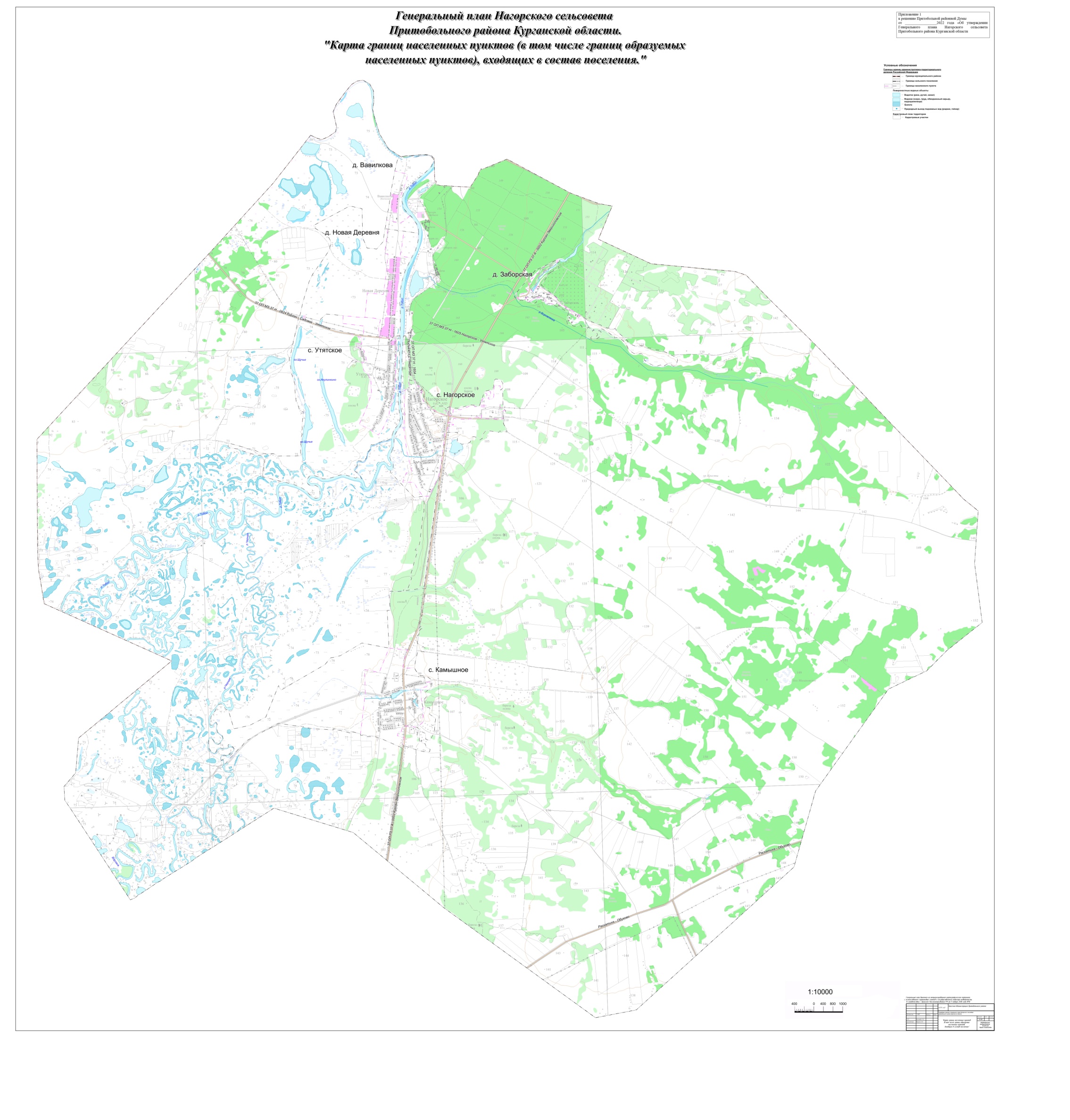 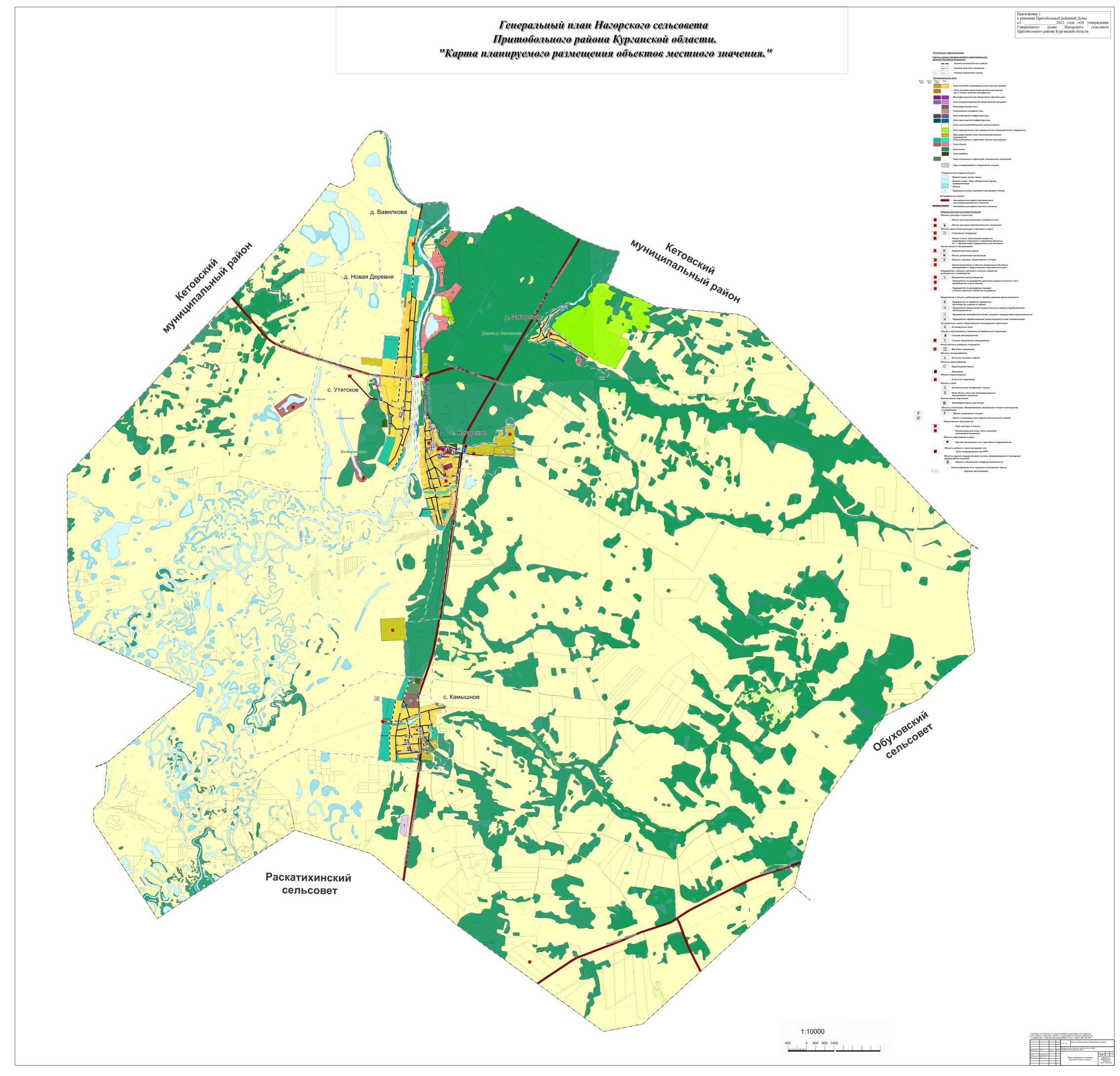 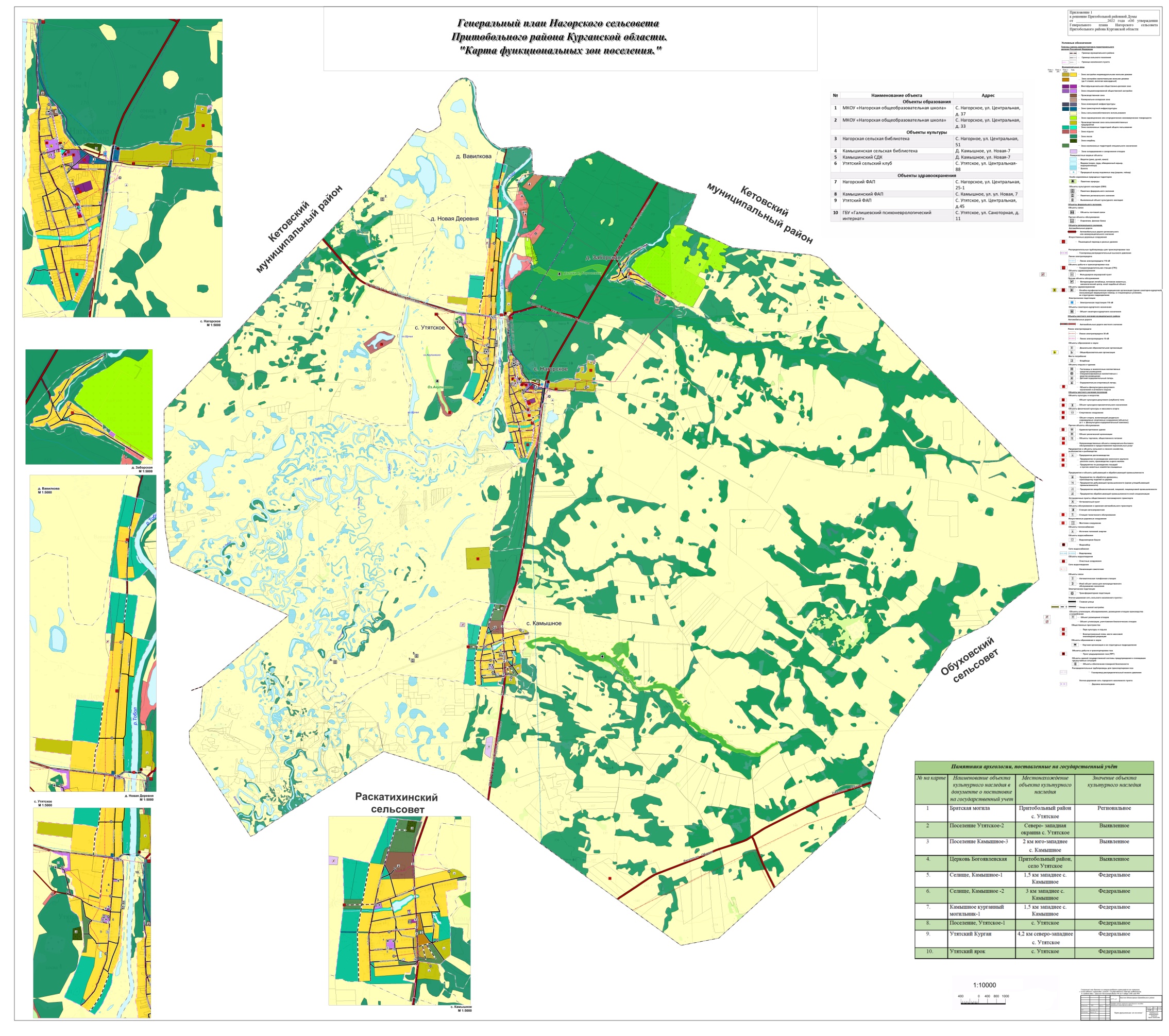 Приложение 2 к решению Притобольной районной Думы от 29 июня 2022 года № 128 «Об утверждении Генерального плана Нагорского сельсовета Притобольного района Курганской областиНАГОРСКИЙ СЕЛЬСОВЕТПРИТОБОЛЬНОГО РАЙОНАКУРГАНСКОЙ ОБЛАСТИГЕНЕРАЛЬНЫЙ ПЛАНТОМ 2МАТЕРИАЛЫ ПО ОБОСНОВАНИЮНАГОРСКИЙ СЕЛЬСОВЕТПРИТОБОЛЬНОГО РАЙОНАКУРГАНСКОЙ ОБЛАСТИГЕНЕРАЛЬНЫЙ ПЛАНТОМ 2МАТЕРИАЛЫ ПО ОБОСНОВАНИЮ2022 г.ОГЛАВЛЕНИЕВведение	41.	Сведения о планах и программах комплексного социально-экономического развития муниципального образования	72.	Обоснование выбранного варианта размещения объектов местного значения поселения	92.1.	Анализ использования территорий поселения и возможных направлений развития этих территорий	92.1.1.	Положение Нагорского сельсовета в системе расселения Притобольного района Курганской области	92.1.2.	Природно-ресурсный потенциал территории поселения	102.1.3.	Демографическая ситуация	142.1.4.	Экономический потенциал	162.1.5.	Объекты социальной инфраструктуры	172.1.6.	Объекты транспортной инфраструктуры	212.1.7.	Объекты инженерной инфраструктуры	222.2.	Прогнозируемые ограничения использования территорий поселения	262.2.1.	Объекты культурного наследия	272.2.2.	Объекты особо охраняемых природных территорий	272.2.3.	Объекты специального назначения	292.3.	Выводы	303.	Оценка возможного влияния планируемых для размещения объектов местного значения поселения	314.	Сведения о планируемых для размещения на территориях поселения объектов федерального значения, объектов регионального значения	325.	Сведения о планируемых для размещения на территориях поселения объектов местного значения муниципального района	376.	Перечень и характеристика основных факторов риска возникновения чрезвычайных ситуаций природного и техногенного характера	396.1.	Инженерно-технические мероприятия гражданской обороны	396.2.	Инженерное обеспечение территории	406.3.	Основные факторы риска возникновения чрезвычайных ситуаций	436.4.	Перечень мероприятий по обеспечению пожарной безопасности	506.5.	Оценка рисков возникновения и развития аварий на транспорте	567. Перечень земельных участков, которые включаются в границы населенных пунктов, входящих в состав поселения, или исключаются из их границ	57Выводы	58Технико-экономические показатели генерального плана	59ВведениеВ соответствии с градостроительным законодательством Генеральный план Нагорского сельсовета Притобольного района Курганской области (далее – Нагорский сельсовет Притобольного района, Нагорский сельсовет) является документом территориального планирования муниципального образования. Основной целью территориального планирования Нагорского сельсовета является определение назначения территорий Нагорского сельсовета исходя из совокупности социальных, экономических, экологических и иных факторов для обеспечения устойчивого развития инженерной, транспортной и социальной инфраструктур, обеспечения учета интересов граждан и их объединений, Российской Федерации, Курганской области, Притобольного района и Нагорского сельсовета.Генеральный план разработан Индивидуальным предпринимателем Колодезная Марина Анатольевна по заказу Администрации Притобольного района в соответствии с муниципальным контрактом № 5 от 06 августа 2019 года.Нормативно-правовая базаГенеральный план разработан в соответствии с Конституцией Российской Федерации, Градостроительным кодексом Российской Федерации, Земельным кодексом Российской Федерации, Федеральным законом «Об общих принципах организации местного самоуправления в Российской Федерации», иными федеральными законами и нормативными правовыми актами Российской Федерации, законами и иными нормативными правовыми актами Курганской области, Уставом Нагорского сельсовета, нормативно-правовыми актами органов местного самоуправления Нагорского сельсовета.Состав, порядок подготовки документа территориального планирования определен Градостроительным кодексом РФ и иными нормативными правовыми актами.Структура текстовой части генерального плана Нагорского сельсовета определен согласно действующему законодательству и включает в себя:Том 1. Положение о территориальном планировании.Том 2. Материалы по обоснованию.Состав материалов по обоснованиюВ настоящем томе представлены материалы по обоснованию, которые в соответствии с п. 7 ст. 23 Градостроительного кодекса РФ включают в себя:1) сведения о планах и программах комплексного социально-экономического развития муниципального образования (при их наличии), для реализации которых осуществляется создание объектов местного значения поселения;2) обоснование выбранного варианта размещения объектов местного значения поселения на основе анализа использования территорий поселения, возможных направлений развития этих территорий и прогнозируемых ограничений их использования, определяемых в том числе на основании сведений, содержащихся в информационных системах обеспечения градостроительной деятельности, федеральной государственной информационной системе территориального планирования, в том числе материалов и результатов инженерных изысканий, содержащихся в указанных информационных системах, а также в государственном фонде материалов и данных инженерных изысканий;3) оценку возможного влияния планируемых для размещения объектов местного значения поселения на комплексное развитие этих территорий;4) утвержденные документами территориального планирования Российской Федерации, документами территориального планирования двух и более субъектов Российской Федерации, документами территориального планирования субъекта Российской Федерации сведения о видах, назначении и наименованиях планируемых для размещения на территориях поселения объектов федерального значения, объектов регионального значения, их основные характеристики, местоположение, характеристики зон с особыми условиями использования территорий в случае, если установление таких зон требуется в связи с размещением данных объектов, реквизиты указанных документов территориального планирования, а также обоснование выбранного варианта размещения данных объектов на основе анализа использования этих территорий, возможных направлений их развития и прогнозируемых ограничений их использования;5) утвержденные документом территориального планирования муниципального района сведения о видах, назначении и наименованиях планируемых для размещения на территории поселения, входящего в состав муниципального района, объектов местного значения муниципального района, их основные характеристики, местоположение, характеристики зон с особыми условиями использования территорий в случае, если установление таких зон требуется в связи с размещением данных объектов, реквизиты указанного документа территориального планирования, а также обоснование выбранного варианта размещения данных объектов на основе анализа использования этих территорий, возможных направлений их развития и прогнозируемых ограничений их использования;6) перечень и характеристику основных факторов риска возникновения чрезвычайных ситуаций природного и техногенного характера;7) перечень земельных участков, которые включаются в границы населенных пунктов, входящих в состав поселения, или исключаются из их границ, с указанием категорий земель, к которым планируется отнести эти земельные участки, и целей их планируемого использования;8) сведения об утвержденных предметах охраны и границах территорий исторических поселений федерального значения и исторических поселений регионального значения (раздел не приводится, поскольку Нагорский сельсовет не является историческим поселением федерального значения, историческим поселением регионального значения).Этапы реализации проекта:исходный срок – 2022 г.;1 очередь – 2024 г.;расчетный срок – 2045 г.Авторский коллектив проектаКолодезная М.А.		индивидуальный предприниматель;Дорохина О.А.		начальник контрактного отдела;Темнов А.В. 			начальник градостроительного отдела;Касимова М.А. 		главный архитектор проекта;Красноперов А.И.		главный инженер проекта;Рябова О.В.			главный экономист проекта;Иващенко Я.Ю.		архитектор;Гришина Н.А.		экономист градостроительства.Графические материалы разработаны с использованием ГИС «MapInfo», графических редакторов «CorelDraw», «Photoshop».Создание и обработка текстовых и табличных материалов проводились с использованием пакетов программ «Microsoft Office Small Business-2010», «OpenOffice.org. Professional. 2.0.1».При подготовке данного проекта использовано исключительно лицензионное программное обеспечение, являющееся собственностью ИП Колодезная Марина Анатольевна».Список принятых сокращенийс.		село;д.		деревня;ИП		индивидуальный предприниматель;МКОУ	муниципальное казённое общеобразовательное учреждение;МКДОУ	муниципальное казённое дошкольное образовательное учреждение;МКУК		муниципальное казенной учреждение культуры;ОПС 		отделение почтовой связи;СДК		сельский дом культуры;СОШ		средняя общеобразовательная школа;СТП		схема территориального планирования;ФАП		фельдшерско-акушерский пункт;ЧС		чрезвычайная ситуация;ООО		общество с ограниченной ответственностью;ЛПХ		личное подсобное хозяйство;КФХ		крестьянско-фермерское хозяйство;АЗС		автозаправочная станция;ПАО		публичное акционерное общество.Сведения о планах и программах комплексного социально-экономического развития муниципального образованияПри разработке генерального плана поселения необходимо учитывать сведения о планах и программах комплексного социально-экономического развития муниципального образования (при их наличии), для реализации которых осуществляется создание объектов местного значения поселения (пп. 1 п. 7 ст. 23 Градостроительного кодекса РФ).Перечень муниципальных программ Нагорского сельсовета, которые учитывались при разработке проекта генерального плана, отражены в таблице 1.1. Кроме того, при разработке проекта генерального плана Нагорского сельсовета учитывались также муниципальные программы Притобольного района (Перечень муниципальных программ Притобольного района по состоянию на 2022 год).Таблица 1.1Перечень муниципальных программ Нагорского сельсовета по состоянию на 2022 годПеречень муниципальных программ Притобольного района 
по состоянию на 2022 год:Решение Притобольной районной Думы от 26 декабря 2018 года № 268 «Об утверждении Стратегии социально-экономического развития Притобольного района до 2030 года»;Постановление Администрации Притобольного района от 25 октября 2019 года № 389 «Об утверждении муниципальной программы Притобольного района «Профилактика терроризма, а также минимизация и (или) ликвидация последствий проявлений терроризма на территории Притобольного района» на 2020-2022 годы»;Постановление Администрации Притобольного района от 12 февраля 2021 года № 62 «Об утверждении муниципальной программы Притобольного района по управлению муниципальным имуществом и регулированию земельных отношений на 2021-2023 годы»;Постановление Администрации Притобольного района от 17 февраля 2021 года № 65 «Об утверждении муниципальной программы Притобольного района «Доступная среда для людей с ограниченными возможностями» на 2021-2025 годы»;Постановление Администрации Притобольного района от 11 декабря 2020 года № 453 «Об утверждении муниципальной программы «Развитие образования в Притобольном районе» на 2021-2026 годы»;Постановление Администрации Притобольного района от 16 августа 2021 года № 274 «Об утверждении муниципальной программы Притобольного района «Комплексное развитие систем коммунальной инфраструктуры Притобольного района»;Постановление Администрации Притобольного района от 18 октября 2016 года № 306 «Об утверждении муниципальной программы «Развитие муниципальной службы в Притобольном районе» на 2017-2022 годы»;Постановление Администрации Притобольного района от 11 ноября 2016 года № 349 «Об утверждении муниципальной программы «Развитие агропромышленного комплекса в Притобольном районе» на 2017 – 2025 годы»;Постановление от 1 октября 2021 года № 321 «Об утверждении муниципальной программы Притобольного района «Культура Притобольного района» на 2022 - 2024 годы»;Постановление от 30 сентября 2021 года № 320 «Об утверждении муниципальной программы Притобольного района «О дополнительных мероприятиях, направленных на снижение напряженности на рынке труда Притобольного района» на 2022 год»;Постановление Администрации Притобольного района от 09.10.2018 г. № 415 «Об утверждении муниципальной программы Притобольного района «Улучшение условий и охраны труда в Притобольном районе» на 2019 – 2022 годы»;Постановление Администрации Притобольного района от 27 сентября 2016 года № 289 «Об утверждении муниципальной программы Притобольного района «Развитие торговли в Притобольном районе» на 2017-2022 годы»;Постановление Администрации Притобольного района от 7 ноября 2013 года № 532 «Об утверждении муниципальной программы Притобольного района «О развитии и поддержке малого и среднего предпринимательства в Притобольном районе» на 2014-2022 годы»;Постановление от 20 декабря 2019 года № 491 «Об утверждении муниципальной программы Притобольного района «Содержание, ремонт и капитальный ремонт автомобильных дорог общего пользования местного значения Притобольного района»;Постановление Администрации Притобольного района от 5 октября 2018 года № 411 «О муниципальной программе Притобольного района «Управление муниципальными финансами и регулирование межбюджетных отношений» на 2019 – 2024 годы»;Постановление Администрации Притобольного района от 26 ноября 2019 года № 451 «Об утверждении муниципальной программы Притобольного района «Молодёжь Притоболья» на 2020-2022 годы»;Постановление Администрации Притобольного района от 12 марта 2021 года № 90 «Об утверждении муниципальной программы Притобольного района «Развитие туризма в Притобольном районе» на 2021 - 2025 годы»;Постановление Администрации Притобольного района от 12 марта 2021 года № 92 «Об утверждении муниципальной программы Притобольного района «Обеспечение общественного порядка и противодействие преступности в Притобольном районе» на 2021 - 2023 годы»;Постановление Администрации Притобольного района от 2 июля 2019 года № 252 «Об утверждении муниципальной программы Притобольного района «Обеспечение безопасности жизнедеятельности населения Притобольного района» на 2020-2023 годы»;Постановление Администрации Притобольного района от 24 октября 2019 года № 388 «О муниципальной программе Притобольного района «Развитие физической культуры и спорта в  Притобольном районе» на 2020-2022 годы».Обоснование выбранного варианта размещения объектов местного значения поселенияАнализ использования территорий поселения и возможных направлений развития этих территорийПоложение Нагорского сельсовета в системе расселения Притобольного района Курганской областиПритобольный район является административно-территориальным образованием, входящим в состав Курганской области, Закон Курганской области от 27.12.2007 № 316 «Об административно-территориальном устройстве Курганской области».Притобольный район – муниципальное образование, наделенное статусом муниципального района в соответствии с Законом Курганской области от 06.07.2004 № 419 «О наделении муниципальных образований статусом городского округа, муниципального района, сельского поселения, городского поселения, о месте нахождения представительных органов муниципальных районов, сельских поселений, об установлении наименований представительных органов муниципальных образований, глав муниципальных образований, местных администраций (исполнительно-распорядительных органов муниципальных образований)».Границы муниципального района установлены Законом Курганской области от 30.05.2019 № 87 «Об установлении границ муниципального образования Притобольного района Курганской области».	В Притобольный район Курганской области входят 12 муниципальных образований со статусом сельских поселений.Административный центр - с. Глядянское.Нагорский сельсовет – муниципальное образование со статусом сельского поселения в составе Притобольного района Курганской области.Границы Нагорского сельсовета установлены Законом Курганской области от 29 апреля 2019 года № 61 «Об установлении границ муниципального образования Нагорского сельсовета Притобольного района Курганской области».Нагорский сельсовет расположен в северной части Муниципального образования Притобольного района, в 27 км от районного центра с. Глядянское и на юге Курганской области в 36 км от областного центра. Административный центр - с. Нагорское.Муниципальное образование Нагорский сельсовет граничит:на юго-востоке: с Обуховским сельсоветом;на юге: с Раскатихинским сельсоветом;на западе, севере и северо-востоке: с Кетовским районом.В состав Нагорского сельсовета входят следующие населенные пункты:с. Нагорское;с. Камышное;с. Утятское;д. Заборская;д. Новая Деревня;д. Вавилкова.Площадь поселения составляет 22761,47 га. Численность населения муниципального образования на 2019 год составила 1585 чел.Природно-ресурсный потенциал территории поселенияКлиматПоложение Нагорского сельсовета в глубине континента определяет его климат, как резко континентальный, характеризующийся особенностями, свойственными зоне лесостепи всей Западно - Сибирской низменности (с холодной малоснежной зимой и тёплым сухим летом).Резко континентальный климат способствует постоянному движению воздушных масс. Число дней с тихой погодой очень мало: 2-6 дней. Преобладающими являются ветры западного и юго-западного направления. Наиболее спокойными являются декабрь и январь, наиболее ветреными: март, апрель, май, июнь. Скорость ветра в среднем составляет 4,2 м/сек, число дней с сильным ветром (выше 15 м/сек) — 20 дней. Ветровой режим является весьма существенным планировочным фактором, который необходимо учитывать при размещении объектов строительства: животноводческие фермы и комплексы необходимо размещать к северо-востоку от селитебной части населенных пунктов.Район относится к III агроклиматическому району, наиболее теплому в Курганской области. Особенности климата — резкие колебания температур от месяца к месяцу, и даже в течение суток, поздние весенние и ранние осенние заморозки, неравномерная (по месяца) обеспеченность осадками и периодически повторяющиеся засухи. Сумма положительных температур за период активной вегетации (свыше 10°С) составляет 2160, а сумма осадков за этот период равна 227 мм (гидротермический коэффициент 1,05). При этих условиях могут выращиваться пшеница, овес, рожь, ячмень, картофель, овощи, кукуруза на силос и другие кормовые культуры.Средняя минимальная температура воздуха в январе -22,5°С. Абсолютный минимум в январе достигает -47°С. Средняя максимальная температура воздуха в июле +19,8°С. Абсолютный максимум в июле достигает +41oС. Переход среднесуточной температуры воздуха через +5°С происходит весной в средней 22 апреля и осенью 8 октября, продолжительность периода с температурой выше +5°С составляет 168 дней. Переход температур через +10°С начинается 8 мая и заканчивается 20 сентября, продолжительность периода с температурой +10°С составляет 2160, что благоприятствует хорошему развитию сельскохозяйственных культур.Средняя продолжительность безморозного периода — 119 дней, средняя дата первого заморозка (осенью) — 18 сентября, последнего заморозка (весной) -21 мая.Средняя годовая относительная влажность воздуха составляет 74%, наиболее низкая приходится на май-июнь (57-61%). В это время наблюдаются слабые засухи.Годовое количество осадков — 346 мм, из которых на теплый период года приходится 227 мм, или 77%. Летние осадки значительно преобладают над зимними.Устойчивый снежный покров образуется в среднем 8 ноября и разрушается 7 апреля, его продолжительность составляет 157 дней. Наибольшая средняя высота снежного покрова по снегосъемкам за зиму равно 26 мм (максимальная из них — 42 мм). Снежный покров распространяется крайне неравномерно: с открытых мест снег сносится в колки, болото и другие понижения, а возвышенные участки часто остаются без снега, поэтому надо своевременно проводить снегозадержание на открытых местах, которое приводит к наполнению дополнительных резервуаров влаги в почве, повышению весеннюю влагозарядку почвы, а, следовательно, и улучшает влагообеспеченность культур.Количество и распределение осадков в течение всего года определяется, главным образом, циклонической деятельностью атмосферы и особенностями рельефа территории.Континентальный климат способствует постоянному движению воздушных масс. Число дней с тихой погодой очень мало 2-6 дней. Преобладающими являются ветры западного и юго-западного направления. Наиболее спокойными являются декабрь и январь, наиболее ветреными: март, апрель, май, июнь.Геологическое строение. Минерально-сырьевые ресурсыМестность лесостепная с преобладанием степного ландшафта. Территория расположена в юго-западной части Западно - Сибирской низменности.Современный рельеф Зауральской лесостепи сформировался, в основном, в неогеновое и четвертичное время. В целом рельеф сглаженный. Исключения составляют лишь узкие приречные участки, где под действием эрозии идет некоторое усложнение рельефа.Обширные равнинные пространства, близкое к поверхности горизонтальное залегание водоупорных слоев обуславливают наличие большого количества блюдцевидных западин.По характеру территория Нагорского сельсовета Притобольного района представляет собой слабоволнистую плоскую равнину с гривами, увалами, представляя ярко выраженный холмистый рельеф. Общее слабоволнистое водораздельное пространство расчленяется современной долиной реки Тобол и ее притоками.Пойменная часть реки Тобол характеризуется множеством микро западин и снижений, где в весенний период скапливается паводковые воды. По оврагам развита водная эрозия.Специфическая особенность рельефа — наличие западин и котловин, занятых озёрами, травяными болотами, мокрыми лугами и солончаками. В западной части сельсовета имеются обширные понижения, на которых затруднен сток талых вод и атмосферных осадков, в результате чего образовались озера и заболоченные территории, также обуславливает высокое залегание грунтовых вод.Образовавшиеся западины частично заболочены, заняты преимущественно болотами и тростниковыми займищами, а также - березово-осиновыми колками.Абсолютные высоты в северной части Притобольного района, в Нагорском сельсовете — 132,8 м.По рельефу территорию Притобольного района, также и в Нагорском сельсовете можно разделить на три части:1-я — пойма реки Тобол, которая тянется по всей территории района, являясь западной границей землепользования;2-я часть — равнина, расположенная восточнее реки Тобол;3-я часть — пологоволнистая равнина. В этой части много озер и западин. Берега пологие, заросшие камышом. Эта часть территории отличается большим природным разнообразием.Господствующим типом почв являются черноземы с подтипами: черноземы обыкновенные, черноземы выщелоченные, черноземы солонцеватые, солонцы, солончаки, черноземы осолоделые, черноземно-луговые солонцеватые почвы и др.Наряду с черноземами, широко распространены почвы солонцово -солончакового комплекса. В основном, на территории района преобладают выщелоченные черноземы разного механического состава, больше суглинистого. В близи рек встречаются легкою- глинистые и супесчаные выщелоченные черноземы.В комплексе с выщелоченными черноземами встречаются черноземы обыкновенные и черноземно-осолоделые почвы. В окружении озер залегают солончаки, а в вблизи рек серые лесные, оподзоленные почвы, легкого механического состава.Главным природным богатством района является плодороднейшая земля. В пределах Нагорского сельсовета Притобольного района подстилающими почвы горными породами являются горизонтально залегающие толщи палеогенового, неогенового и четвертичного возрастов. До четвертичные породы представлены преимущественно глинами и тяжелыми суглинками разнообразных цветов. В породах нередко встречаются стяжения гипса, сидерита, марказита, извести, и других солей. Соленость этих пород является причиной образования солончаковых и солонцеватых почв.В целом почвенный покров сельсовета является благоприятным для ведения сельского хозяйства.Характер растительного покрова определяется многими факторами, важнейшие из которых - климат, почвы, рельеф местности, особенности влагообеспечения.Растительность степных боров насыщена степными и лугово-степными представителями флоры. На территории Нагорского сельсовета произрастают такие редкие виды растений, как венерин башмачок, солодка уральская, бессмертник песчаный, ежевика сизая и другие. Можно встретить много видов лекарственных растений таких как: сушеница болотная, горицвет весенний, зверобой продырявленный, девясил высокий. Промышленный сбор лекарственных растений отсутствует, травы в основном собираются местным населением в ограниченном количестве.Видовой состав животного мира типичен для юга Курганской области. На территории района встречаются такие редкие виды птиц как пеганка, огарь, черный баклан, отмечены встречи пеликанов, белой цапли. Среди животных в последние годы хорошо расселились по пойме р. Тобол американская норка и европейский бобр, встречается русская выхухоль.К землям лесного фонда относятся лесные земли, в т. ч. земли, покрытые лесной растительностью и не покрытые ею, но предназначенные для ее восстановления (вырубки, гари, редины, прогалины и другие), а также предназначенные для ведения лесного хозяйства нелесные земли (просеки, дороги, болота и другие). Около 18,6% площади сельсовета покрыто лесами. Все леса на территории сельсовета, района находятся в ведении Глядянского лесхоза и относятся к лесам 1 группы. Основные породы деревьев: сосны, березы, осины.Сосновые леса вкраплены в лесостепь в виде островных ленточных боров, расположенных на высоких песчаных террасах Тобола и его притоков. Сплошной зелёной полосой тянется сосновый бор от границы с Кетовским районом до села Нагорское. Достопримечательностью степных сосновых лесов является присутствие в них ряда форм древней бореальной флоры. Здесь произрастают некоторые виды хвощей, плаунов, папоротников. Из семенных растений нередко встречаются представители семейств осоковые, лилейные, ятрышниковые, грушанковые.Наибольшие по площади массивы лиственных лесов вместе со степными сообществами создают характерный естественный ландшафт берёзовой лесостепи. Колки обычно занимают западинную часть рельефа, плоские недренированные водоразделы, склоны логов.Вывод: рельеф территории Нагорского сельсовета в целом благоприятен для ведения сельскохозяйственного производства, организации всех видов производственно-гражданского строительства и отдыха населения. Исключением являются заболоченные и приозерные понижения.Полезные ископаемыеНа территории Нагорского сельсовета месторождения общераспространенных полезных ископаемых отсутствуют.ГидрогеологияГидрогеология территории определяются развитием подземных вод аллювиального водоносного горизонта.По гидрологическим условиям Нагорский сельсовет Притобольного района относится к Тобольскому артезианскому бассейну и расположен в южной его части. Подземные воды приурочены к песчаным отложениям, слагающим пойменно-русловую часть и террасы долины р. Тобол. Воды этого горизонта имеют свободную поверхность и дренируются Тоболом и его притоками.В гидрологической структуре наблюдается этажное расположение водоносных горизонтов и комплексов, разделенных слабопроницаемыми толщами и образующих в совокупности гидравлическую систему со сложными внутренними связями. На специфику гидрологический обстановки района существенное влияние оказывает влияние равнинный, с многочисленными бессточными понижениями рельеф, разряженная речная сеть. Засушливый климат в этих условиях приводит к интенсивному проявлению процессов континентального соленакопления, влияющей не только на обводненную толщу четвертичных аллювиальных отложений, но и на инженесценовый водоносный горизонт.Для водоснабжения населенных пунктов используются подземные воды из артезианских скважин.Сток обеспечивается за счет инфильтрации атмосферных осадков и перетекания через глинистые разделяющие толщи.В пределах района выделяются следующие водосносные горизонты и комплексы:грунтовые воды четвертичных аллювиальных отложений;олигоцен-плиоценовый водоносный комплекс;спорадически обводненная толща диотолитов ирбитской свиты;нижне-эсценовый водоносный горизонт;водоносный комплекс отложений мела;подземные воды палеозойских пород.Четвертичные аллювиальные отложения распространены повсеместно по древней Тоболо - Убаганской долине. Мощность обводненных линз и прослоев песка достигает 60 метров. Дебиты незначительны (сотые доли л/сек), в современной долине р. Тобол дебит достигает 3.3 л/сек. По химическому составу воды гидрокарбонатные магниево-натриевые с минерализацией до 0.5 г/л. В днище древней долины гидравлические уклоны подземных вод аллювия падают. В летнюю межень здесь происходит активное испарение с поверхности подземных вод, в следствии чего на больших площадях образовались солончаки. Разгрузка подземных вод происходит также в озера. Нередки случаи пересыхания рассольных озер. Под такими озерами происходит засоление подземных вод при фильтрации атмосферных осадков. На склонах современных долин пресных вод. Минерализация изменяется незначительно. Формирование пресных вод связано с дренированием в реку Тобол. Область питания горизонта совпадает с областью распространения, основным источником питания являются атмосферные осадки и паводковые воды, которые и определяют колебания во времени уровня подземных вод. Разгрузка происходит в р. Тобол, старицы и старичные озера.Качество подземных вод отвечает требованиям СанПиН 2.1.1074-01 «Питьевая вода. Гигиенические требования к качеству воды централизованных систем питьевого водоснабжения. Контроль качества» по всем показателям, за исключением содержания железа — до 0,68 мг/л и бора — 0,78мг/л.ГидрологияНа территории Нагорского сельсовета расположены многочисленные ручьи и озера. Главной водной артерией является р. Тобол. Наиболее крупными поверхностными водными объектами являются р. Тобол, р. Боровлянка, р. Черная, оз. Щучье, оз. Акулинкино.Лесные ресурсыОсновными лесообразующими породами являются сосна, берёза и осина. В возрастной структуре лесов преобладают средневозрастные насаждения. Лес – восстанавливаемый ресурс, однако в силу целого ряда природных, биологических, а в последнее время и экономических факторов он восстанавливается медленно. Нередко естественное возобновление лесных площадей затягивается на многие годы. Поэтому на значительных площадях проводится искусственное восстановление леса – посадка или посев основных лесообразующих древесных пород. Благодаря деятельности лесхозов увеличиваются площади искусственных насаждений – сосны, березы. Ежегодно работы по лесовосстановлению в лесном фонде. Демографическая ситуацияВажнейшими социально-экономическими показателями формирования градостроительной системы любого уровня являются динамика численности населения. Наряду с природной, экономической и экологической составляющими они выступают в качестве основного фактора, влияющего на сбалансированное и устойчивое развитие территории Нагорского сельсовета.Главной целью развития Нагорского сельсовета на среднесрочную и долгосрочную перспективу является устойчивое повышение качества жизни населения в направлении решения проблем полноценного здоровья и благополучия всех слоев населения через разработку механизмов устойчивого социально-экономического функционирования и развития сельсовета в целом и каждой из входящих в него территорий.Динамика изменения численности населения Нагорского сельсовета за последние 5 лет проанализирована в таблице 2.1.Таблица 2.1Динамика изменения численности населения Нагорского сельсовета (данные на начало года)Из таблицы 2.1 следует, что с 2015 г. по 2019 г. численность населения Нагорского сельсовета имеет негативную тенденцию сокращения (63 чел. 3,97%).Рисунок 2.1 Динамика изменения численности населения Нагорского сельсовета (2015-2019 гг., данные на начало года)Показатели естественного воспроизводства населения Нагорского сельсовета представлены в таблице 2.2.Таблица 2.2Динамика показателей естественного воспроизводства населения
 Нагорского сельсовета, чел.На территории Нагорского сельсовета наблюдается неблагоприятная тенденция превышения показателей смертности над показателями рождаемости.Естественная убыль населения Нагорского сельсовета усугубляется миграционным оттоком, который в период с 2016 по 2018 год составил 6 человек.Базовым периодом для прогнозирования численности населения является 2019 г. Расчет перспективной численности населения можно провести демографическим методом, который основывается на использовании данных об общем приросте населения (естественном и механическом), рассчитывается по формуле:Sh+t=Sh·(1+Кобщ.пр.)t,					(1)где Sh – численность населения на начало планируемого периода, чел.;t – число лет, на которое производится расчет;Кобщ.пр. – коэффициент общего прироста населения за период, предшествующий плановому, определяется как отношение среднегодового прироста населения к среднегодовой численности населения.Отсутствие исходных данных и неясность тенденций с естественным приростом населения снижает точность прогнозов.При определении перспективной численности населения также учитывалось главное направление демографической политики, определенное Стратегией социально-экономического развития Притобольного района до 2030 года (Решение Притобольной районной Думы от 26 декабря 2018 года № 268 «Об утверждении Стратегии социально – экономического развития Притобольного района до 2030 года»).Для расчета перспективной численности населения использовался оптимистический вариант прогнозной численности населения: В качестве оптимистического прогноза взят прирост в размере 10 чел. в год (Кобщ.пр.=0,006). При таком прогнозе численность населения рассчитаем по формуле (1), она составит:S2024=1585*(1+0,006)5=1633 чел;S2045=1585*(1+0,006)21=1797 чел.Для оценки потребности Нагорского сельсовета в ресурсах территории, социального обеспечения и инженерного обустройства поселения к рассмотрению принимается оптимистический прогноз численности:к 2024 году – 1633 чел. (прирост на 48 чел. по сравнению с началом 2019 г.).к 2045 году – 1797 чел. (прирост на 212 чел. по сравнению с началом 2019 г.).На расчетный период основные усилия должны быть направлены как на поддержание положительного естественного прироста, в первую очередь путём снижения уровня смертности, особенно детской и мужской, так и на привлечение мигрантов.Так же для улучшения демографической ситуации в Нагорском сельсовете необходимо проведение целого комплекса социально-экономических мероприятий, которые будут направлены на разные аспекты, определяющие демографическое развитие, такие как сокращение общего уровня смертности (в том числе и от социально-значимых заболеваний и внешних причин), укрепление репродуктивного здоровья населения, здоровья детей и подростков, сокращение уровня материнской и младенческой смертности, сохранение и укрепление здоровья населения, увеличение продолжительности жизни, создание условий для ведения здорового образа жизни, повышение уровня рождаемости, укрепление института семьи, возрождение и сохранение традиций крепких семейных отношений, поддержку материнства и детства, улучшение миграционной ситуации.Принимаемые меры по улучшению демографической ситуации, в том числе успешной реализации демографических программ по стимулированию рождаемости, программ направленных на поддержку семей с детьми и молодых семей, приоритетного национального проекта в сфере здравоохранения позволят на расчетный срок обеспечить положительную динамику коэффициента естественного прироста, хотя существует опасность снижения коэффициента естественного прироста в случае ухудшения экономической ситуации в стране.Экономический потенциалНа территории сельсовета отсутствуют организации, занимающиеся промышленными видами деятельности, предоставляющие транспортные услуги и услуги в сфере общественного питания.Основу экономики Нагорского сельсовета Притобольного района составляет сельскохозяйственное производство.Основной задачей развития сельского хозяйства является обеспечение населения продукцией сельского хозяйства, производимого на территории района.В силу природных особенностей наиболее развита отрасль растениеводства.Обеспеченность теплом и влагой, наличие больших площадей черноземных почв являются благоприятными факторами для развития сельскохозяйственного производства в районе, в том числе для выращивания озимых и яровых зерновых культур, овощей, картофеля, производства говядины, свинины, продукции птицеводства и овцеводства.Продукция растениеводства выращивается как сельскохозяйственными организациями (зерно), так и личными подсобными хозяйствами, крестьянскими (фермерскими) хозяйствами (картофель, овощи).Сельскохозяйственные предприятия специализируются только на производстве зерна, кормовых культур, а крестьянские (фермерских) хозяйства (далее - КФХ), личные подсобные хозяйства (далее - ЛПХ) занимаются производством молока и мяса.Сельскохозяйственное производство ведётся предприятиями различных форм собственности. Безусловно, заслуживает поддержки расширение объемов производства на существующих предприятиях, на территории сельсовета ведут свою деятельность следующие сельскохозяйственные товаропроизводители: ООО «Агрокомплекс «Кургансемена» ПБ «Утятская», ИП Глава К(Ф)Х Суслов Сергей Александрович, ИП Глава К(Ф)Х Суслов Александр Михайлович. Данные предприятия занимаются выращиванием зерновых и зернобобовых сельскохозяйственных культур, а также масличных культур.На территории сельского поселения в с. Камышное расположено ИП Чумак О.А., которое специализируется на распиловке леса.Ежегодно сельхозтоваропроизводителями ведется обновление машинно-тракторных парков, улучшается их техническая оснащенность. Только в 2020 году приобретено 30 единиц техники и оборудования на общую сумму 107,2 млн. руб. В отрасли растениеводства усилия земледельцев района направлены на дальнейшее повышение плодородия почв и культуры земледелия, широкое внедрение наиболее перспективных сортов продовольственных и кормовых культур, оптимизацию структуры посевных площадей, применение прогрессивных технологий и как следствие — на увеличение урожайности и валовых сборов.За период с 2017 года по 2020 год на территории Нагорского сельсовета Притобольного района построено шесть жилых домов, общей площадью 622,8 м2. Также активно ведется благоустройство территории, строительство детских спортивных площадок. В населенных пунктах Нагорского сельсовета проведен газОбъекты социальной инфраструктурыСоциальная инфраструктура – система необходимых для жизнеобеспечения человека объектов, коммуникаций, а также предприятий, учреждений и организаций, оказывающих социальные услуги населению, органов управления и кадров, деятельность которых направлена на удовлетворение общественных потребностей граждан соответственно установленным показателям качества жизни.Задачей анализа является выявление количественного и качественного состава существующих объектов, сравнение с нормативным количеством из расчета изменения численности населения на расчетный срок, составление перечня мероприятий в сфере социально-бытового и культурно-досугового обслуживания населения.Перечни объектов социальной инфраструктуры, размещение которых определило формирование на территории населенных пунктов поселения общественно-деловых зон, приведены в таблице 2.3.Таблица 2.3Объекты социальной инфраструктуры Нагорского сельсоветаНа территории Нагорского сельсовета находятся:спортивно-оздоровительная база отдыха «Тобол», расположена по адресу:32-й км Звериноголовской трассы;спортивный лагерь МПП «Велес», расположен по адресу: село. Нагорское, улица Велес, д. 1;базы отдыха Курганского отделения ЮУЖД и ОАО «ЭнергоКурган»;детский лагерь им. Павлика Морозова в с. Нагорское.Проектом генерального плана Нагорского сельсовета предусмотрено размещение:магазинов на территории Нагорского сельсовета в населенных пунктах: д. Вавилкова, д. Новая Деревня, д. Заборская, с. Нагорское;детской школы искусств на территории с. Нагорское;административное здание на территории с. Нагорское;библиотеки на территории с. Нагорское;спортивного зала на территории с. Нагорское;спортивной площадки на территории с. Нагорское;уличного рынка на территории с. Нагорское;торгового центра на территории с. Нагорское;бани, прачечной, химчистки на территории с. Нагорское;парка развлечений на территории с. Нагорское.Также необходимы мероприятия по реконструкции МКОУ «Нагорская общеобразовательная школа».Объекты транспортной инфраструктурыРазвитие транспортного комплекса неразрывно связано с экономико-географическим положением муниципального образования, наличием природных ресурсов, энергетических ресурсов, минерально-сырьевой базы, культурными и историческими связями, а также, наличием и возможностями имеющихся производительных сил. Основным видом транспорта в Нагорском сельсовете является автомобильный транспорт.Автомобильный транспортНагорский сельсовет относительно малонаселен, не достаточно освоен, поэтому автодороги играют первостепенную роль в жизнеобеспечении населения. Имеющиеся автодороги неразрывно связаны с соседними муниципальными образованиями, районным и областным центром, обеспечивают транспортную доступность внутри района. Основой дорожной сети Нагорского сельсовета является сеть автомобильных дорог общего пользования. К автомобильным дорогам общего пользования относятся автомобильные дороги, предназначенные для движения транспортных средств неограниченного круга лиц.Перечень автомобильных дорог общего пользования регионального или межмуниципального значения, относящихся к государственной собственности Курганской области, расположенных на территории Нагорского сельсовета согласно Постановлению Правительства Курганской области от 13.03.2018 № 48 «Об утверждении перечня автомобильных дорог общего пользования регионального или межмуниципального значения Курганской области» отражен в таблице 2.4.Таблица 2.4Перечень региональных и межмуниципальных автомобильных дорог 
Нагорского сельсоветаДорожная сеть муниципального образования представляет собой сложную схему, основанную на сочетании исторически сформировавшихся планировочных схем: линейной, комбинированной и прочих.В настоящее время транспортная инфраструктура в сельсовете представлена только автомобильным видом транспорта, железнодорожный транспорт отсутствует.Твердое покрытие имеют не все улицы населенных пунктов. Большинство улиц малопригодно или полностью непригодно для проезда на легковом транспорте. Существующая улично-дорожная сеть не обеспечивает полноценное обслуживание территории муниципального образования: проезд ко всем жилым кварталам, производственным и складским территориям, а также к объектам общественного назначения. Перечень автомобильных дорог улично-дорожной сети Нагорского сельсовета представлен в таблице 2.5.Таблица 2.5Перечень автомобильных дорог улично-дорожной сети
Нагорского сельсоветаПроектом генерального плана Нагорского сельсовета рекомендована реконструкция дороги местного значения поселения в населенном пункте деревня Новая Деревня улицы Раздольной.В населенных пунктах осуществляется велосипедное движение в местах общего пользования в неорганизованном порядке. Специализированных велосипедных дорожек на территории сельского поселения нет. Интенсивность движения относительно низкая. Часть улиц нуждается в благоустройстве, укладке и ограничении асфальтобетонного полотна.Проектом генерального плана в соответствии с Перечнем поручений Президента Российской Федерации Пр-2397 обеспечить население велосипедными дорожками и полосами велосипедистов с учетом передового мирового опыта и природно-климатических условий. Норматив обеспеченности велодорожками следует принимать в размере 60 м на человека в соответствии с Методическими рекомендациями о применении нормативов и норм при определении потребности субъектов Российской Федерации в объектах физической культуры и спорта Методические рекомендации о применении нормативов и норм при определении потребности субъектов Российской Федерации в объектах физической культуры и спорта, Приказ Минспорта России от 21 марта 2018 года № 244.Профили реконструируемых в связи с размещением пешеходных и велосипедных дорожек улиц и дорог представлены на рисунках 3.1, 3.2, 3.3, 3.4.Рисунок 3.1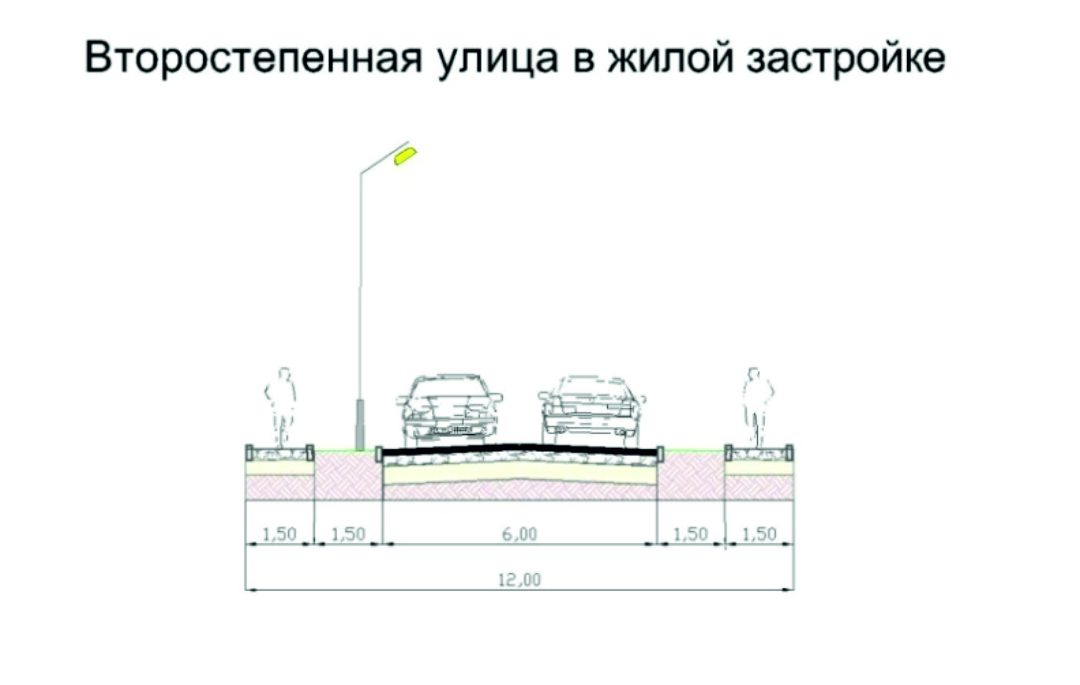 Рисунок 3.2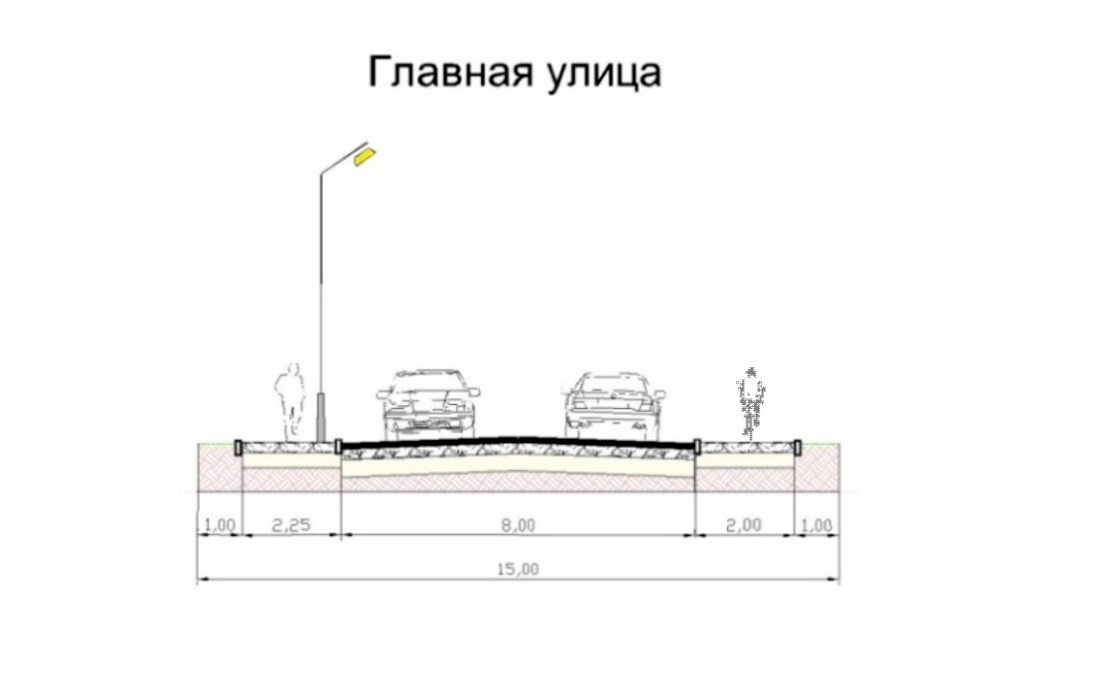 Рисунок 3.3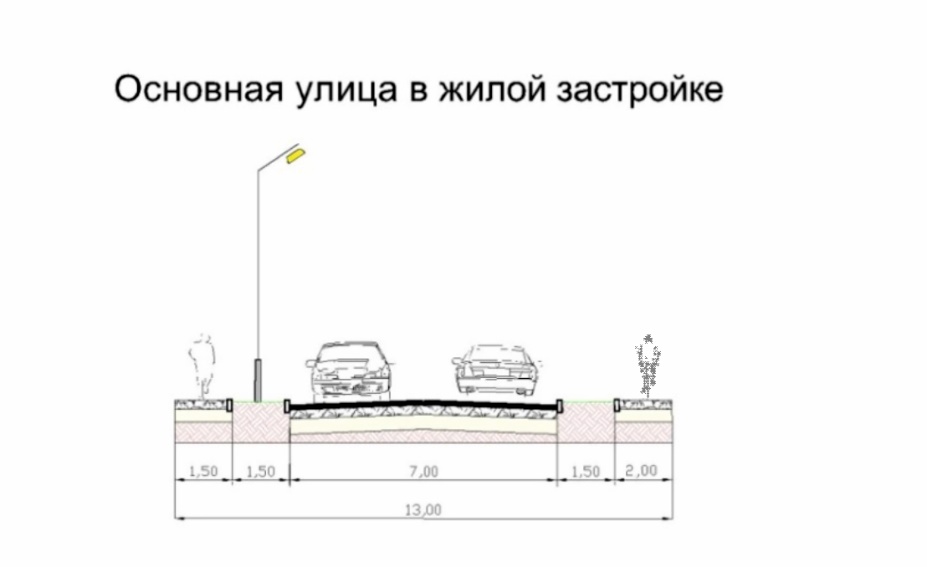 Рисунок 3.4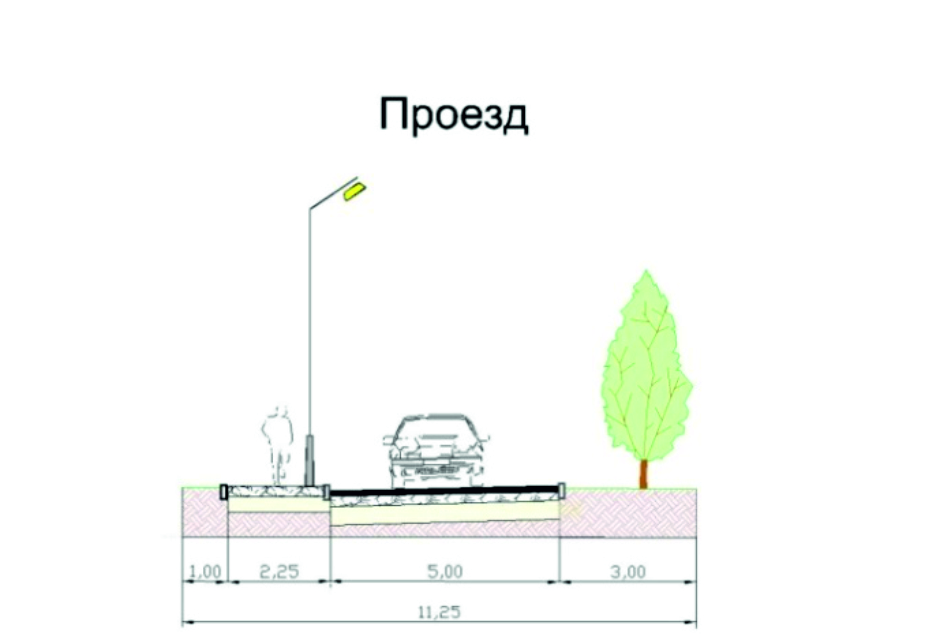 Кроме того, необходимо произвести ограничение дорожного полотна и устройство пешеходных тротуаров вдоль главных улиц всех населённых пунктов сельского поселения, также необходимо устройство карманов для парковки общественного и легкового транспорта.Объекты инженерной инфраструктурыЗадачей инженерного обеспечения является создание благоприятной среды жизнедеятельности человека и условий устойчивого развития путем:определения зон размещения объектов электро-, тепло-, газо-, водоснабжения и водоотведения;создания новых и реконструкции существующих объектов инженерной инфраструктуры на основе новых технологий и научно-технических достижений;развития инженерных коммуникаций в сложившейся застройке с учетом перспективного развития;размещения автономных локальных источников электроснабжения и теплоснабжения на территориях, планируемых под застройку и не охваченных существующими централизованными системами;обеспечения безопасности и надежности систем инженерной инфраструктуры, в том числе путем создания систем защиты поверхностных и подземных источников водоснабжения, а также размещения и модернизации объектов очистки и утилизации промышленных, бытовых и поверхностных стоков.ВодоотведениеВ населенных пунктах Нагорского сельсовета системы и сети водоотведения отсутствуют. Население использует локальные очистные сооружения, выгребные ямы, септики.Сточные воды от жилой и общественной застройки поступают в накопительные выгребные ямы и осуществляется вывоз специализированным транспортными средствами на полигоны ТКО.Отсутствие централизованной канализационной сети создает определенные трудности населению, ухудшает их бытовые условия. Также возрастает угроза возникновения и распространения опасных заболеваний среди местного населения.Существующая ситуация оказывает отрицательное влияние на экологию и, соответственно, создает угрозу жизни и здоровью жителям муниципального образования, способствует загрязнению подземных вод.Требования к очистке сточных вод предъявляются согласно нормативных документов: Водного Кодекса РФ, Закона РФ «Об охране окружающей природной среды», Закона РФ «О санитарно-эпидемиологическом благополучии населения».В перспективе развития организация централизованного водоотведения на территории Нагорского сельсовета предусматривает канализование новой жилой и общественной застройки, а также кварталов существующих селитебных зон самотечной канализацией в канализационные очистные сооружения, и размещение канализационных насосных станций.Трубопроводы канализации рекомендовано прокладывать из полиэтиленовых труб диаметром от160 до 400 мм.Минимальная глубина заложения будет равна глубине промерзания минус -0.3 м. В отдельных случаях, в связи с особенностями рельефа глубину заложения можно уменьшать вплоть до 0.7 м до верха трубы, с теплоизоляцией труб.ВодоснабжениеЦентрализованное водоснабжение на территории Нагорского сельсовета существует на территории с. Камышное (централизованной системой водоснабжения обеспечена одна улица). Остальное население пользуется подземными источниками (артезианские скважины), шахтными колодцами и каптированными родниками.Ресурсы подземных вод обеспечивают потребности населения поселения для хозяйственно-питьевого водоснабжения. Подача воды потребителю проводится без предварительной водоподготовки.Качество подземных вод отвечает требованиям СанПиН 2.1.1074-01 «Питьевая вода. Гигиенические требования к качеству воды централизованных систем питьевого водоснабжения. Контроль качества» по всем показателям.Село Камышное по ул. Молодежной оборудовано централизованной системой водоснабжения. Имеется одна артезианская скважина, находящаяся в собственности муниципального образования. Информация о водоснабжающей организации и наличии у нее отсутствует. Глубина скважины – 120 м. Вода, поднимаемая из скважин, подается насосами в водонапорные баки и далее в наружные сети водоснабжения, без очистки и обеззараживания в сеть. Скважина не имеет ограждения зон строгого режима, скважины не оборудованы контрольно-измерительной аппаратурой, кранами для отбора проб воды.Территории зоны строгого режима не окашиваются, павильоны артезианских скважин замусорены, отсутствует герметизация отверстий на оголовках скважин, что может привести к загрязнению вод подземного горизонта.На территории сельсовета имеется 4 общественных колодца, ремонт которых осуществляется Администрацией.Водонапорные башни:с. Камышное-1 шт. (с общей протяженностью трубопровода 30 м.);с. Нагорское- 1 шт.;с. Утятское – 1 шт. (подлежит ремонту).Рекомендуется произвести мероприятия по разработке проектов для 100 % охвата водоснабжением. Также необходимо организовать пояса охраны для проектируемых источников водоснабжения.Проектируемая схема водоснабжения принята централизованной. Хозяйственно-питьевой водопровод объединен с противопожарным. Поселковый водопровод обеспечивает хозяйственно-питьевое водопотребление в жилых и общественных зданиях, нужды коммунально-бытовых предприятий, а также тушение пожаров.Для всех источников хозяйственно-питьевого водоснабжения в соответствии с СанПиН 2.1.4.1110-02 предусматривается разработка и обустройство зон санитарной охраны в составе трех поясов.В целях рационального расходования питьевой воды в оборудованном централизованным водоснабжением жилом секторе предлагается установка водомерных устройств.Для экономии и контроля необходимо оборудование средствами учета воды всех потребителей воды, а также сооружений водопроводного хозяйства на всех этапах подготовки и транспортировки воды.При реализации генерального плана планируется осуществление следующих мероприятий: размещение водозабора в д. Вавилкова, с. Утятское;размещение водопровода в д. Вавилкова, д. Новая Деревня, с. Утятское, с. Камышное, с. Нагорское.ГазоснабжениеНаселенные пункты с. Нагорское, с. Утятское, д. Новая Деревня, д. Вавилкова газифицированы.Село Камышное планируется газифицировать в 2022 году.На территории Притобольного района планируется строительство газопровода высокого давления 1 категории.Предусмотрена газификация Нагорского сельсовета от газопровода низкого давления к ГГРП. ГГРП, устанавливается для снижения давления с высокого до среднего и низкого и поддержания его на заданном уровне. Размещение газораспределительной станции на территории с. Нагорское, а также пункта редуцирования газа.ТеплоснабжениеСистема теплоснабжения Нагорского сельсовета Притобольного района включает в себя 1 котельную в с. Нагорское, обеспечивающую теплоснабжение объектов социально-культурного назначения в осенне — зимний период. Протяжённость теплосетей в сельсовете 150 м.Во всех населенных пунктах сельсовета для теплоснабжения индивидуальных жилых домов используется печное отопление. Населением используются преимущественно дрова.Основной проблемой системы теплоснабжения является необходимость реконструкции и модернизации существующих источников тепла в связи с данными о высоком износе.ЭлектроснабжениеВ настоящее время на территории сельсовета собственные источники генерирования электроэнергии отсутствуют. Энергоснабжение Нагорского сельсовета осуществляется по радиальной схеме от трансформаторных подстанций ПС 110/10 кВ с пропускной способностью 6,3. Поставка электроэнергии осуществляется филиалом АО «СУЭНКО».Межсистемные связи и распределительные функции обеспечиваются по сети напряжением 220 кВ.Энергоснабжение населенных пунктов (коммунальные объекты, общественные и жилые здания) осуществляется по линиям электропередач напряжением 0,4÷110 кВ, расположенные вдоль улиц. Протяженность ЛЭП 110 кВ на территории поселения составляет 17,17 км, степень изношенности- 80%. Протяженность ЛЭП 10 кВ на территории поселения составляет 32,49 км, степень изношенности- 80%. Протяженность ЛЭП 35 кВ на территории поселения составляет 6,99 км, степень изношенности- 80%. На всей территории Нагорского сельсовета расположено 27 действующих трансформаторных пункта:д. Заборская - 3 шт.;с. Нагорское - 9 шт.;с. Утятское - 6 шт.;д. Новая Деревня - 2 шт.;д. Вавилкова -1 шт.;с. Камышное -6 шт.Частичное уличное освещение имеется в с. Нагорское.Электроснабжением обеспечивается существующая и проектируемая жилая, общественная и производственная застройка, а также отдельные производственные объекты на территории сельского поселения.Перспективная электрическая нагрузка определяется в соответствии с нормой 950 кВ/ч на человека. Численность населения на расчетный срок составит 1797 чел. Электрическая нагрузка на расчетный срок принимается в размере 1707,15 тыс. кВт в год (обеспечивается существующими мощностями объектов энергоснабжения).Требования к границам установления охранных зон объектов электросетевого хозяйства устанавливаются Постановлением Правительства РФ от 24.02.2009 N 160 (ред. от 21.12.2018) "О порядке установления охранных зон объектов электросетевого хозяйства и особых условий использования земельных участков, расположенных в границах таких зон":а) вдоль воздушных линий электропередачи - в виде части поверхности участка земли и воздушного пространства (на высоту, соответствующую высоте опор воздушных линий электропередачи), ограниченной параллельными вертикальными плоскостями, отстоящими по обе стороны линии электропередачи от крайних проводов при неотклоненном их положении на следующем расстоянии:б) вдоль подземных кабельных линий электропередачи - в виде части поверхности участка земли, расположенного под ней участка недр (на глубину, соответствующую глубине прокладки кабельных линий электропередачи), ограниченной параллельными вертикальными плоскостями, отстоящими по обе стороны линии электропередачи от крайних кабелей на расстоянии 1 метра (при прохождении кабельных линий напряжением до 1 киловольта в городах под тротуарами - на 0,6 метра в сторону зданий и сооружений и на 1 метр в сторону проезжей части улицы);в) вдоль подводных кабельных линий электропередачи - в виде водного пространства от водной поверхности до дна, ограниченного вертикальными плоскостями, отстоящими по обе стороны линии от крайних кабелей на расстоянии 100 метров;г) вдоль переходов воздушных линий электропередачи через водоемы (реки, каналы, озера и др.) - в виде воздушного пространства над водной поверхностью водоемов (на высоту, соответствующую высоте опор воздушных линий электропередачи), ограниченного вертикальными плоскостями, отстоящими по обе стороны линии электропередачи от крайних проводов при неотклоненном их положении для судоходных водоемов на расстоянии 100 метров, для несудоходных водоемов - на расстоянии, предусмотренном для установления охранных зон вдоль воздушных линий электропередачи;д) вокруг подстанций - в виде части поверхности участка земли и воздушного пространства (на высоту, соответствующую высоте наивысшей точки подстанции), ограниченной вертикальными плоскостями, отстоящими от всех сторон ограждения подстанции по периметру на расстоянии, указанном в подпункте "а" настоящего документа, применительно к высшему классу напряжения подстанции.Проблемной зоной существующей системы электроснабжения муниципального образования является инженерное оборудование 10/0,4 - морально устаревшее, недостаточной мощности и не отвечающее современным требованиям, физическая усталость металлоконструкций, большие потери электроэнергии при передаче, слабо развиты энергосберегающие и энергоэффективные технологии.СвязьНа территории поселения функционирует 1 отделение почтовой связи отделение почтовой связи Притобольного цеха– филиала ФГУП «Почта России». Узел связи предоставляет все виды услуг: оплату стационарной и сотовой связи, установки телефона, подключение Интернет, приём телеграмм, продажа телефонных карт, открыток. Также там находятся участок цеха связи ПАО «Ростелеком».На территории Нагорского сельсовета расположены действующие автоматические телефонные станции в количестве 3 шт.:с Нагорское - 1 шт.;с. Утятское - 1 шт.;с. Камышное -1 шт.Имеются антенно-мачтовые сооружения: с. Нагорское-2 шт., с. Камышное-2шт., и функционируют таксофоны, которые расположены в следующих населенных пунктах: с Нагорское - 1 шт.;с. Камышное -1 шт.;д. Вавилкова -1 шт.;д. Заборская – 1 шт.Протяженность линии связи составляет 41,81 км.На территории сельсовета работают сотовые операторы «МТС», «Ростелеком», «Beeline», «Мобильные телесистемы».Проектом рекомендовано:организация и развитие широкополосного доступа в Интернет по технологии ADSL;осуществление ремонта и модернизации ветхих и аварийных линий связи;расширение зоны охвата мобильной связью.Санитарная очистка территорииВ Нагорском сельсовете, объектом для размещения отходов служат полигоны ТКО в с. Камышное и д. Новая деревня, которые подлежат рекультивации.Объекты накопления ТКО, расположенные на территории Нагорского сельсовета, подлежат рекультивации.Вывоз ТКО с территории сельсовета осуществляется на объекты обращения с ТКО в соответствии с территориальной схемой обращения с отходами Курганской области.Услугу по обращению с ТКО на территории сельсовета оказывает региональный оператор по обращению с твердыми коммунальными отходами на территории Курганской области.Сбор (накопление) ТКО, в т.ч. крупногабаритных отходов осуществляется в соответствии с постановлением Правительства Курганской области от 25.12.2017 года № 492 «Об утверждении порядка накопления твердых коммунальных отходов (в том числе их раздельного накопления) на территории Курганской области».Содержание контейнерных площадок для накопления ТКО обеспечивают органы местного самоуправления за исключением установленных законодательством Российской Федерации случаев, когда такая обязанность лежит на других лицах.Согласно приказу Департамента природных ресурсов и охраны окружающей среды Курганской области от 30 октября 2017 № 952 «Об установлении нормативов накопления твердых коммунальных отходов на территории Курганской области» норматив накопления на одного проживающего в год для многоквартирных и индивидуальных жилых домов составляет 1,7 куб.м/год (234,8 кг/год).В соответствии с данной нормой объем образующихся на территории поселения отходов составляет при существующей численности 1,7 куб. м*1585 чел. = 2694,5 куб.м, при проектной численности 1,7 куб. м*1797 чел. = 3054,9 куб. м.Прогнозируемые ограничения использования территорий поселенияОграничения использования территорий поселения устанавливаются в границах зон с особыми условиями использования территории. К таким зонам в соответствии со ст. 105 Земельного кодекса, на территории Нагорского сельсовета относятся:защитная зона объекта культурного наследия;охранная зона объектов электроэнергетики (объектов электросетевого хозяйства и объектов по производству электрической энергии);придорожные полосы автомобильных дорог;охранная зона газопровода;охранная зона линий и сооружений связи;водоохранная зона;прибрежная защитная полоса;зоны санитарной охраны источников питьевого и хозяйственно-бытового водоснабжения;зоны затопления и подтопления (В соответствии с государственной программой Курганской области «Природопользование и охрана окружающей среды Курганской области» (подпрограмма «Использование и охрана водных объектов Курганской области» и графиком определения границ зон затопления, подтопления Департаментом природных ресурсов и охраны окружающей среды Курганской области выполнены работы по установлению зон затопления, подтопления в бассейне реки Тобол Притобольного района. В настоящее время границы зон затопления, подтопления территорий, прилегающих к реке Тобол и её притокам в с. Ялым, с. Нагорское, с. Межборное, с. Нижнеберезово, д. Подгорная, с, Утятское, д. Новая Деревня Притобольного района Курганской области установлены приказом Нижне-Обского бассейнового водного управления от 25.02.2021 г. N 27 «Об установлении границ зон затопления, подтопления территории, прилегающей к р. Тобол с притоками, Притобольноrо района Курганской области», сведения об установленных зонах затопления, подтопления внесены в государственный водный реестр и Единый государственный реестр недвижимости);санитарно-защитная зона;охранная зона тепловых сетей.Установление зон с особыми условиями использования территории осуществляется в соответствии с действующим законодательством.Ограничения использования земельных участков в границах водоохранных зон и прибрежных защитных полос уставлены в соответствии со ст. 65 Водного Кодекса РФ:1. Водоохранными зонами являются территории, которые примыкают к береговой линии (границам водного объекта) морей, рек, ручьев, каналов, озер, водохранилищ и на которых устанавливается специальный режим осуществления хозяйственной и иной деятельности в целях предотвращения загрязнения, засорения, заиления указанных водных объектов и истощения их вод, а также сохранения среды обитания водных биологических ресурсов и других объектов животного и растительного мира.2. В границах водоохранных зон устанавливаются прибрежные защитные полосы, на территориях которых вводятся дополнительные ограничения хозяйственной и иной деятельности.3. За пределами территорий городов и других населенных пунктов ширина водоохранной зоны рек, ручьев, каналов, озер, водохранилищ и ширина их прибрежной защитной полосы устанавливаются от местоположения соответствующей береговой линии (границы водного объекта), а ширина водоохранной зоны морей и ширина их прибрежной защитной полосы - от линии максимального прилива. При наличии централизованных ливневых систем водоотведения и набережных границы прибрежных защитных полос этих водных объектов совпадают с парапетами набережных, ширина водоохранной зоны на таких территориях устанавливается от парапета набережной.4. Ширина водоохранной зоны рек или ручьев устанавливается от их истока для рек или ручьев протяженностью:1) до десяти километров - в размере пятидесяти метров;2) от десяти до пятидесяти километров - в размере ста метров;3) от пятидесяти километров и более - в размере двухсот метров.5. Для реки, ручья протяженностью менее десяти километров от истока до устья водоохранная зона совпадает с прибрежной защитной полосой. Радиус водоохранной зоны для истоков реки, ручья устанавливается в размере пятидесяти метров.6. Ширина водоохранной зоны озера, водохранилища, за исключением озера, расположенного внутри болота, или озера, водохранилища с акваторией менее 0,5 квадратного километра, устанавливается в размере пятидесяти метров. Ширина водоохранной зоны водохранилища, расположенного на водотоке, устанавливается равной ширине водоохранной зоны этого водотока.7. Водоохранные зоны магистральных или межхозяйственных каналов совпадают по ширине с полосами отводов таких каналов.8. Водоохранные зоны рек, их частей, помещенных в закрытые коллекторы, не устанавливаются.9. Ширина прибрежной защитной полосы устанавливается в зависимости от уклона берега водного объекта и составляет тридцать метров для обратного или нулевого уклона, сорок метров для уклона до трех градусов и пятьдесят метров для уклона три и более градуса.10. Для расположенных в границах болот проточных и сточных озер и соответствующих водотоков ширина прибрежной защитной полосы устанавливается в размере пятидесяти метров.11. Ширина прибрежной защитной полосы реки, озера, водохранилища, имеющих особо ценное рыбохозяйственное значение (места нереста, нагула, зимовки рыб и других водных биологических ресурсов), устанавливается в размере двухсот метров независимо от уклона прилегающих земель.12. На территориях населенных пунктов при наличии централизованных ливневых систем водоотведения и набережных границы прибрежных защитных полос совпадают с парапетами набережных. Ширина водоохранной зоны на таких территориях устанавливается от парапета набережной. При отсутствии набережной ширина водоохранной зоны, прибрежной защитной полосы измеряется от местоположения береговой линии (границы водного объекта).13. В границах водоохранных зон запрещаются:1) использование сточных вод в целях регулирования плодородия почв;2) размещение кладбищ, скотомогильников, объектов размещения отходов производства и потребления, химических, взрывчатых, токсичных, отравляющих и ядовитых веществ, пунктов захоронения радиоактивных отходов;3) осуществление авиационных мер по борьбе с вредными организмами;4) движение и стоянка транспортных средств (кроме специальных транспортных средств), за исключением их движения по дорогам и стоянки на дорогах и в специально оборудованных местах, имеющих твердое покрытие;5) строительство и реконструкция автозаправочных станций, складов горюче-смазочных материалов (за исключением случаев, если автозаправочные станции, склады горюче-смазочных материалов размещены на территориях портов, инфраструктуры внутренних водных путей, в том числе баз (сооружений) для стоянки маломерных судов, объектов органов федеральной службы безопасности), станций технического обслуживания, используемых для технического осмотра и ремонта транспортных средств, осуществление мойки транспортных средств;6) размещение специализированных хранилищ пестицидов и агрохимикатов, применение пестицидов и агрохимикатов;7) сброс сточных, в том числе дренажных, вод;8) разведка и добыча общераспространенных полезных ископаемых (за исключением случаев, если разведка и добыча общераспространенных полезных ископаемых осуществляются пользователями недр, осуществляющими разведку и добычу иных видов полезных ископаемых, в границах предоставленных им в соответствии с законодательством Российской Федерации о недрах горных отводов и (или) геологических отводов на основании утвержденного технического проекта в соответствии со статьей 19.1 Закона Российской Федерации от 21 февраля 1992 года N 2395-1 "О недрах").14. В границах водоохранных зон допускаются проектирование, строительство, реконструкция, ввод в эксплуатацию, эксплуатация хозяйственных и иных объектов при условии оборудования таких объектов сооружениями, обеспечивающими охрану водных объектов от загрязнения, засорения, заиления и истощения вод в соответствии с водным законодательством и законодательством в области охраны окружающей среды. Выбор типа сооружения, обеспечивающего охрану водного объекта от загрязнения, засорения, заиления и истощения вод, осуществляется с учетом необходимости соблюдения установленных в соответствии с законодательством в области охраны окружающей среды нормативов допустимых сбросов загрязняющих веществ, иных веществ и микроорганизмов. В целях настоящей статьи под сооружениями, обеспечивающими охрану водных объектов от загрязнения, засорения, заиления и истощения вод, понимаются:1) централизованные системы водоотведения (канализации), централизованные ливневые системы водоотведения;2) сооружения и системы для отведения (сброса) сточных вод в централизованные системы водоотведения (в том числе дождевых, талых, инфильтрационных, поливомоечных и дренажных вод), если они предназначены для приема таких вод;3) локальные очистные сооружения для очистки сточных вод (в том числе дождевых, талых, инфильтрационных, поливомоечных и дренажных вод), обеспечивающие их очистку исходя из нормативов, установленных в соответствии с требованиями законодательства в области охраны окружающей среды и Водного Кодекса;4) сооружения для сбора отходов производства и потребления, а также сооружения и системы для отведения (сброса) сточных вод (в том числе дождевых, талых, инфильтрационных, поливомоечных и дренажных вод) в приемники, изготовленные из водонепроницаемых материалов;5) сооружения, обеспечивающие защиту водных объектов и прилегающих к ним территорий от разливов нефти и нефтепродуктов и иного негативного воздействия на окружающую среду.15.1. В отношении территорий ведения гражданами садоводства или огородничества для собственных нужд, размещенных в границах водоохранных зон и не оборудованных сооружениями для очистки сточных вод, до момента их оборудования такими сооружениями и (или) подключения к системам, указанным в пункте 1 части 16 настоящей статьи, допускается применение приемников, изготовленных из водонепроницаемых материалов, предотвращающих поступление загрязняющих веществ, иных веществ и микроорганизмов в окружающую среду.15.2. На территориях, расположенных в границах водоохранных зон и занятых защитными лесами, особо защитными участками лесов, наряду с ограничениями, установленными частью 15 настоящей статьи, действуют ограничения, предусмотренные установленными лесным законодательством правовым режимом защитных лесов, правовым режимом особо защитных участков лесов.16. В границах прибрежных защитных полос наряду с установленными частью 15 настоящей статьи ограничениями запрещаются:1) распашка земель;2) размещение отвалов размываемых грунтов;3) выпас сельскохозяйственных животных и организация для них летних лагерей, ванн.17. Установление границ водоохранных зон и границ прибрежных защитных полос водных объектов, в том числе обозначение на местности посредством специальных информационных знаков, осуществляется в порядке, установленном Правительством Российской Федерации.Объекты культурного наследияОбъекты культурного наследия (памятники истории и культуры) народов Российской Федерации представляют собой уникальную ценность для всего многонационального народа Российской Федерации и являются неотъемлемой частью всемирного культурного наследия.Территории объектов культурного наследия представляют собой неделимые земельные участки, являющиеся материальной, пространственной, юридически значимой основой объектов культурного наследия как недвижимости.На территории Нагорского сельсовета расположены:объекты культурного наследия регионального значения (таблица 2.6);выявленные объекты культурного наследия (таблица 2.7);объекты культурного наследия федерального значения (Таблица 2.8).Таблица 2.6Перечень объектов культурного наследия регионального значения, расположенных на территории Нагорского сельсовета 
Притобольного района Курганской областиТаблица 2.7Перечень выявленных объектов культурного наследия, 
расположенных на территории Нагорского сельсоветаТаблица 2.8Перечень объектов культурного наследия федерального значения, расположенных на территории Нагорского сельсоветаОбъекты особо охраняемых природных территорийВ соответствии со статьей 94 Земельного кодекса РФ от 25.10.2001 N 136-ФЗ к землям особо охраняемых территорий относятся земли, которые имеют особое природоохранное, научное, историко-культурное, эстетическое, рекреационное, оздоровительное и иное ценное значение, которые изъяты в соответствии с постановлениями федеральных органов государственной власти, органов государственной власти субъектов Российской Федерации или решениями органов местного самоуправления полностью или частично из хозяйственного использования и оборота и для которых установлен особый правовой режим.В соответствии с постановлением Администрации (Правительства) Курганской области от 05.02.2001 № 52 "О памятниках природы Курганской области" установлены границы и режим особой охраны памятников.К особо охраняемым природным территориям в Нагорском сельсовете Притобольного района относятся три действующих памятника природы регионального значения:Озеро Акулинкино у с. Утятское. Состав территории и границы: соответствуют границе уреза воды в летний период. На территории памятника природы запрещается:- размещение объектов, не связанных с обеспечением охраны памятника природы и осуществлением разрешенных видов пользования природными ресурсами;- изменение гидрологического и гидрохимического режима;- забор воды;- сброс сточных вод, размещение отходов;- землеройные, дноуглубительные работы;- заготовка водной растительности;- организация водопоя скота, купание животных;- движение моторных маломерных судов, за исключением моторных маломерных судов с воздушным винтом.Допускается:- использование озера с целью отдыха;- размещение пляжных сооружений;- рыболовство и рыбоводство в соответствии с действующими правилами.Особенности расположения и функционирования памятника природы подлежат обязательному учету при разработке схем территориального планирования, генеральных планов поселений, схем комплексного использования и охраны водных объектов, лесохозяйственных регламентов, проектов освоения лесов, проектов внутрихозяйственного устройства охотничьих хозяйств.Лесной лог у с. Камышное. Граница памятника природы проходит по контуру лесного урочища, ограниченного землями сельскохозяйственного назначения. Протяженность водного объекта менее 10 км.Режим особой охраны:На территории памятника природы запрещается:- размещение объектов, не связанных с обеспечением охраны памятника природы и осуществлением разрешенных видов пользования природными ресурсами;- распашка, землеройные работы, не связанные с охраной леса от пожаров и лесовосстановлением;- добыча полезных ископаемых;- перекрытие стока, изменение гидрологического режима;- рубки спелых, перестойных лесных насаждений;- заготовка лекарственных растений;- сбор и повреждение редких, исчезающих растений, нарушение мест их произрастания;- применение химических средств борьбы с вредителями и болезнями леса;- выпас скота;- въезд транспорта (кроме спецмашин);- размещение промышленных и бытовых отходов.Допускается:- разрешенные виды рубок в соответствии с Приказом Министерства природных ресурсов Российской Федерации от 16 июля 2007 года N 181 "Об утверждении Особенностей использования, охраны, защиты, воспроизводства лесов, расположенных на особо охраняемых природных территориях";- мероприятия по охране леса от пожаров и защите от вредителей и болезней;- посещение урочища с целью отдыха;- сбор грибов и ягод.Особенности расположения и функционирования памятника природы подлежат обязательному учету при разработке схем территориального планирования, генеральных планов поселений, схем комплексного использования и охраны водных объектов, лесохозяйственных регламентов, проектов освоения лесов, проектов внутрихозяйственного устройства охотничьих хозяйств.Долина реки Боровлянки. Состав территории и границы: Памятник природы включает в себя: квартал 162 выделы 1 - 5, 9, 10; квартал 164 выделы 1,2,5; квартал 165 выдел 1 Межборного мастерского участка Глядянского участкового лесничества Глядянского лесничества. По территории памятника природы протекает р. Боровлянка, общей протяженностью 10 км.Режим особой охраны:На территории памятника природы запрещается:- размещение объектов, не связанных с обеспечением охраны памятника природы и осуществлением разрешенных видов пользования природными ресурсами;- изменение гидрологического режима р. Боровлянки;- распашка земель, иные нарушения почвенного покрова;- размещение промышленных и бытовых отходов;- рубки спелых, перестойных лесных насаждений;- заготовка живицы, коры, веников, лекарственных растений;- сбор и повреждение редких, исчезающих растений, нарушение мест их произрастания;- выпас скота;- применение химических средств борьбы с вредителями и болезнями леса;- въезд транспорта;- организация туристических стоянок и разведение костров.Допускается:Вышеуказанные работы в местах произрастания редких и исчезающих растений осуществляются в невегетационный период с использованием колесной техники;- посещение территории с научными и образовательными целями;- мероприятия по охране леса от пожаров и защите от вредителей и болезней.Особенности расположения и функционирования памятника природы подлежат обязательному учету при разработке схем территориального планирования, генеральных планов поселений, схем комплексного использования и охраны водных объектов, лесохозяйственных регламентов, проектов освоения лесов, проектов внутрихозяйственного устройства охотничьих хозяйств.Объекты специального назначенияПогребение тел, умерших в Нагорском сельсовете осуществляется на общественных кладбищах с учетом вероисповедальных, воинских и иных обычаев и традиций. Порядок использования территории определяется с учетом требований государственных градостроительных нормативов и правил, специальных нормативов. Основные виды использования: захоронения, колумбарии, мемориальные комплексы, дома траурных обрядов, бюро похоронного обслуживания, конфессиональные объекты.Таблица 2.9Объекты специального назначения Нагорского сельсовета 
Притобольного района Курганской областиВыводы 1. Расселение на территории поселения равномерное. 70% населения проживает в административном центре поселения, а также на прилегающей к нему территории – с. Нагорское, с. Камышное.2. Основная градостроительная деятельность развивается на территории. Нагорского сельсовета.3. На территории поселения и населенных пунктов сложилось функциональное зонирование. Состав и расположение зон в основном соответствует расселению и не сдерживает развитие поселения.4. Хозяйственная деятельность на территории поселения сосредоточена в с. Нагорское, а также на прилегающей к нему территории.5. На территории поселения размещаются объекты социальной, транспортной и инженерной инфраструктуры регионального значения, местного значения муниципального района и местного значения сельского поселения.6. Установление зон с особыми условиями использования территории осуществляется в соответствии с действующим законодательством.7. Система транспорта общего пользования (автомобильных дорог) соответствует расселению и системе социального обслуживания. При этом качество улично-дорожной сети Нагорского сельсовета не соответствует современным требованиям. Оценка возможного влияния планируемых для размещения объектов местного значения поселенияНа территории Нагорского сельсовета планируется размещение следующих объектов местного значения поселения:в области инженерной инфраструктуры: канализационных очистных сооружений и самотечной канализации, КНС;в области инженерной инфраструктуры: водопровода, водозабора;в области инженерной инфраструктуры: газопровода низкого давления;в области социальной инфраструктуры: административного здания;в области социальной инфраструктуры: объектов торговли и общественного питания, парка развлечений, непроизводственных объектов коммунально-бытового обслуживания и предоставления персональных услуг;в области социальной инфраструктуры: станции технического обслуживания;в области культуры: библиотеки;в области культуры: сельского дома культуры в с. Нагорское;в области транспортной инфраструктуры: улиц в жилой застройке;в области спортивной и физкультурно-оздоровительной инфраструктуры: спортивного зала, спортивного сооружения;в области развития экономического потенциала поселения: зерноочистительно-сушильного комплекса с семенным заводом, животноводческий комплекс;в области развития экономического потенциала поселения: коневодческая ферма, севернее с. Камышное.Реализация данных мероприятий позволит повысить уровень образованности населения и обеспечить соблюдение конституционных прав граждан. повышения уровня и качества жизни населения, благоприятно скажется на облике поселения, будет способствовать развитию потенциала сельского поселения.Сведения о планируемых для размещения на территориях поселения объектов федерального значения, объектов регионального значенияНа территорию Нагорского сельсовета распространяют действие следующие документы территориального планирования Российской Федерации:1) схема территориального планирования Российской Федерации в области здравоохранения, утвержденная распоряжением Правительства Российской Федерации от 28.12.2012 №2607-р (с последующими изменениями и дополнениями);2) схема территориального планирования Российской Федерации в области высшего профессионального образования, утвержденная распоряжением Правительства Российской Федерации от 26.02.2013 №247-р;3) схема территориального планирования Российской Федерации в области федерального транспорта (железнодорожного, воздушного, морского, внутреннего водного), автомобильных дорог федерального значения, утвержденная распоряжением Правительства Российской Федерации от 19.03.2013 № 384-р (с последующими изменениями и дополнениями);4) схема территориального планирования Российской Федерации в области федерального трубопроводного транспорта, утвержденная распоряжением Правительства Российской Федерации от 13.08.2013 №1416-р (с последующими изменениями и дополнениями);5) схема территориального планирования Российской Федерации в области обороны страны и безопасности государства, утвержденная указом Президента Российской Федерации от 10.12.2015 № 615;6) схема территориального планирования Российской Федерации в области энергетики, утвержденная распоряжением Правительства Российской Федерации от 01.08.2016 № 1634-р (с последующими изменениями и дополнениями).Указанными документами территориального планирования Российской Федерации на территории Нагорского сельсовета не запланировано размещение объектов федерального значения.Кроме того, на территорию Нагорского сельсовета распространяется действие документов территориального планирования Курганской области: схема территориального планирования Курганской области, утвержденная Постановлением Правительства Курганской области от 24.12.2012 № 658.В соответствии со схемой территориального планирования Курганской области на территории Нагорского сельсовета запланировано размещение следующих объектов регионального значения (таблица 4.1.).Таблица 4.1Сведения о планируемых для размещения на территории поселения объектах регионального значенияСведения о планируемых для размещения на территориях поселения объектов местного значения муниципального районаНа территорию Нагорского сельсовета распространяет действие документ территориального планирования Притобольного района Курганской области:Схема территориального планирования Притобольного района Курганской области утвержденная решением Притобольной районной думой от 28.12.2012 № 218.Сведения о видах, назначении и наименованиях, планируемых для размещения на территориях поселения объектов местного значения муниципального района, их основные характеристики, местоположение, характеристики зон с особыми условиями использования территорий, реквизиты документов территориального планирования, а также обоснование выбранного варианта размещения данных объектов представлены в таблице 5.1.Таблица 5.1Сведения о планируемых для размещения на территории поселения объектах местного значения муниципального районаПеречень и характеристика основных факторов риска возникновения чрезвычайных ситуаций природного и техногенного характераВ данном разделе в соответствии с п. 6 ст. 23 Градостроительного кодекса РФ приведен перечень и характеристика рисков возникновения чрезвычайных ситуаций природного и техногенного характера на территории Нагорского сельсовета. Инженерно-технические мероприятия гражданской обороныПо группе ГО Нагорский сельсовет – не категорирован. На территории поселения отсутствуют категорированные по ГО населенные пункты, предприятия, организации и учреждения.РасселениеПешие маршруты эвакуации предусмотрены из административного центра поселения к местам расселения, где силами местной администрации происходит размещение и обустройство эвакуируемых. Согласно СП 165.1325800.2014 «Инженерно-технические мероприятия по гражданской обороне. Актуализированная редакция СНиП 2.01.51-90», при размещении эвакуируемого населения в загородной зоне, обеспечение жильем осуществляется из расчета 2,5 м2 общей площади на одного человека. Продовольственные склады, распределительные холодильники, базы материально-технических резервов и базы ГСМ следует размещать за пределами населенных пунктов, вдоль основных маршрутов эвакуации, вне зон возможных сильных разрушений и зон возможного катастрофического затопления, вблизи мест рассредоточения населения. Данные объекты размещают, как правило, используя существующие, базисные склады снабжения. В настоящий момент такие объекты на территории поселения отсутствуют.Защита населенияТак как Нагорский сельсовет является некатегорированным, то население подлежит рассредоточению в границах территории поселения согласно мобилизационному плану.Основным способом защиты населения от возможного радиоактивного заражения и современных военных средств поражения, является укрытие в специальных защитных сооружениях, которые должны приводиться в готовность для укрываемых в сроки не более 24 часов. На территории Нагорского сельсовета, оборудованные защитные сооружения ГО отсутствуют. Согласно СП 88.13330.2014 «Защитные сооружения гражданской обороны. Актуализированная редакция СНиП II-11-77*», норма площади пола основных помещений ЗС на одного укрываемого следует принимать 0,5м2, для хранения загрязненной уличной одежды – 0,07м2, для санитарного узла – 0,02м2. Всего на одного укрываемого рассчитывается 0,59м2.Численность населения Нагорского сельсовета составляет 1585 человека. Подлежит укрытию на расчетный срок до 95% от всего количества населения это – 1506 чел.В соответствии с этим, проектом планируются укрытия по типу П-5 на 1506чел. Площадь планируемых укрытий составляет:по типу П-5: 0,59м2×1506 = 888,54 м2Таким образом, в настоящее время на территории сельского поселения необходимо иметь 888,54 м2 укрытий, подготовленных по требованиям СП 88.13330.2014 «Защитные сооружения гражданской обороны. Актуализированная редакция СНиП II-11-77*».Места расположения ПРУ следует устанавливать в соответствии с планом эвакуации. Противорадиационные укрытия, как правило, размещают:в подвальных помещениях одноэтажных жилых домов, школ и детских садов, домов культуры и др.в приспосабливаемых 1 этажах административных зданий, школ и др.Стоимость оборудования ПРУ рассчитывается на стадиях непосредственного проектирования ЗС ГО.Система оповещения ГО Основным способом оповещения и информирования населения Нагорского сельсовета о ситуациях ГО и ЧС является передача речевой информации.Сигналы (распоряжения) ГО в Нагорском сельсовете передаются по радио, телевидению, независимо от ведомственной принадлежности и формы собственности.Трансляции вещательных программ приостанавливаются, речевая информация передается населению длительностью не более 5 минут. Допускается 2-3 минутное краткое повторение передачи речевого сообщения, при этом передачи правительственных сообщений имеют первостепенное значение.Объектовые системы оповещения, оборудуются на объектах, имеющих важное экономическое или оборонное значение, они состоят:из электронного оповещения персонала объекта;объектовой сети радиотрансляционного вещания.В настоящее время объектовые системы оповещения на территории Нагорского сельсовета отсутствуют.Инженерное обеспечение территорииВодоснабжение и водоотведениеЦентрализованное водоснабжение на территории Нагорского сельсовета существует на территории с. Камышное, в остальных населенных пунктах отсутствует. Население пользуется подземными источниками (артезианские скважины), шахтными колодцами и каптированными родниками.Ресурсы подземных вод обеспечивают потребности населения поселения для хозяйственно-питьевого водоснабжения. Подача воды потребителю проводится без предварительной водоподготовки.Качество подземных вод отвечает требованиям СанПиН 2.1.1074-01 «Питьевая вода. Гигиенические требования к качеству воды централизованных систем питьевого водоснабжения. Контроль качества» по всем показателям.Село Камышное по ул. Молодежной оборудован централизованной системой водоснабжения. Имеется одна артезианская скважина, находящиеся в собственности муниципального образования. Глубина скважины – 120 м. Вода, поднимаемая из скважин, подается насосами в водонапорные баки и далее в наружные сети водоснабжения, без очистки и обеззараживания в сеть. Скважина не имеет ограждения зон строгого режима, скважины не оборудованы контрольно-измерительной аппаратурой, кранами для отбора проб воды.Территории зоны строгого режима не окашиваются, павильоны артезианских скважин замусорены, отсутствует герметизация отверстий на оголовках скважин, что может привести к загрязнению вод подземного горизонта.На территории сельсовета имеется 4 общественных колодца, ремонт которых осуществляется Администрацией.Водонапорные башни: с. Камышное-1 шт. (с общей протяженностью трубопровода 30 м.);с. Нагорское- 1 шт.;с. Утятское – 1 шт. (подлежит ремонту).Рекомендуется произвести мероприятия по разработке проектов для 100 % охвата водоснабжением. Также необходимо организовать пояса охраны для проектируемых источников водоснабжения.Проектируемая схема водоснабжения принята централизованной. Хозяйственно-питьевой водопровод объединен с противопожарным. Поселковый водопровод обеспечивает хозяйственно-питьевое водопотребление в жилых и общественных зданиях, нужды коммунально-бытовых предприятий, а также тушение пожаров.Для всех источников хозяйственно-питьевого водоснабжения в соответствии с СанПиН 2.1.4.1110-02 предусматривается разработка и обустройство зон санитарной охраны в составе трех поясов.В целях рационального расходования питьевой воды в оборудованном централизованным водоснабжением жилом секторе предлагается установка водомерных устройств.Для экономии и контроля необходимо оборудование средствами учета воды всех потребителей воды, а также сооружений водопроводного хозяйства на всех этапах подготовки и транспортировки воды.При реализации генерального плана планируется осуществление следующих мероприятий: размещение водозабора в д. Вавилкова, с. Утятское;размещение водопровода в д. Вавилкова, д. Новая Деревня, с. Утятское, с. Камышное, с. Нагорское.В населенных пунктах Нагорского сельсовета системы и сети водоотведения отсутствуют. Население использует локальные очистные сооружения, выгребные ямы, септики.Сточные воды от жилой и общественной застройки поступают в накопительные выгребные ямы и осуществляется вывоз специализированным транспортными средствами на полигоны ТКО.Отсутствие централизованной канализационной сети создает определенные трудности населению, ухудшает их бытовые условия. Также возрастает угроза возникновения и распространения опасных заболеваний среди местного населения.Существующая ситуация оказывает отрицательное влияние на экологию и, соответственно, создает угрозу жизни и здоровью жителям муниципального образования, способствует загрязнению подземных вод.Требования к очистке сточных вод предъявляются согласно нормативных документов: Водного Кодекса РФ, Закона РФ «Об охране окружающей природной среды», Закона РФ «О санитарно-эпидемиологическом благополучии населения».В перспективе развития организация централизованного водоотведения на территории Нагорского сельсовета предусматривает канализование новой жилой и общественной застройки, а также кварталов существующих селитебных зон самотечной канализацией в канализационные очистные сооружения, и размещение канализационных насосных станций.Трубопроводы канализации рекомендовано прокладывать из полиэтиленовых труб диаметром от160 до 400 мм.Минимальная глубина заложения будет равна глубине промерзания минус -0.3 м. В отдельных случаях, в связи с особенностями рельефа глубину заложения можно уменьшать вплоть до 0.7 м до верха трубы, с теплоизоляцией труб.К первоочередным мероприятиям по обеспечению устойчивости работы системы водоснабжения в условиях ЧС (в соответствии с инструкцией ВСН ВК 4-90) относятся:подготовка схем водоснабжения населенных пунктов поселения для различных ситуаций и режимов работы, в соответствии с нормативными требованиями ВСН ВК 4-90;в схеме должны быть задействованы в первую очередь все ресурсы подземных вод, поверхностные источники могут быть использованы только в крайнем случае, если качество воды в них соответствует одному из трех классов, указанных в ГОСТ 2761-84;устья всех водозаборных скважин и задействованных колодцев должны быть загерметизированы;ряд скважин должен иметь резервные источники электроснабжения, не отключаемые при обесточивании других потребителей или иметь устройства для подключения насосов к передвижным электростанциям, а также патрубки для обеспечения залива воды в передвижные цистерны;реагентные и хлорные хозяйства должны быть подготовлены для работы по водоочистке при заражении воды или воздушной среды;каждый пункт раздачи воды в передвижную тару должен обслуживать территорию населенного пункта в радиусе не более 1,5 км.Водоотведение должно осуществляться в специально оборудованные места, обозначенные на схеме и на местности специальными предупредительными знаками (аншлагами). Доступ к ним должен быть оборудован техническими средствами, исключающими контакт персонала и населения с загрязненной средой.Тепло и энергоснабжениеСистема теплоснабжения Нагорского сельсовета Притобольного района включает в себя 1 котельную в с. Нагорском, обеспечивающую теплоснабжение объектов социально-культурного назначения в осенне — зимний период. Протяжённость теплосетей в сельсовете 150 м.Во всех населенных пунктах сельсовета для теплоснабжения индивидуальных жилых домов используется печное отопление. Населением используются преимущественно дрова.Основной проблемой системы теплоснабжения является необходимость реконструкции и модернизации существующих источников тепла в связи с данными о высоком износе.Обеспечение теплом жителей Нагорского сельсовета осуществляется децентрализованными источниками теплоснабжения, включая коммунально-бытовые котельные и индивидуальные источники. Отопление жилищного фонда в основном печное. В настоящее время на территории сельсовета собственные источники генерирования электроэнергии отсутствуют. Энергоснабжение Нагорского сельсовета осуществляется по радиальной схеме от трансформаторных подстанций ПС 110/10 кВ с пропускной способностью 6,3. Поставка электроэнергии осуществляется филиалом АО «СУЭНКО».Межсистемные связи и распределительные функции обеспечиваются по сети напряжением 220 кВ.Энергоснабжение населенных пунктов (коммунальные объекты, общественные и жилые здания) осуществляется по линиям электропередач напряжением 0,4÷110 кВ, расположенные вдоль улиц. Протяженность ЛЭП 110 кВ на территории поселения составляет 17,17 км, степень изношенности- 80%. Протяженность ЛЭП 10 кВ на территории поселения составляет 32,49 км, степень изношенности- 80%. Протяженность ЛЭП 35 кВ на территории поселения составляет 6,99 км, степень изношенности- 80%. На всей территории Нагорского сельсовета расположено 27 действующих трансформаторных пункта:д. Заборская - 3 шт.;с. Нагорское - 9 шт.;с. Утятское - 6 шт.;д. Новая деревня - 2 шт.;д. Вавилкова -1 шт.;с. Камышное -6 шт.Частичное уличное освещение имеется в с. Нагорское.Электроснабжением обеспечивается существующая и проектируемая жилая, общественная и производственная застройка, а также отдельные производственные объекты на территории сельского поселения.Проблемной зоной существующей системы электроснабжения муниципального образования является инженерное оборудование 10/0,4 - морально устаревшее, недостаточной мощности и не отвечающее современным требованиям, физическая усталость металлоконструкций, большие потери электроэнергии при передаче, слабо развиты энергосберегающие и энергоэффективные технологии.ГазоснабжениеНаселенные пункты Нагорского сельсовета газифицированы.Состояние и уровень газификации территории оказывают существенное влияние на социальное и экономическое развитие, на качественный уровень жизни населения, на состояние экономики поселения в целом, являясь одним из наиболее значимых факторов повышения эффективности энергоснабжения.Основные факторы риска возникновения чрезвычайных ситуацийПо данным администрации на территории Нагорского сельсовета, организаций, отнесённых к категориям по гражданской обороне нет. Согласно схемам территориального планирования Российской Федерации, Курганской области и Притобольного района строительство категорированных объектов на территории поселения не предусматривается.Перечень основных факторов риска возникновения чрезвычайных ситуаций природного и техногенного характераПеречень источников чрезвычайных ситуаций природного характера, возможных на территории Нагорского сельсоветаСогласно СП 115.13330.2016 «Геофизика опасных природных воздействий. Актуализированная редакция СНиП 22-01-95» по оценке сложности природных условий территория Нагорского сельсовета относится к категории простых. Климатические воздействия не представляют непосредственной опасности для жизни и здоровья населения, однако, они могут нанести ущерб зданиям и оборудованию, поэтому при проектировании и строительстве должны быть предусмотрены технические решения, направленные на максимальное снижение негативных воздействий особо опасных природных явлений.К опасным метеорологическим явлениям и процессам на территории Нагорского сельсовета относятся:ливневые дожди – затопление территории и подтопление фундаментов предотвращается сплошным водонепроницаемым асфальтовым покрытием и планировкой территории с уклонами в сторону ливневой канализации;ветровые нагрузки – рассчитываются в соответствии с требованиями СП 20.13330.2016 Нагрузки и воздействия. Актуализированная редакция СНиП 2.01.07-85*;выпадение снега – конструкции кровли должны быть рассчитаны на восприятие снеговых нагрузок, установленных СП 20.13330.2016 Нагрузки и воздействия. Актуализированная редакция СНиП 2.01.07-85* для данного района строительства;сильные морозы – производительность системы отопления должна быть рассчитана в соответствии с требованиями СП 60.13330.2012 Отопление, вентиляция и кондиционирование воздуха. Актуализированная редакция СНиП 41-01-2003;грозовые разряды – согласно требованиям РД 34.21.122-87 «Инструкция по устройству молниезащиты зданий и сооружений», СО-153-34.21.122-2003 «Инструкция по устройству молниезащиты зданий, сооружений и промышленных коммуникаций» должна предусматриваться защита проектируемых объектов от прямых ударов молнии и вторичных ее проявлений в зависимости от объекта строительства в пределах проектной застройки.Для предотвращения ЧС, вызванных данными факторами необходимо выполнение следующих мероприятий:организация защиты автомобильных дорог от снежных заносов и штормовых ветров (лесонасаждения, защитные щиты и заборы);своевременная снегоуборка и подсыпка смесей противоскольжения при гололеде на дорогах;своевременная подготовка инженерных коммуникаций к зимней эксплуатации;применение громоотводов для защиты зданий и сооружений от молний; заблаговременное оповещение населения о возникновении и развитии чрезвычайных ситуаций.Лесные и торфяные пожары. Наличие лесопокрытых площадей на территории сельского поселения обусловливает высокую степень летней пожароопасности. Для сохранения пожаробезопасной обстановки необходимо осуществлять ежегодные противопожарные мероприятия в лесах, а также проводить пропаганду требований противопожарной безопасности и обучение населения основным приемам тушения пожаров.Мероприятия по предупреждению распространения лесных пожаров предусматривают осуществления ряда лесоводческих мероприятий (санитарные рубки, очистка мест рубок леса и др.), а также проведение специальных мероприятий по созданию системы противопожарных барьеров в лесу и строительству различных противопожарных объектов. Для предотвращения лесных пожаров должны выполняться следующие контрольно-технические и административные мероприятия:контроль работы лесопожарных служб;проведение наземного патрулирования и противопожарной авиационной разведки;введение ограничения на посещение отдельных участков леса, запрещение разведения костров в лесу в пожароопасный период;оборудование противопожарных защитных полос между границами населенных пунктов и подступающих лесных массивов;установление регламента использования территорий, занятых противопожарными защитными полосами;контроль соблюдения противопожарной безопасности при лесоразработках;организация своевременной очистки лесоразработок и массивов леса от заготовленной древесины, сучьев, щепы, мусора;внедрение и распространение безогневых способов очистки лесосек.Опасные геологические процессы и явления. В инженерно-геологическом отношении, территория Нагорского сельсовета, в основном, является благоприятной для организации строительства. Местность пересеченная и представлена увалистым рельефом, развитой овражно-балочной сетью, сетью мелких озер.Для предотвращения эрозии, оврагообразования и заболачивания почв, необходимо выполнение дополнительных инженерно-технических мероприятий:организация поверхностного стока и поверхностное осушение;берегоукрепление;благоустройство оврагов и укрепление крутых склонов рельефа;осушение болотистых участков и комплексная мелиорация земель;посев трав и кустарниковой растительности на склонах оврагов и берегов.Опасные гидрологические явления и процессы. В соответствии с государственной программой Курганской области «Природопользование и охрана окружающей среды Курганской области» (подпрограмма «Использование и охрана водных объектов Курганской области» и графиком определения границ зон затопления, подтопления Департаментом природных ресурсов и охраны окружающей среды Курганской области выполнены работы по установлению зон затопления, подтопления в бассейне реки Тобол Притобольного района. В настоящее время границы зон затопления, подтопления территорий, прилегающих к реке Тобол и её притокам в с. Ялым, с. Нагорское, с. Межборное, с. Нижнеберезово, д. Подгорная, с, Утятское, д. Новая Деревня Притобольного района Курганской области установлены приказом Нижне-Обского бассейнового водного управления от 25.02.2021 г. N 27 «Об установлении границ зон затопления, подтопления территории, прилегающей к р. Тобол с притоками, Притобольноrо района Курганской области», сведения об установленных зонах затопления, подтопления внесены в государственный водный реестр и Единый государственный реестр недвижимости).В соответствии с частью 5 статьи 67.1 Водного кодекса РФ границы зон затопления, подтопления определяются уполномоченным Правительством Российской Федерации федеральным органом исполнительной власти с участием заинтересованных органов исполнительной власти субъектов Российской Федерации и органов местного самоуправления в порядке, установленном Правительством Российской Федерации.В целях предотвращения негативного воздействия вод на определенные территории и объекты и ликвидации его последствий принимаются меры по предотвращению негативного воздействия вод и ликвидации его последствий в соответствии с Водным Кодексом, обеспечивается инженерная защита территорий и объектов от затопления, подтопления, разрушения берегов водных объектов, заболачивания и другого негативного воздействия вод.В целях настоящей статьи под мерами по предотвращению негативного воздействия вод и ликвидации его последствий понимается комплекс мероприятий, включающий в себя:1) предпаводковое и послепаводковое обследование паводкоопасных территорий и водных объектов;2) ледокольные, ледорезные и иные работы по ослаблению прочности льда и ликвидации ледовых заторов;3) противопаводковые мероприятия, в том числе мероприятия по увеличению пропускной способности русел рек, их дноуглублению и спрямлению, расчистке водоемов, уполаживанию берегов водных объектов, их биогенному закреплению, укреплению берегов песчано-гравийной и каменной наброской.Инженерная защита территорий и объектов от негативного воздействия вод, в том числе строительство берегоукрепительных сооружений, дамб и других сооружений, предназначенных для защиты территорий и объектов от затопления, подтопления, разрушения берегов водных объектов, заболачивания и другого негативного воздействия вод (сооружения инженерной защиты), осуществляется в соответствии с законодательством Российской Федерации о градостроительной деятельности.В целях строительства сооружений инженерной защиты территорий и объектов от негативного воздействия вод допускается изъятие земельных участков для государственных или муниципальных нужд в порядке, установленном земельным законодательством и гражданским законодательством.В границах зон затопления, подтопления, в соответствии с законодательством Российской Федерации о градостроительной деятельности отнесенных к зонам с особыми условиями использования территорий, запрещаются:1) размещение новых населенных пунктов и строительство объектов капитального строительства без обеспечения инженерной защиты таких населенных пунктов и объектов от затопления, подтопления;2) использование сточных вод в целях регулирования плодородия почв;3) размещение кладбищ, скотомогильников, объектов размещения отходов производства и потребления, химических, взрывчатых, токсичных, отравляющих и ядовитых веществ, пунктов хранения и захоронения радиоактивных отходов;4) осуществление авиационных мер по борьбе с вредными организмами.Собственник водного объекта обязан осуществлять меры по предотвращению негативного воздействия вод и ликвидации его последствий. Меры по предотвращению негативного воздействия вод и ликвидации его последствий в отношении водных объектов, находящихся в федеральной собственности, собственности субъектов Российской Федерации, собственности муниципальных образований, осуществляются исполнительными органами государственной власти или органами местного самоуправления в пределах их полномочий в соответствии со статьями 24 - 27 Водного Кодекса.Перечень источников чрезвычайных ситуаций техногенного характера, возможных на территории Нагорского сельсоветаТехногенная составляющая является основной среди источников чрезвычайных ситуаций. На территории Нагорского сельсовета эксплуатируются котельная, трансформаторные подстанции, проложены инженерные сети и сети энергоснабжения. В поселении проходит муниципальная автодорога межмуниципального значения. Основной вид экономической деятельности данной территории – сельское хозяйство.Все эти объекты и предприятия в процессе эксплуатации создают различные опасности техногенного характера.Химически опасные объекты – аварии с угрозой выброса аварийно-химически опасных веществ (АХОВ)Риски возникновения аварий на химически опасных объектахПроектируемая территория не попадает в зону риска возникновения аварий на химически опасных объектах.Риски возникновения аварий на радиационно-опасных объектахПроектируемая территория не попадает в зону риска возникновения аварий на радиационно-опасных объектах.Риски возникновения аварий на пожаровзрывоопасных объектахВключают:объекты добычи газа и газопроводного транспорта;объекты хранения ГСМ и газа (нефтебазы, АЗС, АГЗС); прочие объекты.Риски возникновения аварий на гидродинамически опасных объектахПотенциально – опасных ГТС на территории Нагорского сельсовета не числится.Для защиты населения при катастрофическом затоплении местности в результате аварий на ГТС настоящим Проектом предлагается:ограничение использования земельных участков, расположенных в нижних бьефах ГТС;обеспечение мониторинга за состоянием ГТС, при необходимости организация в период прохождения половодья круглосуточного дежурства аварийных бригад на ГТС.Риски возникновения опасных происшествий на транспорте при перевозке опасных грузов.Основным видом транспорта в Нагорском сельсовете является автомобильный транспорт. Дорожная сеть поселения представлена:региональной автодорогой Курган-Звериголовское 37 ОП РЗ 37 А – 0002;межмуниципальной автодорогой Подъезд к Нагорское 37 ОП МЗ 37 Н – 1604;межмуниципальной автодорогой Нагорское – Утятское 37 ОП МЗ 37 Н – 1605;межмуниципальной автодорогой Курган - Садовое - Утятское37 ОП МЗ 37 Н – 0824;межмуниципальной автодорогой Раскатиха - Обухово37 ОП МЗ 37 Н – 1607.На данных участках дорожной сети наиболее вероятно возникновение ДТП и аварийных ситуаций, в том числе при прохождении автомобильных цистерн с химическими и взрывоопасными грузами. В результате этих аварий может возникнуть угроза населению, проживающему вблизи данных транспортных магистралей. Зоны поражения образуются в зависимости от вида и количества опасных веществ.Существующие автодороги являются опасными объектами транспортной инфраструктуры сельского поселения:Для предотвращения ДТП и ЧС, связанных с перевозками на транспорте необходимо улучшить регулирование движения на проблемных участках, как силами ГИБДД, так и выставлением дополнительных знаков, оборудованием разметки и дорожных ограждений. А также, для пропуска опасных грузов по дорогам общего пользования, органами ГИБДД обязательно должны проверяться специальные разрешения, выдаваемые уполномоченными органами (Пр. Минтранс №179 от 04.07.2013), где устанавливаются определенные маршруты и время перевозок.  Риск возникновения аварий на автомобильном транспорте при перевозке опасных грузовВозникновение аварии данного типа возможно при разгерметизации автомобильной цистерны, перевозящей легковоспламеняющиеся жидкости (ЛВЖ) или сжиженные углеводородные газы (СУГ) в результате ДТП.При возникновении аварии, связанной с утечкой СУГ наиболее вероятными аварийными ситуациями являются:образование зоны разлива СУГ (последующая зона пожара);образование зоны взрывоопасных концентраций с последующим взрывом ТВС (зона мгновенного возникновения пожара – вспышки);образование зоны избыточного давления воздушной ударной волны;образование зоны теплового излучения при сгорании СУГ на площадке разлива;разрушение цистерны, выброс СУГ и образование «огненного шара»;образование зоны теплового излучения «огненного шара».При возникновении аварии, связанной с разливом ЛВЖ наиболее вероятными аварийными ситуациями являются:образование зоны разлива ЛВЖ (последующая зона пожара);образование зоны взрывоопасных концентраций с последующим взрывом ТВС (зона мгновенного возникновения пожара-вспышки);образование избыточного давления воздушной ударной волны;образование теплового излучения при горении ЛВЖ на площадке разлива.В случаях возникновения ДТП на автомобильном транспорте при перевозке ЛВЖ или сжиженных (сжатых) углеродистых газов могут возникнуть три основных вида аварии:взрывное превращение облака топливовоздушной смеси (ТВС);образование огненного шара;пожар пролива горючего вещества.В соответствии с одним из видов аварии, а также в зависимости от массы задействованного в аварии топлива и интересующего расстояния по графикам определяются границы полных, сильных, средних и слабых степеней разрушения зданий и сооружений. Затем на план объекта наносятся указанные границы зон разрушений от различных видов аварий (в качестве эпицентра следует принимать место воспламенения вещества), далее определяются пострадавшие от аварии здания и сооружения.Таблица 6.1Результаты расчета зон действия поражающих факторов возможных аварий на транспорте, при перевозке пропана:Для находящихся на открытой местности людей расстояние поражения ВУВ при различных режимах взрывного превращения облака ТВС, а также процент пораженных тепловым излучением от огневого шара или горящего пролива определяется по соответствующим графикам.Таблица 6.2Результаты расчета зон действия поражающих факторов возможных аварий 
на транспорте, при перевозке бензина:Сложилось так, что трассы автомобильных дорог в некоторых населенных пунктах проходят через их центр. При этом опасности последствий ДТП может подвергнуться большое количество жителей этих населенных пунктов.Риск возникновения аварий на водном транспорте при перевозке опасных грузовПроектируемая территория не попадает в зоны возникновения аварий на водном транспорте.Риск возникновения аварий на железнодорожном транспорте при перевозке опасных грузовПроектируемая территория не попадает в зону риска возникновения аварий на железнодорожном транспорте.Для предотвращения ЧС или минимизации ущерба в случае возникновения аварии на дороге, перевозки опасных грузов автомобильным транспортом должны осуществляться с соблюдением «Правил перевозки опасных грузов автомобильным транспортом», утвержденных министерством транспорта РФ приказом от 8 августа 1995г. № 73.Риск возникновения аварий на трубопроводном транспорте при транспортировке опасных грузовПроектируемая территория попадает в зону риска возникновения аварий на трубопроводном транспорте.Перечень источников чрезвычайных ситуаций биолого-социального характера на территории Нагорского сельсоветаПриродных очагов инфекционных заболеваний на территории поселения нет. В последние 10 лет эпидемий, эпизоотий и эпифитотий не регистрировалось. Наибольшую опасность из группы биолого-социальных ЧС представляют болезни диких животных (бешенство). Бешенство – острая вирусная болезнь животных и человека, характеризующаяся признаками полиоэнцефаломиелита и абсолютной летальностью.Мероприятия по профилактике бешенства животных и человека, мероприятия при заболевании животных бешенством, противоэпидемические мероприятия следует проводить в соответствии с Санитарными правилами СП 3.1.096-96. Ветеринарные правила ВП 13.3.1103-96 «Профилактика и борьба с заразными болезнями, общими для человека и животных. Бешенство». В случае вспышки инфекции биологические отходы, зараженные или контаминированные возбудителями бешенства, сжигают на месте, а также в трупосжигательных печах или на специально отведенных площадках.Перечень мероприятий по обеспечению пожарной безопасностиС 1 мая 2009 г. вступил в силу ФЗ-123 от 22.07.2008 г. «Технический регламент о требованиях пожарной безопасности», в соответствии с которым дислокация подразделений пожарной охраны на территориях поселений определяется исходя из условия, что время прибытия первого подразделения к месту вызова в сельских поселениях не должно превышать 20 минут. Пожарные депо размещены на территории населенных пунктов сельских поселений.Следует предусмотреть просветительную работу с населением, прокладку просек и противопожарных разрывов, устройство противопожарных траншей и др. Успех борьбы с лесными пожарами во многом зависит от их своевременного обнаружения и быстрого принятия мер по их ограничению и ликвидации.Основными функциями системы обеспечения пожарной безопасности являются:нормативное правовое регулирование и осуществление государственных мер в области пожарной безопасности;создание пожарной охраны и организация ее деятельности;разработка и осуществление мер пожарной безопасности;реализация прав, обязанностей и ответственности в области пожарной безопасности;проведение противопожарной пропаганды и обучение населения мерам пожарной безопасности;содействие деятельности добровольных пожарных, привлечение населения к обеспечению пожарной безопасности;научно-техническое обеспечение пожарной безопасности;информационное обеспечение в области пожарной безопасности;осуществление государственного пожарного надзора и других контрольных функций по обеспечению пожарной безопасности;производство пожарно-технической продукции;выполнение работ и оказание услуг в области пожарной безопасности;лицензирование деятельности в области пожарной безопасности и подтверждение соответствия продукции и услуг в области пожарной безопасности;тушение пожаров и проведение аварийно-спасательных работ;учет пожаров и их последствий;установление особого противопожарного режима.Для выполнения этих функций система обеспечения пожарной безопасности состоит из нескольких элементов:органы государственной власти;органы местного самоуправления;организации, граждане, принимающие участие в обеспечении пожарной безопасности в соответствии с законодательством Российской Федерации.Достижение заданного уровня пожарной безопасности достигается комплексом организационных и технических решений.Состояние системы обеспечения пожарной безопасности на территории Нагорского сельсовета.На территории Нагорского сельсовета располагается пост муниципальной пожарной охраны Администрации Нагорского сельсовета, который осуществляет защиту населенных пунктов сельсовета от пожаров. Муниципальный пожарный пост оснащен пожарной автоцистерной АЦ 3,5-40 (ГАЗ-33086) и приспособленной техникой АРС-14.Время прибытия подразделений муниципального поста пожарной охраны Нагорского сельсовета составляет не боле 20 минут, что соответствует ст. 76 «Технического регламента о требованиях пожарной безопасности» от 22 июля 2008 г. № 123-ФЗ.Организационные решения.Предотвращение пожара должно достигаться предотвращением образования горючей среды и (или) предотвращением образования в горючей среде (или внесения в нее) источников зажигания.Предотвращение образования горючей среды должно обеспечиваться одним из следующих способов или их комбинаций:максимально возможным применением негорючих и трудногорючих веществ и материалов;максимально возможным по условиям технологии и строительства ограничением массы и (или) объема горючих веществ, материалов и наиболее безопасным способом их размещения;изоляцией горючей среды (применением изолированных отсеков, камер, кабин и т. п.);поддержанием безопасной концентрации среды в соответствии с нормами и правилами и другими нормативно-техническими, нормативными документами и правилами безопасности;достаточной концентрацией флегматизатора в воздухе защищаемого объема (его составной части);поддержанием температуры и давления среды, при которых распространение пламени исключается;максимальной механизацией и автоматизацией технологических процессов, связанных с обращением горючих веществ;установкой пожароопасного оборудования по возможности в изолированных помещениях или на открытых площадках;применением устройств защиты производственного оборудования с горючими веществами от повреждений и аварий, установкой отключающих, отсекающих и других устройств.Предотвращение образования в горючей среде источников зажигания должно достигаться применением одним из следующих способов или их комбинацией:применением машин, механизмов, оборудования, устройств, при эксплуатации которых не образуются источники зажигания;применением электрооборудования, соответствующего пожароопасной и взрывоопасной зонам, группе и категории взрывоопасной смеси в соответствии с требованиями ГОСТ 12.1.011 и Правил устройства электроустановок;применением в конструкции быстродействующих средств защитного отключения возможных источников зажигания;применением технологического процесса и оборудования, удовлетворяющего требованиям электростатической и скробезопасности по ГОСТ 12.1.018;устройством молниезащиты зданий, сооружений и оборудования;поддержанием температуры нагрева поверхности машин, механизмов, оборудования, устройств, веществ и материалов, которые могут войти в контакт с горючей средой, ниже предельно допустимой, составляющей 80% наименьшей температуры самовоспламенения горючего;исключение возможности появления искрового разряда в горючей среде с энергией, равной и выше минимальной энергии зажигания;применением не искрящего инструмента при работе с легковоспламеняющимися жидкостями и горючими газами;ликвидацией условий для теплового, химического и (или) микробиологического самовозгорания обращающихся веществ, материалов, изделий и конструкций;обеспечение порядка совместного хранения веществ и материалов;устранением контакта с воздухом пирофорных веществ;уменьшением определяющего размера горючей среды ниже предельно допустимого по горючести;выполнением действующих строительных норм, правил и стандартов.Технические решения, входящие в систему, обеспечивающую пожарную безопасность дороги, состоят из ряда мероприятий и условий:дороги, проезды и подъезды к зданиям, сооружениям и водоисточникам, расположенным на территории автомобильной дороги, либо вблизи лежащего района, используемым для целей пожаротушения, должны быть всегда свободными для проезда пожарной техники, содержаться в исправном состоянии, а зимой быть очищенными от снега и льда;о закрытии дорог или проездов для их ремонта или по другим причинам, препятствующим проезду пожарных машин, необходимо немедленно сообщать в подразделения пожарной охраны;на период закрытия дорог в соответствующих местах должны быть установлены указатели направления объезда или устроены переезды через ремонтируемые участки и подъезды к водоисточникам;территория автомобильных дорог в пределах населенного пункта должна иметь наружное освещение в темное время суток для быстрого подъезда пожарной техники в места возникновения пожара;территория, занятая под автомобильную дорогу и расположенная в массивах хвойных лесов, должна иметь по периметру защитную минерализованную полосу шириной не менее 2,5 м;на участках дороги, расположенных вблизи опор линий высоковольтных передач необходимо расположение обозначенных охранных зон;на территории автомобильной дороги в пределах ее полосы не разрешается устраивать свалки горючих отходов;не разрешается разведение костров, сжигание отходов и тары в пределах, установленных нормами проектирования противопожарных разрывов, но не ближе 50 м до зданий и сооружений объекта;следить за соблюдением правил перевозки взрывопожароопасных веществ, при которой запрещается: допускать толчки, резкие торможения; транспортировать баллоны с горючим газом без предохранительных башмаков; оставлять транспортное средство без присмотра.Функционирование мероприятий и соблюдение правил пожарной безопасности на автомобильной дороге и в пределах полосы ее отвода должны обеспечивать дорожная, автотранспортная службы и подразделения ГИБДД.Противопожарное водоснабжениеНа территории поселения должны быть источники наружного противопожарного водоснабжения. К источникам наружного противопожарного водоснабжения относятся:наружные водопроводные сети с пожарными гидрантами;водные объекты, используемые для целей пожаротушения в соответствии с законодательством Российской Федерации;противопожарные резервуары.Поселение должно быть оборудовано противопожарным водопроводом. При этом противопожарный водопровод допускается объединять с хозяйственно-питьевым или производственным водопроводом. На расчетный срок система пожаротушения принята низкого давления с установкой на сети пожарных гидрантов через 150 м в с. Нагорское друг от друга.Проектом рекомендуется во всех населенных пунктах, расположенных на естественных водоемах, восстановить существующие и оборудовать дополнительные площадки (пирсы) для заправки пожарных машин водой, особенно близко расположенных к лесным массивам.Требования к источникам наружного противопожарного водоснабжения, расчетные количества пожаров и расходы воды на наружное пожаротушение установлены СП 8.13130.2020 «Системы противопожарной защиты. Наружное противопожарное водоснабжение. Требования пожарной безопасности».Противопожарный водопровод следует создавать, низкого давления. (Противопожарный водопровод высокого давления создается только при соответствующем обосновании). Минимальный свободный напор в сети противопожарного водопровода низкого давления (на уровне поверхности земли) при пожаротушении должен быть не менее 10 м.Свободный напор в сети объединенного водопровода должен быть не менее 10 м и не более 60 м.Объединенный хозяйственно-питьевой и производственные водопроводы поселения – относится к III категории согласно СП 31.13330.2012 «Водоснабжение. Наружные сети и сооружения. Актуализированная редакция СНиП 2.04.02-84*» (величина допускаемого снижения подачи воды та же, что при I категории; длительность снижения подачи не должна превышать 15 сут. Перерыв в подаче воды или снижение подачи ниже указанного предела допускается на время проведения ремонта, но не более чем на 24 ч.).Водопроводные сети должны быть, как правило, кольцевыми. Тупиковые линии водопроводов допускается применять: для подачи воды на противопожарные или на хозяйственно-противопожарные нужды независимо от расхода воды на пожаротушение — при длине линий не свыше 200 м.Кольцевание наружных водопроводных сетей внутренними водопроводными сетями зданий и сооружений не допускается.Пожарные гидранты надлежит предусматривать вдоль автомобильных дорог на расстоянии не более 2,5 м от края проезжей части, но не ближе 5 м от стен зданий; допускается располагать гидранты на проезжей части.Пожарные гидранты следует устанавливать на кольцевых участках водопроводных линий. Допускается установка гидрантов на тупиковых линиях водопровода с принятием мер против замерзания воды в них.Пожарный объем воды надлежит предусматривать в случаях, когда получение необходимого количества воды для тушения пожара непосредственно из источника водоснабжения технически невозможно или экономически нецелесообразно.Пожарный объем воды в резервуарах должен определяться из условия обеспечения:пожаротушения из наружных гидрантов и внутренних пожарных кранов;специальных средств пожаротушения;максимальных хозяйственно-питьевых и производственных нужд на весь период пожаротушения.Для целей пожаротушения целесообразно использовать водные объекты, расположенные на территории муниципального образования.Водоемы (водотоки) из которых производится забор воды для целей пожаротушения, должны иметь подъезды с площадками (пирсами) с твердым покрытием размерами не менее 12×12 м для установки пожарных автомобилей в любое время года.Расстановка пожарных гидрантов на водопроводной сети, пожарных резервуаров или искусственных водоемов должна обеспечивать пожаротушение любого обслуживаемого данной сетью здания, сооружения или его части не менее чем от двух гидрантов при расходе воды на наружное пожаротушение 15 л/с и более и одного – при расходе воды менее 15 л/с, с учётом прокладки рукавных линий по дорогам с твердым покрытием длиной, не более:при наличии автонасосов — 200 м;при наличии мотопомп — 100-150 м в зависимости от технических возможностей мотопомп.Требования пожарной безопасности к пожарным депоВ соответствии со ст. 77 «Технического регламента о требованиях пожарной безопасности» от 22 июля 2008 г. № 123-ФЗ пожарные депо должны размещаться на земельных участках, имеющих выезды на магистральные улицы или дороги общегородского значения. Площадь земельных участков в зависимости от типа пожарного депо определяется техническим заданием на проектирование.Расстояние от границ участка пожарного депо до общественных и жилых зданий должно быть не менее 15 метров, а до границ земельных участков дошкольных образовательных организаций, общеобразовательных организаций и лечебных учреждений стационарного типа – не менее 30 метров.Пожарное депо необходимо располагать на участке с отступом от красной линии до фронта выезда пожарных автомобилей не менее чем на 15 метров, для пожарных депо II, IV и V типов указанное расстояние допускается уменьшать до 10 метров. Состав зданий и сооружений, размещаемых на территории пожарного депо, площади зданий и сооружений определяются техническим заданием на проектирование.Территория пожарного депо должна иметь два въезда (выезда). Ширина ворот на въезде (выезде) должна быть не менее 4,5 метров.Дороги и площадки на территории пожарного депо должны иметь твердое покрытие.Проезжая часть улицы и тротуар напротив выездной площадки пожарного депо должны быть оборудованы светофором и (или) световым указателем с акустическим сигналом, позволяющим останавливать движение транспорта и пешеходов во время выезда пожарных автомобилей из гаража по сигналу тревоги. Включение и выключение светофора могут также осуществлять дистанционно из пункта связи пожарной охраны.Требования пожарной безопасности к территории жилой застройкиОбщие требования пожарной безопасности к территории жилой застройки установлены СП 42.13330.2016. Свод правил. Градостроительство. Планировка и застройка городских и сельских поселений. Актуализированная редакция СНиП 2.07.01-89*».Тип и этажность жилой застройки определяются в соответствии с возможностью развития обеспечения противопожарной безопасности.При реконструкции жилой застройки должна быть, как правило, сохранена и модернизирована существующая капитальная жилая и общественная застройка. Допускаются строительство новых зданий и сооружений, изменение функционального использования нижних этажей, существующих жилых и общественных зданий, надстройка зданий, устройство мансардных этажей, использование надземного и подземного пространства при соблюдении противопожарных требований.Смешанные зоны формируются в сложившихся частях городов, как правило, из кварталов с преобладанием жилой и производственной застройки. В составе этих зон допускается размещать: жилые и общественные здания, учреждения науки и научного обслуживания, учебные заведения, объекты бизнеса, промышленные предприятия и другие производственные объекты (площадь участка, как правило, не более 5 га) с непожароопасными и невзрывоопасными производственными процессами.Между длинными сторонами жилых зданий следует принимать расстояния (бытовые разрывы): для жилых зданий высотой 2-3 этажа – не менее 15 м; 4 этажа – не менее 20 м; между длинными сторонами и торцами этих же зданий с окнами из жилых комнат – не менее 10 м. В условиях реконструкции и в других сложных градостроительных условиях указанные расстояния могут быть сокращены при соблюдении норм инсоляции, освещенности и противопожарных требований, а также обеспечении непросматриваемости жилых помещений (комнат и кухонь) из окна в окно.Расстояние от края основной проезжей части магистральных дорог до линии регулирования жилой застройки следует принимать не менее 50 м, а при условии применения шумозащитных устройств, обеспечивающих требования СП 51.13330 «Защита от шума», не менее 25 м. Расстояние от края основной проезжей части улиц, местных или боковых проездов до линии застройки следует принимать не более 25 м. В случаях превышения указанного расстояния следует предусматривать на расстоянии не ближе 5 м от линии застройки полосу шириной 6 м, пригодную для проезда пожарных машин. В конце проезжих частей тупиковых улиц и дорог следует устраивать площадки с островками диаметром не менее 16 м для разворота автомобилей и не менее 30 м при организации конечного пункта для разворота средств общественного пассажирского транспорта. Использование поворотных площадок для стоянки автомобилей не допускается.Жилые, общественно-деловые и рекреационные зоны следует размещать с наветренной стороны (или ветров преобладающего направления) по отношению к производственным предприятиям, являющимся источниками загрязнения атмосферного воздуха, а также представляющим повышенную пожарную опасность.Оценка рисков возникновения и развития аварий на транспортеОценка рисков возникновения и развития аварий на транспорте заключается:в определении частоты возникновения инициирующих аварии событий;в оценке степени риска;в оценке последствий возникновения аварий и ЧС (в т.ч. расчет зон поражения);в обобщении оценок риска.Определение частоты возникновения инициирующих событийПрактика показывает, что аварии характеризуются комбинацией случайных событий, возникающих с различной частотой на разных стадиях технологического процесса: отказ оборудования, ошибки человека, нерасчетные внешние воздействия, разрушение, выброс, пролив вещества, рассеяние веществ, воспламенение, взрыв, интоксикация и т.д.Для определения частоты нежелательных событий используют статистические данные по аварийности и надежности исследуемых технологических систем, логические методы анализа, имитационные модели возникновения аварий, экспертные оценки специалистов в данной области.Оценка степени рискаОценка степени риска – это процесс определения вероятности возникновения той или иной аварии и степени ее опасности для людей, зданий, сооружений и других объектов окружающей среды (РД 08-120-96), является одним из этапов анализа риска и заключается в ранжировании аварий по степени опасности и уровню вероятности.Наиболее опасными объектами, способными вызвать ЧС техногенного характера на территории Нагорского сельсовета являются:муниципальные дороги поселения, по которым наиболее часто осуществляются перевозки взрывоопасных углеродистых газов (пропан, бутан) и легковоспламеняющихся жидкостей (бензин, ДТ);улично-дорожная сеть населенных пунктов;отопительные котельные поселения (уголь, электронагреватели).7. Перечень земельных участков, которые включаются в границы населенных пунктов, входящих в состав поселения, или исключаются из их границПроектом предлагается изменение границ населенных пунктов, путем исключения следующих земельных участков: Таблица 7.1Участки, исключаемые из границ населенных пунктов Нагорского сельсовета*Перевод земельных участков из одной категории в другую возможен только после процедуры межевания** В границы с. Нагорское включены земли лесного фонда Глядянского участкового лесничества Межборного мастерского участка квартал № 11.ВыводыПредложения по территориальному планированию (проектные предложения генерального плана)Границы Нагорского сельсовета установлены Законом Курганской области от о 29 апреля 2019 года № 61 «Об установлении границ муниципального образования Нагорского сельсовета Притобольного района Курганской области».В соответствии с предложениями по территориальному планированию за основу берется данная территория Нагорского сельсовета – 22761,47 га. Площади населенных пунктов Нагорского сельсовета представлены в таблице 1. Проектом предлагается уменьшение площадей населенных пунктов путем приведения правового режима земель в соответствие с их фактическим использованием.Таблица 1Площади населенных пунктов Нагорского сельсоветаТехнико-экономические показатели генерального планаТаблица 3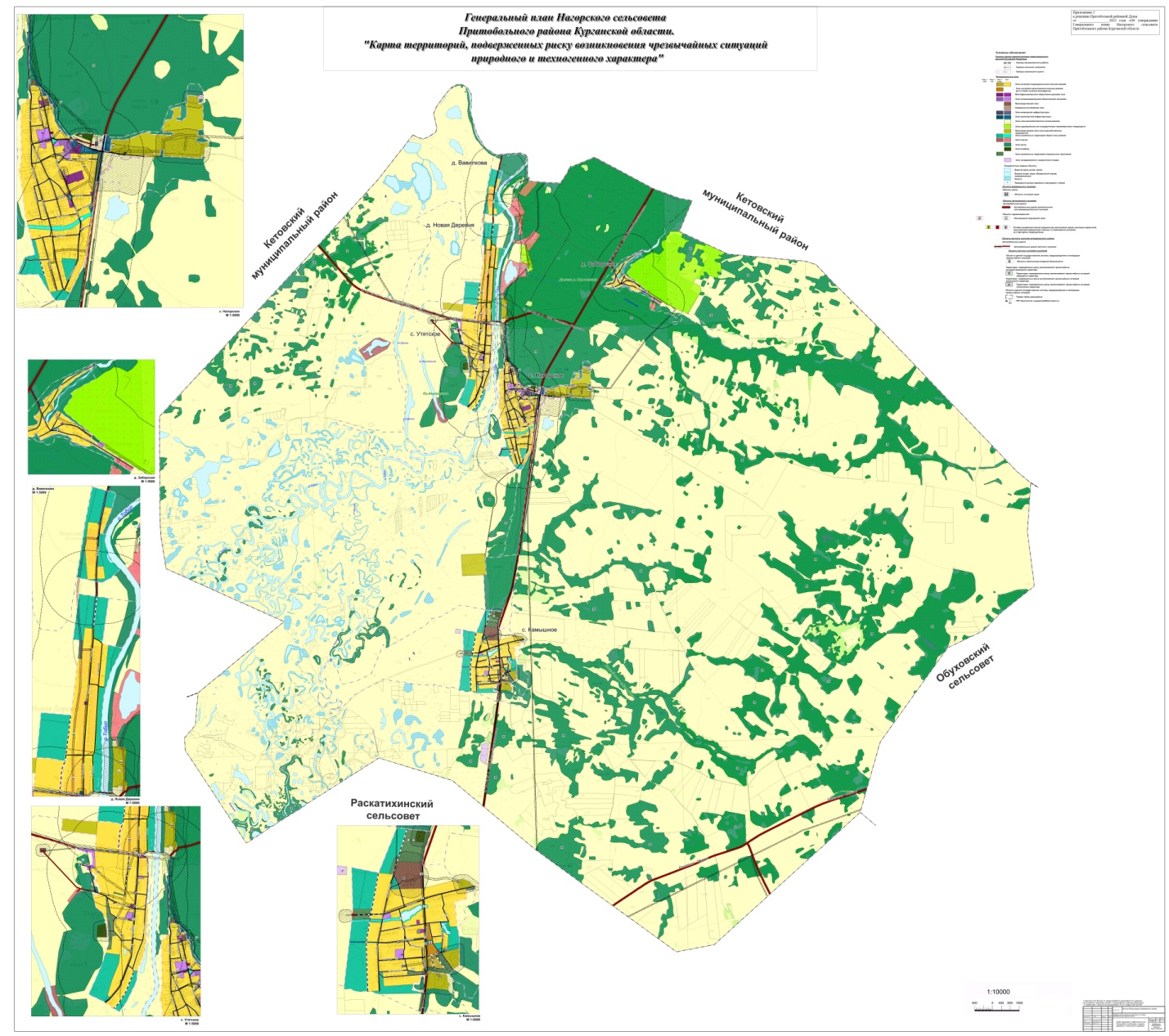 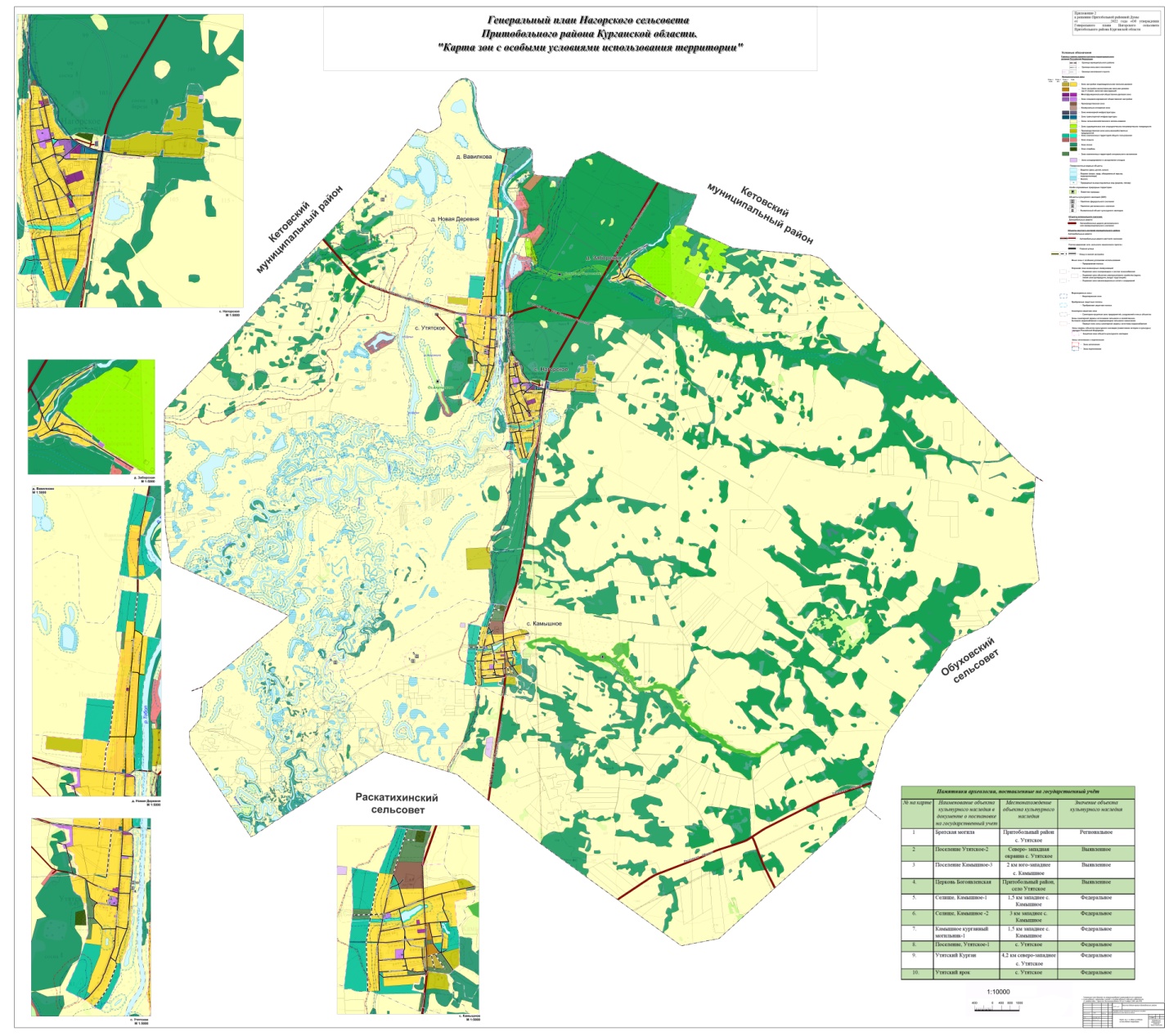 РОССИЙСКАЯ  ФЕДЕРАЦИЯКУРГАНСКАЯ ОБЛАСТЬПРИТОБОЛЬНЫЙ РАЙОНПРИТОБОЛЬНАЯ РАЙОННАЯ ДУМАРЕШЕНИЕот 29 июня 2022 года № 129 с. Глядянское Об  утверждении  положения об  Отделе образования Администрации Притобольного районаВ соответствии с Федеральным законом от 29 декабря 2012 года № 273-ФЗ «Об образовании в Российской Федерации», руководствуясь Федеральным законом от 6 октября 2003 года № 131-ФЗ «Об общих принципах организации местного самоуправления в Российской Федерации», Уставом Притобольного района Курганской области, Регламентом Притобольной районной Думы, Притобольная районная Дума РЕШИЛА:1. Утвердить положение об Отделе образования Администрации Притобольного района согласно приложению к настоящему решению.2. Возложить     полномочия     по   государственной    регистрации    положения     об    Отделе образования  Администрации   Притобольного  района    на     руководителя  Притобольного  отдела образования.3. Признать решение Притобольной районной Думы от 22 декабря 2021 года № 100 «Об утверждении положения об Отделе образования Администрации Притобольного района» утратившим силу.4. Контроль за выполнением настоящего решения возложить на комитет по правовым вопросам.Председатель Притобольной районной Думы									Г.В. КубасоваПриложение к решениюПритобольной районной Думыот 29 июня 2022  года № 129«Об   утверждении положения обОтделе образования   АдминистрацииПритобольного  района»Положение об Отделе образования Администрации Притобольного района Раздел I. Общие положения1. Отдел образования Администрации Притобольного района  (далее − Отдел образования) является структурным подразделением Администрации Притобольного района и создано в целях обеспечения исполнения полномочий Администрации Притобольного района,  в сфере образования на территории Притобольного района.2. В своей деятельности Отдел образования руководствуется Конституцией Российской Федерации, федеральными законами, указами Президента Российской Федерации, правовыми актами Правительства Российской Федерации, Уставом Курганской области, законами Курганской области, правовыми актами Губернатора и Правительства Курганской области, Уставом Притобольного района, решениями Притобольной районной Думы, постановлениями и распоряжениями Главы Притобольного района, настоящим положением, иными правовыми актами.3. Финансирование деятельности Отдела образования осуществляется за счет ассигнований на содержание органов исполнительной  власти, предусматриваемых в районном бюджете, а также за счет субвенций, выделяемых из областного бюджета на осуществление полномочий Курганской области в сфере образования, опеки и попечительства, переданных для осуществления органами местного самоуправления.Отдел образования обладает правами юридического лица, имеет свои счета, открываемые в соответствии с законодательством Российской Федерации, печать со своим наименованием, иные печати, штампы и бланки установленного образца, обладает обособленным имуществом, может от своего имени приобретать имущественные и личные неимущественные права, нести обязанности, быть истцом и ответчиком в суде.Полное официальное наименование Отдела образования – Отдел образования Администрации Притобольного района, сокращенное наименование – Притобольный отдел образования.Юридический и фактический адрес Отдела образования: Курганская область, Притобольный район, с. Глядянское, ул. Красноармейская, 19, 641400.6. Отдел образования выполняет полномочия учредителя образовательных учреждений Притобольного района в части переданных настоящим Положением полномочий.Раздел II. Основные задачи Отдела образования7. Основными задачами Отдела образования являются:организация предоставления общедоступного и бесплатного дошкольного, начального общего, основного общего, среднего общего образования по основным общеобразовательным программам в муниципальных образовательных учреждениях (за исключением полномочий по финансовому обеспечению реализации основных общеобразовательных программ в соответствии с федеральными государственными образовательными стандартами);организация предоставления дополнительного образования детей в муниципальных образовательных учреждениях (за исключением дополнительного образования детей, финансовое обеспечение которого осуществляется органами государственной власти субъекта Российской Федерации);создание условий для осуществления присмотра и ухода за детьми, содержания детей в муниципальных образовательных учреждениях;организация отдыха детей в каникулярное время;обеспечение содержания зданий и сооружений муниципальных образовательных учреждений, обустройство прилегающих к ним территорий;учет детей, подлежащих обучению по образовательным программам дошкольного, начального общего, основного общего и среднего общего образования, и форм получения образования, определенных родителями (законными представителями) детей, закрепление муниципальных образовательных учреждений за конкретными территориями Притобольного района;учет несовершеннолетних, не посещающих или систематически пропускающих по неуважительным причинам занятия в муниципальных образовательных учреждениях;создание необходимых условий для получения без дискриминации качественного образования лицами с ограниченными возможностями здоровья, для коррекции нарушений развития и социальной адаптации, оказания ранней коррекционной помощи на основе специальных педагогических подходов и наиболее подходящих для этих лиц языков, методов и способов общения и условия, в максимальной степени способствующие получению образования определенного уровня и определенной направленности, а также социальному развитию этих лиц, в том числе посредством организации инклюзивного образования лиц с ограниченными возможностями здоровья.9) исполнение переданных государственных полномочий по организации и осуществлению деятельности по опеке и попечительству в отношении несовершеннолетних граждан и недееспособных граждан;Раздел III. Полномочия Отдела образования  8. В целях реализации возложенных задач Отдел образования осуществляет следующие полномочия:1) подготовку проектов правовых актов Притобольной районной Думы, Администрации Притобольного района (в том числе муниципальных целевых программ) по вопросам деятельности Отдела образования;2) создание условий для организации предоставления на территории Притобольного района общедоступного и бесплатного дошкольного, начального общего, основного общего, среднего общего образования, создание необходимых условий для получения без дискриминации качественного образования лицами с ограниченными возможностями здоровья;3) организация предоставления дополнительного образования детей в муниципальных образовательных организациях (за исключением дополнительного образования детей, финансовое обеспечение которого осуществляется органами государственной власти Курганской области;создание условий для осуществления присмотра и ухода за детьми, содержания детей в образовательных организациях Притобольного района; организация и координация методической, психолого-педагогической, диагностической и консультативной помощи родителям (законным представителям) несовершеннолетних, обеспечивающим получение детьми дошкольного образования в форме семейного образования;6) создание целостного образовательного пространства на территории Притобольного района, осуществление взаимодействия в образовательной деятельности с организациями профессионального образования;7) обеспечение развития и оптимизации сети муниципальных образовательных организаций;8) внесение предложений о создании, реорганизации, ликвидации муниципальных образовательных организаций, об изменении их типов;9) назначение (утверждение) руководителей муниципальных общеобразовательных и дошкольных организаций;10) разработка проектов нормативных правовых актов Администрации Притобольного района по закреплению территорий за муниципальными образовательными организациями; ведение учета детей, подлежащих обучению по образовательным программам дошкольного, начального общего, основного общего и среднего общего образования;11) устанавливает родительскую плату за присмотр и уход за ребенком и ее размер;12) организует бесплатные перевозки обучающихся в образовательных учреждениях Притобольного района, реализующих основные общеобразовательные программы, между поселениями;13) создает условия для обеспечения питанием муниципальных образовательных учреждений за счет средств бюджетных ассигнований местных бюджетов;14) согласует программы развития образовательных учреждений;15) принимает участие в  организации мониторинга системы образования, ежегодно публикует анализ состояния и перспектив развития образования в виде итоговых (годовых) отчетов в сети «Интернет»;16) согласование решения об открытии в муниципальных образовательных организациях классов, групп для обучения детей с ограниченными возможностями здоровья;17) подготовка и предоставление на рассмотрение Главе Притобольного района годового отчета о состоянии муниципальной системы образования;18) организация сбора, обработки и предоставления населению Притобольного района информации об организации образовательного процесса в муниципальных образовательных организациях, о соответствии условий осуществления образовательного процесса в муниципальных образовательных организациях (наличие лицензии, государственной аккредитации), о наличии мест в муниципальных образовательных организациях, о спектре дополнительных образовательных услуг, условиях оказания их в муниципальных образовательных организациях, в том числе и через официальный сайт Отдела образования;19) формирование и предоставление для размещения в Реестре муниципальных услуг Притобольного района сведений (изменения в сведения) о муниципальных услугах, предоставляемых Отделом образования;20) прием представителей физических и юридических лиц, рассмотрение их обращений в соответствии с действующим законодательством;21) осуществление организационной деятельности внутри Отдела образования;22) организация мониторинга системы образования на уровне Притобольного района;23) организация отдыха детей в каникулярное время, осуществление взаимодействия деятельности организаций и предприятий, участвующих в оздоровительной кампании Притобольного района; участие в организации временной занятости несовершеннолетних граждан в возрасте от 14 до 18 лет;24) осуществление в пределах своей компетенции мероприятий по профилактике безнадзорности и беспризорности;организация массовых мероприятий в интересах Притобольного района, родителей (законных представителей) и обучающихся, осуществление информационного и организационно-содержательного обеспечения мероприятий муниципального уровня в системе образования;26) консультирование по вопросам организации и проведения государственной итоговой аттестации, принятие участия в организации и проведении государственной итоговой аттестации выпускников муниципальных образовательных организаций;27) ведение  учета несовершеннолетних, не посещающих или систематически пропускающих по неуважительным причинам занятия в образовательных учреждениях;28) ведение  учета форм получения образования, определенных родителями (законными представителями) детей;29) дает согласия (не согласие) на оставление обучающимися, достигшими возраста пятнадцати лет, муниципальной общеобразовательной организации, до получения ими основного общего образования с согласия родителей (законных представителей); участие совместно с комиссией по делам несовершеннолетних и защите их прав в принятии мер, обеспечивающих получение несовершеннолетними обучающимися основного общего образования в иной форме обучения и с его согласия трудоустройства, разрабатывает порядок информирования учреждениями, из которого отчислен несовершеннолетний обучающийся в качестве меры дисциплинарного взыскания, отдела и порядок принятия отделом мер, обеспечивающих получение несовершеннолетним общего образования;30) обеспечивает перевод совершеннолетних обучающихся с их согласия и несовершеннолетних, обучающихся с согласия их родителей (законных представителей) в другие организации, осуществляющие образовательную деятельность по образовательным программам соответствующих уровня и направленности (в случае прекращения деятельности организации, осуществляющей образовательную деятельность, аннулирования соответствующей лицензии, лишения ее государственной аккредитации по соответствующей образовательной программе или истечения срока действия государственной аккредитации по соответствующей образовательной программе, а также в случае приостановления действия лицензии, приостановления действия государственной аккредитации полностью или в отношении отдельных уровней образования;31) принятие решения вопроса об устройстве ребенка в другую общеобразовательную организацию в случае отказа родителям (законным представителям) в приеме в образовательную организацию по причине отсутствия свободных мест;32) разрабатывает порядок информирования учреждением, из которого отчислен несовершеннолетний, обучающийся в качестве меры дисциплинарного  взыскания и порядок принятия мер, обеспечивающих получение несовершеннолетним общего образования;33) решает вопросы о приеме на обучение по образовательным программам дошкольного образования в муниципальные образовательные организации, реализующие образовательные программы дошкольного образования, посредством использования региональных информационных систем34) консультирование по вопросам лицензирования образовательной деятельности и государственной аккредитации образовательной деятельности муниципальных образовательных организаций;35) организация работы комиссии по приемке муниципальных образовательных организаций к новому учебному году;36) обеспечение профессионального общения педагогов по актуальным проблемам образования, координация деятельности районных городских методических объединений педагогов;37) создание условий для презентации педагогического сообщества Притобольного района на региональном уровне и уровне Российской Федерации через участие в профессиональных конкурсах, выставках, семинарах, конференциях, публикацию работ педагогов;38) координация деятельности педагогических коллективов по обеспечению преемственности образовательных программ муниципальных дошкольных и общеобразовательных организаций в целях успешной адаптации детей;39) осуществление контроля исполнения руководителями муниципальных образовательных организаций условий трудового договора, заключенных с ними, в том числе по:а) обеспечению достижения установленных образовательной организации ежегодных значений показателей соотношения средней заработной платы педагогических работников учреждения со средней заработной платой в Курганской области;б) обеспечению выполнения всех плановых показателей деятельности образовательной организации;в) выполнению мероприятий, обеспечивающих охрану жизни и здоровья участников образовательных отношений;40) осуществление контроля учредителя муниципальных организаций в порядке, установленном Администрацией Притобольного района;41) осуществление контроля за управленческой деятельностью руководителей муниципальных образовательных учреждений;42) обеспечение информационно-организационных условий для подготовки документов, предоставляемых в Главную аттестационную комиссию, на присвоение педагогическим работникам муниципальных образовательных организаций квалификационной категории «высшая» и «первая»;43) координация деятельности муниципальных образовательных организаций по повышению квалификации их руководящих и педагогических работников;44) организация аттестации руководящих работников образовательных организаций на соответствие занимаемой должности, аттестации претендента на должность руководителя образовательной организации; подготовка представлений в установленном порядке на работников образования к награждению и присвоению почетных званий, поощрению обучающихся;45) разработка муниципальных программ, направление средств, выделенных Отделу образования из бюджета Притобольного района на их реализацию, планирование расходов и финансирование мероприятий по муниципальным программам в сфере образования;46) формирование и утверждение муниципального задания для муниципальных организаций, в соответствии с предусмотренными их уставами основными видами деятельности и осуществление финансового обеспечения их деятельности;47) исполнение бюджетных полномочий главного распорядителя и получателя средств бюджета, предусмотренных на содержание Отдела образования, а также главного администратора доходов бюджета по закрепленным за ним видам доходов;48) Отдел образования является уполномоченным органом по расходованию средств бюджета Курганской области в виде субвенций и субсидий, поступающих в бюджет Притобольного района на реализацию полномочий в сфере образования;49) осуществление в установленном порядке сбора, обработки, анализа и представления статистической отчетности в установленной сфере деятельности и предоставление их в установленном порядке в соответствующие уполномоченные органы;50) осуществление внутреннего финансового контроля и внутреннего финансового аудита;51) согласование отчетов о результатах деятельности муниципальных образовательных учреждений и об использовании закрепленного за ними муниципального имущества Притобольного района;52) подготовка проекта распоряжения Администрации Притобольного района об изъятии муниципальной собственности, закрепленной за муниципальными образовательными организациями, в случаях, если это имущество излишнее, не используется, либо используется не по назначению;53) подготовка проекта распоряжения Администрации Притобольного района о списании муниципального имущества, находящегося на праве оперативного управления у муниципальных образовательных организаций;54)  в пределах своей компетенции оказывает содействие в укреплении материально-технической базы образовательных учреждений;55) исполнение переданных государственных полномочий по организации и осуществлению деятельности по опеке и попечительству в отношении несовершеннолетних граждан и недееспособных граждан;56) осуществление в соответствии с законодательством Российской Федерации работы по документационному обеспечению деятельности, а также комплектованию, хранению, учету и использованию архивных документов Отдела образования;57) осуществление комплекса мер, направленных на обеспечение мобилизационной готовности подведомственных учреждений и, при необходимости, перевод их на работу в условиях военного времени;58) решает вопросы о приеме детей в образовательные учреждения Притобольного района по достижению детьми возраста шести лет и шести месяцев при отсутствии противопоказаний по состоянию здоровья, но не позднее достижения ими возраста восьми лет по заявлению родителей (законных представителей) детей, решает вопросы о приеме детей в образовательные организации по образовательным программам начального общего образования в более раннем или более позднем возрасте;59) разработка и реализация муниципальных программ в области профилактики терроризма, а также минимизации и (или) ликвидации последствий его проявлений, организация и проведение информационно-пропагандистских мероприятий по разъяснению сущности терроризма и его общественной опасности, а также по формированию неприятия идеологии терроризма, в том числе путем распространения информационных материалов, печатной продукции, проведения разъяснительной работы и иных мероприятий, участие в мероприятиях по профилактике терроризма, а также по минимизации и (или) ликвидации последствий его проявлений, организуемых федеральными органами исполнительной власти, органами исполнительной власти субъекта Российской Федерации, органами местного самоуправления, обеспечение выполнения требований к  антитеррористической защищенности объектов, находящихся в оперативном управлении подведомственных муниципальных образовательных учреждений на территории Притобольного района.Раздел IV. Права  и обязанности Отдела образования9. В соответствии с возложенными задачами и для осуществления своих полномочий Отдел образования имеет право:1) требовать приостановления действия приказов руководителей муниципальных образовательных  учреждений, находящихся на территории Притобольного района, противоречащих действующему законодательству;2) от имени учредителя подписывать договоры о взаимоотношениях с муниципальными образовательными учреждениями;3) координировать и контролировать муниципальные образовательные учреждения;4) вносить Главе Притобольного района  предложения:а) об отмене или внесении изменений в постановления и распоряжения Главы Притобольного района, входящих в противоречие с действующим законодательством в области образования;б) о создании, реорганизации и ликвидации муниципальных образовательных учреждений, о назначении на должность и освобождении от должности руководителей муниципальных образовательных учреждений;в) об эффективности использования муниципального имущества, находящегося в оперативном управлении  муниципальных образовательных учреждений;г) по формированию местных бюджетов в части расходов на образование и соответствующих фондов развития образования;д) по развитию сети муниципальных образовательных учреждений;е) о приостановлении предпринимательской деятельности муниципальных образовательных учреждений, если она идет в ущерб образовательной деятельности, предусмотренной уставом учреждения, до решения суда по этому вопросу;5) запрашивать и получать информацию по вопросам, относящимся к компетенции Отдела образования;6) принимать участие в экспертизе проектов и программ, разрабатываемых органами местного самоуправления и их структурными подразделениями,  учреждениями по вопросам образования.7) создавать в установленном порядке:а) рабочие группы и комиссии, научно-консультативные и экспертные советы для обеспечения управления  в области образования;б) коллегиальные органы для обеспечения функционирования и развития образовательной системы района, с учетом региональных особенностей и соблюдения правовых гарантий участников образовательного процесса, положения и состав которых утверждаются Главой района;10. Отдел образования обязан:1)  обеспечивать конфиденциальность имеющейся информации;2) выполнять обязательства в соответствии с действующим законодательством и заключенными договорами;Раздел V. Организация деятельности Отдела образования 11. Отдел образования возглавляет руководитель, осуществляющий руководство Отделом образования на основе единоначалия, назначаемый и освобождаемый от должности Главой Притобольного района на основании трудового договора. Руководитель Отдела образования несет персональную ответственность за выполнение возложенных на Отдел образования задач, определенных данным Положением и другими нормативными правовыми актами, относящихся к компетенции Отдела образования, и выполнение функциональных обязанностей, предусмотренных должностной инструкцией. 12. Работники Отдела образования несут ответственность за качество и своевременность выполнения возложенных на них функциональных обязанностей, предусмотренных настоящим Положением об отделе и персональными должностными инструкциями.13. Руководитель Отдела образования:1) действует без доверенности от имени Отдела образования, представляет его интересы во всех организациях, учреждениях, органах государственной власти и управления, судебных и правоохранительных органах;2) руководит деятельностью Отдела образования;3) является единоличным распорядителем денежных средств, подписывает сметы доходов и расходов и другие финансовые документы;4) утверждает штатное расписание Отдела образования в пределах фонда оплаты труда;5) утверждает положение о структурных подразделениях Отдела образования;6) осуществляет прием на работу и увольнение работников Отдела образования, заключает с ними трудовые договоры, применяет к ним меры поощрения и дисциплинарного взыскания, утверждает персональные должностные инструкции работников;7) издает в пределах своей компетенции в соответствии с законодательством Российской Федерации и Курганской области приказы, распоряжения, дает указания, обязательные для исполнения работниками Отдела образования, руководителями муниципальных образовательных учреждений и осуществляет проверку их исполнения;8) решает в соответствии с законодательством Российской Федерации, Курганской области, муниципальными правовыми актами вопросы, связанные с прохождением муниципальной  службы в Отделе образования;9) назначает (утверждает) руководителей общеобразовательных и дошкольных организаций и прекращает их полномочия, заключает с ним срочный трудовой договор на неопределенный срок, утверждает должностную инструкцию, применяет к нему меры поощрения и дисциплинарного взыскания; 10)  заключает договоры в пределах компетенции Отдела образования, выдает доверенности на представление интересов Отдела образования;11) устанавливает должностные оклады муниципальным служащим и работникам Отдела образования в пределах установленного фонда заработной платы, доплаты и надбавки к ним;12) участвует в заседаниях и совещаниях, проводимых Главой Притобольного района и его заместителями, при обсуждении вопросов, входящих в компетенцию Отдела образования;13) организует проведение совещаний, собеседований, встреч и других мероприятий; 14) обеспечивает повышение квалификации и социальную защиту работников Отдела образования.15) организует мобилизационную подготовку и мобилизацию Отдела образования на работу в условиях военного времени;16) несет ответственность за организацию защиты сведений, составляющих государственную тайну.14. Структура Отдела образования:1)  руководитель;2) аппарат;3) хозяйственно-эксплуатационная группа;4)  районный информационно-методический кабинет;5) сектор по опеке и попечительству.Структурные подразделения Отдела образования: аппарат, хозяйственно-эксплуатационная группа, районный информационно-методический кабинет, осуществляют свою деятельность на основании положений о них, утвержденных приказом руководителя Отдела образования. Положение о секторе по опеке и попечительству Отдела образования утверждается постановлением Администрации Притобольного района.15. Функциональные обязанности, права, обязанности, ответственность руководителя и работников Отдела образования регламентируются их должностными инструкциями и настоящим Положением.16. При Отделе образования функционируют коллегиальные совещательные органы, которые не являются структурными подразделениями Отдела образования:1) совещание руководителей образовательных учреждений;2) аппаратные совещания;3) конференция педагогических работников;4) районный методический совет.Деятельность совещательных органов регламентируется соответствующими положениями, утвержденных приказом руководителя Отдела образования.17. Отдел образования осуществляет свою деятельность во взаимодействии  со структурными подразделениями Администрации Притобольного района, органами государственной власти Курганской области, органами местного самоуправления муниципальных образований Курганской области, организациями по вопросам, связанным с деятельностью Отдела образования.РОССИЙСКАЯ ФЕДЕРАЦИЯКУРГАНСКАЯ ОБЛАСТЬПРИТОБОЛЬНЫЙ РАЙОНПРИТОБОЛЬНАЯ  РАЙОННАЯ  ДУМАРЕШЕНИЕот 29 июня 2022 года  № 130 с. ГлядянскоеО порядке присвоения предприятиям, учреждениям        и        организациям, общественным           местам         имен государственных     и    общественных деятелей,          выдающихся       людей Притобольного    района   Курганскойобласти	В целях увековечения памяти государственных и общественных деятелей, выдающихся людей Притобольного района Курганской области, внесших значительный вклад в российскую и региональную государственность и демократию, в социально-экономическое развитие Притобольного района и Курганской области, принесших округу славу в экономике, науке, культуре, искусстве, образовании и воспитании, охране здоровья, жизни и прав людей, защите Отечества, общественной благотворительной деятельности, спорте, руководствуясь  Федеральным законом от 6 октября 2003 года № 131-ФЗ «Об общих принципах организации местного самоуправления в Российской Федерации», Уставом Притобольного района Курганской области, Притобольная районная ДумаРЕШИЛА:	1. Утвердить Положение о порядке присвоения предприятиям, учреждениям и организациям, общественным местам имен государственных и общественных деятелей, выдающихся людей Притобольного района Курганской области согласно приложению к настоящему решению.	2. Настоящее решение вступает в силу после его официального опубликования в информационном бюллетене «Муниципальный вестник Притоболья» и подлежит  размещению на официальном сайте Администрации Притобольного района  в сети «Интернет».            3. Контроль за выполнением настоящего решения возложить на комитет по правовым вопросам Притобольной районной Думы.	Председатель Притобольной районной Думы 								Г.В. КубасоваПОЛОЖЕНИЕо порядке присвоения предприятиям, учреждениям и организациям, общественным местам имен государственных и общественных деятелей, выдающихся людей Притобольного района Курганской областиI. Общие положения1. Настоящее Положение разработано в соответствии с Гражданским кодексом Российской Федерации, Федеральными законами от 06.10.2003 г. № 131-ФЗ "Об общих принципах организации местного самоуправления в Российской Федерации", от 09.03.2016 г. № 67-ФЗ "О внесении изменений в отдельные законодательные акты Российской Федерации в связи с увековечением памяти жертв политических репрессий", Законом Российской Федерации от 14.01.1993 г. № 4292-1 "Об увековечении памяти погибших при защите Отечества", Уставом Притобольного района Курганской области и определяет порядок присвоения предприятиям, учреждениям и организациям, общественным местам имен государственных и общественных деятелей, выдающихся людей Притобольного района Курганской области. Присвоение имени является одной из форм поощрения коллективов предприятий, учреждений, организаций, (далее – объекты). Не допускается присвоение двум или более однородным объектам в пределах Притобольного района Курганской области имени одного и того же государственного и общественного деятеля. 2. Для целей настоящего Положения применяются следующие основные понятия:государственные и общественные деятели - уроженцы Притобольного района Курганской области или граждане, ранее проживавшие в Притобольном районе Курганской области, награжденные государственными наградами, имеющие почетные звания, защитники Родины, герои труда и другие лица, имеющие заслуги перед государством и Курганской областью;выдающиеся люди Притобольного района Курганской области - граждане, внесшие вклад в социально-экономическое развитие Притобольного района Курганской области, принесшие Притобольному району Курганской области мировую и (или) всероссийскую славу в экономике, науке, культуре, искусстве, образовании и воспитании, здравоохранении, спорте и иных сферах деятельности;регистр - книга для регистрации предприятий, учреждений, организаций, общественных мест которым присвоено имя государственных и общественных деятелей, выдающихся людей Притобольного района Курганской области.II. Порядок присвоения имени3. Присвоение имени объектам независимо от их организационно-правовых форм и форм собственности производится Притобольной районной Думой на основании ходатайства о присвоении имени. 4. Ходатайство о присвоении имени имеют право вносить:а) органы государственной власти Российской Федерации и Курганской области;б) органы местного самоуправления Притобольного района Курганской области;в) общественные объединения, трудовые коллективы, предприятия, учреждения, организации и граждане, проживающие на территории Притобольного района Курганской области.5. Ходатайство о присвоении имени должно содержать:а) фамилию, имя, отчество деятеля, которого предлагается присвоить, краткие биографические данные с указанием его государственных наград, исторических, культурных, профессиональных, иных связей с объектом, его заслуги перед государством или Притобольным районом Курганской области; б) наименование объекта, которому предлагается присвоить имя;в) наименование объекта после присвоения имени;г) мотивированное обоснование необходимости и целесообразности присвоения имени данному объекту;д) выписку из протокола общего собрания работников и согласие собственника или учредителя объекта;е) письменное согласие выдающегося гражданина, а в случае его смерти - согласие членов семьи (родителей, супругов, детей), если таковые имеются, на использование его имени в наименовании объекта;ж) наименование и юридический адрес органа, общественного объединения, организации или фамилию, имя, отчество, адрес гражданина, вносящего ходатайство;В ходатайстве необходимо указать, существуют ли на территории Притобольного района Курганской области организации, носящие то же имя. 6. Ходатайство рассматривает комиссия по увековечиванию памяти известных граждан Притобольного района Курганской области (далее по тексту - комиссия) в составе представителей общественности, депутатов Притобольной районной Думы и Администрации Притобольного района Курганской области.Состав комиссии определяется в соответствии с Приложением 1 к настоящему Положению.Документы, представленные не в полном объеме или с нарушением данного Положения, подлежат возврату.Решение об отклонении ходатайства о присвоении имени с мотивировкой отказа письменно доводится до инициаторов присвоения.7. После принятия решения о присвоении имени оформляется соответствующее свидетельство.Форма свидетельства устанавливается согласно Приложению 2 к настоящему Положению.8. Комиссия в своей работе руководствуется настоящим Положением.9. Документы на присвоение предприятиям, учреждениям и организациям, общественным местам имен государственных и общественных деятелей, выдающихся людей Притобольного района Курганской области принимаются и регистрируются секретарем комиссии, который проверяет документы на комплектность, правильность оформления. Если документы представлены не полностью или неправильно оформлены, секретарь вправе вернуть их заявителю. После приема и проверки документы направляются председателю комиссии для дальнейшей работы с ними.10. Заседания комиссии проводятся по мере поступления предложений. При отсутствии предложений заседания могут не проводиться. Решения комиссии оформляются протоколами.11. Комиссия правомочна принимать решения, если в заседании принимает участие более 2/3 ее членов. Решение комиссии считается принятым, если за него проголосовало более половины ее членов, присутствующих на заседании.12. Заседание комиссии по рассмотрению ходатайства проводится в месячный срок после его поступления.13. На заседании комиссия изучает представленные документы, заслушивает представителей предприятий и организаций, граждан, выдвинувших кандидатуру на присвоение предприятиям, учреждениям и организациям, общественным местам имен государственных и общественных деятелей, выдающихся людей Притобольного района Курганской области. По итогам обсуждения комиссия принимает решение либо об отказе в удовлетворении ходатайства, либо о передаче документов на рассмотрение Притобольной районной Думы.14. Решение о присвоении имени вносится в регистр. Регистр ведет управляющий делами – руководитель аппарата Администрации Притобольного района.III. Права и обязанности предприятий, учреждений, организаций15. Предприятие, учреждение, организация имеют право:на установление бюста, открытие мемориальной доски или иного знака в честь присвоения имени, на создание музея;использовать соответствующую символику в установленном порядке на здании, вывеске, в штампах, официальных бланках и т.д.16. В случае ликвидации предприятия, учреждения, организации в порядке, предусмотренном действующим законодательством, решение о ликвидации направляется в Притобольную районную Думу для исключения из регистра.Приложение 1к Порядку присвоения предприятиям, учреждениям и организациям имен государственных и общественных деятелей, выдающихся людей Притобольного района Курганской областиСОСТАВ комиссии по присвоению предприятиям, учреждениям и организациям, общественным местам имен государственных и общественных деятелей, выдающихся людей Притобольного района риложение 2к Порядку присвоения предприятиям, учреждениям и организациям имен государственных и общественных деятелей, выдающихся людей Притобольного района Курганской областиКУРГАНСКАЯ ОБЛАСТЬПРИТОБОЛЬНЫЙ РАЙОН КУРГАНСКОЙ ОБЛАСТИПРИТОБОЛЬНАЯ РАЙОННАЯ ДУМА КУРГАНСКОЙ ОБЛАСТИСВИДЕТЕЛЬСТВОВ целях увековечивания памяти (имя государственного или общественного деятеля, выдающегося человека Притобольного района Курганской области) (наименование объекта) присвоено почетное имя (имя государственного или общественного деятеля, выдающегося человека Притобольного района Курганской области)Основание: решение Притобольной районной Думы Курганской области от__________20____г. №______ «О присвоении (наименование объекта) имени (имя государственного или общественного деятеля, выдающегося человека Притобольного района Курганской области)».Председатель Притобольной районной Думы									Г.В. Кубасова  РОССИЙСКАЯ ФЕДЕРАЦИЯКУРГАНСКАЯ ОБЛАСТЬПРИТОБОЛЬНЫЙ РАЙОНПРИТОБОЛЬНАЯ РАЙОННАЯ ДУМАРЕШЕНИЕот  29 июня 2022 года № 131с. ГлядянскоеО внесении изменений в решениеПритобольной   районной   Думыот   30   октября   2019 года № 329«Об    установлении   должностей муниципальной                  службы в          Притобольном         районеКурганской области»          В соответствии с Федеральным законом  от 02.03.2007 г.  № 25-ФЗ «О муниципальной службе Российской Федерации», Законом Курганской области от 30.05.2007 г. № 251 «О регулировании отдельных положений муниципальной службы в Курганской области», на основании статьи 21 Устава Притобольного района Курганской области,  статьи 19 Регламента Притобольной районной  Думы, Притобольная районная Дума  РЕШИЛА:        1.  Внести в решение Притобольной районной Думы от 30 октября 2019 года № 329 «Об установлении должностей муниципальной службы в Притобольном районе Курганской области» следующее изменение:        - подпункт 2 пункта 2 приложения дополнить словами «-  руководитель сектора по опеке и попечительству Отдела образования Администрации  Притобольного района;».         2. Настоящее  решение  вступает в силу после его официального опубликования  в информационном бюллетене «Муниципальный  вестник  Притоболья» и подлежит размещению на официальном сайте Администрации Притобольного района в сети «Интернет».          3. Контроль за выполнением настоящего решения возложить  на комитет по правовым вопросам  Притобольной районной Думы.Председатель Притобольной районной Думы							 Г.В. КубасоваГлава Притобольного района										Л.В. ЗлыдневаРОССИЙСКАЯ ФЕДЕРАЦИЯКУРГАНСКАЯ ОБЛАСТЬПРИТОБОЛЬНЫЙ РАЙОНПРИТОБОЛЬНАЯ  РАЙОННАЯ  ДУМАРЕШЕНИЕот 29 июня 2022 года  № 132 с. ГлядянскоеВ соответствии с Федеральным законом от 02.03.2007 г. № 25-ФЗ «О муниципальной службе Российской Федерации», Законом Курганской области от 30.05.2007 г. № 251 «О регулировании отдельных положений муниципальной службы в Курганской области», статьёй 22 Устава Притобольного района Курганской области, статьёй 19 Регламента Притобольной районной Думы,  Притобольная районная ДумаРЕШИЛА:        1.  Внести в решение Притобольной районной Думы от 25 мая 2022 года № 120 «Об утверждении Схемы должностных окладов по должностям муниципальной службы в органах местного самоуправления Притобольного района» следующее изменение:        - пункт 2 приложения дополнить строкой «                                                                                                                                                                ».         2. Настоящее решение вступает в силу после его официального опубликования в информационном бюллетене «Муниципальный вестник Притоболья» и подлежит  размещению на официальном сайте Администрации Притобольного района  в сети «Интернет».3. Контроль за выполнением настоящего решения возложить  на комитет по бюджету и экономике Притобольной районной Думы.Председатель Притобольной районной Думы									Г.В. КубасоваГлава Притобольного района										Л.В. ЗлыдневаРОССИЙСКАЯ ФЕДЕРАЦИЯКУРГАНСКАЯ ОБЛАСТЬПРИТОБОЛЬНЫЙ РАЙОНПРИТОБОЛЬНАЯ  РАЙОННАЯ  ДУМАРЕШЕНИЕ от 29 июня  2022 года   № 133 с. Глядянское О внесении изменения в решение Притобольной районной Думы от 30.09.2020 г. № 3 «О составе комитетов Притобольной  районной Думы шестого созыва»На основании письменного заявления депутатов Притобольной  районной Думы Анфиногенова Л.Ф.,  Ляпуновой О.А. в соответствии со статьей  9 Положения  о Притобольной районной Думе,  Притобольная районная Дума РЕШИЛА:       	1. Внести изменение  в  подпункт 1.1 пункта 1 решения  Притобольной районной Думы от 30.09.2020 года № 3  «О составе комитетов Притобольной районной Думы шестого созыва»:       - в состав комитета по бюджету и экономике Притобольной районной Думы ввести  Анфиногенова Л.Ф., Ляпунову О.А.2. Настоящее решение опубликовать в информационном бюллетене «Муниципальный вестник Притоболья» и разместить на официальном сайте Администрации Притобольного района в сети «Интернет».       	2. Настоящее решение вступает в силу с момента принятия. Председатель Притобольной районной Думы									Г.В. КубасоваРОССИЙСКАЯ ФЕДЕРАЦИЯКУРГАНСКАЯ ОБЛАСТЬПРИТОБОЛЬНЫЙ РАЙОНПРИТОБОЛЬНАЯ  РАЙОННАЯ ДУМАРЕШЕНИЕот 29 июня   2022 года   № 134 с. ГлядянскоеО признании утратившим силу  решения Притобольной  районной Думы от 22 декабря 2021 года № 97 «О принятии части полномочий по решению вопросов местного значения» В связи с досрочным расторжением Соглашения о передаче части полномочий по решению вопросов местного значения от 16 декабря 2021 года №200/21 по соглашению сторон, руководствуясь Федеральным законом РФ от 06 октября 2003 года № 131-ФЗ «Об общих принципах организации местного самоуправления в Российской Федерации», Уставом Притобольного района Курганской области,  Притобольная  районная Дума  РЕШИЛА:    1. Решение Притобольной  районной Думы от 22 декабря 2021 года № 97 «О принятии части полномочий по решению вопросов местного значения» признать утратившим силу.2. Настоящее решение вступает в силу со дня его официального опубликования в информационном бюллетене «Муниципальный вестник Притоболья» и подлежит размещению на официальном сайте Администрации Притобольного района в сети «Интернет».3. Контроль за выполнением настоящего решения возложить на комитет по бюджету и экономике Притобольной районной Думы. Председатель Притобольной районной Думы 									Г.В. КубасоваГлава Притобольного района  										Л.В. ЗдыдневаРОССИЙСКАЯ ФЕДЕРАЦИЯКУРГАНСКАЯ ОБЛАСТЬПРИТОБОЛЬНЫЙ РАЙОНПРИТОБОЛЬНАЯ  РАЙОННАЯ ДУМАРЕШЕНИЕот  29 июня   2022 года   №  135 с. ГлядянскоеО внесении изменений в решение Притобольной  районной Думы от 22 декабря 2021 года № 95 «О бюджете Притобольного района на 2022 год и на плановый период 2023 и 2024 годов» На основании статьи 9 Бюджетного кодекса Российской Федерации, в соответствии с подпунктом 2 пункта 1 статьи 22 Устава Притобольного района Курганской области, решением Притобольной районной Думы от 26 мая 2011 года № 100 «О Регламенте Притобольной  районной Думы», решением Притобольной районной Думы от 28 октября 2015 года № 7 «О Положении о бюджетном процессе в Притобольном районе», Притобольная  районная Дума  РЕШИЛА:    1. Пункт 1 решения Притобольной  районной Думы от 22 декабря 2021 года № 95 «О бюджете Притобольного района на 2022 год и на плановый период 2023 и 2024 годов» изложить в следующей редакции:                                                                                                                                                                                                                                                                                                                                                                                                                                                                                                                                                                                                                                                                                                                                                                                                                                                                                                                                                                                                                                                                                                                                                                                                                                                                                                                                                                                                                                                                                                                                                                                                                                                                                                                                                                                                                      «1. Утвердить основные характеристики бюджета Притобольного района на 2022 год:1.1. Общий объем доходов бюджета Притобольного района в сумме   456 980,5 тысяч  рублей, в том числе:1) объем налоговых и неналоговых доходов в сумме 52 299,0 тысяч рублей;             2) объем безвозмездных поступлений в сумме 404 681,5 тысяч  рублей, в том числе:а) объем безвозмездных поступлений от других бюджетов бюджетной системы Российской Федерации в сумме 404 968,6  тысяч рублей, из них:- дотации бюджетам бюджетной системы Российской Федерации в сумме 148843,0 тысячи  рублей;- субсидии бюджетам бюджетной системы Российской Федерации (межбюджетные субсидии) в сумме 94712,8 тысяч  рублей;- субвенции бюджетам бюджетной системы Российской Федерации в сумме 146312,6 тысяч  рублей;- иные  межбюджетные трансферты  в сумме 15100,2 тысяч  рублей;б)  объем прочих безвозмездных поступлений в сумме 160,0 тысяч  рублей;в)  объем возврата остатков субсидий, субвенций и иных межбюджетных трансфертов, имеющих целевое назначение, прошлых лет в сумме 447,1 тысяч  рублей.1.2. Общий объем расходов бюджета Притобольного района в сумме 461 690,9 тысяч  рублей.1.3. Превышение расходов над доходами (дефицит) бюджета Притобольного района в сумме 4 710,4 рублей2. Приложение 1 к решению Притобольной районной Думы от 22 декабря 2021 года № 95 «О бюджете Притобольного района  на 2022 год и на плановый период 2023 и 2024 годов» изложить в редакции согласно приложению 1.3. Приложение 6 к решению Притобольной районной Думы от 22 декабря 2021 года № 95 «О бюджете Притобольного района  на 2022 год и на плановый период 2023 и 2024 годов» изложить в редакции согласно приложению 2.4. Приложение 8 к решению Притобольной районной Думы от 22 декабря 2021 года № 95 «О бюджете Притобольного района  на 2022 год и на плановый период 2023 и 2024 годов» изложить в редакции согласно приложению 3.5. Приложение 10 к решению Притобольной районной Думы от 22 декабря 2021 года № 95 «О бюджете Притобольного района  на 2022 год и на плановый период 2023 и 2024 годов» изложить в редакции согласно приложению 4.6. Приложение 12 к решению Притобольной районной Думы от 22 декабря 2021 года № 95 «О бюджете Притобольного района  на 2022 год и на плановый период 2023 и 2024 годов» изложить в редакции согласно приложению 5.7. Настоящее решение подлежит опубликованию в информационном бюллетене «Муниципальный вестник Притоболья» и размещению на официальном сайте Администрации Притобольного района в сети «Интернет».8. Настоящее решение вступает в силу с момента опубликования.9. Контроль за выполнением настоящего решения возложить на комитет по бюджету и экономике Притобольной районной Думы. Председатель Притобольной районной Думы								Г.В. КубасоваГлава Притобольного района									Л.В. ЗдыдневаПриложение 2 к решению Притобольной районной  Думы от    июня  2022 года №     "О внесении изменений в решение Притобольной  районной Думы от 22 декабря 2021  года № 95 «О бюджете Притобольного района на 2022 год и на плановый период 2023 и 2024 годов»Информационный бюллетеньМуниципальныйВ Е С Т Н И КПРИТОБОЛЬЯИнформационный бюллетеньМуниципальныйВ Е С Т Н И КПРИТОБОЛЬЯ№ 9 (257)                                    29 июня 2022 годаЧитайте в выпускеПостановление от 20.06.2022 года № 148 «О внесении изменения в постановление Администрации Притобольного района от 30.09.2021 г. № 320 «Об утверждении муниципальной программы Притобольного района «О дополнительных мероприятиях, направленных на снижение напряженности на рынке труда Притобольного района» на 2022 год».Решение от 29 июня 2022 года № 126 «Отчет об итогах реализации плана мероприятий Стратегии социально – экономического развития Притобольного района за 2021 год».Решение от 29 июня 2022 года № 128 «Об утверждении Генерального плана Нагорского сельсовета Притобольного района Курганской области».Решение от 29 июня 2022 года № 129 «Об  утверждении  положения об  Отделе образования Администрации Притобольного района».Решение от 29 июня 2022 года  № 130 «О порядке присвоения предприятиям, учреждениям и организациям, общественным местам имен государственных и общественных деятелей, выдающихся людей Притобольного района Курганской области».Решение от 29 июня 2022 года № 131 «О внесении изменений в решение Притобольной районной Думы от 30 октября 2019 года № 329 «Об установлении должностей муниципальной службы в Притобольном районе Курганской области».Решение от 29 июня 2022 года  № 132 «О внесении изменения в решение Притобольной районной Думы от 25 мая 2022 года № 120 «Об  утверждении  Схемы  должностных окладов по должностям  муниципальной службы  в органах местного самоуправления Притобольного района».Решение от 29 июня 2022 года № 133 «О внесении изменения в решение Притобольной районной Думы от 30.09.2020 г. № 3 «О составе комитетов Притобольной районной Думы шестого созыва».Решение от 29 июня   2022 года   № 134 «О признании утратившим силу  решения Притобольной  районной Думы от 22 декабря 2021 года № 97 «О принятии части полномочий по решению вопросов местного значения».Решение от 29 июня 2022 года № 135 «О внесении изменений в решение Притобольной  районной Думы от 22 декабря 2021 года № 95 «О бюджете Притобольного района на 2022 год и на плановый период 2023 и 2024 годов».Читайте в выпускеПостановление от 20.06.2022 года № 148 «О внесении изменения в постановление Администрации Притобольного района от 30.09.2021 г. № 320 «Об утверждении муниципальной программы Притобольного района «О дополнительных мероприятиях, направленных на снижение напряженности на рынке труда Притобольного района» на 2022 год».Решение от 29 июня 2022 года № 126 «Отчет об итогах реализации плана мероприятий Стратегии социально – экономического развития Притобольного района за 2021 год».Решение от 29 июня 2022 года № 128 «Об утверждении Генерального плана Нагорского сельсовета Притобольного района Курганской области».Решение от 29 июня 2022 года № 129 «Об  утверждении  положения об  Отделе образования Администрации Притобольного района».Решение от 29 июня 2022 года  № 130 «О порядке присвоения предприятиям, учреждениям и организациям, общественным местам имен государственных и общественных деятелей, выдающихся людей Притобольного района Курганской области».Решение от 29 июня 2022 года № 131 «О внесении изменений в решение Притобольной районной Думы от 30 октября 2019 года № 329 «Об установлении должностей муниципальной службы в Притобольном районе Курганской области».Решение от 29 июня 2022 года  № 132 «О внесении изменения в решение Притобольной районной Думы от 25 мая 2022 года № 120 «Об  утверждении  Схемы  должностных окладов по должностям  муниципальной службы  в органах местного самоуправления Притобольного района».Решение от 29 июня 2022 года № 133 «О внесении изменения в решение Притобольной районной Думы от 30.09.2020 г. № 3 «О составе комитетов Притобольной районной Думы шестого созыва».Решение от 29 июня   2022 года   № 134 «О признании утратившим силу  решения Притобольной  районной Думы от 22 декабря 2021 года № 97 «О принятии части полномочий по решению вопросов местного значения».Решение от 29 июня 2022 года № 135 «О внесении изменений в решение Притобольной  районной Думы от 22 декабря 2021 года № 95 «О бюджете Притобольного района на 2022 год и на плановый период 2023 и 2024 годов».от  20.06.2022 года № 148 с. ГлядянскоеО внесении изменения в постановление Администрации Притобольного района от 30.09.2021 г. № 320 «Об утверждении муниципальной                     программы Притобольного района      «О дополнительных мероприятиях, направленных на снижение напряженности на рынке труда Притобольного района» на 2022 год»МероприятияОбъемфинансирования(рублей) Организация общественных и временных работ - всего 1711118,14  в том числе:    Администрация Березовского сельсовета6100,00Администрация Боровлянского сельсовета130885,00Администрация Гладковского сельсовета68492,50Администрация Глядянского сельсовета281378,94Администрация Давыдовского сельсовета68492,50Администрация Нагорского сельсовета140822,34Администрация Обуховского сельсовета130885,00Администрация Плотниковского сельсовета55617,86Администрация Раскатихинского сельсовета89290,00Администрация Чернавского сельсовета68492,50Администрация Ялымского сельсовета47695,00Администрация Притобольного района622966,50Отчет об итогах реализации плана мероприятий Стратегии социально – экономического развития Притобольного района за 2021 годПриложение       к        решению Притобольной районной Думы          от 29 июня  2022 года №  126      «Отчет об итогах реализации плана мероприятий Стратегии социально – экономического развития Притобольного района за 2021 год»№п/пНаименованиепоказателяединицаизмерения2021 г.факт2022 г.оценка2023 г.планОтветственный исполнитель1.Численностьнаселениячел.121241204411964Администрация Притобольного района Администрации сельсоветов (по согласованию)2.Численностьродившихсячел.82100100Администрация Притобольного района Администрации сельсоветов (по согласованию)3.Численностьумершихчел302180180Администрация Притобольного района Администрации сельсоветов (по согласованию)4.Миграционныйприрост (+),снижение (-)чел.-103-80-80Администрация Притобольного района Администрации сельсоветов (по согласованию)№ п/пНаименование мероприятияСрок реализацииРеализация в рамках государственных, ведомственных, муниципальных программОтветственный за выполнение мероприятия1.Укрепление и повышение престижа института семьи, возрождение и сохранение духовно-нравственных традиций семейных отношений2019-2023 годы-Администрация Притобольного  района, ГБУ "КЦСОН по Притобольному и Звериноголовскому районам" (по согласованию)  2.Разработка прогноза баланса трудовых ресурсов на основе анализа ситуации на рынке труда в Притобольном районе на среднесрочную перспективуежегодноОтдел аграрной политики и экономики Администрации Притобольного района3.Формирование здорового образа жизни, развитие физической культуры и спорта2019-2023 годыМуниципальная программа Притобольного района "Развитие физической культуры и спорта в Притобольном районе" на 2020-2022 годыАдминистрация Притобольного района, ГБУ «Глядянская центральная районная больница» (по согласованию)4.Профилактика инфекционных заболеваний, в первую очередь туберкулеза2019-2023 годыАдминистрация Притобольного района, ГБУ «Глядянская центральная районная больница» (по согласованию)5.Профилактика хронических неинфекционных заболеваний (сердечно-сосудистой системы, злокачественных новообразований), предотвращение смертности от внешних причин2019-2023 годыАдминистрация Притобольного района, ГБУ «Глядянская центральная районная больница» (по согласованию)6.Повышение доступности и качества медицинской помощи путем улучшения деятельности лечебно-профилактических учреждений2019-2022 годыГосударственная программа Курганской области «Развитие здравоохранения»Администрация Притобольного района, ГБУ «Глядянская центральная районная больница» (по согласованию)7.Совместная организация диспансеризации определенных групп населения2019-2022 годыАдминистрация Притобольного района, ГБУ «Глядянская центральная районная больница» (по согласованию)8.Реализация Концепции демографического развития Курганской области на период до 2025 года2019-2022 годы-Администрация Притобольного района, ГБУ «Глядянская центральная районная больница» (по согласованию)9.Создание условий для закрепления медицинских кадров в сельской местности (оплата аренды жилья, приобретение ведомственных квартир и др.)2019-2021 годыГосударственная программа Курганской области «Развитие здравоохранения»Государственная программа «Земский доктор»ГБУ «Глядянская центральная районная больница» (по согласованию)10.Профилактика алкоголизма и наркомании2019-2023 годыМуниципальная программа Притобольного  района «Противодействие незаконному обороту наркотиков» на 2020-2023 годыГБУ «Глядянская центральная районная больница» (по согласованию)11.Пропаганда здорового образа жизни населения (информирование через средства массовой информации, проведение межведомственных акций)2019-2022 годыМуниципальная программа Притобольного района "Развитие физической культуры и спорта в Притобольном районе" на 2020-2022 годы»ГБУ «Глядянская центральная районная больница» (по согласованию)12.Проведение политики, направленной на создание благоприятных условий для труда, отдыха и жизни населения района, создание безопасной среды проживания2019-2021 годыГосударственная программа Курганской области «Организация и обеспечение отдыха, оздоровления и занятости детей»Администрация Притобольного района13.Обеспечение доступности населения  учреждениями образования и здравоохранения, спортивными и культурными объектами, обеспечение детей местами в дошкольных учреждениях2019-2022 годыМуниципальная программа Притобольного района "Развитие образования в Притобольном районе" на 2021-2026 годы Муниципальная программа Притобольного района "Молодежь Притоболья" на 2020-2022 годыАдминистрация Притобольного района, ГБУ «Глядянская центральная районная больница» (по согласованию)14.Создание условий для обеспечения жизнедеятельности, повышения уровня и улучшения качества жизни семьи, поддержка молодых семей с целью развития и реализации ее потенциала самообеспеченности 2020-2025 годыМуниципальная программа «Комплексное развитие сельских территорий» на 2020 - 2025 годаАдминистрация Притобольного района, Администрации сельсоветов (по согласованию), ГБУ "КЦСОН по Притобольному и Звериноголовскому районам" (по согласованию)№ п/пНаименование показателяЕдиница измерения2021 г.факт2022 г.оценка2023 г.планОтветственный исполнитель1.Уровень зарегистрированной безработицы%4,83,94,3ГКУ "Центр занятости населения Звериноголовского и Притобольного районов Курганской области" (по согласованию), Администрация Притобольного района2.Коэффициент напряженности на рынке труда%54,74ГКУ "Центр занятости населения Звериноголовского и Притобольного районов Курганской области" (по согласованию), Администрация Притобольного района3.Количество рабочих мест, в отношении которых проведена специальная оценка условий трудаЧел.48100200Работодатели (по согласованию)4.Численность пострадавших в результате несчастных случаев на производстве Человек 100Работодатели (по согласованию)5.Удельный вес работников, занятых на рабочих местах, аттестованных по условиям труда, прошедших специальную оценку условий труда от общего количества занятых в экономике Притобольного района %100100100Работодатели (по согласованию)№ п/пНаименование мероприятияСрок реализацииРеализация в рамках государственных, ведомственных, муниципальных программОтветственный за выполнение мероприятия1.Реализация мероприятий предусмотренных государственной программой Курганской области «Содействие занятости населения Курганской области»постоянноГосударственная программа Курганской области «Содействие занятости населения Курганской области»ГКУ "Центр занятости населения Звериноголовского и Притобольного районов Курганской области" (по согласованию), Администрация Притобольного района2.Реализация муниципальной программы «О дополнительных мероприятиях, направленных на снижение напряженности на рынке труда Притобольного района»:- организация оплачиваемых общественных и временных работ для граждан, испытывающих трудности в поисках работы. -организация временного трудоустройства несовершеннолетних граждан в возрасте от 14 до 18 лет, в свободное от учебы время.ежегодноМуниципальная программа "О дополнительных мероприятиях, направленных на снижение напряженности на рынке труда Притобольного района" на 2021 годГКУ "Центр занятости населения Звериноголовского и Притобольного районов Курганской области" (по согласованию), Администрация Притобольного района3.Информирование населения района об имеющихся вакансиях и о положении на рынке труда через официальный сайт Администрации Притобольного района, через информационные стенды Центра занятости населенияпостоянноМуниципальная программа "О дополнительных мероприятиях, направленных на снижение напряженности на рынке труда Притобольного района" на 2021 годГКУ "Центр занятости населения Звериноголовского и Притобольного районов Курганской области" (по согласованию), Администрация Притобольного района4.Профессиональное обучение и дополнительное профессиональное образование безработных граждан, включая обучение в другой местностипо плануМуниципальная программа "О дополнительных мероприятиях, направленных на снижение напряженности на рынке труда Притобольного района" на 2021 годГКУ "Центр занятости населения Звериноголовского и Притобольного районов Курганской области" (по согласованию),5.Содействие созданию новых постоянных рабочих мест во вновь образующихся и действующих предприятиях  районаежегодноМуниципальная программа "О дополнительных мероприятиях, направленных на снижение напряженности на рынке труда Притобольного района" на 2021 годГКУ "Центр занятости населения Звериноголовского и Притобольного районов Курганской области" (по согласованию),6.Организация семинаров по внедрению передового опыта в области безопасности и охраны труда в организациях2019-2021 годыМуниципальная программа Притобольного района "Улучшение условий и охраны труда в Притобольном районе" на 2019-2021 годыАдминистрация Притобольного района7.Обеспечение совершенствования и освоения новых программ и методик обучения по охране труда и проверки знаний требований охраны труда2019-2021 годыМуниципальная программа Притобольного района "Улучшение условий и охраны труда в Притобольном районе" на 2019-2021 годыАдминистрация Притобольного района8.Организация планирования и финансирования обучения по охране труда руководителей и специалистов организаций районного уровня2019-2021 годыМуниципальная программа Притобольного района "Улучшение условий и охраны труда в Притобольном районе" на 2019-2021 годыАдминистрация Притобольного района9.Проведение обязательных периодических медицинских осмотров (обследований) 2019-2021 годыМуниципальная программа Притобольного района "Улучшение условий и охраны труда в Притобольном районе" на 2019-2021 годыРаботодатели (по согласованию)10.Информирование по актуальным вопросам охраны труда организаций и населения с использованием печатных и электронных средств массовой информации, в информационно-телекоммуникационной сети «Интернет»2019-2021 годыМуниципальная программа Притобольного района "Улучшение условий и охраны труда в Притобольном районе" на 2019-2021 годыАдминистрация Притобольного района11.Подготовка предложений по созданию безопасных условий и охраны труда для включения в проекты трехсторонних соглашений в рамках системы социального партнерства, контроль за выполнением соглашений2019-2021 годыМуниципальная программа Притобольного района "Улучшение условий и охраны труда в Притобольном районе" на 2019-2021 годыАдминистрация Притобольного района, работодатели (по согласованию)12.Обеспечение включения в коллективные договоры, соглашения всех уровней обязательств сторон социального партнерства по улучшению условий труда беременных женщин и лиц моложе 18 лет и обеспечению их трудовых прав, а также реализацию мероприятий, направленных на развитие физической культуры и спорта в трудовых коллективах2019-2021 годыМуниципальная программа Притобольного района "Улучшение условий и охраны труда в Притобольном районе" на 2019-2021 годыАдминистрация Притобольного района, работодатели (по согласованию)13.Обеспечение и проведение специальной оценки условий труда в организациях Притобольного района, в том числе в учреждениях бюджетной сферы2019-2021 годыМуниципальная программа Притобольного района "Улучшение условий и охраны труда в Притобольном районе" на 2019-2021 годыАдминистрация Притобольного района, работодатели (по согласованию)14.Обеспечение участия страхователей в финансировании предупредительных мер по сокращению производственного травматизма и профессиональной заболеваемости работающих за счет средств страховых взносов по обязательному социальному страхованию2019-2021 годыМуниципальная программа Притобольного района "Улучшение условий и охраны труда в Притобольном районе" на 2019-2021 годыРаботодатели (по согласованию), Фонд социального страхования (по согласованию)№ п/пНаименование показателяЕдиница измерения2021 г.факт2022 г.оценка2023 г.планОтветственный исполнитель1.Темп роста средней заработной платы по отношению к предыдущему году%106,10105,20105,70Работодатели района (по согласованию)2.Размер средней заработной платыруб.29067,0031621,5033423,90Администрация Притобольного района, Работодатели района (по согласованию)3.Продолжительность жизни населения (женщины/мужчины)лет68,473,5/63,370,070,2ГБУ «Глядянская центральная районная больница» (по согласованию)№ п/пНаименование мероприятияСрок реализацииРеализация в рамках государственных, ведомственных, муниципальных программОтветственный за выполнение мероприятия1.Реализация Концепции улучшения уровня жизни населения Курганской области 2019-2023 годыАдминистрация Притобольного района2.Доведение  минимальной заработной платы  до величины прожиточного минимума в организациях внебюджетного сектора экономики2019-2023 годыРаботодатели района (по согласованию)3.Постоянный мониторинг задолженности по заработной плате в организациях внебюджетного сектора экономики района, а также выполнение условий территориально-отраслевых соглашений2019-2023 годыАдминистрация Притобольного района4.Обеспечение гарантий социальной защиты населения2019-2023 годыГКУ «УСЗН № 8»  (по согласованию)№п/пНаименованиепоказателяед.измер.2021 г.факт2022 г.оценка2023 г.планОтветственный исполнитель1.Доля детей в возрасте 1 - 6 лет, получающих дошкольную образовательную услугу и (или) услугу по их содержанию в муниципальных образовательных учреждениях в общей численности детей в возрасте 1 - 6 летпроцент46,6948,050,0Отдел образования Администрации Притобольного района2.Доля выпускников муниципальных общеобразовательных учреждений, не получивших аттестат о среднем (полном) образовании, в общей численности выпускников муниципальных общеобразовательных учрежденийпроцент16,600Отдел образования Администрации Притобольного района3.Доля детей в возрасте 5 - 18 лет, получающих услуги по дополнительному образованию в организациях различной организационно-правовой формы и формы собственности, в общей численности детей данной возрастной группыпроцент64,77778Отдел образования Администрации Притобольного района 4.Доля муниципальных общеобразовательных учреждений, соответствующих современным требованиям обучения, в общем количестве муниципальных общеобразовательных учрежденийпроцент80,0085,0090,00Отдел образования Администрации Притобольного района№ п/пНаименование мероприятияСрок реализацииРеализация в рамках государственных, ведомственных, муниципальных программОтветственный за выполнение мероприятия1.Реализация федерального государственного образовательного стандарта дошкольного образования2021-2026 годыМуниципальная программа Притобольного района "Развитие образования в Притобольном районе"на 2021-2026 годыОтдел образования Администрации Притобольного района2.Повышение квалификации педагогических кадров дошкольных образовательных организаций2021-2026 годыМуниципальная программа Притобольного района "Развитие образования в Притобольном районе"на 2021-2026 годыОтдел образования Администрации Притобольного района3.Текущий ремонт дошкольных образовательных организаций, в том числе создание в образовательных организациях условий, соответствующих санитарно-гигиеническим нормам и правилам и требованиям комплексной безопасности, включая обеспечение соблюдения лицензионных условий деятельности образовательных организаций.2021-2026 годыМуниципальная программа Притобольного района "Развитие образования в Притобольном районе"на 2021-2026 годыОтдел образования Администрации Притобольного района4.Оснащение образовательных учреждений современным учебным и учебно-лабораторным оборудованием2021-2026 гг.Муниципальная программа Притобольного района "Развитие образования в Притобольном районе"на 2021-2026 годыОтдел образования Администрации Притобольного района5.Реализация ФГОС для детей с ограниченными возможностями здоровья и детей с умственной отсталостью, в том числе обеспечение учебниками2021-2026 гг.Муниципальная программа Притобольного района "Развитие образования в Притобольном районе"на 2021-2026 годыОтдел образования Администрации Притобольного района6.Создание условий для расширения доступа участникам образовательного процесса к образовательным и информационным ресурсам информационно-телекоммуникационной сети "Интернет", в том числе установка высокоскоростного Интернета2021-2026 гг.Муниципальная программа Притобольного района "Развитие образования в Притобольном районе"на 2021-2026 годыОтдел образования Администрации Притобольного района7.Проведение муниципального этапа Всероссийской олимпиады школьников по общеобразовательным предметам и обеспечение участия призеров муниципального этапа Всероссийской олимпиады школьников по общеобразовательным предметам на ее заключительном этапе; осуществление единовременных выплат одаренным детям2021-2026 гг.Муниципальная программа Притобольного района "Развитие образования в Притобольном районе"на 2021-2026 годыОтдел образования Администрации Притобольного района8.Организация и проведение фестиваля педагогического мастерства, творческих конкурсов с участием педагогических работников; участие в региональных конкурсах 2021-2026 гг.Муниципальная программа Притобольного района "Развитие образования в Притобольном районе"на 2021-2026 годыОтдел образования Администрации Притобольного района 9.Обеспечение гарантированного и безопасного подвоза обучающихся к месту учебы, в том числе приобретение школьных автобусов2021-2026 гг.Муниципальная программа Притобольного района "Развитие образования в Притобольном районе"на 2021-2026 годыОтдел образования Администрации Притобольного района10.Организация и обеспечение питания обучающихся общеобразовательных организаций2021-2026 гг.Муниципальная программа Притобольного района "Развитие образования в Притобольном районе"на 2021-2026 годыОтдел образования Администрации Притобольного района11.Организация дистанционного обучения в общеобразовательных организациях, в том числе приобретение оборудования и программного обеспечения2021-2026 гг.Муниципальная программа Притобольного района "Развитие образования в Притобольном районе"на 2021-2026 годыОтдел образования Администрации Притобольного района12.Организация и проведение государственной итоговой аттестации выпускников 9-х классов и единого государственного экзамена выпускников 11-х классов общеобразовательных организаций2021-2026 гг.Муниципальная программа Притобольного района "Развитие образования в Притобольном районе"на 2021-2026 годыОтдел образования Администрации Притобольного района13.Совершенствование преподавания учебных предметов в общеобразовательных организациях Притобольного района2021-2026 гг.Муниципальная программа Притобольного района "Развитие образования в Притобольном районе"на 2021-2026 годыОтдел образования Администрации Притобольного района14.Участие  в региональных, межрегиональных, российских  соревнованиях, сборах, турнирах, конкурсных мероприятиях, выставках.2021-2026 гг.Муниципальная программа Притобольного района "Развитие образования в Притобольном районе"на 2021-2026 годыОтдел образования Администрации Притобольного района№п/пНаименованиепоказателяед.измер.2021 г.факт2022 г.оценка2023 г.планОтветственный исполнитель1.Уровень фактической обеспеченности учреждениями культуры от нормативной потребности: клубами и учреждениями клубного типапроцент100,00100,00100,00Отдел культуры Администрации Притобольного районабиблиотекамипроцент100,00100,00100,00Отдел культуры Администрации Притобольного района2Доля муниципальных учреждений культуры, здания которых находятся в аварийном состоянии или требуют капитального ремонта, в общем количестве муниципальных учреждений культурыпроцент20,0015,0015,00Отдел культуры Администрации Притобольного района№ п/пНаименование мероприятияСрок реализацииРеализация в рамках государственных, ведомственных, муниципальных программОтветственный за выполнение мероприятия1.Комплектование библиотечного фонда различными носителями информации, новой литературой: художественной, учебной, справочной2019-2021 гг.Муниципальная программа Притобольного района "Культура Притобольного района (2019-2021 годы)" Отдел культуры,МКУК«Притобольная ЦБ»2.Участие и проведение культурно-массовых мероприятий2019-2021 гг.Муниципальная программа Притобольного района "Культура Притобольного района (2019-2021 годы)"Отдел культуры Администрации Притобольного района3.Принять участие в международных, всероссийских, региональных и областных фестивалях, конкурсах  и выставках.2019-2021 гг.Муниципальная программа Притобольного района "Культура Притобольного района (2019-2021 годы)"Отдел культуры Администрации Притобольного района4.Проведение районных и участие в межрегиональных, региональных (областных) фестивалях, конкурсах и выставках по традиционной народной культуре, любительскому художественному творчеству2019-2021 гг.Муниципальная программа Притобольного района "Культура Притобольного района (2019-2021 годы)"Отдел культуры Администрации Притобольного района5.Проведение и участие в мероприятиях по воспитанию патриотизма, ориентации общества на нравственные идеалы и ценности национальной культуры2019-2021 гг.Муниципальная программа Притобольного района "Культура Притобольного района (2019-2021 годы)"Отдел культуры Администрации Притобольного района6.Проведение мероприятий по развитию художественного творчества людей с ограниченными возможностями здоровья и детей, находящихся в трудной жизненной ситуации2019-2021 гг.Муниципальная программа Притобольного района "Культура Притобольного района (2019-2021 годы)"Отдел культуры Администрации Притобольного района7.Вовлечение семей в культурно-досуговую деятельность и самодеятельное творчество2019-2021 гг.Муниципальная программа Притобольного района "Культура Притобольного района (2019-2021 годы)"Отдел культуры Администрации Притобольного района8.Проведение мероприятий по сохранению и развитию всех видов народного искусства и творчества, поддержка и популяризация народных художественных промыслов и ремесел2019-2021 гг.Муниципальная программа Притобольного района "Культура Притобольного района (2019-2021 годы)"Отдел культуры Администрации Притобольного района9.Организация лицензионного кинопоказа в культурно-досуговых учреждениях2019-2021 гг.Муниципальная программа Притобольного района "Культура Притобольного района (2019-2021 годы)"Отдел культуры Администрации Притобольного района10.Проведение библиотеками общественно значимых мероприятий: акций, конкурсов, фестивалей, выставок и других мероприятий2019-2021 гг.Муниципальная программа Притобольного района "Культура Притобольного района (2019-2021 годы)"Отдел культуры Администрации Притобольного района11.Поддержка проведения в библиотеках программ и акций по развитию детского чтения2019-2021 гг.Муниципальная программа Притобольного района "Культура Притобольного района (2019-2021 годы)"Отдел культуры Администрации Притобольного района12.Организация образовательного процесса в учреждении дополнительного образования в сфере культуры 2019-2021 гг.Муниципальная программа Притобольного района "Культура Притобольного района (2019-2021 годы)"Отдел культуры Администрации Притобольного района13.Проведение детских районных конкурсов, фестивалей и выставок, участие лауреатов районных мероприятий в международных, всероссийских, межрегиональных конкурсах, выставках, фестивалях2019-2021 гг.Муниципальная программа Притобольного района "Культура Притобольного района (2019-2021 годы)"Отдел культуры Администрации Притобольного района14.Приобретение для учреждений культуры свето- и звукотехнического, сценического и аудиовизуального оборудования, музыкальных инструментов, сценических костюмов, реквизита, одежды сцены, мебели, компьютерной и цифровой техники2019-2021 гг.Муниципальная программа Притобольного района "Культура Притобольного района (2019-2021 годы)"Отдел культуры Администрации Притобольного района15.Организация проведения текущего и капитального ремонта муниципальных учреждений культуры2019-2021 гг.Муниципальная программа Притобольного района "Культура Притобольного района (2019-2021 годы)"Отдел культуры Администрации Притобольного района№п/пНаименованиепоказателяед.измер.2021 г.факт2022 г.оценка2023 г.планОтветственный исполнитель1.Доля населения, выполнившего нормативы испытаний (тестов) Всероссийского физкультурно-спортивного комплекса «Готов к труду и обороне» (ГТО), в общей численности населения, принявшего участие в выполнении нормативов испытаний (тестов) Всероссийского физкультурно-спортивного комплекса «Готов к труду и обороне» (ГТО)процент44,2548,5051,30Администрация Притобольного района2.Доля обучающихся, систематически занимающихся физической культурой и спортом, в общей численности обучающихсяпроцент89,299,00100,00Администрация Притобольного района№ п/пНаименование мероприятияСрок реализацииРеализация в рамках государственных, ведомственных, муниципальных программОтветственный за выполнение мероприятия1.Участие и проведение спортивно-массовых мероприятий2020-2022 годыМуниципальная программа Притобольного района "Развитие физической культуры и спорта в Притобольном районе" на 2020-2022 годыАдминистрация Притобольного района2.Популяризация здорового образа жизни, физкультуры и спорта среди населения, возрождение массового физкультурного движения «Готов к труду и обороне»2020-2022 годыМуниципальная программа Притобольного района "Развитие физической культуры и спорта в Притобольном районе" на 2020-2022 годыАдминистрация Притобольного района5Размещение информации о спорте (предстоящих и проводимых соревнованиях, а также  о результатах достигнутых спортсменами района на соревнованиях разного уровня) на сайте Администрации Притобольного района и в районной газете «Притоболье».2020-2022 годыМуниципальная программа Притобольного района "Развитие физической культуры и спорта в Притобольном районе" на 2020-2022 годыАдминистрация Притобольного района6Принять участие в региональных социальных и инфраструктурных проектах.2020-2022 годыМуниципальная программа Притобольного района "Развитие физической культуры и спорта в Притобольном районе" на 2020-2022 годыАдминистрация Притобольного района7Проведение мониторинга о доступности местной физкультурно-спортивной инфраструктуры2020-2022 годыМуниципальная программа Притобольного района "Развитие физической культуры и спорта в Притобольном районе" на 2020-2022 годыАдминистрация Притобольного района8Организация межведомственного взаимодействия по вопросам организации физкультурно-оздоровительной и спортивно-массовой работы с населением района2020-2022 годыМуниципальная программа Притобольного района "Развитие физической культуры и спорта в Притобольном районе" на 2020-2022 годыАдминистрация Притобольного района, Администрации сельсоветов (по согласованию)№п/пНаименованиепоказателяед.измер.2021 г.факт2022 г.оценка2023 г.планОтветственный исполнитель1.Ввод жилья в эксплуатациютыс.кв.м0,71,52,0Администрация Притобольного района2.Общая площадь жилых помещений, приходящаяся в среднем на одного жителякв. м.29,7230,531,10Администрация Притобольного района3.Количество многоквартирных домов, в которых проведен капитальный ремонт общего имуществаединиц010Администрация Притобольного районаАдминистрации сельсоветов (по согласованию)4.Площадь земельных участков, предоставленных на территории Притобольного района для строительствага3,874,005,00Администрация Притобольного района5.Развитие газификациикм.0072,55Администрация Притобольного района№ п/пНаименование мероприятияСрок реализацииРеализация в рамках государственных, ведомственных, муниципальных программОтветственный за выполнение мероприятия1.Формирование и предоставление земельных участков для строительства2020 - 2025 годыМуниципальная программа Притобольного района по управлению муниципальным имуществом и регулированию земельных отношений на 2021-2023 годыАдминистрация Притобольного района2.Организация и проведение информационно-разъяснительной работы о мерах поддержки граждан, включая молодых семей и молодых специалистов (врачей, учителей) в сфере улучшения жилищных условий в рамках государственных программ (подпрограмм) Курганской области, в том числе преимуществах льготного ипотечного кредитования через АО «КИЖК»2020 - 2025 годыАдминистрация Притобольного района3.Реализация мероприятий Муниципальной программы Притобольного района "Энергосбережение и повышение энергетической эффективности в бюджетной сфере и жилищно-коммунальном комплексе Притобольного района" на 2021 – 2026 гг.2021 – 2026 гг.Муниципальная программа Притобольного района "Энергосбережение и повышение энергетической эффективности в бюджетной сфере и жилищно-коммунальном комплексе Притобольного района" на 2021 – 2026 гг.Администрация Притобольного района, Администрации сельсоветов Притобольного района (по согласованию).№п/пНаименованиепоказателяед.измер.2021 г.факт2022 г.оценка2023 г.планОтветственный исполнитель1.Индекс физического объема промышленного производстваПроцент к предыдущему году117,5105,9107,0промышленные предприятия (по согласованию)2.Отгружено товаров собственного производства по чистым видам экономической деятельности по крупным и средним предприятиям и организацияммлн. руб.295,00296,00298,00промышленные предприятия (по согласованию)№ п/пНаименование мероприятияСрок реализацииРеализация в рамках государственных, ведомственных, муниципальных программОтветственный за выполнение мероприятия1.Обеспечить благоприятные условия для организации и дальнейшего развития промышленного производства (выделять земельные участки, сдавать в аренду или продавать помещения находящиеся в муниципальной собственности для организации или расширения промышленного производства)2019-2023 годыАдминистрация Притобольного района, промышленные предприятия (по согласованию)2.Проведение системного  мониторинга   деятельности промышленных предприятий, организация   совещаний   и   «круглых   столов»   с руководителями   промышленных   предприятий2019-2023 годыАдминистрация Притобольного района, промышленные предприятия (по согласованию)№п/пНаименованиепоказателяед.измер.2021 г.факт2022 г.оценка2023 г.планОтветственный исполнитель1.Индекс сельскохозяйственного производства в хозяйствах всех категорийПроцент к предыдущему году88,30105,8108,20Отдел аграрной политики и экономики Администрации Притобольного района2.Объем производства сельскохозяйственной продукции в действующих ценахмлн.руб.1623,001775,501872,30Сельхозтоваропроизводители (по согласованию)3.Увеличение площади обрабатываемой пашниПрирост га к уровню ПГ0550190Сельхозтоваропроизводители (по согласованию)4.Поголовье КРСГолов248725002550Отдел аграрной политики и экономики Администрации Притобольного районаСельхозтоваропроизводители (по согласованию)5.Количество участников в грантовых поддержках на развитие животноводствачел.255Отдел аграрной политики и экономики Администрации Притобольного района№ п/пНаименование мероприятияСрок реализацииРеализация в рамках государственных, ведомственных, муниципальных программОтветственный за выполнение мероприятия1.Развитие системы информационного и консультационного обеспечения в сфере сельского хозяйства Притобольного района 2019-2025 годыОтдел аграрной политики и экономики Администрации Притобольного района2.Развитие элитного семеноводства2019-2025 годыМуниципальная программа "Развитие агропромышленного комплекса в Притобольном районе" на 2017-2025 годыСельхозтоваропроизводители (по согласованию3Увеличение емкостей хранения зерна 2019-2025 годыМуниципальная программа "Развитие агропромышленного комплекса в Притобольном районе" на 2017-2025 годыСельхозтоваропроизводители (по согласованию4.Обновление парка сельскохозяйственной техники2019-2025 годыМуниципальная программа "Развитие агропромышленного комплекса в Притобольном районе" на 2017-2025 годыСельхозтоваропроизводители (по согласованию5.Реализация мероприятий  муниципальной программы «Комплексное развитие сельских территорий» на 2020 - 2025 года2019-2025 годыМуниципальная программа «Комплексное развитие сельских территорий» на 2020 - 2025 годаОтдел аграрной политики и экономики Администрации Притобольного района Сельхозтоваропроизводители (по согласованию)6.Содействие развитию малого и  среднего бизнеса в агропромышленном комплексе:-организация проведение ярмарок с привлечением местных сельхозтоваропроизводителей;- содействие созданию крестьянских фермерских хозяйств  по переработке  собственной продукции.2019-2021 годыМуниципальная программа Притобольного района "О развитии и поддержке малого и среднего предпринимательства в Притобольном районе на 2014-2021 годы"Администрация Притобольного района7Реализация комплекса мер, направленных на повышение уровня заработной платы работников сельхозпредприятий2019-2025 годыМуниципальная программа "Развитие агропромышленного комплекса в Притобольном районе" на 2017-2025 годыАдминистрация Притобольного районаСельхозтоваропроизводители (по согласованию)8Введение в оборот неиспользуемой пашни2019-2025 годыМуниципальная программа "Развитие агропромышленного комплекса в Притобольном районе" на 2017-2025 годыАдминистрация Притобольного районаСельхозтоваропроизводители (по согласованию)№п/пНаименованиепоказателяед.измер.2021 г.факт2022 г.оценка2023 г.планОтветственный исполнитель1.Количество вновь зарегистрированных предпринимателей на территории районаединиц4030	35Администрация Притобольного района2.Количество предпринимателей прекративших деятельностьединиц272320Администрация Притобольного района3.Количество зарегистрированных самозанятыхединиц485868Администрация Притобольного района4.Количество вновь созданных рабочих мест в секторе малого и среднего предпринимательстваединиц474050Администрация Притобольного района№ п/пНаименование мероприятияСрок реализацииРеализация в рамках государственных, ведомственных, муниципальных программОтветственный за выполнение мероприятия1.Мониторинг деятельности малого и среднего предпринимательства на территории Притобольного района (в т.ч. сбор информации, выборочное аналитического обследование по актуальным вопросам развития малого и среднего бизнеса)2019-2021 годыМуниципальная программа Притобольного района "О развитии и поддержке малого и среднего предпринимательства в Притобольном районе на 2014-2021 годы"Администрация Притобольного района2.Пропаганда и популяризация предпринимательской деятельности, вовлечение в предпринимательскую деятельность населения, развитие молодежного предпринимательства, семейного бизнеса. Пропаганда и популяризация предпринимательской деятельности, вовлечение в предпринимательскую деятельность населения, развитие молодежного предпринимательства, семейного бизнеса.2019-2021  годыМуниципальная программа Притобольного района "О развитии и поддержке малого и среднего предпринимательства в Притобольном районе на 2014-2021 годы"Администрация Притобольного района3.Информирование субъектов малого и среднего предпринимательства о мерах поддержки2019-2021 годыМуниципальная программа Притобольного района "О развитии и поддержке малого и среднего предпринимательства в Притобольном районе на 2014-2021 годы"Администрация Притобольного района4.Содействие участию субъектов малого и среднего предпринимательства в выставочно-ярмарочных мероприятиях.2019-2021 годыМуниципальная программа Притобольного района "О развитии и поддержке малого и среднего предпринимательства в Притобольном районе на 2014-2021 годы"Администрация Притобольного района№п/пНаименованиепоказателяединицаизмерения2021 г.факт2022 г.оценка2023 г.планОтветственный исполнитель1.Инвестиции в основной капиталмлн. руб.105,160,9 64,0Администрация Притобольного района, предприятия, организации (по согласованию)№ п/пНаименование мероприятияСрок реализацииРеализация в рамках государственных, ведомственных, муниципальных программОтветственный за выполнение мероприятия1.Актуализация инвестиционного паспорта района, реестра инвестиционных площадок2019-2021годыАдминистрация Притобольного района2.Сокращение количества и сроков административных процедур, необходимых для реализации инвестиционных проектов, в т.ч. по предоставлению земельных участков для строительства2019-2021 годыАдминистрация Притобольного района3.Проведение мониторинга инвестиционной деятельности в Притобольном районе2019-2021 годыМуниципальная программа Притобольного района "О развитии и поддержке малого и среднего предпринимательства в Притобольном районе на 2014-2021 годы"Муниципальная программа «Комплексное развитие сельских территорий» на 2020 - 2025 годаАдминистрация Притобольного района4.Формирование благоприятного инвестиционного климата в Притобольном районе, тесное и открытое взаимодействие власти, инвесторов и общества в целях эффективной реализации инвестиционных проектов2019-2021 годыМуниципальная программа Притобольного Муниципальная программа Притобольного района "О развитии и поддержке малого и среднего предпринимательства в Притобольном районе на 2014-2021 годы"Муниципальная программа «Комплексное развитие сельских территорий» на 2020 - 2025 года№п/пНаименованиепоказателяед.измер.2021 г.факт2022 г.оценка2023 г.планОтветственный исполнитель1.Доля населения, охваченного централизованным сбором и вывозом твердых коммунальных отходов, от общей численности населенияпроцент99,19999Администрация Притобольного района2.Количество пожаров на землях лесного фондаколичество2050Администрация Притобольного района3.Количество гидротехнических сооружений снеудовлетворительным и опасным уровнембезопасности, приведенных в безопасноетехническое состояниешт.000Администрация Притобольного района№ п/пНаименование мероприятияСрок реализацииРеализация в рамках государственных, ведомственных, муниципальных программОтветственный за выполнение мероприятия1.Реализация мероприятий Муниципальной программы «Обращение с отходами производства и потребления и обустройство объектов размещения отходов в Притобольном районе»2019-2021 годаМуниципальная программа «Обращение с отходами производства и потребления и обустройство объектов размещения отходов в Притобольном районе»Администрация Притобольного района2.Ликвидация не санкционированных свалок и предупреждение их образования2019-2021 годаАдминистрация Притобольного района Администрации сельсоветов (по согласованию)3.Организация и проведение массовых мероприятий по очистке территории района, зеленой зоны райцентра, водоохранных зон реки Глядяна и реки Тобол от мусора 2019-2021 годаАдминистрация Притобольного района Администрации сельсоветов (по согласованию)4.Проведение воспитательно-разъяснительной информационной работы с населением Притобольного района по вопросам охраны окружающей среды, включая средства массовой информации, проведение собраний, совещаний.2019-2021 годаАдминистрация Притобольного района Администрации сельсоветов (по согласованию)5Оказание содействия недропользователям при оформлении ими земельных участков для разработки месторождений полезных ископаемых и проведения геологоразведочных работ.2019-2021 годаАдминистрация Притобольного района Администрации сельсоветов (по согласованию)6Тушение природных (степных) пожаров Проведение мероприятий по пожарной безопасности в отношении территорий, граничащих с землями лесного фонда.2019-2021 годаАдминистрация Притобольного района Администрации сельсоветов (по согласованию)Об утверждении Генерального плана Нагорского сельсовета Притобольного района Курганской областиИНДИВИДУАЛЬНЫЙ ПРЕДПРИНИМАТЕЛЬ
КОЛОДЕЗНАЯ МАРИНА АНАТОЛЬЕВНАЗаказчик: Администрация Притобольного районаМуниципальный контракт № 5 от 06 августа 2019 г.Индивидуальный предприниматель
Колодезная Марина АнатольевнаМ.А. КолодезнаяНомер объектаКод объектаВид объектаНазначение объектаНаименование объектаОсновные характеристики объектаМестоположение Планируемые мероприятия по объектуФункциональная зона (для объектов, не являющихся линейными объектами)Характеристика зон с особыми условиями использования территории602010804Объекты торговли, общественного питанияРазвитие социальной инфраструктурыМногофункциональный общественный мини-центр, магазиныУстанавливаются техническим заданиемНагорский сельсоветПланируемый к размещениюОбщественно-деловая зона (многофункциональная общественно-деловая зона)Не устанавливается602010302Спортивное сооружениеРазвитие социальной инфраструктурыСпортивная площадкаУстанавливаются техническим заданиемНагорский сельсовет, с. НагорскоеПланируемый к размещениюЗона специализированной общественной застройкиНе устанавливается602010301Объект спорта, включающий раздельно нормируемые спортивные сооружения (объекты) (в т. ч. физкультурно-оздоровительный комплекс)Развитие социальной инфраструктурыСпортивное сооружениеУстанавливаются техническим заданиемНагорский сельсовет, с. НагорскоеПланируемый к размещениюЗона специализированной общественной застройкиНе устанавливается602010801Административное зданиеРазвитие социальной инфраструктурыАдминистративное зданиеУстанавливаются техническим заданиемНагорский сельсовет, с. НагорскоеПланируемый к размещениюЗона специализированной общественной застройкиНе устанавливается602010806Непроизводственные объекты коммунально-бытового обслуживания и предоставления персональных услугРазвитие социальной инфраструктурыНепроизводственные объекты коммунально-бытового обслуживания и предоставления персональных услугУстанавливаются техническим заданиемНагорский сельсовет, с. НагорскоеПланируемый к размещениюОбщественно-деловая зона (многофункциональная общественно-деловая зона)Не устанавливается602030902Станция технического обслуживанияРазвитие социальной инфраструктурыСтанция технического обслуживанияУстанавливаются техническим заданиемНагорский сельсовет, с. НагорскоеПланируемый к размещениюЗона транспортной инфраструктурыСЗЗ - 50 м602041301Очистные сооружения (КОС)Развитие инженерной инфраструктурыОчистные сооруженияУстанавливаются техническим заданиемНагорский сельсовет, с. с. Нагорское, с КамышноеПланируемый к размещениюЗона инженерной инфраструктурыСЗЗ - 300 м602041101ВодозаборРазвитие инженерной инфраструктурыВодозаборУстанавливаются техническим заданиемНагорский сельсовет, с. УтятскоеПланируемый к размещениюЗона инженерной инфраструктурыЗСО - 30м602041401Канализация самотечнаяРазвитие инженерной инфраструктурыКанализация самотечнаяПротяженность 8,3 кмНагорский сельсовет, с. Нагорское, с. КамышноеПланируемый к размещениюЗона инженерной инфраструктурыЗона санитарной охраны 5 м602040601Газопровод распределительный низкого давленияРазвитие инженерной инфраструктурыГазопровод распределительный низкого давленияПротяженность 14,59 кмсело КамышноеПланируемый к размещениюЗона инженерной инфраструктурыЗона санитарной охраны 5 м602041202ВодопроводРазвитие инженерной инфраструктурыВодопроводПротяженность 15, 24 кмНагорский сельсоветПланируемый к размещениюЗона инженерной инфраструктурыЗона санитарной охраны 5 м602020401Объект размещения отходовРазвитие социальной инфраструктурыПолигон ТКОПлощадь 2,05 гаНагорский сельсовет, с. Камышное, д. Новая деревняПланируемый к ликвидацииЗона складирования и захоронения отходовНе устанавливается602030503Улица в жилой застройкеРазвитие транспортной инфраструктурыд. Новая деревня, ул. РаздольнаяУстанавливаются техническим заданиемНагорский сельсовет, д. Новая деревняПланируемый к реконструкцииЗона транспортной инфраструктурыНе устанавливается602010902Парк культуры и отдыхаРазвитие социальной инфраструктурыПарк культуры и отдыхаУстанавливаются техническим заданиемНагорский сельсовет, с. НагорскоеПланируемый к размещениюЗона озелененных территорий общего пользованияНе устанавливается602020403Объект утилизации, уничтожения биологических отходовРазвитие социальной инфраструктурыСкотомогильникПлощадь 0,2 гаНагорский сельсовет, с. НагорскоеПланируемый к ликвидацииЗона складирования и захоронения отходовНе устанавливается602010904Благоустроенный пляж, место массовой околоводной рекреацииРазвитие социальной инфраструктурыБлагоустроенный пляжУстанавливаются техническим заданиемНагорский сельсовет, с. НагорскоеПланируемый к размещениюЗона отдыхаНе устанавливается602010201Объект культурно-просветительного назначенияРазвитие социальной инфраструктурыБиблиотекаУстанавливаются техническим заданиемНагорский сельсовет, с. НагорскоеПланируемый к размещениюЗона специализированной общественной застройкиНе устанавливается 602010202Объект культурно-досугового (клубного) типаРазвитие социальной инфраструктурыСельский дом культурыУстанавливаются техническим заданиемНагорский сельсовет, с. НагорскоеПланируемый к размещениюЗона специализированной общественной застройкиНе устанавливается 602040514Пункт редуцирования газа (ПРГ)Развитие инженерной инфраструктурыПункт редуцирования газа (ПРГ)Устанавливаются техническим заданиемНагорский сельсовет, с. Нагорское, д. Новая ДеревняПланируемый к размещениюЗона инженерной инфраструктурыОхранная зона - 10м602020201Предприятие растениеводстваРазвитие экономического потенциала поселенияЗерноочистительно-сушильный комплекс с семенным заводомПроизводительность 40 тонн/час с семенным заводомВосточная часть с. НагорскоеПланируемый к размещениюПроизводственная зона сельскохозяйственных предприятийСЗЗ 50 м602020202Предприятие по разведению молочного крупного рогатого скота, производство сырого молокаРазвитие экономического потенциала поселенияЖивотноводческий комплексУстанавливаются техническим заданиемЮжная часть Нагорского сельсоветаПланируемый к размещениюЗоны сельскохозяйственного использованияСЗЗ 50 м602020204Предприятие по разведению лошадей и прочих животных семейства лошадиныхРазвитие экономического потенциала поселенияКоневодческая фермаУстанавливаются техническим заданиемсевернее с.КамышноеПланируемый к размещениюЗоны сельскохозяйственного использованияНе устанавливается № п/пНаименование функциональной зоныПараметры функциональной зоны Площади функциональных зонПлощади функциональных зонПлощади функциональных зонПлощади функциональных зонПланируемые для размещения объекты федерального, регионального, местного значения (за исключением линейных объектов)№ п/пНаименование функциональной зоныПараметры функциональной зоны Исходный срок (2022 г.)Исходный срок (2022 г.)Расчетный срок (2045 г.)Расчетный срок (2045 г.)Планируемые для размещения объекты федерального, регионального, местного значения (за исключением линейных объектов)№ п/пНаименование функциональной зоныПараметры функциональной зоны га% к итогуга% к итогуПланируемые для размещения объекты федерального, регионального, местного значения (за исключением линейных объектов)Жилые зоныЖилые зоныЖилые зоны346,11,52356,491,57Планируемые к размещению объекты:малоэтажная жилая застройка.701010101Зона застройки индивидуальными жилыми домамиЖилые зоны предусматриваются в целях создания для населения удобной, здоровой и безопасной среды проживания. Объекты и виды деятельности, несоответствующие требованиям СП 42.13330.2016. Свод правил. Градостроительство. Планировка и застройка городских и сельских поселений. Актуализированная редакция СНиП 2.07.01-89*, не допускается размещать в жилых зонах.В жилых зонах размещаются дома усадебные с приусадебными участками; отдельно стоящие, встроенные или пристроенные объекты социального и культурно-бытового обслуживания населения с учетом социальных нормативов обеспеченности (в т.ч. услуги первой необходимости в пределах пешеходной доступности не более 30 мин.); гаражи и автостоянки для легковых автомобилей; культовые объекты.Допускается размещать отдельные объекты общественно-делового и коммунального назначения с площадью участка, как правило, не более 0,5 га, а также мини-производства, не оказывающие вредного воздействия на окружающую среду за пределами установленных границ участков этих объектов (санитарно-защитная зона должна иметь размер не менее 25 м).Бытовые разрывы между длинными сторонами жилых зданий высотой 2-3 этажа следует принимать не менее 15 м; между длинными сторонами и торцами этих же зданий с окнами из жилых комнат – не менее 10 м.В районах усадебной и садово-дачной застройки расстояния от окон жилых помещений до стен дома и хозяйственных построек, расположенных на соседних участках, должны быть не менее 6 м, а расстояния до сарая для содержания скота и птицы – 10 м. Расстояние до границы участка должно быть от стены жилого дома 3 м, от хозяйственных построек – 1 м. Размещаемые в пределах жилой зоны группы сараев должны содержать не более 30 блоков каждая. Сараи для скота и птицы следует предусматривать на расстоянии от окон жилых помещений дома не менее, м: одиночные или двойные – 10, до 8 блоков – 25, свыше 8 до 30 блоков – 50. Площадь застройки сблокированных сараев не должна превышать 800 м2. Расстояние от сараев для скота и птицы до шахтных колодцев должно быть не менее 20 м. Допускается пристройка хозяйственного сарая (в том числе для скота и птицы), гаража, бани, теплицы к усадебному дому с соблюдением требований санитарных и противопожарных норм. Параметры функциональной зоны следует принимать в соответствии с СП 42.13330.2016. Свод правил. Градостроительство. Планировка и застройка городских и сельских поселений. Актуализированная редакция СНиП 2.07.01-89*», другими нормативно-правовыми актами, НГП Нагорского сельсовета.346,11,52354,531,56Планируемые к размещению объекты:малоэтажная жилая застройка.701010102Зона застройки малоэтажными жилыми домами (до 4 этажей, включая мансардный)Жилые зоны предусматриваются в целях создания для населения удобной, здоровой и безопасной среды проживания. Объекты и виды деятельности, несоответствующие требованиям СП 42.13330.2016. Свод правил. Градостроительство. Планировка и застройка городских и сельских поселений. Актуализированная редакция СНиП 2.07.01-89*, не допускается размещать в жилых зонах.В жилых зонах размещаются дома усадебные с приусадебными участками; отдельно стоящие, встроенные или пристроенные объекты социального и культурно-бытового обслуживания населения с учетом социальных нормативов обеспеченности (в т.ч. услуги первой необходимости в пределах пешеходной доступности не более 30 мин.); гаражи и автостоянки для легковых автомобилей; культовые объекты.Допускается размещать отдельные объекты общественно-делового и коммунального назначения с площадью участка, как правило, не более 0,5 га, а также мини-производства, не оказывающие вредного воздействия на окружающую среду за пределами установленных границ участков этих объектов (санитарно-защитная зона должна иметь размер не менее 25 м).Бытовые разрывы между длинными сторонами жилых зданий высотой 2-3 этажа следует принимать не менее 15 м; между длинными сторонами и торцами этих же зданий с окнами из жилых комнат – не менее 10 м.В районах усадебной и садово-дачной застройки расстояния от окон жилых помещений до стен дома и хозяйственных построек, расположенных на соседних участках, должны быть не менее 6 м, а расстояния до сарая для содержания скота и птицы – 10 м. Расстояние до границы участка должно быть от стены жилого дома 3 м, от хозяйственных построек – 1 м. Размещаемые в пределах жилой зоны группы сараев должны содержать не более 30 блоков каждая. Сараи для скота и птицы следует предусматривать на расстоянии от окон жилых помещений дома не менее, м: одиночные или двойные – 10, до 8 блоков – 25, свыше 8 до 30 блоков – 50. Площадь застройки сблокированных сараев не должна превышать 800 м2. Расстояние от сараев для скота и птицы до шахтных колодцев должно быть не менее 20 м. Допускается пристройка хозяйственного сарая (в том числе для скота и птицы), гаража, бани, теплицы к усадебному дому с соблюдением требований санитарных и противопожарных норм. Параметры функциональной зоны следует принимать в соответствии с СП 42.13330.2016. Свод правил. Градостроительство. Планировка и застройка городских и сельских поселений. Актуализированная редакция СНиП 2.07.01-89*», другими нормативно-правовыми актами, НГП Нагорского сельсовета.0,00,01,960,01Планируемые к размещению объекты:малоэтажная жилая застройка.701010102Зона застройки малоэтажными жилыми домами (до 4 этажей, включая мансардный)Жилые зоны предусматриваются в целях создания для населения удобной, здоровой и безопасной среды проживания. Объекты и виды деятельности, несоответствующие требованиям СП 42.13330.2016. Свод правил. Градостроительство. Планировка и застройка городских и сельских поселений. Актуализированная редакция СНиП 2.07.01-89*, не допускается размещать в жилых зонах.В жилых зонах размещаются дома усадебные с приусадебными участками; отдельно стоящие, встроенные или пристроенные объекты социального и культурно-бытового обслуживания населения с учетом социальных нормативов обеспеченности (в т.ч. услуги первой необходимости в пределах пешеходной доступности не более 30 мин.); гаражи и автостоянки для легковых автомобилей; культовые объекты.Допускается размещать отдельные объекты общественно-делового и коммунального назначения с площадью участка, как правило, не более 0,5 га, а также мини-производства, не оказывающие вредного воздействия на окружающую среду за пределами установленных границ участков этих объектов (санитарно-защитная зона должна иметь размер не менее 25 м).Бытовые разрывы между длинными сторонами жилых зданий высотой 2-3 этажа следует принимать не менее 15 м; между длинными сторонами и торцами этих же зданий с окнами из жилых комнат – не менее 10 м.В районах усадебной и садово-дачной застройки расстояния от окон жилых помещений до стен дома и хозяйственных построек, расположенных на соседних участках, должны быть не менее 6 м, а расстояния до сарая для содержания скота и птицы – 10 м. Расстояние до границы участка должно быть от стены жилого дома 3 м, от хозяйственных построек – 1 м. Размещаемые в пределах жилой зоны группы сараев должны содержать не более 30 блоков каждая. Сараи для скота и птицы следует предусматривать на расстоянии от окон жилых помещений дома не менее, м: одиночные или двойные – 10, до 8 блоков – 25, свыше 8 до 30 блоков – 50. Площадь застройки сблокированных сараев не должна превышать 800 м2. Расстояние от сараев для скота и птицы до шахтных колодцев должно быть не менее 20 м. Допускается пристройка хозяйственного сарая (в том числе для скота и птицы), гаража, бани, теплицы к усадебному дому с соблюдением требований санитарных и противопожарных норм. Параметры функциональной зоны следует принимать в соответствии с СП 42.13330.2016. Свод правил. Градостроительство. Планировка и застройка городских и сельских поселений. Актуализированная редакция СНиП 2.07.01-89*», другими нормативно-правовыми актами, НГП Нагорского сельсовета.0,00,01,96Планируемые к размещению объекты:малоэтажная жилая застройка.Общественно-деловые зоныОбщественно-деловые зоныОбщественно-деловые зоны15,710,0720,480,09Планируемые к размещению объекты:объекты торговли, общественного питания;обособленное структурное подразделение медицинской организации, оказывающей первичную медико-санитарную помощь;общеобразовательная организация;объекты физкультурно-досугового назначения и активного отдыха;административное здание;непроизводственные объекты коммунально-бытового обслуживания и предоставления персональных услуг;научная организация и ее структурные подразделения;сельский дом культуры в с. НагорскоеПланируемые к реконструкции объекты:обособленное структурное подразделение медицинской организации, оказывающей первичную медико-санитарную помощь.Планируемые к реконструкции объекты:обособленное структурное подразделение медицинской организации, оказывающей первичную медико-санитарную помощь.701010301Многофункциональная общественно-деловая зонаПредназначены для размещения объектов здравоохранения, культуры, торговли, общественного питания, социального и коммунально-бытового назначения, предпринимательской деятельности, объектов среднего профессионального и высшего профессионального образования, административных, научно-исследовательских учреждений, культовых зданий, стоянок автомобильного транспорта, объектов делового, финансового назначения, иных объектов, связанных с обеспечением жизнедеятельности граждан.Согласно п. 6 ст. 85 Земельного кодекса РФ: общественная зона – территория, предназначенная для застройки административными зданиями, объектами образовательного, культурно-бытового, социального назначения и иными объектами. Общественно-деловые зоны формируются как центры деловой, финансовой и общественной активности в центральной части села, на территориях, прилегающих к главным улицам и объектам массового посещения.Параметры функциональной зоны следует принимать в соответствии с СП 42.13330.2016. Свод правил. Градостроительство. Планировка и застройка городских и сельских поселений. Актуализированная редакция СНиП 2.07.01-89*», другими нормативно-правовыми актами, НГП Нагорского сельсовета.1,60,014,720,02Планируемые к размещению объекты:объекты торговли, общественного питания;обособленное структурное подразделение медицинской организации, оказывающей первичную медико-санитарную помощь;общеобразовательная организация;объекты физкультурно-досугового назначения и активного отдыха;административное здание;непроизводственные объекты коммунально-бытового обслуживания и предоставления персональных услуг;научная организация и ее структурные подразделения;сельский дом культуры в с. НагорскоеПланируемые к реконструкции объекты:обособленное структурное подразделение медицинской организации, оказывающей первичную медико-санитарную помощь.Планируемые к реконструкции объекты:обособленное структурное подразделение медицинской организации, оказывающей первичную медико-санитарную помощь.701010302Зона специализированной общественной застройкиПредназначены для размещения объектов здравоохранения, культуры, торговли, общественного питания, социального и коммунально-бытового назначения, предпринимательской деятельности, объектов среднего профессионального и высшего профессионального образования, административных, научно-исследовательских учреждений, культовых зданий, стоянок автомобильного транспорта, объектов делового, финансового назначения, иных объектов, связанных с обеспечением жизнедеятельности граждан.Согласно п. 6 ст. 85 Земельного кодекса РФ: общественная зона – территория, предназначенная для застройки административными зданиями, объектами образовательного, культурно-бытового, социального назначения и иными объектами. Общественно-деловые зоны формируются как центры деловой, финансовой и общественной активности в центральной части села, на территориях, прилегающих к главным улицам и объектам массового посещения.Параметры функциональной зоны следует принимать в соответствии с СП 42.13330.2016. Свод правил. Градостроительство. Планировка и застройка городских и сельских поселений. Актуализированная редакция СНиП 2.07.01-89*», другими нормативно-правовыми актами, НГП Нагорского сельсовета.14,110,0615,760,07Планируемые к размещению объекты:объекты торговли, общественного питания;обособленное структурное подразделение медицинской организации, оказывающей первичную медико-санитарную помощь;общеобразовательная организация;объекты физкультурно-досугового назначения и активного отдыха;административное здание;непроизводственные объекты коммунально-бытового обслуживания и предоставления персональных услуг;научная организация и ее структурные подразделения;сельский дом культуры в с. НагорскоеПланируемые к реконструкции объекты:обособленное структурное подразделение медицинской организации, оказывающей первичную медико-санитарную помощь.Планируемые к реконструкции объекты:обособленное структурное подразделение медицинской организации, оказывающей первичную медико-санитарную помощь.Производственная зона, зона инженерной и транспортной инфраструктурПроизводственная зона, зона инженерной и транспортной инфраструктурПроизводственная зона, зона инженерной и транспортной инфраструктур124,790,55128,10,56Планируемые к размещению объекты:газораспределительная станция (ГРС);станция технического обслуживания;очистные сооружения (КОС);водозабор;канализация самотечная;пункт редуцирования газа (ПРГ);мостовое сооружение через р. Тобол.701010401Производственная зонаПредназначены для размещения промышленных, коммунальных и складских объектов, объектов инженерной и транспортной инфраструктур с соответствующими санитарно-защитными зонами.При размещении и реконструкции предприятий и других объектов на Территории производственной зоны следует предусматривать меры по обеспечению их безопасности в процессе эксплуатации, а также предусматривать в случае аварии на одном из предприятий защиту населения прилегающих районов от опасных воздействий и меры по обеспечению безопасности функционирования других предприятий. Степень опасности производственных и других объектов определяется в установленном законодательством порядке в соответствии с техническими регламентами.Территория, занимаемая площадками промышленных предприятий и других производственных объектов, учреждениями и предприятиями обслуживания, должна составлять, как правило, не менее 60% всей территории промышленной зоны.Размеры санитарно-защитных зон следует устанавливать с учетом требований СанПиН 2.2.1/2.1.1.1200. Достаточность ширины санитарно-защитной зоны следует подтверждать расчетами рассеивания в атмосферном воздухе вредных веществ, содержащихся в выбросах промышленных предприятий.Минимальную площадь озеленения санитарно-защитных зон следует принимать в зависимость от ширины зоны, %:до 300 м – 60%;от 300 до 1000 м – 50%;от 1000 до 3000 м – 40%;свыше 3000 м – 20%.В санитарно-защитных зонах со стороны жилых и общественно-деловых зон необходимо предусматривать полосу древесно-кустарниковых насаждений шириной не менее 50 м, а при ширине зоны до 100 м – не менее 20 м.Размеры земельных участков, площадь зданий и вместимость складов, предназначенных для обслуживания поселений, определяются региональными градостроительными нормативами или на основе расчета.Размещение сооружений, коммуникаций и других объектов транспорта на территории поселений должно соответствовать требованиям, приведенным в разделах 14 и 15 СП 42.13330.2016. Свод правил. Градостроительство. Планировка и застройка городских и сельских поселений. Актуализированная редакция СНиП 2.07.01-89*.Минимальный коэффициент застройки территории производственных объектов, объектов, расположенных в коммунально-складских зонах рекомендуется принимать в соответствии с приложением В СП 18.13330.2011.Санитарно-защитные зоны производственных объектов в соответствии с СанПиН 2.2.1/2.1.1.1200-03.Противопожарные расстояния в соответствии с СП 4.13130.2013.Размещение подразделений пожарной охраны в соответствии с СП 11.13130.2009, СП 18.13330.2011.Параметры функциональной зоны следует принимать в соответствии с СП 42.13330.2016. Свод правил. Градостроительство. Планировка и застройка городских и сельских поселений. Актуализированная редакция СНиП 2.07.01-89*», другими нормативно-правовыми актами, НГП Нагорского сельсовета.8,910,048,910,04Планируемые к размещению объекты:газораспределительная станция (ГРС);станция технического обслуживания;очистные сооружения (КОС);водозабор;канализация самотечная;пункт редуцирования газа (ПРГ);мостовое сооружение через р. Тобол.701010402Коммунально-складская зонаПредназначены для размещения промышленных, коммунальных и складских объектов, объектов инженерной и транспортной инфраструктур с соответствующими санитарно-защитными зонами.При размещении и реконструкции предприятий и других объектов на Территории производственной зоны следует предусматривать меры по обеспечению их безопасности в процессе эксплуатации, а также предусматривать в случае аварии на одном из предприятий защиту населения прилегающих районов от опасных воздействий и меры по обеспечению безопасности функционирования других предприятий. Степень опасности производственных и других объектов определяется в установленном законодательством порядке в соответствии с техническими регламентами.Территория, занимаемая площадками промышленных предприятий и других производственных объектов, учреждениями и предприятиями обслуживания, должна составлять, как правило, не менее 60% всей территории промышленной зоны.Размеры санитарно-защитных зон следует устанавливать с учетом требований СанПиН 2.2.1/2.1.1.1200. Достаточность ширины санитарно-защитной зоны следует подтверждать расчетами рассеивания в атмосферном воздухе вредных веществ, содержащихся в выбросах промышленных предприятий.Минимальную площадь озеленения санитарно-защитных зон следует принимать в зависимость от ширины зоны, %:до 300 м – 60%;от 300 до 1000 м – 50%;от 1000 до 3000 м – 40%;свыше 3000 м – 20%.В санитарно-защитных зонах со стороны жилых и общественно-деловых зон необходимо предусматривать полосу древесно-кустарниковых насаждений шириной не менее 50 м, а при ширине зоны до 100 м – не менее 20 м.Размеры земельных участков, площадь зданий и вместимость складов, предназначенных для обслуживания поселений, определяются региональными градостроительными нормативами или на основе расчета.Размещение сооружений, коммуникаций и других объектов транспорта на территории поселений должно соответствовать требованиям, приведенным в разделах 14 и 15 СП 42.13330.2016. Свод правил. Градостроительство. Планировка и застройка городских и сельских поселений. Актуализированная редакция СНиП 2.07.01-89*.Минимальный коэффициент застройки территории производственных объектов, объектов, расположенных в коммунально-складских зонах рекомендуется принимать в соответствии с приложением В СП 18.13330.2011.Санитарно-защитные зоны производственных объектов в соответствии с СанПиН 2.2.1/2.1.1.1200-03.Противопожарные расстояния в соответствии с СП 4.13130.2013.Размещение подразделений пожарной охраны в соответствии с СП 11.13130.2009, СП 18.13330.2011.Параметры функциональной зоны следует принимать в соответствии с СП 42.13330.2016. Свод правил. Градостроительство. Планировка и застройка городских и сельских поселений. Актуализированная редакция СНиП 2.07.01-89*», другими нормативно-правовыми актами, НГП Нагорского сельсовета.0,420,00,420,0Планируемые к размещению объекты:газораспределительная станция (ГРС);станция технического обслуживания;очистные сооружения (КОС);водозабор;канализация самотечная;пункт редуцирования газа (ПРГ);мостовое сооружение через р. Тобол.701010404Зона инженерной инфраструктурыПредназначены для размещения промышленных, коммунальных и складских объектов, объектов инженерной и транспортной инфраструктур с соответствующими санитарно-защитными зонами.При размещении и реконструкции предприятий и других объектов на Территории производственной зоны следует предусматривать меры по обеспечению их безопасности в процессе эксплуатации, а также предусматривать в случае аварии на одном из предприятий защиту населения прилегающих районов от опасных воздействий и меры по обеспечению безопасности функционирования других предприятий. Степень опасности производственных и других объектов определяется в установленном законодательством порядке в соответствии с техническими регламентами.Территория, занимаемая площадками промышленных предприятий и других производственных объектов, учреждениями и предприятиями обслуживания, должна составлять, как правило, не менее 60% всей территории промышленной зоны.Размеры санитарно-защитных зон следует устанавливать с учетом требований СанПиН 2.2.1/2.1.1.1200. Достаточность ширины санитарно-защитной зоны следует подтверждать расчетами рассеивания в атмосферном воздухе вредных веществ, содержащихся в выбросах промышленных предприятий.Минимальную площадь озеленения санитарно-защитных зон следует принимать в зависимость от ширины зоны, %:до 300 м – 60%;от 300 до 1000 м – 50%;от 1000 до 3000 м – 40%;свыше 3000 м – 20%.В санитарно-защитных зонах со стороны жилых и общественно-деловых зон необходимо предусматривать полосу древесно-кустарниковых насаждений шириной не менее 50 м, а при ширине зоны до 100 м – не менее 20 м.Размеры земельных участков, площадь зданий и вместимость складов, предназначенных для обслуживания поселений, определяются региональными градостроительными нормативами или на основе расчета.Размещение сооружений, коммуникаций и других объектов транспорта на территории поселений должно соответствовать требованиям, приведенным в разделах 14 и 15 СП 42.13330.2016. Свод правил. Градостроительство. Планировка и застройка городских и сельских поселений. Актуализированная редакция СНиП 2.07.01-89*.Минимальный коэффициент застройки территории производственных объектов, объектов, расположенных в коммунально-складских зонах рекомендуется принимать в соответствии с приложением В СП 18.13330.2011.Санитарно-защитные зоны производственных объектов в соответствии с СанПиН 2.2.1/2.1.1.1200-03.Противопожарные расстояния в соответствии с СП 4.13130.2013.Размещение подразделений пожарной охраны в соответствии с СП 11.13130.2009, СП 18.13330.2011.Параметры функциональной зоны следует принимать в соответствии с СП 42.13330.2016. Свод правил. Градостроительство. Планировка и застройка городских и сельских поселений. Актуализированная редакция СНиП 2.07.01-89*», другими нормативно-правовыми актами, НГП Нагорского сельсовета.0,390,00,870,0Планируемые к размещению объекты:газораспределительная станция (ГРС);станция технического обслуживания;очистные сооружения (КОС);водозабор;канализация самотечная;пункт редуцирования газа (ПРГ);мостовое сооружение через р. Тобол.701010405Зона транспортной инфраструктурыПредназначены для размещения промышленных, коммунальных и складских объектов, объектов инженерной и транспортной инфраструктур с соответствующими санитарно-защитными зонами.При размещении и реконструкции предприятий и других объектов на Территории производственной зоны следует предусматривать меры по обеспечению их безопасности в процессе эксплуатации, а также предусматривать в случае аварии на одном из предприятий защиту населения прилегающих районов от опасных воздействий и меры по обеспечению безопасности функционирования других предприятий. Степень опасности производственных и других объектов определяется в установленном законодательством порядке в соответствии с техническими регламентами.Территория, занимаемая площадками промышленных предприятий и других производственных объектов, учреждениями и предприятиями обслуживания, должна составлять, как правило, не менее 60% всей территории промышленной зоны.Размеры санитарно-защитных зон следует устанавливать с учетом требований СанПиН 2.2.1/2.1.1.1200. Достаточность ширины санитарно-защитной зоны следует подтверждать расчетами рассеивания в атмосферном воздухе вредных веществ, содержащихся в выбросах промышленных предприятий.Минимальную площадь озеленения санитарно-защитных зон следует принимать в зависимость от ширины зоны, %:до 300 м – 60%;от 300 до 1000 м – 50%;от 1000 до 3000 м – 40%;свыше 3000 м – 20%.В санитарно-защитных зонах со стороны жилых и общественно-деловых зон необходимо предусматривать полосу древесно-кустарниковых насаждений шириной не менее 50 м, а при ширине зоны до 100 м – не менее 20 м.Размеры земельных участков, площадь зданий и вместимость складов, предназначенных для обслуживания поселений, определяются региональными градостроительными нормативами или на основе расчета.Размещение сооружений, коммуникаций и других объектов транспорта на территории поселений должно соответствовать требованиям, приведенным в разделах 14 и 15 СП 42.13330.2016. Свод правил. Градостроительство. Планировка и застройка городских и сельских поселений. Актуализированная редакция СНиП 2.07.01-89*.Минимальный коэффициент застройки территории производственных объектов, объектов, расположенных в коммунально-складских зонах рекомендуется принимать в соответствии с приложением В СП 18.13330.2011.Санитарно-защитные зоны производственных объектов в соответствии с СанПиН 2.2.1/2.1.1.1200-03.Противопожарные расстояния в соответствии с СП 4.13130.2013.Размещение подразделений пожарной охраны в соответствии с СП 11.13130.2009, СП 18.13330.2011.Параметры функциональной зоны следует принимать в соответствии с СП 42.13330.2016. Свод правил. Градостроительство. Планировка и застройка городских и сельских поселений. Актуализированная редакция СНиП 2.07.01-89*», другими нормативно-правовыми актами, НГП Нагорского сельсовета.115,070,54117,90,52Планируемые к размещению объекты:газораспределительная станция (ГРС);станция технического обслуживания;очистные сооружения (КОС);водозабор;канализация самотечная;пункт редуцирования газа (ПРГ);мостовое сооружение через р. Тобол.Зоны сельскохозяйственного использованияЗоны сельскохозяйственного использованияЗоны сельскохозяйственного использования16222,1371,2716253,1371,41Планируемые к размещению объекты:зерноочистительно-сушильный комплекс с семенным заводом;коневодческая ферма, севернее с. Камышное.701010500Зона сельскохозяйственного использованияРазмещение производственных сельскохозяйственных предприятий необходимо осуществлять в соответствии с СП 19.13330.2011. Производственные зоны и отдельные сельскохозяйственные объекты следует располагать, по возможности, с подветренной стороны по отношению к зонам жилой застройки и ниже по рельефу местности. При организации производственной зоны объекты и сооружения следует, по возможности, концентрировать на одной площадке с односторонним размещением относительно жилой зоны. Территории производственных зон, как правило, не должны разделяться на обособленные участки железными или автомобильными дорогами общей сети, а также реками. Параметры функциональной зоны следует принимать в соответствии с СП 42.13330.2016. Свод правил. Градостроительство. Планировка и застройка городских и сельских поселений. Актуализированная редакция СНиП 2.07.01-89*», другими нормативно-правовыми актами, НГП Нагорского сельсовета.15970,0570,1616001,0570,3Планируемые к размещению объекты:зерноочистительно-сушильный комплекс с семенным заводом;коневодческая ферма, севернее с. Камышное.701010502Зона садоводческих или огороднических некоммерческих товариществРазмещение производственных сельскохозяйственных предприятий необходимо осуществлять в соответствии с СП 19.13330.2011. Производственные зоны и отдельные сельскохозяйственные объекты следует располагать, по возможности, с подветренной стороны по отношению к зонам жилой застройки и ниже по рельефу местности. При организации производственной зоны объекты и сооружения следует, по возможности, концентрировать на одной площадке с односторонним размещением относительно жилой зоны. Территории производственных зон, как правило, не должны разделяться на обособленные участки железными или автомобильными дорогами общей сети, а также реками. Параметры функциональной зоны следует принимать в соответствии с СП 42.13330.2016. Свод правил. Градостроительство. Планировка и застройка городских и сельских поселений. Актуализированная редакция СНиП 2.07.01-89*», другими нормативно-правовыми актами, НГП Нагорского сельсовета.202,150,89202,150,89Планируемые к размещению объекты:зерноочистительно-сушильный комплекс с семенным заводом;коневодческая ферма, севернее с. Камышное.701010503Производственная зона сельскохозяйственных предприятийРазмещение производственных сельскохозяйственных предприятий необходимо осуществлять в соответствии с СП 19.13330.2011. Производственные зоны и отдельные сельскохозяйственные объекты следует располагать, по возможности, с подветренной стороны по отношению к зонам жилой застройки и ниже по рельефу местности. При организации производственной зоны объекты и сооружения следует, по возможности, концентрировать на одной площадке с односторонним размещением относительно жилой зоны. Территории производственных зон, как правило, не должны разделяться на обособленные участки железными или автомобильными дорогами общей сети, а также реками. Параметры функциональной зоны следует принимать в соответствии с СП 42.13330.2016. Свод правил. Градостроительство. Планировка и застройка городских и сельских поселений. Актуализированная редакция СНиП 2.07.01-89*», другими нормативно-правовыми актами, НГП Нагорского сельсовета.49,930,2249,930,22Планируемые к размещению объекты:зерноочистительно-сушильный комплекс с семенным заводом;коневодческая ферма, севернее с. Камышное.Зоны рекреационного назначенияЗоны рекреационного назначенияЗоны рекреационного назначения5114,0222,475229,5922,98Планируемые к размещению объекты:парк культуры и отдыха;благоустроенный пляж, место массовой околоводной рекреации.701010601Зона озелененных территорий общего пользования (лесопарки, парки, сады, скверы, бульвары, городские леса)Рекреационные зоны сельского поселения формируются: на землях общего пользования; на землях особо охраняемых природных территорий; на землях историко-культурного назначения; на землях лесного фонда и землях иных категорий, на которых расположены защитные леса. При формировании рекреационных зон необходимо соблюдать соразмерность застроенных территорий и открытых незастроенных пространств, а также обеспечивать удобный доступ к рекреационным зонам для населения.Параметры функциональной зоны следует принимать в соответствии с СП 42.13330.2016. Свод правил. Градостроительство. Планировка и застройка городских и сельских поселений. Актуализированная редакция СНиП 2.07.01-89*», другими нормативно-правовыми актами, НГП Нагорского сельсовета.8,230,03102,030,45Планируемые к размещению объекты:парк культуры и отдыха;благоустроенный пляж, место массовой околоводной рекреации.701010602Зона отдыхаРекреационные зоны сельского поселения формируются: на землях общего пользования; на землях особо охраняемых природных территорий; на землях историко-культурного назначения; на землях лесного фонда и землях иных категорий, на которых расположены защитные леса. При формировании рекреационных зон необходимо соблюдать соразмерность застроенных территорий и открытых незастроенных пространств, а также обеспечивать удобный доступ к рекреационным зонам для населения.Параметры функциональной зоны следует принимать в соответствии с СП 42.13330.2016. Свод правил. Градостроительство. Планировка и застройка городских и сельских поселений. Актуализированная редакция СНиП 2.07.01-89*», другими нормативно-правовыми актами, НГП Нагорского сельсовета.50,120,2271,100,31Планируемые к размещению объекты:парк культуры и отдыха;благоустроенный пляж, место массовой околоводной рекреации.701010605Зона лесовРекреационные зоны сельского поселения формируются: на землях общего пользования; на землях особо охраняемых природных территорий; на землях историко-культурного назначения; на землях лесного фонда и землях иных категорий, на которых расположены защитные леса. При формировании рекреационных зон необходимо соблюдать соразмерность застроенных территорий и открытых незастроенных пространств, а также обеспечивать удобный доступ к рекреационным зонам для населения.Параметры функциональной зоны следует принимать в соответствии с СП 42.13330.2016. Свод правил. Градостроительство. Планировка и застройка городских и сельских поселений. Актуализированная редакция СНиП 2.07.01-89*», другими нормативно-правовыми актами, НГП Нагорского сельсовета.5056,4622,215056,4622,21Планируемые к размещению объекты:парк культуры и отдыха;благоустроенный пляж, место массовой околоводной рекреации.Зона специального назначенияЗона специального назначенияЗона специального назначения11,420,0531,560,14Планируемые к ликвидации объекты:объект размещения отходов (полигон ТКО);объект утилизации, уничтожения биологических отходов (скотомогильник).701010701Зона кладбищРазмеры земельного участка для кладбищ – по заданию на проектирование, но не более 40 га.Для объектов, расположенных в зонах специального назначения, в зависимости от мощности, характера и количества, выделяемых в окружающую среду загрязняющих веществ и других вредных физических факторов на основании санитарной классификации устанавливаются санитарно-защитные зоны в соответствии с требованиями СанПиН 2.2.1/2.1.1.1200-03. Параметры функциональной зоны следует принимать в соответствии с СП 42.13330.2016. Свод правил. Градостроительство. Планировка и застройка городских и сельских поселений. Актуализированная редакция СНиП 2.07.01-89*», другими нормативно-правовыми актами, НГП Нагорского сельсовета.4,170,024,170,02Планируемые к ликвидации объекты:объект размещения отходов (полигон ТКО);объект утилизации, уничтожения биологических отходов (скотомогильник).701010702Зона складирования и захоронения отходовРазмеры земельного участка для кладбищ – по заданию на проектирование, но не более 40 га.Для объектов, расположенных в зонах специального назначения, в зависимости от мощности, характера и количества, выделяемых в окружающую среду загрязняющих веществ и других вредных физических факторов на основании санитарной классификации устанавливаются санитарно-защитные зоны в соответствии с требованиями СанПиН 2.2.1/2.1.1.1200-03. Параметры функциональной зоны следует принимать в соответствии с СП 42.13330.2016. Свод правил. Градостроительство. Планировка и застройка городских и сельских поселений. Актуализированная редакция СНиП 2.07.01-89*», другими нормативно-правовыми актами, НГП Нагорского сельсовета.7,250,037,250,03Планируемые к ликвидации объекты:объект размещения отходов (полигон ТКО);объект утилизации, уничтожения биологических отходов (скотомогильник).701010703Зона озелененных территорий специального назначенияРазмеры земельного участка для кладбищ – по заданию на проектирование, но не более 40 га.Для объектов, расположенных в зонах специального назначения, в зависимости от мощности, характера и количества, выделяемых в окружающую среду загрязняющих веществ и других вредных физических факторов на основании санитарной классификации устанавливаются санитарно-защитные зоны в соответствии с требованиями СанПиН 2.2.1/2.1.1.1200-03. Параметры функциональной зоны следует принимать в соответствии с СП 42.13330.2016. Свод правил. Градостроительство. Планировка и застройка городских и сельских поселений. Актуализированная редакция СНиП 2.07.01-89*», другими нормативно-правовыми актами, НГП Нагорского сельсовета.0,00,020,140,09Планируемые к ликвидации объекты:объект размещения отходов (полигон ТКО);объект утилизации, уничтожения биологических отходов (скотомогильник).701010900Зона акваторийВ целях обеспечения охраны водных объектов, а также сохранения условий для воспроизводства водных биологических ресурсов следует соблюдать требования к водоохранным зонам, прибрежным защитным и береговым полосам водных объектов, а также рыбоохранным и рыбохозяйственным заповедным зонам водных объектов, имеющих рыбохозяйственное значение.742,063,26742,063,26–701011000Иные зоныНе устанавливаются184,380,810,00,0ИТОГО–22761,4710022761,47100–ИНДИВИДУАЛЬНЫЙ ПРЕДПРИНИМАТЕЛЬ
КОЛОДЕЗНАЯ МАРИНА АНАТОЛЬЕВНАЗаказчик: Администрация Притобольного районаМуниципальный контракт № 5 от 06 августа 2019 г.Индивидуальный предприниматель
Колодезная Марина АнатольевнаМ.А. Колодезная№ п/пНаименование программы Нормативно-правовой актПрограмма комплексного развития систем коммунальной инфраструктуры Нагорского сельсовета Притобольного района Курганской области Постановление Администрации Нагорского сельсовета от 23.10.2015 года № 38Программа «Комплексное развитие транспортной инфраструктуры Нагорского сельсовета Притобольного района Курганской области на 2017 - 2026 годы»Постановление Администрации Нагорского сельсовета от 30 мая 2017 года № 25Программа «Комплексного развития социальной инфраструктуры Нагорского сельсовета на 2017 – 2030 годы»Постановление Администрации Нагорского сельсовета от 28 декабря            2017 года № 69Показатели2015 год2016 год2017 год2018 год2019 годЧисленность населения Нагорского сельсовета, чел.16481633163716271585Изменение по сравнению с предыдущим годом (+,-)-36-15-4-10-42Темп прироста по сравнению с предыдущим годом, %-2,18-0,91-0,24-0,61-2,64Показатели2016 год2017 год2018 годЧисло родившихся (без учета мертворожденных), чел.17715Число умерших, чел.353537Общий коэффициент рождаемости, промилле10,44,39,3Общий коэффициент смертности, промилле21,421,423Естественный прирост (убыль), чел.-18-28-22Общий коэффициент естественного прироста (убыли), промилле-11-17,1-13,7Наименование объектаАдресОбщая характеристикаМощность объекта с указанием единиц измеренияЗначение объектаОбъекты образованияОбъекты образованияОбъекты образованияОбъекты образованияОбъекты образованияМКОУ «Нагорская общеобразовательная школа»с. Нагорскоеул. Центральная, д. 37Факт. посещаемость – 153 учащихся, число работников – 22 чел.Вместимость 220 чел.Объект местного значения муниципального районаМКОУ «Нагорская общеобразовательная школа»с. Нагорское, ул. Центральная, д. 33.Факт. посещаемость – 70 воспитанников, число работников – 10 чел.Вместимость 90 чел.Объект местного значения муниципального районаОбъекты спорта и физической культурыОбъекты спорта и физической культурыОбъекты спорта и физической культурыОбъекты спорта и физической культурыОбъекты спорта и физической культурыСпортивный залс. Нагорскоеул. Центральная, д. 37Спортивный зал в школе-Объект местного значения муниципального районаПлоскостное спортивное сооружениес. Нагорскоеул. Центральная, д. 37Спортивная площадка при МКОУ «Нагорская общеобразовательная школа»Общая площадь 1 гаОбъект местного значения муниципального районаОбъекты культурыОбъекты культурыОбъекты культурыОбъекты культурыОбъекты культурыНагорская сельская библиотекас. Нагорное, ул. Центральная, 51 Состояние удовлетворительное-Объект местного значения поселенияКамышинская сельская библиотекад. Камышное ул. Новая-7  Состояние удовлетворительное-Объект местного значения поселенияКамышинский СДКд. Камышноеул. Новая -7Состояние удовлетворительноеОбъект местного значения поселенияУтятский сельский клубс. Утятскоеул.Центральная-88Состояние удовлетворительноеОбъект местного значения поселенияОбъекты здравоохраненияОбъекты здравоохраненияОбъекты здравоохраненияОбъекты здравоохраненияОбъекты здравоохраненияНагорский ФАПс. Нагорское, ул. Центральная, 25-1Ведет амбулаторный прием и профилактический прием пациентов, так же осуществляет неотложную помощь.Численность мед. работников-–1Объект регионального значенияКамышинский ФАПс. Камышное, ул. ул. Новая, 7Ведет амбулаторный прием и профилактический прием пациентов, так же осуществляет неотложную помощьЧисленность мед. работников-–1Объект регионального значенияУтятский ФАПс. Утятское, ул. Центральная, д.45Ведет амбулаторный прием и профилактический прием пациентов, так же осуществляет неотложную помощьЧисленность мед. работников-–1Объект регионального значенияГБУ «Галишевский психоневрологический интернат»с. Утятское, ул. Санаторная, д.11Медико-социальное учреждение, предназначенное для постоянного проживания престарелых и инвалидов, страдающих психическими хроническими заболеваниями и нуждающихся в постоянном уходе, наблюдении, медицинском и социально-бытовом обслуживанииЧисленность мед. работников—12, мощность объекта – 84 проживающихОбъект регионального значенияОтделения связиОтделения связиОтделения связиОтделения связиОтделения связиСельское отделение почтовой связи Нагорскоес. Нагорское, улица Центральная, дом 51.Состояние удовлетворительнее–Объект федерального значенияОбъекты бытового обслуживания населенияОбъекты бытового обслуживания населенияОбъекты бытового обслуживания населенияОбъекты бытового обслуживания населенияОбъекты бытового обслуживания населенияОтделение ПАО Сбербанкс. Нагорское, Центральная, дом 51Состояние удовлетворительное–Объект федерального значенияОбъекты общественного питанияОбъекты общественного питанияОбъекты общественного питанияОбъекты общественного питанияОбъекты общественного питанияСтоловые учебных   заведений с. Нагорское ул. Центральная, 37Число мест – 54Объект местного значения муниципального районаОбъекты торговлиОбъекты торговлиОбъекты торговлиОбъекты торговлиОбъекты торговлиторговый павильон ИП Леонов Е.П.с.Нагорское ул. Центральная, 3бнестационарный, неспециализированныйОбщая площадь торгового зала магазина – 33 м2, количество работников 2Объект местного значения поселениямагазин ООО «Исток»с.Нагорское ул. Новая, 3астационарный, неспециализированныйОбщая площадь торгового зала магазина – 200 м2, количество работников 4Объект местного значения поселениямагазин ИП Леонов Е.П.с. Камышное ул. Большая 23стационарный, неспециализированныйОбщая площадь торгового зала магазина – 263,7 м2, количество работников 3Объект местного значения поселенияАЗС ООО Партнерс.Нагорское пер.Зеленый, 2а  стационарный, специализированныйОбщая площадь торгового зала магазина – 12 м2, количество работников 3Объект местного значения поселенияМагазин ИП Иванова Н.А.с.Камышное ул. Большая, 18стационарный, неспециализированныйОбщая площадь торгового зала магазина – 100 м2, количество работников 2Объект местного значения поселенияторговый павильон ИП Больших С.М.с.Утятское ул. Центральная, 102анестационарный, неспециализированныйОбщая площадь торгового зала магазина – 64 м2, количество работников 2Объект местного значения поселениямагазин ИП Чепезубова И.Ф.с.Утятское ул. Ветеранов, 13стационарный, неспециализированныйОбщая площадь торгового зала магазина – 140 м2, количество работников 2Объект местного значения поселенияТорговый павильон ИП Слободчикова М.В.с.Утятское ул. Центральная, 102нестационарный, неспециализированныйОбщая площадь торгового зала магазина – 50 м2, количество работников 2Объект местного значения поселенияотделение почтовой связис.Нагорское ул. Центральная, 51нестационарный отдел в административном зданииОбщая площадь торгового зала магазина – 33,5 м2, количество работников 1Объект местного значения поселениямагазин ИП Суслов А.М.с.Нагорское ул. Центральная, 35стационарный неспециализированныйОбщая площадь торгового зала магазина – 263,7 м2, количество работников 3Наименование автомобильной дорогиИдентификационный номерЗначениеПротяженность, кмКурган-Звериголовское37 ОП РЗ 37 А - 0002региональное10,9Подъезд к Нагорское37 ОП МЗ 37 Н - 1604межмуниципальное0,826Нагорское - Утятское37 ОП МЗ 37 Н - 1605межмуниципальное1,65Курган - Садовое - Утятское37 ОП МЗ 37 Н - 0824межмуниципальное2,35Раскатиха - Обухово37 ОП МЗ 37 Н - 1607межмуниципальное7,46№ п/пНаименования автомобильных дорогПротяженность, кмПротяженность, км№ п/пНаименования автомобильных дорогВсего, кмв том числе с твердым покрытием, кмс. Нагорскоес. Нагорскоес. Нагорскоес. Нагорское1.ул. Советская2,80,02.ул. Центральная2,90,03.ул. им. В. Павлова0,50,04.ул. им. О. Федосеева0,90,05.ул. Ветеранов1,050,06.ул. Луговая1,750,07.ул. Береговая0,400,08.пер. Зелёный0,650,39.ул. Новая0,50,2510.пер. Тополиный0,40,011.ул. Полевая0,70,012.до садоводства «Дружба»4,01,6с. Камышноес. Камышноес. Камышноес. Камышное1.ул Заречная0,850,432.ул. Барабинская1,220,03.ул. Молодежная0,510,34.ул. Луговая0,620,435.ул. Большая0,90,06.ул. Озерная0,330,07.ул. Кошанская0,610,08.ул. Новая0,820,0д. Новая Деревняд. Новая Деревняд. Новая Деревняд. Новая Деревня1.ул. Раздольная1,660,02.ул. Тобольная1,810,0с. Утятскоес. Утятскоес. Утятскоес. Утятское1.ул. Центральная3,61,22.ул. Ветеранов0,40,03.ул. Береговая1,460,04.ул. Санаторная1,230,05.пер. Сосновый0,530,06.ул. Степная0,570,07.ул. Зерновая1,20,0д. Вавилковад. Вавилковад. Вавилковад. Вавилкова1.ул. Дачная3,30,0д. Заборскаяд. Заборскаяд. Заборскаяд. Заборская1.ул. Боровая1,110,02.пер. Лесной0,580,03.ул. Приречная2,610,04. до базы «Курганэнерго»1,50,0Итого43,954,51Проектный номинальный класс напряжения, кВРасстояние, мдо 12 (для линий с самонесущими или изолированными проводами, проложенных по стенам зданий, конструкциям и т.д., охранная зона определяется в соответствии с установленными нормативными правовыми актами минимальными допустимыми расстояниями от таких линий)1 - 2010 (5 - для линий с самонесущими или изолированными проводами, размещенных в границах населенных пунктов)351511020150, 22025300, 500, +/- 40030750, +/- 75040115055Наименование объекта культурного наследияМестонахождение объекта культурного наследия Наименование и реквизиты нормативно-правового акта о постановке объекта культурного наследия на государственную охрануБратская могилаПритобольный район 
с. УтятскоеРешение Курганского облисполкома от 18.06.1952г. № 561АНаименование объекта культурного наследияМестонахождение объекта культурного наследияНаименование, дата, номер документа 
о постановке объекта на учетОбъекты археологического наследияОбъекты археологического наследияОбъекты археологического наследияПоселение Утятское-2Северо- западная окраина с. УтятскоеПриказ Научно-производственного центра по охране и использованию памятников истории и культуры области от 09.02.2005 № 5Поселение Камышное-32 км юго-западнее 
с. КамышноеПриказ Научно-производственного центра по охране и использованию памятников истории и культуры области от 09.02.2005 № 5Объекты истории и архитектурыОбъекты истории и архитектурыОбъекты истории и архитектурыЦерковь БогоявленскаяПритобольный район, село УтятскоеПриказ Научно-производственного центра по охране и использованию памятников истории и культуры области от 09.02.2005 № 5Наименование объекта культурного наследияМестонахождение объекта культурного наследия Наименование и реквизиты нормативно-правового акта о постановке объекта культурного наследия на государственную охрануСелище, Камышное-11,5 км западнее с. КамышноеПостановление Администрации Курганской области от 24.02.1992 № 87 «О принятии под государственную охрану местного значения памятников археологии»Селище, Камышное -23 км западнее с. КамышноеРешение Исполнительного комитета Курганского областного Совета народных депутатов от 16.10.1986 № 702 «О ходе выполнения Закона РСФСР «Об охране и исполнении памятников истории и культуры» в области»Камышное курганный могильник-11,5 км западнее с. КамышноеПостановление Администрации Курганской области от 24.02.1992 № 87 «О принятии под государственную охрану местного значения памятников археологии»Поселение, Утятское-1с. УтятскоеПостановление Администрации Курганской области от 24.02.1992 № 87 «О принятии под государственную охрану местного значения памятников археологии»Утятский Курган4,2 км северо-западнее
 с. УтятскоеРешение Малого совета Курганского областного Совета народных депутатов от 06.05.1993 № 84 «О принятии под государственную охрану памятников археологии»Утятский ярокс. УтятскоеРешение Малого совета Курганского областного Совета народных депутатов от 06.05.1993 № 84 «О принятии под государственную охрану памятников археологии»Название АдресПлощадь, гаКладбищеКурганская область, Притобольный район, Нагорский сельсовет, село Камышное1,93КладбищеКурганская область, Притобольный район, Нагорский сельсовет, село Нагорское1,705 КладбищеКурганская область, Притобольный район, Нагорский сельсовет, село Утятское2,29Полигон ТКО (ликвидируемый)Курганская область, Притобольный район, Нагорский сельсовет, село Камышное1,02Полигон ТКО (ликвидируемый)Курганская область, Притобольный район, Нагорский сельсовет, 
д. Новая деревня1,03Скотомогильник(ликвидируемый)Курганская область, Притобольный район, Нагорский сельсовет, с. Нагорское0,2Номер объектаКод объектаВид объектаНазначение объектаНаименование объектаОсновные характеристики объектаМестоположениеПланируемые мероприятия по объектуХарактеристика зон с особыми условиями использования территорииРеквизиты документов территориального планированияОбоснование выбранного варианта размещения602010406Обособленное структурное подразделение медицинской организации, оказывающей первичную медико-санитарную помощьОказание медицинской помощи в стационарных условияхЛечебно-профилактическая медицинская организацияУстанавливаются техническим заданиемНагорский сельсовет,с. НагорскоеПланируемый к реконструкции Не устанавливаетсяСТП Курганской области, утвержденная Постановлением Правительства Курганской области от 24.12.2012 № 658В соответствии с СТП Курганской области, утвержденная Постановлением Правительства Курганской области от 24.12.2012 № 658 рекомендована реконструкция ФАП602010406Обособленное структурное подразделение медицинской организации, оказывающей первичную медико-санитарную помощьОказание медицинской помощи в стационарных условияхЛечебно-профилактическая медицинская организацияУстанавливаются техническим заданиемНагорский сельсовет,с. Нагорское, ул. Центральная, 25-1Планируемый к ликвидацииНе устанавливаетсяСТП Курганской области, утвержденная Постановлением Правительства Курганской области от 24.12.2012 № 658В соответствии с СТП Курганской области, утвержденная Постановлением Правительства Курганской области от 24.12.2012 № 658 рекомендована ликвидация ФАП602010406Обособленное структурное подразделение медицинской организации, оказывающей первичную медико-санитарную помощьОказание медицинской помощи в стационарных условияхБлок-модульное здание ФАПУстанавливаются техническим заданиемНагорский сельсовет,с. НагорскоеПланируемый к размещениюНе устанавливаетсяСТП Курганской области, утвержденная Постановлением Правительства Курганской области от 24.12.2012 № 658В соответствии с СТП Курганской области, утвержденная Постановлением Правительства Курганской области от 24.12.2012 № 658 рекомендовано размещение ФАП602040506Газораспределительная станция (ГРС)Развитие инженерной инфраструктурыГазораспределительная станция (ГРС)Устанавливаются техническим заданиемНагорский сельсоветПланируемый к размещениюОхранная зона – 300 мСТП Курганской области, утвержденная Постановлением Правительства Курганской области от 24.12.2012 № 658В соответствии с СТП Курганской области, утвержденная Постановлением Правительства Курганской области от 24.12.2012 № 658 рекомендовано размещение ГРС602040601Газопровод распределительный высокого давленияРазвитие инженерной инфраструктурыГазопроводУстанавливаются техническим заданиемНагорский сельсоветПланируемый к размещениюОхранная зона – 3 мСТП Курганской области, утвержденная Постановлением Правительства Курганской области от 24.12.2012 № 658В соответствии с СТП Курганской области, утвержденная Постановлением Правительства Курганской области от 24.12.2012 № 658 запланирована газификация Притобольного района602040601Газопровод распределительный высокого давленияРазвитие инженерной инфраструктурыГазопровод межпоселковый с. Нагорское - п. Сосновый - д. Арсеновка - с. Глядянское с отводами на с. Камышное, с. Раскатиха, с. Чернавское, с. Межборное Притобольного района Курганской областиПротяженность 12,37 кмНагорский сельсоветПланируемый к размещениюОхранная зона – 3 мСТП Курганской области, утвержденная Постановлением Правительства Курганской области от 24.12.2012 № 658В соответствии с СТП Курганской области, утвержденная Постановлением Правительства Курганской области от 24.12.2012 № 658 запланирована газификация Притобольного района602031601Мостовое сооружениеРазвитие транспортной инфраструктурыМостовой переход через р. ТоболУстанавливаются техническим заданиемНагорский сельсовет, с. НагорскоеПланируемый к размещениюНе устанавливаетсяСТП Курганской области, утвержденная Постановлением Правительства Курганской области от 24.12.2012 № 658В соответствии с СТП Курганской области, утвержденная Постановлением Правительства Курганской области от 24.12.2012 № 658 рекомендовано размещение мостового перехода через р. Тобол в с. Нагорское602030303Автомобильные дороги местного значенияРазвитие транспортной инфраструктурыавтомобильная дорога Нагорское-УтятскоеПротяжённость 1,79 кмНагорский сельсоветПланируемый к размещениюПридорожная полоса в соответствии с ФЗ от 08.11.2007 № 257-ФЗПриказ Департамента строительства, госэкспертизы и ЖКХ Курганской области от 02.02.2021В соответствии с СТП Курганской области, утвержденная Постановлением Правительства Курганской области от 24.12.2012 № 658 рекомендована реконструкция автомобильной дорогиНомер объектаКод объектаВид объектаНазначение объектаНаименование объектаОсновные характеристики объектаМестоположениеПланируемые мероприятия по объектуХарактеристика зон с особыми условиями использования территорииРеквизиты документов территориального планированияОбоснование выбранного варианта размещения602010102Общеобразовательная организацияРазвитие социальной инфраструктурыМКОУ «Нагорская общеобразовательная школа»Устанавливаются техническим заданиемНагорский сельсовет, с. НагорскоеПланируемый к реконструкцииНе устанавливаетсяСТП Притобольного района Курганской области утвержденная решением Притобольной районной думой от 28.12.2012 № 218.Схемой территориального Притобольного района предусматривается реконструкция общеобразовательной организации в с. Нагорское602010605Объекты физкультурно-досугового назначения и активного отдыхаРазвитие социальной инфраструктурыОбъект физкультурно-досугового назначения и активного отдыхаУстанавливаются техническим заданиемНагорский сельсовет, с. НагорскоеПланируемый к размещениюНе устанавливаетсяСТП Притобольного района Курганской области утвержденная решением Притобольной районной думой от 28.12.2012 № 218.Схемой территориального Притобольного района предусматривается размещение объекта физкультурно-досугового назначения и активного отдыха с. НагорскоеПараметрыЗначенияАвтоцистерна с пропаном, грузоподъемностью 8т.Автоцистерна с пропаном, грузоподъемностью 8т.Масса вещества, участвующего в образовании облака ТВС, кг8000Коэффициент участия газа во взрыве1,0Разрушение зданий и сооружений на расстоянии от эпицентра взрыва, мРазрушение зданий и сооружений на расстоянии от эпицентра взрыва, мполные (>100 кПа)<85,6сильные (100÷40 кПа)85,6÷210,5средние (40÷20 кПа)210,5÷432,7слабые (20÷10 кПа)432,7÷815,4расстекление (5 кПа)>815,4Степень травмирования людей на расстоянии от эпицентра взрыва, мСтепень травмирования людей на расстоянии от эпицентра взрыва, млетальная (>100 кПа)<85,6тяжелая (100÷60 кПа)85,6÷165,4средняя (60÷40 кПа)165,4÷210,5легкая (40÷20 кПа)210,5÷432,7Огненный шарОгненный шарМасса вещества, участвующего в образовании огненного шара, кг4800Коэффициент участия газа в огненном шаре0,6Диаметр огненного шара, м85,2Время существования огненного шара, с12,0Степень поражения людей на расстоянии от центра огненного шара, мСтепень поражения людей на расстоянии от центра огненного шара, можог III степени (320 кДж/м2)20,0ожог II степени (220 кДж/м2)47,4ожог I степени (120 кДж/м2)64,2болевой порог (20-60кДж/м2)108,4ПараметрыЗначенияАвтоцистерна с бензином, грузоподъемностью 8т.Автоцистерна с бензином, грузоподъемностью 8т.Масса вещества, участвующего в образовании облака ТВС, кг6400Коэффициент участия во взрыве0,8Разрушение зданий и сооружений на расстоянии от эпицентра взрыва, мРазрушение зданий и сооружений на расстоянии от эпицентра взрыва, мполные (>100 кПа)<65,4сильные (100÷40 кПа)65,4-110,0средние (40÷20 кПа)110,0-450,0слабые (20÷10 кПа)450,0-687,7расстекление (5 кПа)>687,7Степень травмирования людей на расстоянии от эпицентра взрыва, мСтепень травмирования людей на расстоянии от эпицентра взрыва, млетальная (>100 кПа)<65,4тяжелая (100÷60 кПа)65,4-88,5средняя (60÷40 кПа)88,5-110,0легкая (40÷20 кПа)110,0-450,0Пожар проливаПожар проливаМасса вещества в аварийном проливе, кг6400Коэффициент участия в пожаре0,8Максимальная площадь пожара (свободное разлитие), м2175,4Эффективный диаметр пролива, м15Высота пламени, м4,8Степень поражения людей на расстоянии от фронта пламени, мСтепень поражения людей на расстоянии от фронта пламени, можог III степени (320 кДж/м2)22,5ожог II степени (220 кДж/м2)37,6ожог I степени (120 кДж/м2)57,6болевой порог (20-60кДж/м2)92,2Кадастровый номер земельного участка, исключаемого из границ населенного пунктаПлощадь земельного участка, исключаемого из границ населённого пункта, гаКатегория земель земельного участка до его исключения из границ населенного пунктаНаименование населенного пункта, из границ которого исключается земельный участокКатегория земель земельного участка после утверждения генерального планачасть кад.кв 45:16:010105**13,6Земли населенных пунктовс. НагорскоеЗемли лесного фонда45:16:010104:400,15Земли населенных пунктовс. УтятскоеЗемли сельскохозяйственного использования45:16:010104:420,14Земли населенных пунктовс. УтятскоеЗемли сельскохозяйственного использования45:16:010105:280,11Земли населенных пунктовс. УтятскоеЗемли сельскохозяйственного использования45:16:010501:8590,1Земли населенных пунктовс. УтятскоеЗемли сельскохозяйственного использования45:16:010105:290,19Земли населенных пунктовс. УтятскоеЗемли сельскохозяйственного использования45:16:010501:8640,1Земли населенных пунктовс. НагорскоеЗемли сельскохозяйственного использования45:16:010501:8610,15Земли населенных пунктовс. НагорскоеЗемли сельскохозяйственного использования45:16:010501:8670,1Земли населенных пунктовс. НагорскоеЗемли сельскохозяйственного использования45:16:010501:8650,15Земли населенных пунктовс. НагорскоеЗемли сельскохозяйственного использования45:16:010501:8630,1Земли населенных пунктовс. НагорскоеЗемли сельскохозяйственного использования45:16:010501:8660,15Земли населенных пунктовс. НагорскоеЗемли сельскохозяйственного использования45:16:010501:8580,15Земли населенных пунктовс. НагорскоеЗемли сельскохозяйственного использования№ п/пНаименование населенного пунктаПлощадь сущ.Площадь план.с. Нагорское345179,89с. Утятское480127,3д Новая Деревня374,898,38д. Вавилкова74,729,7д. Заборская70,022,22с. Камышное619180,59№ п/пПоказателиЕдиница измеренияЕдиница измеренияСовременное состояние (2022)Расчетный срок (2045 год)I. ТерриторияI. ТерриторияI. ТерриторияI. ТерриторияI. ТерриторияI. Территория1.1Общая площадь земель в границах МО, в том числе:гага22761,4722761,47Зона застройки индивидуальными жилыми домамигага346,10354,53Зона застройки малоэтажными жилыми домами (до 4 этажей, включая мансардный)гага0,01,96Многофункциональная общественно-деловая зонагага1,604,72Зона специализированной общественной застройкигага14,1115,76Производственная зонагага8,918,91Коммунально-складская зонагага0,420,42Зона инженерной инфраструктурыгага0,390,87Зона транспортной инфраструктурыгага115,07117,90Зона сельскохозяйственного использованиягага15970,0516001,05Зона садоводческих или огороднических некоммерческих товариществгага202,15202,15Производственная зона сельскохозяйственных предприятийгага49,9349,93Зона озелененных территорий общего пользования (лесопарки, парки, сады, скверы, бульвары, городские леса)гага8,23102,03Зона отдыхагага50,1271,10Зона лесовгага5056,465056,46Зона кладбищгага4,174,17Зона складирования и захоронения отходовгага7,257,25Зона озелененных территорий специального назначениягага0,020,14Зона акваторийгага742,06742,06Иные зоны184,380,01.2Общая площадь земель в границах населенных пунктовгага1963,5638,08II. НаселениеII. НаселениеII. НаселениеII. НаселениеII. НаселениеII. Население2.1Численность населениячел.чел.15851797III. Объекты социального и культурно-бытового обслуживанияIII. Объекты социального и культурно-бытового обслуживанияIII. Объекты социального и культурно-бытового обслуживанияIII. Объекты социального и культурно-бытового обслуживанияIII. Объекты социального и культурно-бытового обслуживанияIII. Объекты социального и культурно-бытового обслуживания3.1Объекты учебно-образовательного назначенияОбъекты учебно-образовательного назначенияОбъекты учебно-образовательного назначенияОбъекты учебно-образовательного назначенияОбъекты учебно-образовательного назначения3.1детские дошкольные учрежденияед.ед.113.1общеобразовательные школыед.ед.223.1организации дополнительного образованияед.ед.003.2Объекты здравоохраненияОбъекты здравоохраненияОбъекты здравоохраненияОбъекты здравоохраненияОбъекты здравоохранения3.2Организация санаторно-курортного обслуживания детейед.ед.113.2ФАПед.ед.343.3Спортивные и физкультурно-оздоровительные объектыСпортивные и физкультурно-оздоровительные объектыСпортивные и физкультурно-оздоровительные объектыСпортивные и физкультурно-оздоровительные объектыСпортивные и физкультурно-оздоровительные объекты3.3спортивные сооруженияед.ед.123.3спортивные залыед.ед.123.4Объекты культурно-досугового назначенияОбъекты культурно-досугового назначенияОбъекты культурно-досугового назначенияОбъекты культурно-досугового назначенияОбъекты культурно-досугового назначения3.4учреждения культурыед.ед.553.5Объекты торгового назначенияОбъекты торгового назначенияОбъекты торгового назначенияОбъекты торгового назначенияОбъекты торгового назначения3.5магазиныед.ед.9153.6Объекты общественного питанияОбъекты общественного питанияОбъекты общественного питанияОбъекты общественного питанияОбъекты общественного питания3.6столовые учебных заведенийед.ед.11IV. ТранспортIV. ТранспортIV. ТранспортIV. ТранспортIV. ТранспортIV. Транспорт4.1Протяженность автомобильных дорог, в том числекмкм40,20640,2064.1регионального значениякмкм10,910,94.1межмуниципального значениякмкм12,28612,2864.1улично-дорожной сетикмкм17,02017,020V. Инженерная инфраструктура и благоустройство территорииV. Инженерная инфраструктура и благоустройство территорииV. Инженерная инфраструктура и благоустройство территорииV. Инженерная инфраструктура и благоустройство территорииV. Инженерная инфраструктура и благоустройство территорииV. Инженерная инфраструктура и благоустройство территорииV. Инженерная инфраструктура и благоустройство территории5.1ВодопотреблениеВодопотреблением3/сут.0472,25472,255.2ВодоотведениеВодоотведением3/сут.0303,69303,695.3Энергопотребление Энергопотребление тыс. кВт в год1505,751707,151707,155.4Санитарная очистка территорий. Количество твердых коммунальных отходовСанитарная очистка территорий. Количество твердых коммунальных отходовкуб. м/год2694,53054,93054,95.5ГазоснабжениеГазоснабжениекуб. м/год0539100539100Приложение к решению Притобольной районной Думы от 29 июня 2022 года № 130 «О порядке присвоения предприятиям, учреждениям и организациям, общественным местам имен государственных и общественных деятелей, выдающихся людей Притобольного района Курганской области»1.Председатель комиссии - Глава Притобольного района,2.Заместитель председателя комиссии - Заместитель Главы Притобольного района,3.Секретарь комиссии - Главный специалист отдела правовой и кадровой работы Администрации Притобольного района,4.Члены комиссии - Депутат Притобольной районной Думы (по согласованию),Управляющий делами – руководитель аппарата Администрации Притобольного района,Руководитель Отдела образования Администрации  Притобольного района,Руководитель Отдела культуры Администрации Притобольного района,Руководитель отдела аграрной политики и экономики Администрации Притобольного района,Председатель президиума Притобольной общественной организации ветеранов (пенсионеров) войны и труда, Вооруженных сил и правоохранительных органов (по согласованию),Председатель Общественной палаты Притобольного района (по согласованию).О внесении изменения в решение Притобольной районной Думы от 25 мая 2022 года № 120 «Об  утверждении  Схемы  должностных окладов по должностям  муниципальной службы  в органах местного самоуправления Притобольного района»-  руководитель сектора по опеке и попечительству Отдела образования Администрации  Притобольного района.70,0Приложение 1 к решению Притобольной районной Думы от         июня 2022 года №    «О внесении изменений в решение Притобольной районной Думы  от 22   декабря 2021 года №  95   «О бюджете Притобольного района  на 2022 год и на плановый период 2023 и 2024 годов»Приложение 1 к решению Притобольной районной Думы от         июня 2022 года №    «О внесении изменений в решение Притобольной районной Думы  от 22   декабря 2021 года №  95   «О бюджете Притобольного района  на 2022 год и на плановый период 2023 и 2024 годов»Приложение 1 к решению Притобольной районной Думы от         июня 2022 года №    «О внесении изменений в решение Притобольной районной Думы  от 22   декабря 2021 года №  95   «О бюджете Притобольного района  на 2022 год и на плановый период 2023 и 2024 годов»Источники внутреннего финансирования дефицита бюджетаПритобольного района на 2022 годИсточники внутреннего финансирования дефицита бюджетаПритобольного района на 2022 годИсточники внутреннего финансирования дефицита бюджетаПритобольного района на 2022 год(тыс. руб.)(тыс. руб.)(тыс. руб.)Код бюджетной классификации Российской ФедерацииНаименование кода источника финансирования СуммаСумма01 05 00 00 00 0000 000Изменение остатков средств на счетах по учету средств бюджетов4710,44710,4     в том числе:01 05 00 00 00 0000 500Увеличение остатков средств бюджетов-457480,5-457480,501 05 02 00  00 0000 500Увеличение прочих остатков средств бюджетов-457480,5-457480,501 05 02 01 00 0000 510Увеличение прочих остатков денежных средств бюджетов-457480,5-457480,501 05 02 01 05 0000 510Увеличение прочих остатков денежных средств бюджетов  муниципальных  районов-457480,5-457480,501 05 00 00 00 0000 600Уменьшение остатков средств бюджетов462190,9462190,901 05 02 00 00 0000 600Уменьшение прочих остатков средств бюджетов462190,9462190,901 05 02 01 00 0000 610Уменьшение прочих остатков денежных средств бюджетов462190,9462190,901 05 02 01 05 0000 610Уменьшение прочих остатков денежных средств бюджетов  муниципальных  районов462190,9462190,901 06 00 00 00 0000 000Иные источники внутреннего финансирования дефицитов бюджетов0,00,001 06 05 00 00 0000 000Бюджетные кредиты, предоставленные внутри страны в валюте Российской Федерации0,00,001 06 05 00 00 0000 600Возврат бюджетных кредитов, предоставленных внутри страны в валюте Российской Федерации500,0500,001 06 05 02 00 0000 600Возврат бюджетных кредитов, предоставленных другим бюджетам бюджетной системы Российской Федерации  в валюте Российской Федерации500,0500,001 06 05 02 05 0000 640Возврат бюджетных кредитов, предоставленных другим бюджетам бюджетной системы Российской Федерации из бюджетов муниципальных районов в валюте Российской Федерации500,0500,0     в том числе:Возврат бюджетных кредитов, предоставленных бюджетам муниципальных образований на покрытие временных кассовых разрывов, возникающих при исполнении местных бюджетов, и осуществление мероприятий, связанных с ликвидацией последствий стихийных бедствий500,0500,001 06 05 00 00 0000 500Предоставление бюджетных кредитов внутри страны в валюте Российской Федерации-500,0-500,0 01 06 05 02 00 0000 500Предоставление бюджетных кредитов другим бюджетам бюджетной системы Российской Федерации в валюте Российской Федерации-500,0-500,001 06 05 02 05 0000 540Предоставление бюджетных кредитов другим бюджетам бюджетной системы Российской Федерации из бюджетов  муниципальных  районов  в валюте Российской Федерации-500,0-500,0     в том числе:Предоставление бюджетных кредитов, предоставленных бюджетам муниципальных образований на покрытие временных кассовых разрывов, возникающих при исполнении местных бюджетов, и осуществление мероприятий, связанных с ликвидацией последствий стихийных бедствий-500,0-500,0Всего источников внутреннего финансирования дефицита бюджета4710,44710,4Распределение бюджетных ассигнований по разделам, подразделам классификации расходов бюджета Притобольного района на 2022 годРаспределение бюджетных ассигнований по разделам, подразделам классификации расходов бюджета Притобольного района на 2022 годРаспределение бюджетных ассигнований по разделам, подразделам классификации расходов бюджета Притобольного района на 2022 годРаспределение бюджетных ассигнований по разделам, подразделам классификации расходов бюджета Притобольного района на 2022 годРаспределение бюджетных ассигнований по разделам, подразделам классификации расходов бюджета Притобольного района на 2022 годРаспределение бюджетных ассигнований по разделам, подразделам классификации расходов бюджета Притобольного района на 2022 годРаспределение бюджетных ассигнований по разделам, подразделам классификации расходов бюджета Притобольного района на 2022 годРаспределение бюджетных ассигнований по разделам, подразделам классификации расходов бюджета Притобольного района на 2022 годЕдиница измерения:  тыс.руб.Единица измерения:  тыс.руб.Единица измерения:  тыс.руб.Единица измерения:  тыс.руб.Наименование показателяРзПрСуммаНаименование показателяРзПрСумма    ОБЩЕГОСУДАРСТВЕННЫЕ ВОПРОСЫ010048 688,5      Функционирование высшего должностного лица субъекта Российской Федерации и муниципального образования0102914,0      Функционирование законодательных (представительных) органов государственной власти и представительных органов муниципальных образований01031 221,0      Функционирование Правительства Российской Федерации, высших исполнительных органов государственной власти субъектов Российской Федерации, местных администраций010413 265,6      Судебная система01053,1      Обеспечение деятельности финансовых, налоговых и таможенных органов и органов финансового (финансово-бюджетного) надзора010615 907,3      Резервные фонды011183,0      Другие общегосударственные вопросы011317 294,5    НАЦИОНАЛЬНАЯ ОБОРОНА02001 625,7      Мобилизационная и вневойсковая подготовка02031 625,7    НАЦИОНАЛЬНАЯ БЕЗОПАСНОСТЬ И ПРАВООХРАНИТЕЛЬНАЯ ДЕЯТЕЛЬНОСТЬ03001 483,3     Гражданская оборона03091 483,3    НАЦИОНАЛЬНАЯ ЭКОНОМИКА040018 223,6      Общеэкономические вопросы04011 711,1      Сельское хозяйство и рыболовство040536,0      Дорожное хозяйство (дорожные фонды)040916 382,5      Другие вопросы в области национальной экономики041294,0    ЖИЛИЩНО-КОММУНАЛЬНОЕ ХОЗЯЙСТВО050020 126,7      Жилищное хозяйство050136,0      Коммунальное хозяйство050220 090,7    ОБРАЗОВАНИЕ0700290 300,3      Дошкольное образование070138 073,8      Общее образование0702228 287,4      Дополнительное образование детей070310 851,4      Профессиональная подготовка, переподготовка и повышение квалификации0705475,0      Молодежная политика07072 763,6      Другие вопросы в области образования07099 849,1    КУЛЬТУРА, КИНЕМАТОГРАФИЯ080023 438,0      Культура080120 712,9      Другие вопросы в области культуры, кинематографии08042 725,1    СОЦИАЛЬНАЯ ПОЛИТИКА100024 800,5      Социальное обеспечение населения1003111,0      Охрана семьи и детства100424 685,0      Другие вопросы в области социальной политики10064,5    ФИЗИЧЕСКАЯ КУЛЬТУРА И СПОРТ1100220,0      Массовый спорт1102220,0    МЕЖБЮДЖЕТНЫЕ ТРАНСФЕРТЫ ОБЩЕГО ХАРАКТЕРА БЮДЖЕТАМ БЮДЖЕТНОЙ СИСТЕМЫ РОССИЙСКОЙ ФЕДЕРАЦИИ140032 784,3      Дотации на выравнивание бюджетной обеспеченности субъектов Российской Федерации и муниципальных образований14015 796,0      Иные дотации140226 988,3ВСЕГО РАСХОДОВ:ВСЕГО РАСХОДОВ:ВСЕГО РАСХОДОВ:461 690,9Приложение 3 к решению Притобольной районной Думы   от 29  июня 2022 года №         "О внесении изменений в решение Притобольной районной Думы от  22  декабря 2021 года № 95  «О бюджете Притобольного района  на 2022 год и на плановый период 2023 и 2024 годов»Приложение 3 к решению Притобольной районной Думы   от 29  июня 2022 года №         "О внесении изменений в решение Притобольной районной Думы от  22  декабря 2021 года № 95  «О бюджете Притобольного района  на 2022 год и на плановый период 2023 и 2024 годов»Приложение 3 к решению Притобольной районной Думы   от 29  июня 2022 года №         "О внесении изменений в решение Притобольной районной Думы от  22  декабря 2021 года № 95  «О бюджете Притобольного района  на 2022 год и на плановый период 2023 и 2024 годов»Приложение 3 к решению Притобольной районной Думы   от 29  июня 2022 года №         "О внесении изменений в решение Притобольной районной Думы от  22  декабря 2021 года № 95  «О бюджете Притобольного района  на 2022 год и на плановый период 2023 и 2024 годов»Приложение 3 к решению Притобольной районной Думы   от 29  июня 2022 года №         "О внесении изменений в решение Притобольной районной Думы от  22  декабря 2021 года № 95  «О бюджете Притобольного района  на 2022 год и на плановый период 2023 и 2024 годов»Приложение 3 к решению Притобольной районной Думы   от 29  июня 2022 года №         "О внесении изменений в решение Притобольной районной Думы от  22  декабря 2021 года № 95  «О бюджете Притобольного района  на 2022 год и на плановый период 2023 и 2024 годов»Приложение 3 к решению Притобольной районной Думы   от 29  июня 2022 года №         "О внесении изменений в решение Притобольной районной Думы от  22  декабря 2021 года № 95  «О бюджете Притобольного района  на 2022 год и на плановый период 2023 и 2024 годов»Приложение 3 к решению Притобольной районной Думы   от 29  июня 2022 года №         "О внесении изменений в решение Притобольной районной Думы от  22  декабря 2021 года № 95  «О бюджете Притобольного района  на 2022 год и на плановый период 2023 и 2024 годов»Приложение 3 к решению Притобольной районной Думы   от 29  июня 2022 года №         "О внесении изменений в решение Притобольной районной Думы от  22  декабря 2021 года № 95  «О бюджете Притобольного района  на 2022 год и на плановый период 2023 и 2024 годов»Приложение 3 к решению Притобольной районной Думы   от 29  июня 2022 года №         "О внесении изменений в решение Притобольной районной Думы от  22  декабря 2021 года № 95  «О бюджете Притобольного района  на 2022 год и на плановый период 2023 и 2024 годов»Приложение 3 к решению Притобольной районной Думы   от 29  июня 2022 года №         "О внесении изменений в решение Притобольной районной Думы от  22  декабря 2021 года № 95  «О бюджете Притобольного района  на 2022 год и на плановый период 2023 и 2024 годов»Приложение 3 к решению Притобольной районной Думы   от 29  июня 2022 года №         "О внесении изменений в решение Притобольной районной Думы от  22  декабря 2021 года № 95  «О бюджете Притобольного района  на 2022 год и на плановый период 2023 и 2024 годов»Приложение 3 к решению Притобольной районной Думы   от 29  июня 2022 года №         "О внесении изменений в решение Притобольной районной Думы от  22  декабря 2021 года № 95  «О бюджете Притобольного района  на 2022 год и на плановый период 2023 и 2024 годов»Приложение 3 к решению Притобольной районной Думы   от 29  июня 2022 года №         "О внесении изменений в решение Притобольной районной Думы от  22  декабря 2021 года № 95  «О бюджете Притобольного района  на 2022 год и на плановый период 2023 и 2024 годов»Приложение 3 к решению Притобольной районной Думы   от 29  июня 2022 года №         "О внесении изменений в решение Притобольной районной Думы от  22  декабря 2021 года № 95  «О бюджете Притобольного района  на 2022 год и на плановый период 2023 и 2024 годов»Приложение 3 к решению Притобольной районной Думы   от 29  июня 2022 года №         "О внесении изменений в решение Притобольной районной Думы от  22  декабря 2021 года № 95  «О бюджете Притобольного района  на 2022 год и на плановый период 2023 и 2024 годов»Приложение 3 к решению Притобольной районной Думы   от 29  июня 2022 года №         "О внесении изменений в решение Притобольной районной Думы от  22  декабря 2021 года № 95  «О бюджете Притобольного района  на 2022 год и на плановый период 2023 и 2024 годов»Приложение 3 к решению Притобольной районной Думы   от 29  июня 2022 года №         "О внесении изменений в решение Притобольной районной Думы от  22  декабря 2021 года № 95  «О бюджете Притобольного района  на 2022 год и на плановый период 2023 и 2024 годов»Приложение 3 к решению Притобольной районной Думы   от 29  июня 2022 года №         "О внесении изменений в решение Притобольной районной Думы от  22  декабря 2021 года № 95  «О бюджете Притобольного района  на 2022 год и на плановый период 2023 и 2024 годов»Приложение 3 к решению Притобольной районной Думы   от 29  июня 2022 года №         "О внесении изменений в решение Притобольной районной Думы от  22  декабря 2021 года № 95  «О бюджете Притобольного района  на 2022 год и на плановый период 2023 и 2024 годов»Приложение 3 к решению Притобольной районной Думы   от 29  июня 2022 года №         "О внесении изменений в решение Притобольной районной Думы от  22  декабря 2021 года № 95  «О бюджете Притобольного района  на 2022 год и на плановый период 2023 и 2024 годов»Ведомственная структура расходов бюджета Притобольного района на 2022 годВедомственная структура расходов бюджета Притобольного района на 2022 годВедомственная структура расходов бюджета Притобольного района на 2022 годВедомственная структура расходов бюджета Притобольного района на 2022 годВедомственная структура расходов бюджета Притобольного района на 2022 годВедомственная структура расходов бюджета Притобольного района на 2022 годВедомственная структура расходов бюджета Притобольного района на 2022 годЕдиница измерения:тыс. руб.Единица измерения:тыс. руб.Единица измерения:тыс. руб.Единица измерения:тыс. руб.Единица измерения:тыс. руб.Единица измерения:тыс. руб.Единица измерения:тыс. руб.Наименование показателяРаспРзПрЦСРВРСумма    Отдел образования Администрации Притобольного района02500000000000000000311 577,4      ОБРАЗОВАНИЕ02507000000000000000286 892,7        Дошкольное образование0250701000000000000038 073,8Муниципальная программа "Развитие образования в Притобольном районе" на 2021-2026 годы"025070130000000000038 073,8 Подпрограмма "Развитие общего образования"0250701031000000000038 073,8Модернизация содержания, механизмов и технологий общего образования, совершенствование образовательной среды для обеспечения готовности детей дошкольного возраста к обучению в общеобразовательной организации, выпускников общеобразовательных организаций к дальнейшему продолжению образования и началу профессиональной деятельности0250701031020000000038 073,8 Меры социальной поддержки лиц, проживающих и работающих в сельских населенных пунктах, рабочих поселках (поселках городского типа)025070103102109700001 170,0Расходы на выплаты персоналу в целях обеспечения выполнения функций государственными (муниципальными) органами, казенными учреждениями, органами управления государственными внебюджетными фондами02507010310210970100720,0 Социальное обеспечение и иные выплаты населению02507010310210970300450,0Реализация государственного стандарта дошкольного образования на оплату труда0250701031021201000012 782,3Расходы на выплаты персоналу в целях обеспечения выполнения функций государственными (муниципальными) органами, казенными учреждениями, органами управления государственными внебюджетными фондами0250701031021201010012 782,3Реализация государственного стандарта дошкольного образования на учебно-наглядные пособия, технические средства обучения, игры, игрушки, расходные материалы02507010310212020000333,0Закупка товаров, работ и услуг для обеспечения государственных (муниципальных) нужд02507010310212020200333,0 Финансовое обеспечение деятельности детских дошкольных учреждений0250701031028010000020 126,2Расходы на выплаты персоналу в целях обеспечения выполнения функций государственными (муниципальными) органами, казенными учреждениями, органами управления государственными внебюджетными фондами0250701031028010010015 600,0Закупка товаров, работ и услуг для обеспечения государственных (муниципальных) нужд025070103102801002004 396,2Иные бюджетные ассигнования02507010310280100800130,0 Расходы на обеспечение деятельности (оказание услуг) муниципальных учреждений025070103102809900003 662,3Закупка товаров, работ и услуг для обеспечения государственных (муниципальных) нужд025070103102809902003 662,3Общее образование02507020000000000000228 287,4Муниципальная программа "Развитие образования в Притобольном районе" на 2021-2026 годы02507020300000000000228 272,4Подпрограмма "Развитие общего образования"02507020310000000000228 272,4Формирование образовательной сети и финансово-экономических механизмов, обеспечивающих равный доступ населения Притобольного района к услугам общего образования025070203101000000007 481,5Обеспечение гарантированного и безопасного подвоза обучающихся к месту учебы025070203101801500004 659,7Закупка товаров, работ и услуг для обеспечения государственных (муниципальных) нужд025070203101801502004 659,7Организация и обеспечение питанием обучающихся общеобразовательных организаций, в том числе обеспечение бутилированной водой общеобразовательных организаций, не имеющих источников качественной питьевой воды02507020310180210000591,8Закупка товаров, работ и услуг для обеспечения государственных (муниципальных) нужд02507020310180210200591,8Обеспечение питанием обучающихся общеобразовательных организаций025070203101122400001 351,0Закупка товаров, работ и услуг для обеспечения государственных (муниципальных) нужд025070203101122403001 351,0Обеспечение питанием обучающихся общеобразовательных организаций025070203101S2240000879,0Закупка товаров, работ и услуг для обеспечения государственных (муниципальных) нужд025070203101S2240300879,0Модернизация содержания, механизмов и технологий общего образования, совершенствование образовательной среды для обеспечения готовности детей дошкольного возраста к обучению в общеобразовательной организации, выпускников общеобразовательных организаций к дальнейшему продолжению образования и началу профессиональной деятельности02507020310200000000220 790,9Меры социальной поддержки лиц, проживающих и работающих в сельских населенных пунктах, рабочих поселках (поселках городского типа)025070203102109700006 700,0Расходы на выплаты персоналу в целях обеспечения выполнения функций государственными (муниципальными) органами, казенными учреждениями, органами управления государственными внебюджетными фондами025070203102109701003 500,0Социальное обеспечение и иные выплаты населению025070203102109703003 200,0Реализация государственного стандарта общего образования на оплату труда работников общеобразовательных организаций0250702031021203000086 291,0Расходы на выплаты персоналу в целях обеспечения выполнения функций государственными (муниципальными) органами, казенными учреждениями, органами управления государственными внебюджетными фондами0250702031021203010086 130,1                  Закупка товаров, работ и услуг для обеспечения государственных (муниципальных) нужд02507020310212030200160,9Реализация государственного стандарта общего образования на обеспечение учебного процесса025070203102120400002 732,0Закупка товаров, работ и услуг для обеспечения государственных (муниципальных) нужд025070203102120402002 732,0Ежемесячное денежное вознаграждение за классное руководство педагогическим работникам государственных и муниципальных общеобразовательных организаций025070231025303000012 216,1Расходы на выплаты персоналу в целях обеспечения выполнения функций государственными (муниципальными) органами, казенными учреждениями, органами управления государственными внебюджетными фондами025070231025303010012 216,1Финансовое обеспечение деятельности общеобразовательных учреждений0250702031028020000035 096,9Расходы на выплаты персоналу в целях обеспечения выполнения функций государственными (муниципальными) органами, казенными учреждениями, органами управления государственными внебюджетными фондами0250702031028020010019 500,5Закупка товаров, работ и услуг для обеспечения государственных (муниципальных) нужд0250702031028020020013 656,1Иные бюджетные ассигнования025070203102802008001 940,3Организация бесплатного горячего питания обучающихся, получающих начальное общее образование в государственных и муниципальных образовательных организациях (муниципальные образовательные организации)025070203102L30420006 314,5Закупка товаров, работ и услуг для обеспечения государственных (муниципальных) нужд025070203102L30422006 314,5Реализация мероприятий по модернизации школьных систем образования025070203102L750000071 439,3Закупка товаров, работ и услуг для обеспечения государственных (муниципальных) нужд025070203102L750020071 439,3Развитие муниципальной системы образования025070203102S72400001,1Закупка товаров, работ и услуг для обеспечения государственных (муниципальных) нужд025070203102S72402000,5Капитальные вложения в объекты государственной (муниципальной) собственности025070203102S72404000,6Муниципальная программа Притобольного района "Профилактика терроризма, а также минимизация и (или) ликвидация последствий проявлений терроризма на территории Притобольного района" на 2020-2022 годы0250702280000000000015,0Создание условий для антитеррористической безопасности на территории Притобольного района0250702280020000000015,0Реализация основного мероприятия0250702280028998020015,0Дополнительное образование детей025070300000000000007 652,4Муниципальная программа "Развитие образования в Притобольном районе" на 2021-2026 годы025070303000000000007 652,4Создание единого воспитательного пространства, развивающего потенциал сфер воспитания и дополнительного образования02507030300100000000392,0Меры социальной поддержки лиц, проживающих и работающих в сельских населенных пунктах, рабочих поселках (поселках городского типа)02507030300110970000392,0Предоставление субсидий бюджетным, автономным учреждениям и иным некоммерческим организациям02507030300110970600392,0Подпрограмма "Реализация воспитательной работы и дополнительного образовании детей в Притобольном районе" на 2021-2026 годы"025070303200000000007 260,4Совершенствование моделей и механизмов развития эффективной системы дополнительного образования детей025070303202000000007 260,4Финансовое обеспечение деятельности дома детского творчества025070303202803010001 852,0Предоставление субсидий бюджетным, автономным учреждениям и иным некоммерческим организациям025070303202803016001 852,0Финансовое обеспечение деятельности детско-юношеской спортивной школы025070303202803020002 374,0Предоставление субсидий бюджетным, автономным учреждениям и иным некоммерческим организациям025070303202803026002 374,0Обеспечение функционирования модели персонифицированного финансирования дополнительного образования детей (Глядянский дом детского творчества)025070303202803030002 974,4Предоставление субсидий бюджетным, автономным учреждениям и иным некоммерческим организациям025070303202803036002 874,3Иные бюджетные ассигнования02507030320280303800100,1Премии и гранты по постановлениям Курганской областной Думы0250703519001803000060,0Предоставление субсидий бюджетным, автономным учреждениям и иным некоммерческим организациям0250703519001803060060,0Профессиональная подготовка, переподготовка и повышение квалификации02507050000000000000375,0Муниципальная программа "Развитие образования в Притобольном районе" на 2021-2026 годы02507050300000000000375,0Подпрограмма "Кадровое обеспечение системы образования Притобольного района"02507050330000000000375,0Совершенствование системы непрерывного педагогического образования в соответствии с профессиональными стандартами в сфере образования02507050330200000000375,0Организация предоставления дополнительного профессионального образования педагогическим работникам02507050330212130000375,0Закупка товаров, работ и услуг для обеспечения государственных (муниципальных) нужд02507050330212130200375,0Молодежная политика025070700000000000002 655,0Муниципальная программа Притобольного района "Молодежь Притоболья" на 2020-2022 годы0250707020000000000051,4Информирование, поддержка и вовлечение молодёжи в социальную практику025070702001000000004,0Реализация иных направлений025070702001899900004,0Закупка товаров, работ и услуг для обеспечения государственных (муниципальных) нужд025070702001899902004,0Активизация трудовой и жизненной активности молодёжи0250707020020000000043,4Реализация иных направлений0250707020028999000043,4Расходы на выплаты персоналу в целях обеспечения выполнения функций государственными (муниципальными) органами, казенными учреждениями, органами управления государственными внебюджетными фондами0250707020028999010025,0Закупка товаров, работ и услуг для обеспечения государственных (муниципальных) нужд025070702002899902008,5Социальное обеспечение и иные выплаты населению025070702002899903009,9Гражданско-патриотическое воспитание молодёжи025070702003000000004,0Реализация иных направлений025070702003899900004,0Закупка товаров, работ и услуг для обеспечения государственных (муниципальных) нужд025070702003899902004,0Муниципальная программа "Развитие образования в Притобольном районе" на 2021-2026 годы025070703000000000002 603,6Подпрограмма "Развитие общего образования"025070703100000000002,0Модернизация содержания, механизмов и технологий общего образования, совершенствование образовательной среды для обеспечения готовности детей дошкольного возраста к обучению в общеобразовательной организации, выпускников общеобразовательных организаций к дальнейшему продолжению образования и началу профессиональной деятельности025070703102000000002,0Реализация иных направлений025070703102899800002,0Закупка товаров, работ и услуг для обеспечения государственных (муниципальных) нужд025070703102899802001,0Социальное обеспечение и иные выплаты населению025070703102899803001,0Подпрограмма "Реализация воспитательной работы и дополнительного образования детей в Притобольном районе на 2021 - 2026 годы"025070703200000000002 601,6Повышение эффективности воспитательной деятельности в системе образования, поддержка единства и целостности, преемственности и непрерывности воспитания025070703201000000002 601,6Организация отдыха детей в лагерях дневного пребывания в каникулярное время02507070320112430000962,0Закупка товаров, работ и услуг для обеспечения государственных (муниципальных) нужд02507070320112430200962,0Организация отдыха детей, находящихся в трудной жизненной ситуации, в лагерях дневного пребывания в каникулярное время02507070320112440000477,0Закупка товаров, работ и услуг для обеспечения государственных (муниципальных) нужд02507070320112440200477,0Организация отдыха детей в загородных оздоровительных лагерях в каникулярное время025070703201124500001 136,8Социальное обеспечение и иные выплаты населению025070703201124503001 136,8Организация отдыха детей в лагерях дневного пребывания в каникулярное время025070703201S24300009,6Закупка товаров, работ и услуг для обеспечения государственных (муниципальных) нужд025070703201S24302009,6Организация отдыха детей, находящихся в трудной жизненной ситуации, в лагерях с дневным пребыванием в каникулярное время025070703201S24400004,8Закупка товаров, работ и услуг для обеспечения государственных (муниципальных) нужд025070703201S24402004,8Организация отдыха детей в загородных оздоровительных лагерях в каникулярное время025070703201S245000011,4Социальное обеспечение и иные выплаты населению025070703201S245030011,4Другие вопросы в области образования025070900000000000009 849,1Муниципальная программа "Развитие образования в Притобольном районе" на 2021-2026 годы025070903000000000009 849,1Обеспечение внедрения национальной системы профессионального роста педагогических работников, создание механизмов мотивации педагогических работников к повышению качества работы и непрерывному профессиональному развитию025070903002000000008 425,1Финансовое обеспечение деятельности методического кабинета025070903002804010003 412,1Расходы на выплаты персоналу в целях обеспечения выполнения функций государственными (муниципальными) органами, казенными учреждениями, органами управления государственными внебюджетными фондами025070903002804011002 876,0Закупка товаров, работ и услуг для обеспечения государственных (муниципальных) нужд02507090300280401200526,1Иные бюджетные ассигнования0250709030028040180010,0Финансовое обеспечение деятельности группы хозяйственного обслуживания025070903002804030004 196,0Расходы на выплаты персоналу в целях обеспечения выполнения функций государственными (муниципальными) органами, казенными учреждениями, органами управления государственными внебюджетными фондами025070903002804031004 160,0Закупка товаров, работ и услуг для обеспечения государственных (муниципальных) нужд0250709030028040320036,0Обеспечение деятельности аппарата управления02507090300280900000817,0Расходы на выплаты персоналу в целях обеспечения выполнения функций государственными (муниципальными) органами, казенными учреждениями, органами управления государственными внебюджетными фондами02507090300280900100800,0Закупка товаров, работ и услуг для обеспечения государственных (муниципальных) нужд0250709030028090020017,0Подпрограмма "Реализация воспитательной работы и дополнительного образовании детей в Притобольном районе" на 2021-2026 годы"025070903200000000001 424,0Повышение эффективности воспитательной деятельности в системе образования, поддержка единства и целостности, преемственности и непрерывности воспитания025070903201000000001 424,0Исполнение государственных полномочий по содержанию органов опеки и попечительства025070903201121900001 169,0Расходы на выплаты персоналу в целях обеспечения выполнения функций государственными (муниципальными) органами, казенными учреждениями, органами управления государственными внебюджетными фондами02507090320112190100975,0Закупка товаров, работ и услуг для обеспечения государственных (муниципальных) нужд02507090320112190200194,0Исполнение государственных полномочий по содержанию органов местного самоуправления, осуществляющих полномочия по обеспечению жилыми помещениями02507090320112390000255,0Расходы на выплаты персоналу в целях обеспечения выполнения функций государственными (муниципальными) органами, казенными учреждениями, органами управления государственными внебюджетными фондами02507090320112390100255,0      СОЦИАЛЬНАЯ ПОЛИТИКА0251000000000000000024 684,7 Охрана семьи и детства0251004000000000000024 684,7Муниципальная программа "Развитие образования в Притобольном районе" на 2021-2026 годы0251004030000000000024 684,7Подпрограмма "Развитие общего образования"025100403100000000001 704,7Формирование образовательной сети и финансово-экономических механизмов, обеспечивающих равный доступ населения Притобольного района к услугам общего образования025100403101000000001 704,0Выплата родителям (законным представителям) детей, посещающих образовательные организации, реализующие образовательную программу дошкольного образования, компенсации платы, взимаемой с родителей (законных представителей) за присмотр и уход за детьми025100403101122000001 590,0Социальное обеспечение и иные выплаты населению025100403101122003001 590,0Обеспечение питанием обучающихся общеобразовательных организаций025100403101S2240000114,0Социальное обеспечение и иные выплаты населению025100403101S2240300114,0              Модернизация содержания, механизмов и технологий общего образования, совершенствование образовательной среды для обеспечения готовности детей дошкольного возраста к обучению в общеобразовательной организации, выпускников общеобразовательных организаций к дальнейшему продолжению образования и началу профессиональной деятельности025100403102000000000,7                Реализация государственного стандарта общего образования на оплату труда работников общеобразовательных организаций025100403102120300000,3                  Расходы на выплаты персоналу в целях обеспечения выполнения функций государственными (муниципальными) органами, казенными учреждениями, органами управления государственными внебюджетными фондами025100403102120301000,3                Финансовое обеспечение деятельности общеобразовательных учреждений025100403102802000000,4                  Расходы на выплаты персоналу в целях обеспечения выполнения функций государственными (муниципальными) органами, казенными учреждениями, органами управления государственными внебюджетными фондами025100403102802001000,4Подпрограмма "Реализация воспитательной работы и дополнительного образовании детей в Притобольном районе" на 2021-2026 годы"0251004032000000000022 980,0Повышение эффективности воспитательной деятельности в системе образования, поддержка единства и целостности, преемственности и непрерывности воспитания0251004032010000000022 980,0Содержание детей в приемных семьях0251004032011145000011 609,0Социальное обеспечение и иные выплаты населению0251004032011145030011 609,0Выплата вознаграждения опекунам (попечителям), приемным родителям025100403201114600008 899,0Социальное обеспечение и иные выплаты населению025100403201114603008 899,0Содержание детей в семьях опекунов (попечителей)025100403201114700002 472,0Социальное обеспечение и иные выплаты населению025100403201114703002 472,0    Отдел культуры Администрации Притобольного района0260000000000000000026 661,5ОБРАЗОВАНИЕ026070000000000000003 223,5Дополнительное образование детей026070300000000000003 199,0Муниципальная программа Притобольного района "Культура Притобольного района (2022-2024 годы)"026070304000000000003 062,0Развитие дополнительного образования в сфере культуры026070304003000000003 062,0Расходы на обеспечение деятельности (оказание услуг) муниципальных учреждений026070304003809900003 042,0Расходы на выплаты персоналу в целях обеспечения выполнения функций государственными (муниципальными) органами, казенными учреждениями, органами управления государственными внебюджетными фондами026070304003809901002 795,6Закупка товаров, работ и услуг для обеспечения государственных (муниципальных) нужд02607030400380990200216,4Иные бюджетные ассигнования0260703040038099080030,0Реализация иных направлений0260703040038999000020,0Закупка товаров, работ и услуг для обеспечения государственных (муниципальных) нужд0260703040038999020020,0Непрограммные направления деятельности органов местного самоуправления Притобольного района02607035100000000000137,0Иные непрограммные мероприятия02607035190000000000137,0Меры социальной поддержки лиц, проживающих и работающих в сельских населенных пунктах, рабочих поселках (поселках городского типа)02607035190010970000137,0Расходы на выплаты персоналу в целях обеспечения выполнения функций государственными (муниципальными) органами, казенными учреждениями, органами управления государственными внебюджетными фондами02607035190010970100137,0Молодежная политика0260707000000000000024,5Муниципальная программа Притобольного района "Молодежь Притоболья" на 2020-2022 годы0260707020000000000024,5Активизация трудовой и жизненной активности молодёжи026070702002000000003,5Реализация иных направлений026070702002899900003,5Закупка товаров, работ и услуг для обеспечения государственных (муниципальных) нужд026070702002899902003,5Гражданско-патриотическое воспитание молодёжи0260707020030000000021,0Реализация иных направлений0260707020038999000021,0Закупка товаров, работ и услуг для обеспечения государственных (муниципальных) нужд0260707020038999020021,0      КУЛЬТУРА, КИНЕМАТОГРАФИЯ0260800000000000000023 438,0Культура0260801000000000000020 712,9Муниципальная программа Притобольного района "Культура Притобольного района (2022-2024 годы)"0260801040000000000020 164,9Сохранение традиционного художественного творчества, национальных культур и развития культурно-досуговой деятельности0260801040010000000012 005,0Расходы на обеспечение деятельности (оказание услуг) муниципальных учреждений0260801040018099000010 702,1Расходы на выплаты персоналу в целях обеспечения выполнения функций государственными (муниципальными) органами, казенными учреждениями, органами управления государственными внебюджетными фондами0260801040018099010010 400,0Закупка товаров, работ и услуг для обеспечения государственных (муниципальных) нужд02608010400180990200230,1Иные бюджетные ассигнования0260801040018099080072,0Реализация иных направлений02608010400189990000402,0Расходы на выплаты персоналу в целях обеспечения выполнения функций государственными (муниципальными) органами, казенными учреждениями, органами управления государственными внебюджетными фондами0260801040018999010072,0Закупка товаров, работ и услуг для обеспечения государственных (муниципальных) нужд02608010400189990200330,0Обеспечение развития и укрепления материально-технической базы домов культуры в населённых пунктах с числом жителей до 50 тысяч человек026080104001L4670000900,9Закупка товаров, работ и услуг для обеспечения государственных (муниципальных) нужд026080104001L4670200900,9Совершенствование и развитие библиотечно-информационной деятельности026080104002000000008 049,9Расходы на обеспечение деятельности (оказание услуг) муниципальных учреждений026080104002809900008 049,9Расходы на выплаты персоналу в целях обеспечения выполнения функций государственными (муниципальными) органами, казенными учреждениями, органами управления государственными внебюджетными фондами026080104002809901007 800,2Закупка товаров, работ и услуг для обеспечения государственных (муниципальных) нужд02608010400280990200249,7Государственная поддержку отрасли культуры0260801040A155190000110,0Закупка товаров, работ и услуг для обеспечения государственных (муниципальных) нужд0260801040A155190200110,0Непрограммные направления деятельности органов местного самоуправления Притобольного района02608015100000000000548,0Иные непрограммные мероприятия02608015190000000000548,0Меры социальной поддержки лиц, проживающих и работающих в сельских населенных пунктах, рабочих поселках (поселках городского типа)02608015190010970000548,0Расходы на выплаты персоналу в целях обеспечения выполнения функций государственными (муниципальными) органами, казенными учреждениями, органами управления государственными внебюджетными фондами02608015190010970100398,0Социальное обеспечение и иные выплаты населению02608015190010970300150,0Другие вопросы в области культуры, кинематографии026080400000000000002 725,1Муниципальная программа Притобольного района "Культура Притобольного района (2022-2024 годы)"026080404000000000002 725,1Организационное и материально-техническое обеспечение деятельности в сфере культуры026080404004000000002 725,1Финансовое обеспечение деятельности группы хозяйственного обслуживания026080404004805020001 975,1Расходы на выплаты персоналу в целях обеспечения выполнения функций государственными (муниципальными) органами, казенными учреждениями, органами управления государственными внебюджетными фондами026080404004805021001 950,0Закупка товаров, работ и услуг для обеспечения государственных (муниципальных) нужд0260804040048050220024,4Иные бюджетные ассигнования026080404004805028000,7Обеспечение деятельности аппарата управления02608040400480900000750,0Расходы на выплаты персоналу в целях обеспечения выполнения функций государственными (муниципальными) органами, казенными учреждениями, органами управления государственными внебюджетными фондами02608040400480900100735,0Закупка товаров, работ и услуг для обеспечения государственных (муниципальных) нужд0260804040048090020015,0    Притобольная районная Дума030000000000000000002 131,0ОБЩЕГОСУДАРСТВЕННЫЕ ВОПРОСЫ030010000000000000002 131,0Функционирование законодательных (представительных) органов государственной власти и представительных органов муниципальных образований030010300000000000001 221,0Непрограммные направления деятельности органов местного самоуправления Притобольного района030010351000000000001 221,0Обеспечение деятельности Притобольной районной Думы030010351100000000001 221,0Председатель Притобольной районной Думы03001035110084000000114,0Расходы на выплаты персоналу в целях обеспечения выполнения функций государственными (муниципальными) органами, казенными учреждениями, органами управления государственными внебюджетными фондами03001035110084000100114,0Депутаты Притобольной районной Думы03001035110084500000360,0Расходы на выплаты персоналу в целях обеспечения выполнения функций государственными (муниципальными) органами, казенными учреждениями, органами управления государственными внебюджетными фондами03001035110084500100360,0Аппарат Притобольной районной Думы03001035110084600000747,0Расходы на выплаты персоналу в целях обеспечения выполнения функций государственными (муниципальными) органами, казенными учреждениями, органами управления государственными внебюджетными фондами03001035110084600100630,0Закупка товаров, работ и услуг для обеспечения государственных (муниципальных) нужд03001035110084600200117,0Обеспечение деятельности финансовых, налоговых и таможенных органов и органов финансового (финансово-бюджетного) надзора03001060000000000000910,0Непрограммные направления деятельности органов местного самоуправления Притобольного района03001065100000000000910,0Обеспечение деятельности Контрольно-счетной палаты Притобольного района03001065130000000000910,0Аппарат Контрольно-счетной палаты Притобольного района03001065130085700000910,0Расходы на выплаты персоналу в целях обеспечения выполнения функций государственными (муниципальными) органами, казенными учреждениями, органами управления государственными внебюджетными фондами03001065130085700100890,0Закупка товаров, работ и услуг для обеспечения государственных (муниципальных) нужд0300106513008570020020,0    Администрация Притобольного района0980000000000000000042 698,4      ОБЩЕГОСУДАРСТВЕННЫЕ ВОПРОСЫ0980100000000000000016 020,0Функционирование высшего должностного лица субъекта Российской Федерации и муниципального образования09801020000000000000914,0Непрограммные направления деятельности органов местного самоуправления Притобольного района09801025100000000000914,0Обеспечение деятельности Главы Притобольного района и аппарата Администрации Притобольного района09801025120000000000914,0Глава Притобольного района09801025120085000000914,0Расходы на выплаты персоналу в целях обеспечения выполнения функций государственными (муниципальными) органами, казенными учреждениями, органами управления государственными внебюджетными фондами09801025120085000100914,0Функционирование Правительства Российской Федерации, высших исполнительных органов государственной власти субъектов Российской Федерации, местных администраций0980104000000000000013 265,6Непрограммные направления деятельности органов местного самоуправления Притобольного района0980104510000000000013 265,6Обеспечение деятельности Главы Притобольного района и аппарата Администрации Притобольного района0980104512000000000013 265,6 Аппарат Администрации Притобольного района0980104512008550000013 265,6Расходы на выплаты персоналу в целях обеспечения выполнения функций государственными (муниципальными) органами, казенными учреждениями, органами управления государственными внебюджетными фондами0980104512008550010011 700,0Закупка товаров, работ и услуг для обеспечения государственных (муниципальных) нужд098010451200855002001 551,8Иные бюджетные ассигнования0980104512008550080013,8Судебная система098010500000000000003,1Непрограммные направления деятельности органов местного самоуправления Притобольного района098010551000000000003,1Иные непрограммные мероприятия098010551900000000003,1Осуществление полномочий по составлению (изменению) списков кандидатов в присяжные заседатели федеральных судов общей юрисдикции в Российской Федерации098010551900512000003,1Закупка товаров, работ и услуг для обеспечения государственных (муниципальных) нужд098010551900512002003,1Другие общегосударственные вопросы098011300000000000001 837,3Муниципальная программа Притобольного района по управлению муниципальным имуществом и регулированию земельных отношений на 2021-2023 годы09801132600000000000400,0Обеспечение достоверности информации о составе и характеристиках муниципального имущества и земельных ресурсов на территории муниципального образования Притобольный район0980113260010000000030,0Реализация иных направлений0980113260018998000030,0Закупка товаров, работ и услуг для обеспечения государственных (муниципальных) нужд0980113260018998020030,0Управление и распоряжение муниципальным имуществом и земельными участками09801132600200000000370,0Реализация основного мероприятия09801132600289980000370,0Закупка товаров, работ и услуг для обеспечения государственных (муниципальных) нужд09801132600289980200370,0          Муниципальная программа Притобольного района "Управление муниципальными финансами и регулирование межбюджетных отношений"098011327000000000002,0            Подпрограмма "Организация и совершенствование бюджетного процесса в Притобольном районе"098011327100000000002,0              Формирование резервного фонда Администрации Притобольного района098011327101000000002,0                Резервный фонд Администрации Притобольного района098011327101860000002,0                  Закупка товаров, работ и услуг для обеспечения государственных (муниципальных) нужд098011327101860002002,0Непрограммные направления деятельности органов местного самоуправления Притобольного района098011351000000000001 435,3            Расходы на проведение районных мероприятий098011351400000000005,0                Расходы на проведение мероприятий, посвященных празднованию Победы в Великой Отечественной войне098011351400858000005,0                  Закупка товаров, работ и услуг для обеспечения государственных (муниципальных) нужд098011351400858002005,0Выполнение других обязательств органами местного самоуправления Притобольного района0980113518000000000020,0Взносы в ассоциацию "Совет муниципальных образований Курганской области"0980113518008670000020,0Иные бюджетные ассигнования0980113518008670080020,0Иные непрограммные мероприятия098011351900000000001 410,3Исполнение государственных полномочий по образованию комиссий по делам несовершеннолетних и защите их прав09801135190014150000325,0Расходы на выплаты персоналу в целях обеспечения выполнения функций государственными (муниципальными) органами, казенными учреждениями, органами управления государственными внебюджетными фондами09801135190014150100306,0Закупка товаров, работ и услуг для обеспечения государственных (муниципальных) нужд0980113519001415020019,0Исполнение государственных полномочий по созданию административных комиссий098011351900160900003,0Закупка товаров, работ и услуг для обеспечения государственных (муниципальных) нужд098011351900160902003,0Осуществление отдельных государственных полномочий Курганской области в сфере определения перечня должностных лиц органов местного самоуправления, уполномоченных составлять протоколы об административных правонарушениях098011351900161000000,2Закупка товаров, работ и услуг для обеспечения государственных (муниципальных) нужд098011351900161002000,2Исполнение органами местного самоуправления государственных полномочий по хранению, комплектованию, учету и использованию Архивного фонда Курганской области098011351900162000002,4Закупка товаров, работ и услуг для обеспечения государственных (муниципальных) нужд098011351900162002002,4Осуществление государственных полномочий по решению вопросов организации и ведения регистра муниципальных нормативных правовых актов Курганской области098011351900195000004,7Закупка товаров, работ и услуг для обеспечения государственных (муниципальных) нужд098011351900195002004,7Осуществление переданных органам государственной власти субъектов Российской Федерации в соответствии с пунктом 1 статьи 4 Федерального закона от 15 ноября 1997 года № 143-ФЗ "Об актах гражданского состояния" полномочий Российской Федерации на государственную регистрацию актов гражданского состояния на реализацию передаваемых федеральных полномочий на регистрацию актов гражданского состояния098011351900593100001 075,0Расходы на выплаты персоналу в целях обеспечения выполнения функций государственными (муниципальными) органами, казенными учреждениями, органами управления государственными внебюджетными фондами09801135190059310100766,0Закупка товаров, работ и услуг для обеспечения государственных (муниципальных) нужд09801135190059310200309,0      НАЦИОНАЛЬНАЯ БЕЗОПАСНОСТЬ И ПРАВООХРАНИТЕЛЬНАЯ ДЕЯТЕЛЬНОСТЬ098030000000000000001 483,3Гражданская оборона098030900000000000001 483,3Муниципальная программа Притобольного района "Обеспечение безопасности жизнедеятельности населения Притобольного района на 2020-2023 годы"098030910000000000001 380,3Предупреждение пожаров и снижение сопутствующих потерь от них0980309100010000000042,0 Реализация иных направлений0980309100018999000042,0Закупка товаров, работ и услуг для обеспечения государственных (муниципальных) нужд0980309100018999020042,0Обеспечение функционирования единой дежурной диспетчерской службы Администрации Притобольного района098030910003000000001 338,3Реализация иных направлений098030910003899900001 338,3Расходы на выплаты персоналу в целях обеспечения выполнения функций государственными (муниципальными) органами, казенными учреждениями, органами управления государственными внебюджетными фондами098030910003899901001 198,0Закупка товаров, работ и услуг для обеспечения государственных (муниципальных) нужд09803091000389990200140,3Муниципальная программа Притобольного района "Профилактика терроризма, а также минимизация и (или) ликвидация последствий проявлений терроризма на территории Притобольного района" на 2020-2022 годы098030928000000000003,0Защита населения от пропагандистского (идеологического) воздействия террористических организаций, сообществ и отдельных лиц098030928001000000003,0Реализация основного мероприятия098030928001899800003,0Закупка товаров, работ и услуг для обеспечения государственных (муниципальных) нужд098030928001899802003,0Непрограммные направления деятельности органов местного самоуправления Притобольного района09803095100000000000100,0Выполнение других обязательств органами местного самоуправления Притобольного района09803095180000000000100,0Формирование районного резерва материальных ресурсов для ликвидации чрезвычайных ситуаций на территории Притобольного района09803095180086020000100,0Закупка товаров, работ и услуг для обеспечения государственных (муниципальных) нужд09803095180086020200100,0      НАЦИОНАЛЬНАЯ ЭКОНОМИКА098040000000000000004 623,8        Общеэкономические вопросы09804010000000000000623,0Муниципальная программа "О дополнительных мероприятиях, направленных на снижение напряженности на рынке труда Притобольного района" на 2022 год09804010800000000000623,0Организация проведения общественных и временных работ09804010800100000000623,0Реализация дополнительных мероприятий, направленных на снижение напряженности на рынке труда субъектов Российской Федерации, за счет средств резервного фонда Правительства Российской Федерации098040108001LП020000623,0Расходы на выплаты персоналу в целях обеспечения выполнения функций государственными (муниципальными) органами, казенными учреждениями, органами управления государственными внебюджетными фондами098040108001LП020100623,0Сельское хозяйство и рыболовство0980405000000000000036,0Муниципальная программа "Развитие агропромышленного комплекса в Притобольном районе" на 2017-2025 годы0980405230000000000015,0День работника сельского хозяйства и перерабатывающей промышленности в Притобольном районе0980405230010000000015,0Реализация основного мероприятия0980405230018998000015,0Закупка товаров, работ и услуг для обеспечения государственных (муниципальных) нужд0980405230018998020015,0Непрограммные направления деятельности органов местного самоуправления Притобольного района0980405510000000000021,0Иные непрограммные мероприятия0980405519000000000021,0Исполнение государственных полномочий по организации мероприятий при осуществлении деятельности по обращению с животными без владельцев0980405519001550000021,0Закупка товаров, работ и услуг для обеспечения государственных (муниципальных) нужд0980405519001550020021,0Дорожное хозяйство (дорожные фонды)098040900000000000003 870,8Непрограммные направления деятельности органов местного самоуправления Притобольного района098040951000000000003 870,8Муниципальный дорожный фонд098040951600000000003 870,8Расходы за счет муниципального дорожного фонда098040951600864000003 870,8Закупка товаров, работ и услуг для обеспечения государственных (муниципальных) нужд098040951600864002003 870,8Другие вопросы в области национальной экономики0980412000000000000094,0Муниципальная программа Притобольного района "О развитии и поддержке малого и среднего предпринимательства в Притобольном районе" на 2014-2022 годы0980412060000000000025,0Развитие и обеспечение доступности инфраструктуры поддержки малого и среднего предпринимательства, повышение доступности финансовых ресурсов для субъектов малого и среднего предпринимательства0980412060010000000010,0Реализация основного мероприятия0980412060018998000010,0Закупка товаров, работ и услуг для обеспечения государственных (муниципальных) нужд0980412060018998020010,0Повышение конкурентоспособности субъектов малого и среднего предпринимательства, оказание им содействия в продвижении производимых ими товаров (работ, услуг), формирование положительного имиджа предпринимательской деятельности0980412060030000000010,0Организация и проведение конкурсов среди субъектов малого предпринимательства098041206003873100005,0Закупка товаров, работ и услуг для обеспечения государственных (муниципальных) нужд098041206003873102005,0Содействие в участии субъектов малого и среднего предпринимательства в областных выставках-ярмарках098041206003873200005,0Закупка товаров, работ и услуг для обеспечения государственных (муниципальных) нужд098041206003873202005,0Содействие росту конкурентоспособностии и продвижению продукции субъектов малого и среднего предпринимательства, формирование положительного имиджа предпринимательской деятельности, повышение грамотности предпринимателей098041206004000000005,0Популяризация предпринимательской деятельности посредством размещения публикаций в печатных средствах массовой информации: о мерах, направленных на поддержку малого и среднего предпринимательства; материалов, направленных на формирование положительного образа предпринимателя; популяризацию малого и среднего предпринимательства098041206004873300005,0Закупка товаров, работ и услуг для обеспечения государственных (муниципальных) нужд098041206004873302005,0Муниципальная программа Притобольного района "Развитие торговли в Притобольном районе" на 2017-2022 годы098041212000000000002,0Организация и проведение районного конкурса "Лучший магазин Притобольного района"098041212001000000002,0Реализация основного мероприятия098041212001899800002,0Закупка товаров, работ и услуг для обеспечения государственных (муниципальных) нужд098041212001899802002,0Муниципальная программа Притобольного района "Обеспечение общественного порядка и противодействие преступности в Притобольном районе" на 2021-2023 годы"0980412140000000000022,0Профилактика правонарушений в Притобольном районе0980412140010000000011,5Реализация иных направлений0980412140018999000011,5Закупка товаров, работ и услуг для обеспечения государственных (муниципальных) нужд0980412140018999020011,5Противодействие незаконному обороту наркотиков098041214002000000005,0Реализация иных направлений098041214002899900005,0Закупка товаров, работ и услуг для обеспечения государственных (муниципальных) нужд098041214002899902005,0Повышение безопасности дорожного движения в Притобольном районе098041214003000000005,0Реализация иных направлений098041214003899900005,0Закупка товаров, работ и услуг для обеспечения государственных (муниципальных) нужд098041214003899902005,0Противодействие коррупции в Притобольном районе098041214004000000000,5Реализация иных направлений098041214004899900000,5Закупка товаров, работ и услуг для обеспечения государственных (муниципальных) нужд098041214004899902000,5Муниципальная программа Притобольного района "Улучшение условий и охраны труда в Притобольном районе" на 2019-2022 годы0980412240000000000035,0Содействие работодателям в организации работ по охране труда0980412240020000000035,0 Реализация иных направлений0980412240028999000035,0Закупка товаров, работ и услуг для обеспечения государственных (муниципальных) нужд0980412240028999020035,0Муниципальная программа Притобольного района "Развитие туризма в Притобольном районе на 2021-2025 годы"0980412290000000000010,0Установка унифицированных указателей туристической навигации на местности, улицах являющихся объектами туристического показа0980412290030000000010,0Закупка товаров, работ и услуг для обеспечения государственных (муниципальных) нужд0980412290038999020010,0 ЖИЛИЩНО-КОММУНАЛЬНОЕ ХОЗЯЙСТВО0980500000000000000020 126,7 Жилищное хозяйство0980501000000000000036,0Непрограммные направления деятельности органов местного самоуправления Притобольного района0980501510000000000036,0Выполнение других обязательств органами местного самоуправления Притобольного района0980501518000000000035,0Взносы на капитальный ремонт общего имущества в многоквартирных домах0980501518008660000035,0Закупка товаров, работ и услуг для обеспечения государственных (муниципальных) нужд0980501518008660020035,0Иные непрограммные мероприятия098050151900000000001,0Осуществление государственных полномочий по организации проведения капитального ремонта общего имущества в многоквартирных домах098050151900140400001,0Закупка товаров, работ и услуг для обеспечения государственных (муниципальных) нужд098050151900140402001,0Коммунальное хозяйство0980502000000000000020 090,7Муниципальная программа Притобольного района "Комплексное развитие систем коммунальной инфраструктуры Притобольного района"0980502220000000000017 925,0Развитие системы теплоснабжения0980502220010000000017 925,0Реконструкция и техперевооружение инженерной инфраструктуры муниципальных образований Курганской области098050222001170200002 500,0Закупка товаров, работ и услуг для обеспечения государственных (муниципальных) нужд098050222001170202002 500,0Реализация иных направлений0980502220018999000015 300,0Закупка товаров, работ и услуг для обеспечения государственных (муниципальных) нужд0980502220018999020015 300,0Реконструкция и техперевооружение инженерной инфраструктуры муниципальных образований Курганской области098050222001S7020000125,0Закупка товаров, работ и услуг для обеспечения государственных (муниципальных) нужд098050222001S7020200125,0          Непрограммные направления деятельности органов местного самоуправления Притобольного района098050251000000000002 165,7            Иные непрограммные мероприятия098050251900000000002 165,7                Реализация иных направлений098050251900899900002 165,7                  Закупка товаров, работ и услуг для обеспечения государственных (муниципальных) нужд098050251900899902001 561,7Иные бюджетные ассигнования09805025190089990800604,0ОБРАЗОВАНИЕ09807000000000000000184,1Профессиональная подготовка, переподготовка и повышение квалификации09807050000000000000100,0Муниципальная программа "Развитие муниципальной службы в Притобольном районе" на 2017-2022 годы09807050700000000000100,0Создание системы профессионального развития и подготовки кадров муниципальной службы09807050700100000000100,0Повышение квалификации муниципальных служащих09807050700187410000100,0Закупка товаров, работ и услуг для обеспечения государственных (муниципальных) нужд09807050700187410200100,0Молодежная политика0980707000000000000084,1Муниципальная программа Притобольного района "Молодежь Притоболья" на 2020-2022 годы0980707020000000000084,1Информирование, поддержка и вовлечение молодёжи в социальную практику098070702001000000007,0Реализация иных направлений098070702001899900007,0Закупка товаров, работ и услуг для обеспечения государственных (муниципальных) нужд098070702001899902007,0Активизация трудовой и жизненной активности молодёжи0980707020020000000054,1Реализация иных направлений0980707020028999000054,1Закупка товаров, работ и услуг для обеспечения государственных (муниципальных) нужд0980707020028999020044,1Социальное обеспечение и иные выплаты населению0980707020028999030010,0Гражданско-патриотическое воспитание молодёжи0980707020030000000023,0Реализация иных направлений0980707020038999000023,0Расходы на выплаты персоналу в целях обеспечения выполнения функций государственными (муниципальными) органами, казенными учреждениями, органами управления государственными внебюджетными фондами098070702003899901000,7Закупка товаров, работ и услуг для обеспечения государственных (муниципальных) нужд0980707020038999020022,3      СОЦИАЛЬНАЯ ПОЛИТИКА0981000000000000000040,5Социальное обеспечение населения0981003000000000000036,0Непрограммные направления деятельности органов местного самоуправления Притобольного района0981003510000000000036,0Выполнение других обязательств органами местного самоуправления Притобольного района0981003518000000000036,0Единовременная материальная помощь Почетным гражданам района0981003518008620000036,0Социальное обеспечение и иные выплаты населению0981003518008620030036,0Другие вопросы в области социальной политики098100600000000000004,5Муниципальная программа Притобольного района "Доступная среда для людей с ограниченными возможностями " на 2021-2025 годы098100621000000000004,5Доступность информации098100621005000000001,0Реализация основного мероприятия098100621005899800001,0Закупка товаров, работ и услуг для обеспечения государственных (муниципальных) нужд098100621005899802001,0Социокультурная реабилитация людей с ограниченными возможностями098100621008000000003,5Реализация основного мероприятия098100621008899800003,5Закупка товаров, работ и услуг для обеспечения государственных (муниципальных) нужд098100621008899802003,5      ФИЗИЧЕСКАЯ КУЛЬТУРА И СПОРТ09811000000000000000220,0Массовый спорт09811020000000000000220,0Муниципальная программа Притобольного района "Развитие физической культуры и спорта в Притобольном районе" на 2020-2022 годы09811021100000000000220,0Развитие массовой физической культуры и формирование здорового образа жизни09811021100100000000220,0Реализация иных направлений09811021100189990000220,0Расходы на выплаты персоналу в целях обеспечения выполнения функций государственными (муниципальными) органами, казенными учреждениями, органами управления государственными внебюджетными фондами0981102110018999010016,8Закупка товаров, работ и услуг для обеспечения государственных (муниципальных) нужд09811021100189990200203,2    Финансовый отдел Администрации Притобольного района9000000000000000000078 622,6      ОБЩЕГОСУДАРСТВЕННЫЕ ВОПРОСЫ9000100000000000000030 537,5Обеспечение деятельности финансовых, налоговых и таможенных органов и органов финансового (финансово-бюджетного) надзора9000106000000000000014 997,3Муниципальная программа Притобольного района "Управление муниципальными финансами и регулирование межбюджетных отношений"9000106270000000000014 996,7Подпрограмма "Организация и совершенствование бюджетного процесса в Притобольном районе"9000106271000000000014 996,7Обеспечение деятельности Финансового отдела по осуществлению функций по выработке и проведению муниципальной политики Притобольного района в бюджетной сфере и сфере муниципального долга9000106271040000000014 996,7Обеспечение деятельности аппарата управления9000106271048090000014 996,7Расходы на выплаты персоналу в целях обеспечения выполнения функций государственными (муниципальными) органами, казенными учреждениями, органами управления государственными внебюджетными фондами9000106271048090010013 806,7Закупка товаров, работ и услуг для обеспечения государственных (муниципальных) нужд900010627104809002001 190,0Непрограммные направления деятельности органов местного самоуправления Притобольного района900010651000000000000,6Иные непрограммные мероприятия900010651900000000000,6Осуществление органами местного самоуправления муниципальных районов полномочий по расчету и предоставлению субвенций по первичному воинскому учету бюджетам поселений900010651900194000000,6Закупка товаров, работ и услуг для обеспечения государственных (муниципальных) нужд900010651900194002000,6Резервные фонды9000111000000000000083,0Муниципальная программа Притобольного района "Управление муниципальными финансами и регулирование межбюджетных отношений"9000111270000000000083,0Подпрограмма "Организация и совершенствование бюджетного процесса в Притобольном районе"9000111271000000000083,0Формирование резервного фонда Администрации Притобольного района9000111271010000000083,0Резервный фонд Администрации Притобольного района9000111271018600000048,0Иные бюджетные ассигнования9000111271018600080048,0Резервный фонд на оплату работ по предотвращению и ликвидации последствий ЧС9000111271018601000035,0Иные бюджетные ассигнования9000111271018601080035,0Другие общегосударственные вопросы9000113000000000000015 457,2Муниципальная программа Притобольного района "Управление муниципальными финансами и регулирование межбюджетных отношений"9000113270000000000015 356,9Подпрограмма "Организация и совершенствование бюджетного процесса в Притобольном районе"9000113271000000000015 356,9Обеспечение сбалансированности районного бюджета в долгосрочном периоде9000113271020000000015 306,9Расходы на оплату труда, на погашение просроченной кредиторской задолженности, на исполнение судебных актов и решений налогового органа9000113271028390000015 306,9Иные бюджетные ассигнования9000113271028390080015 306,9Сопровождение, поддержка и развитие программного обеспечения, автоматизация бюджетного процесса, создание условий для повышения эффективности бюджетных расходов9000113271050000000050,0Реализация основного мероприятия9000113271058998000050,0Закупка товаров, работ и услуг для обеспечения государственных (муниципальных) нужд9000113271058998020050,0Непрограммные направления деятельности органов местного самоуправления Притобольного района90001135100000000000100,3Расходы на проведение районных мероприятий90001135140000000000100,0Расходы на проведение мероприятий, посвященных празднованию Победы в Великой Отечественной войне9000113514008580000055,0Иные бюджетные ассигнования9000113514008580080055,0Расходы на проведение Дня района9000113514008581000015,0Иные бюджетные ассигнования9000113514008581080015,0Расходы на проведение дня пожилых людей9000113514008582000030,0Иные бюджетные ассигнования9000113514008582080030,0Иные непрограммные мероприятия900011351900000000000,3Осуществление отдельных государственных полномочий Курганской области в сфере определения перечня должностных лиц органов местного самоуправления, уполномоченных составлять протоколы об административных правонарушениях900011351900161000000,3Межбюджетные трансферты900011351900161005000,3НАЦИОНАЛЬНАЯ ОБОРОНА900020000000000000001 625,7Мобилизационная и вневойсковая подготовка900020300000000000001 625,7Непрограммные направления деятельности органов местного самоуправления Притобольного района900020351000000000001 625,7Иные непрограммные мероприятия900020351900000000001 625,7Осуществление первичного воинского учета органами местного самоуправления поселений, муниципальных и городских округов900020351900511800001 625,7Межбюджетные трансферты900020351900511805001 352,0Иные бюджетные ассигнования90002035190051180800273,7НАЦИОНАЛЬНАЯ ЭКОНОМИКА9000400000000000000013 599,8Общеэкономические вопросы900040100000000000001 088,1Муниципальная программа "О дополнительных мероприятиях, направленных на снижение напряженности на рынке труда Притобольного района" на 2022 год900040108000000000001 088,1Организация проведения общественных и временных работ900040108001000000001 088,1Организация общественных и временных работ9000401080018751000073,0Межбюджетные трансферты9000401080018751050073,0 Реализация дополнительных мероприятий, направленных на снижение напряженности на рынке труда субъектов Российской Федерации, за счет средств резервного фонда Правительства Российской Федерации900040108001LП0200001 015,1                  Межбюджетные трансферты900040108001LП0205001 015,1        Дорожное хозяйство (дорожные фонды)9000409000000000000012 511,7          Непрограммные направления деятельности органов местного самоуправления Притобольного района9000409510000000000012 511,7            Муниципальный дорожный фонд900040951600000000002 911,7                Иные мероприятия дорожной деятельности900040951600864020002 911,7                  Межбюджетные трансферты900040951600864025002 911,7            Иные непрограммные мероприятия900040951900000000009 600,0                Дорожная деятельность и осуществление иных мероприятий в отношении автомобильных дорог общего пользования местного значения Курганской области (оформление правоустанавливающих документов, расходы на уплату налога на имущество организаций)900040951900S50300009 600,0                  Межбюджетные трансферты900040951900S50305009 600,0СОЦИАЛЬНАЯ ПОЛИТИКА9001000000000000000075,3Социальное обеспечение населения9001003000000000000075,0Муниципальная программа Притобольного района "Управление муниципальными финансами и регулирование межбюджетных отношений"9001003270000000000025,0Подпрограмма "Организация и совершенствование бюджетного процесса в Притобольном районе"9001003271000000000025,0Исполнение судебных актов по обращению взыскания на средства районного бюджета9001003271030000000025,0Реализация основного мероприятия9001003271038998000025,0Иные бюджетные ассигнования9001003271038998080025,0Непрограммные направления деятельности органов местного самоуправления Притобольного района9001003510000000000050,0Выполнение других обязательств органами местного самоуправления Притобольного района9001003518000000000050,0Оказание материальной помощи малоимущим пенсионерам и семьям с детьми9001003518008630000050,0                  Межбюджетные трансферты900100351800863005009,0Иные бюджетные ассигнования9001003518008630080041,0        Охрана семьи и детства900100400000000000000,3Муниципальная программа Притобольного района "Управление муниципальными финансами и регулирование межбюджетных отношений"900100427000000000000,3 Подпрограмма "Организация и совершенствование бюджетного процесса в Притобольном районе"900100427100000000000,3Обеспечение деятельности Финансового отдела по осуществлению функций по выработке и проведению муниципальной политики Притобольного района в бюджетной сфере и сфере муниципального долга900100427104000000000,3Обеспечение деятельности аппарата управления900100427104809000000,3Расходы на выплаты персоналу в целях обеспечения выполнения функций государственными (муниципальными) органами, казенными учреждениями, органами управления государственными внебюджетными фондами900100427104809001000,3МЕЖБЮДЖЕТНЫЕ ТРАНСФЕРТЫ ОБЩЕГО ХАРАКТЕРА БЮДЖЕТАМ БЮДЖЕТНОЙ СИСТЕМЫ РОССИЙСКОЙ ФЕДЕРАЦИИ9001400000000000000032 784,3Дотации на выравнивание бюджетной обеспеченности субъектов Российской Федерации и муниципальных образований900140100000000000005 796,0Муниципальная программа Притобольного района "Управление муниципальными финансами и регулирование межбюджетных отношений"900140127000000000005 796,0Подпрограмма "Развитие системы межбюджетных отношений в Притобольном районе"900140127200000000005 796,0Выравнивание бюджетной обеспеченности муниципальных образований900140127201000000005 796,0Выравнивание бюджетной обеспеченности сельских поселений900140127201836000005 796,0Межбюджетные трансферты900140127201836005005 796,0Иные дотации9001402000000000000026 988,3Муниципальная программа Притобольного района "Управление муниципальными финансами и регулирование межбюджетных отношений"9001402270000000000026 988,3Подпрограмма "Развитие системы межбюджетных отношений в Притобольном районе"9001402272000000000026 988,3Поддержка мер по обеспечению сбалансированности бюджетов муниципальных образований9001402272020000000026 988,3Поддержка мер по обеспечению сбалансированности бюджетов9001402272028370000026 988,3Межбюджетные трансферты9001402272028370050026 988,3ВСЕГО РАСХОДОВ:ВСЕГО РАСХОДОВ:ВСЕГО РАСХОДОВ:ВСЕГО РАСХОДОВ:ВСЕГО РАСХОДОВ:ВСЕГО РАСХОДОВ:461 690,9Приложение 4  к решению Притобольной районной  Думы от       июня  2022 года №         "О внесении изменений в решение Притобольной  районной Думы от 22 декабря 2021  года № 95 «О бюджете Притобольного района на 2022 год и на плановый период 2023 и 2024 годов»Приложение 4  к решению Притобольной районной  Думы от       июня  2022 года №         "О внесении изменений в решение Притобольной  районной Думы от 22 декабря 2021  года № 95 «О бюджете Притобольного района на 2022 год и на плановый период 2023 и 2024 годов»Приложение 4  к решению Притобольной районной  Думы от       июня  2022 года №         "О внесении изменений в решение Притобольной  районной Думы от 22 декабря 2021  года № 95 «О бюджете Притобольного района на 2022 год и на плановый период 2023 и 2024 годов»Приложение 4  к решению Притобольной районной  Думы от       июня  2022 года №         "О внесении изменений в решение Притобольной  районной Думы от 22 декабря 2021  года № 95 «О бюджете Притобольного района на 2022 год и на плановый период 2023 и 2024 годов»Приложение 4  к решению Притобольной районной  Думы от       июня  2022 года №         "О внесении изменений в решение Притобольной  районной Думы от 22 декабря 2021  года № 95 «О бюджете Притобольного района на 2022 год и на плановый период 2023 и 2024 годов»Приложение 4  к решению Притобольной районной  Думы от       июня  2022 года №         "О внесении изменений в решение Притобольной  районной Думы от 22 декабря 2021  года № 95 «О бюджете Притобольного района на 2022 год и на плановый период 2023 и 2024 годов»Приложение 4  к решению Притобольной районной  Думы от       июня  2022 года №         "О внесении изменений в решение Притобольной  районной Думы от 22 декабря 2021  года № 95 «О бюджете Притобольного района на 2022 год и на плановый период 2023 и 2024 годов»Приложение 4  к решению Притобольной районной  Думы от       июня  2022 года №         "О внесении изменений в решение Притобольной  районной Думы от 22 декабря 2021  года № 95 «О бюджете Притобольного района на 2022 год и на плановый период 2023 и 2024 годов»Приложение 4  к решению Притобольной районной  Думы от       июня  2022 года №         "О внесении изменений в решение Притобольной  районной Думы от 22 декабря 2021  года № 95 «О бюджете Притобольного района на 2022 год и на плановый период 2023 и 2024 годов»Приложение 4  к решению Притобольной районной  Думы от       июня  2022 года №         "О внесении изменений в решение Притобольной  районной Думы от 22 декабря 2021  года № 95 «О бюджете Притобольного района на 2022 год и на плановый период 2023 и 2024 годов»Приложение 4  к решению Притобольной районной  Думы от       июня  2022 года №         "О внесении изменений в решение Притобольной  районной Думы от 22 декабря 2021  года № 95 «О бюджете Притобольного района на 2022 год и на плановый период 2023 и 2024 годов»Приложение 4  к решению Притобольной районной  Думы от       июня  2022 года №         "О внесении изменений в решение Притобольной  районной Думы от 22 декабря 2021  года № 95 «О бюджете Притобольного района на 2022 год и на плановый период 2023 и 2024 годов»Приложение 4  к решению Притобольной районной  Думы от       июня  2022 года №         "О внесении изменений в решение Притобольной  районной Думы от 22 декабря 2021  года № 95 «О бюджете Притобольного района на 2022 год и на плановый период 2023 и 2024 годов»Приложение 4  к решению Притобольной районной  Думы от       июня  2022 года №         "О внесении изменений в решение Притобольной  районной Думы от 22 декабря 2021  года № 95 «О бюджете Притобольного района на 2022 год и на плановый период 2023 и 2024 годов»Приложение 4  к решению Притобольной районной  Думы от       июня  2022 года №         "О внесении изменений в решение Притобольной  районной Думы от 22 декабря 2021  года № 95 «О бюджете Притобольного района на 2022 год и на плановый период 2023 и 2024 годов»Приложение 4  к решению Притобольной районной  Думы от       июня  2022 года №         "О внесении изменений в решение Притобольной  районной Думы от 22 декабря 2021  года № 95 «О бюджете Притобольного района на 2022 год и на плановый период 2023 и 2024 годов»Приложение 4  к решению Притобольной районной  Думы от       июня  2022 года №         "О внесении изменений в решение Притобольной  районной Думы от 22 декабря 2021  года № 95 «О бюджете Притобольного района на 2022 год и на плановый период 2023 и 2024 годов»Приложение 4  к решению Притобольной районной  Думы от       июня  2022 года №         "О внесении изменений в решение Притобольной  районной Думы от 22 декабря 2021  года № 95 «О бюджете Притобольного района на 2022 год и на плановый период 2023 и 2024 годов»Приложение 4  к решению Притобольной районной  Думы от       июня  2022 года №         "О внесении изменений в решение Притобольной  районной Думы от 22 декабря 2021  года № 95 «О бюджете Притобольного района на 2022 год и на плановый период 2023 и 2024 годов»Приложение 4  к решению Притобольной районной  Думы от       июня  2022 года №         "О внесении изменений в решение Притобольной  районной Думы от 22 декабря 2021  года № 95 «О бюджете Притобольного района на 2022 год и на плановый период 2023 и 2024 годов»Приложение 4  к решению Притобольной районной  Думы от       июня  2022 года №         "О внесении изменений в решение Притобольной  районной Думы от 22 декабря 2021  года № 95 «О бюджете Притобольного района на 2022 год и на плановый период 2023 и 2024 годов»     Распределение бюджетных ассигнований по целевым статьям (муниципальным программам и непрограммным направлениям деятельности), группам и подгруппам видов расходов классификации расходов бюджета Притобольного района на 2022 год     Распределение бюджетных ассигнований по целевым статьям (муниципальным программам и непрограммным направлениям деятельности), группам и подгруппам видов расходов классификации расходов бюджета Притобольного района на 2022 год     Распределение бюджетных ассигнований по целевым статьям (муниципальным программам и непрограммным направлениям деятельности), группам и подгруппам видов расходов классификации расходов бюджета Притобольного района на 2022 год     Распределение бюджетных ассигнований по целевым статьям (муниципальным программам и непрограммным направлениям деятельности), группам и подгруппам видов расходов классификации расходов бюджета Притобольного района на 2022 годЕдиница измерения:тыс. руб.Единица измерения:тыс. руб.Единица измерения:тыс. руб.Единица измерения:тыс. руб.Наименование показателяЦ.ст.Расх.СуммаНаименование показателяЦ.ст.Расх.Сумма    Муниципальная программа Притобольного района "Молодежь Притоболья" на 2020-2022 годы0200000000000160,0Информирование, поддержка и вовлечение молодёжи в социальную практику020010000000011,0Реализация иных направлений020018999000011,0Закупка товаров, работ и услуг для обеспечения государственных (муниципальных) нужд020018999020011,0Активизация трудовой и жизненной активности молодёжи0200200000000101,0Реализация иных направлений0200289990000101,0Расходы на выплаты персоналу в целях обеспечения выполнения функций государственными (муниципальными) органами, казенными учреждениями, органами управления государственными внебюджетными фондами020028999010025,0Закупка товаров, работ и услуг для обеспечения государственных (муниципальных) нужд020028999020056,1Социальное обеспечение и иные выплаты населению020028999030019,9Гражданско-патриотическое воспитание молодёжи020030000000048,0Реализация иных направлений020038999000048,0Расходы на выплаты персоналу в целях обеспечения выполнения функций государственными (муниципальными) органами, казенными учреждениями, органами управления государственными внебюджетными фондами02003899901000,7Закупка товаров, работ и услуг для обеспечения государственных (муниципальных) нужд020038999020047,3    Муниципальная программа "Развитие образования в Притобольном районе" на 2021-2026 годы0300000000000311 451,0Создание единого воспитательного пространства, развивающего потенциал сфер воспитания и дополнительного образования0300100000000392,0Меры социальной поддержки лиц, проживающих и работающих в сельских населенных пунктах, рабочих поселках (поселках городского типа)0300110970000392,0Предоставление субсидий бюджетным, автономным учреждениям и иным некоммерческим организациям0300110970600392,0Обеспечение внедрения национальной системы профессионального роста педагогических работников, создание механизмов мотивации педагогических работников к повышению качества работы и непрерывному профессиональному развитию03002000000008 425,1Финансовое обеспечение деятельности методического кабинета03002804010003 412,1Расходы на выплаты персоналу в целях обеспечения выполнения функций государственными (муниципальными) органами, казенными учреждениями, органами управления государственными внебюджетными фондами03002804011002 876,0Закупка товаров, работ и услуг для обеспечения государственных (муниципальных) нужд0300280401200526,1Иные бюджетные ассигнования030028040180010,0Финансовое обеспечение деятельности группы хозяйственного обслуживания03002804030004 196,0Расходы на выплаты персоналу в целях обеспечения выполнения функций государственными (муниципальными) органами, казенными учреждениями, органами управления государственными внебюджетными фондами03002804031004 160,0Закупка товаров, работ и услуг для обеспечения государственных (муниципальных) нужд030028040320036,0Обеспечение деятельности аппарата управления0300280900000817,0Расходы на выплаты персоналу в целях обеспечения выполнения функций государственными (муниципальными) органами, казенными учреждениями, органами управления государственными внебюджетными фондами0300280900100800,0Закупка товаров, работ и услуг для обеспечения государственных (муниципальных) нужд030028090020017,0Подпрограмма "Развитие общего образования"0310000000000268 052,9Формирование образовательной сети и финансово-экономических механизмов, обеспечивающих равный доступ населения Притобольного района к услугам общего образования03101000000009 185,5Выплата родителям (законным представителям) детей, посещающих образовательные организации, реализующие образовательную программу дошкольного образования, компенсации платы, взимаемой с родителей (законных представителей) за присмотр и уход за детьми03101122000001 590,0Социальное обеспечение и иные выплаты населению03101122003001 590,0Обеспечение питанием обучающихся общеобразовательных организаций03101122400001 351,0Закупка товаров, работ и услуг для обеспечения государственных (муниципальных) нужд03101122403001 351,0Обеспечение гарантированного и безопасного подвоза обучающихся к месту учебы03101801500004 659,7Закупка товаров, работ и услуг для обеспечения государственных (муниципальных) нужд03101801502004 659,7 Организация и обеспечение питанием обучающихся общеобразовательных организаций, в том числе обеспечение бутилированной водой общеобразовательных организаций, не имеющих источников качественной питьевой воды0310180210000591,8Закупка товаров, работ и услуг для обеспечения государственных (муниципальных) нужд0310180210200591,8Обеспечение питанием обучающихся общеобразовательных организаций03101S2240000993,0Закупка товаров, работ и услуг для обеспечения государственных (муниципальных) нужд03101S2240300993,0Модернизация содержания, механизмов и технологий общего образования, совершенствование образовательной среды для обеспечения готовности детей дошкольного возраста к обучению в общеобразовательной организации, выпускников общеобразовательных организаций к дальнейшему продолжению образования и началу профессиональной деятельности0310200000000258 867,4Меры социальной поддержки лиц, проживающих и работающих в сельских населенных пунктах, рабочих поселках (поселках городского типа)03102109700007 870,0Расходы на выплаты персоналу в целях обеспечения выполнения функций государственными (муниципальными) органами, казенными учреждениями, органами управления государственными внебюджетными фондами03102109701004 220,0Социальное обеспечение и иные выплаты населению03102109703003 650,0Реализация государственного стандарта дошкольного образования на оплату труда031021201000012 782,3Расходы на выплаты персоналу в целях обеспечения выполнения функций государственными (муниципальными) органами, казенными учреждениями, органами управления государственными внебюджетными фондами031021201010012 782,3Реализация государственного стандарта дошкольного образования на учебно-наглядные пособия, технические средства обучения, игры, игрушки, расходные материалы0310212020000333,0Закупка товаров, работ и услуг для обеспечения государственных (муниципальных) нужд0310212020200333,0Реализация государственного стандарта общего образования на оплату труда работников общеобразовательных организаций031021203000086 291,3Расходы на выплаты персоналу в целях обеспечения выполнения функций государственными (муниципальными) органами, казенными учреждениями, органами управления государственными внебюджетными фондами031021203010086 130,4Закупка товаров, работ и услуг для обеспечения государственных (муниципальных) нужд0310212030200160,9          Реализация государственного стандарта общего образования на обеспечение учебного процесса03102120400002 732,0Закупка товаров, работ и услуг для обеспечения государственных (муниципальных) нужд03102120402002 732,0 Ежемесячное денежное вознаграждение за классное руководство педагогическим работникам государственных и муниципальных общеобразовательных организаций031025303000012 216,1Расходы на выплаты персоналу в целях обеспечения выполнения функций государственными (муниципальными) органами, казенными учреждениями, органами управления государственными внебюджетными фондами031025303010012 216,1Финансовое обеспечение деятельности детских дошкольных учреждений031028010000020 126,2Расходы на выплаты персоналу в целях обеспечения выполнения функций государственными (муниципальными) органами, казенными учреждениями, органами управления государственными внебюджетными фондами031028010010015 600,0Закупка товаров, работ и услуг для обеспечения государственных (муниципальных) нужд03102801002004 396,2Иные бюджетные ассигнования0310280100800130,0Финансовое обеспечение деятельности общеобразовательных учреждений031028020000035 097,3Расходы на выплаты персоналу в целях обеспечения выполнения функций государственными (муниципальными) органами, казенными учреждениями, органами управления государственными внебюджетными фондами031028020010019 500,9Закупка товаров, работ и услуг для обеспечения государственных (муниципальных) нужд031028020020013 656,1Иные бюджетные ассигнования03102802008001 940,3Расходы на обеспечение деятельности (оказание услуг) муниципальных учреждений03102809900003 662,3Закупка товаров, работ и услуг для обеспечения государственных (муниципальных) нужд03102809902003 662,3Реализация основного мероприятия03102899800002,0Закупка товаров, работ и услуг для обеспечения государственных (муниципальных) нужд03102899802001,0Социальное обеспечение и иные выплаты населению03102899803001,0Реализация мероприятий по модернизации школьных систем образования03102L750000071 439,3Закупка товаров, работ и услуг для обеспечения государственных (муниципальных) нужд03102L750020071 439,3Организация бесплатного горячего питания обучающихся, получающих начальное общее образование в государственных и муниципальных образовательных организациях (муниципальные образовательные организации)03102L30420006 314,5Закупка товаров, работ и услуг для обеспечения государственных (муниципальных) нужд03102L30422006 314,5Развитие муниципальной системы образования03102S72400001,1Закупка товаров, работ и услуг для обеспечения государственных (муниципальных) нужд03102S72402000,5Капитальные вложения в объекты государственной (муниципальной) собственности03102S72404000,6Подпрограмма "Реализация воспитательной работы и дополнительного образовании детей в Притобольном районе" на 2021-2026 годы"032000000000034 206,0Повышение эффективности воспитательной деятельности в системе образования, поддержка единства и целостности, преемственности и непрерывности воспитания032010000000027 005,6Содержание детей в приемных семьях032011145000011 609,0Социальное обеспечение и иные выплаты населению032011145030011 609,0Выплата вознаграждения опекунам (попечителям), приемным родителям03201114600008 899,0Социальное обеспечение и иные выплаты населению03201114603008 899,0Содержание детей в семьях опекунов (попечителей)03201114700002 472,0Социальное обеспечение и иные выплаты населению03201114703002 472,0Исполнение государственных полномочий по содержанию органов опеки и попечительства03201121900001 169,0Расходы на выплаты персоналу в целях обеспечения выполнения функций государственными (муниципальными) органами, казенными учреждениями, органами управления государственными внебюджетными фондами0320112190100975,0Закупка товаров, работ и услуг для обеспечения государственных (муниципальных) нужд0320112190200194,0Исполнение государственных полномочий по содержанию органов местного самоуправления, осуществляющих полномочия по обеспечению жилыми помещениями0320112390000255,0Расходы на выплаты персоналу в целях обеспечения выполнения функций государственными (муниципальными) органами, казенными учреждениями, органами управления государственными внебюджетными фондами0320112390100255,0 Организация отдыха детей в лагерях дневного пребывания в каникулярное время0320112430000962,0Закупка товаров, работ и услуг для обеспечения государственных (муниципальных) нужд0320112430200962,0 Организация отдыха детей, находящихся в трудной жизненной ситуации, в лагерях дневного пребывания в каникулярное время0320112440000477,0Закупка товаров, работ и услуг для обеспечения государственных (муниципальных) нужд0320112440200477,0Организация отдыха детей в загородных оздоровительных лагерях в каникулярное время03201124500001 136,8Социальное обеспечение и иные выплаты населению03201124503001 136,8 Организация отдыха детей в лагерях дневного пребывания в каникулярное время03201S24300009,6Закупка товаров, работ и услуг для обеспечения государственных (муниципальных) нужд03201S24302009,6Организация отдыха детей, находящихся в трудной жизненной ситуации, в лагерях с дневным пребыванием в каникулярное время03201S24400004,8Закупка товаров, работ и услуг для обеспечения государственных (муниципальных) нужд03201S24402004,8Организация отдыха детей в загородных оздоровительных лагерях в каникулярное время03201S245000011,4Социальное обеспечение и иные выплаты населению03201S245030011,4Совершенствование моделей и механизмов развития эффективной системы дополнительного образования детей03202000000007 200,4Финансовое обеспечение деятельности дома детского творчества03202803010001 852,0Предоставление субсидий бюджетным, автономным учреждениям и иным некоммерческим организациям03202803016001 852,0Финансовое обеспечение деятельности детско-юношеской спортивной школы03202803020002 374,0Предоставление субсидий бюджетным, автономным учреждениям и иным некоммерческим организациям03202803026002 374,0 Обеспечение функционирования модели персонифицированного финансирования дополнительного образования детей (Глядянский дом детского творчества)03202803030002 974,4Предоставление субсидий бюджетным, автономным учреждениям и иным некоммерческим организациям03202803036002 874,3Иные бюджетные ассигнования0320280303800100,1Подпрограмма "Кадровое обеспечение системы образования Притобольного района"0330000000000375,0Совершенствование системы непрерывного педагогического образования в соответствии с профессиональными стандартами в сфере образования0330200000000375,0Организация предоставления дополнительного профессионального образования педагогическим работникам0330212130000375,0Закупка товаров, работ и услуг для обеспечения государственных (муниципальных) нужд0330212130200375,0    Муниципальная программа Притобольного района "Культура Притобольного района (2022-2024 годы)"040000000000025 952,0Сохранение традиционного художественного творчества, национальных культур и развития культурно-досуговой деятельности040010000000012 005,0Расходы на обеспечение деятельности (оказание услуг) муниципальных учреждений040018099000010 702,1Расходы на выплаты персоналу в целях обеспечения выполнения функций государственными (муниципальными) органами, казенными учреждениями, органами управления государственными внебюджетными фондами040018099010010 400,0Закупка товаров, работ и услуг для обеспечения государственных (муниципальных) нужд0400180990200230,1Иные бюджетные ассигнования040018099080072,0Реализация иных направлений0400189990000402,0Расходы на выплаты персоналу в целях обеспечения выполнения функций государственными (муниципальными) органами, казенными учреждениями, органами управления государственными внебюджетными фондами040018999010072,0Закупка товаров, работ и услуг для обеспечения государственных (муниципальных) нужд0400189990200330,0Обеспечение развития и укрепления материально-технической базы домов культуры в населённых пунктах с числом жителей до 50 тысяч человек04001L4670000900,9Закупка товаров, работ и услуг для обеспечения государственных (муниципальных) нужд04001L4670200900,9 Совершенствование и развитие библиотечно-информационной деятельности04002000000008 049,9Расходы на обеспечение деятельности (оказание услуг) муниципальных учреждений04002809900008 049,9Расходы на выплаты персоналу в целях обеспечения выполнения функций государственными (муниципальными) органами, казенными учреждениями, органами управления государственными внебюджетными фондами04002809901007 800,2Закупка товаров, работ и услуг для обеспечения государственных (муниципальных) нужд0400280990200249,7Развитие дополнительного образования в сфере культуры04003000000003 062,0Расходы на обеспечение деятельности (оказание услуг) муниципальных учреждений04003809900003 042,0Расходы на выплаты персоналу в целях обеспечения выполнения функций государственными (муниципальными) органами, казенными учреждениями, органами управления государственными внебюджетными фондами04003809901002 795,6Закупка товаров, работ и услуг для обеспечения государственных (муниципальных) нужд0400380990200216,4Иные бюджетные ассигнования040038099080030,0Реализация иных направлений040038999000020,0Закупка товаров, работ и услуг для обеспечения государственных (муниципальных) нужд040038999020020,0Организационное и материально-техническое обеспечение деятельности в сфере культуры04004000000002 725,1 Финансовое обеспечение деятельности группы хозяйственного обслуживания04004805020001 975,1Расходы на выплаты персоналу в целях обеспечения выполнения функций государственными (муниципальными) органами, казенными учреждениями, органами управления государственными внебюджетными фондами04004805021001 950,0Закупка товаров, работ и услуг для обеспечения государственных (муниципальных) нужд040048050220024,4Иные бюджетные ассигнования04004805028000,7Обеспечение деятельности аппарата управления0400480900000750,0Расходы на выплаты персоналу в целях обеспечения выполнения функций государственными (муниципальными) органами, казенными учреждениями, органами управления государственными внебюджетными фондами0400480900100735,0Закупка товаров, работ и услуг для обеспечения государственных (муниципальных) нужд040048090020015,0Государственная поддержку отрасли культуры040A155190000110,0Закупка товаров, работ и услуг для обеспечения государственных (муниципальных) нужд040A155190200110,0    Муниципальная программа Притобольного района "О развитии и поддержке малого и среднего предпринимательства в Притобольном районе" на 2014-2022 годы060000000000025,0 Развитие и обеспечение доступности инфраструктуры поддержки малого и среднего предпринимательства, повышение доступности финансовых ресурсов для субъектов малого и среднего предпринимательства060010000000010,0Реализация основного мероприятия060018998000010,0Закупка товаров, работ и услуг для обеспечения государственных (муниципальных) нужд060018998020010,0Повышение конкурентоспособности субъектов малого и среднего предпринимательства, оказание им содействия в продвижении производимых ими товаров (работ, услуг), формирование положительного имиджа предпринимательской деятельности060030000000010,0 Организация и проведение конкурсов среди субъектов малого предпринимательства06003873100005,0Закупка товаров, работ и услуг для обеспечения государственных (муниципальных) нужд06003873102005,0Содействие в участии субъектов малого и среднего предпринимательства в областных выставках-ярмарках06003873200005,0Закупка товаров, работ и услуг для обеспечения государственных (муниципальных) нужд06003873202005,0 Содействие росту конкурентоспособностии и продвижению продукции субъектов малого и среднего предпринимательства, формирование положительного имиджа предпринимательской деятельности, повышение грамотности предпринимателей06004000000005,0 Популяризация предпринимательской деятельности посредством размещения публикаций в печатных средствах массовой информации: о мерах, направленных на поддержку малого и среднего предпринимательства; материалов, направленных на формирование положительного образа предпринимателя; популяризацию малого и среднего предпринимательства06004873300005,0Закупка товаров, работ и услуг для обеспечения государственных (муниципальных) нужд06004873302005,0    Муниципальная программа "Развитие муниципальной службы в Притобольном районе" на 2017-2022 годы0700000000000100,0Создание системы профессионального развития и подготовки кадров муниципальной службы0700100000000100,0Повышение квалификации муниципальных служащих0700187410000100,0Закупка товаров, работ и услуг для обеспечения государственных (муниципальных) нужд0700187410200100,0Муниципальная программа "О дополнительных мероприятиях, направленных на снижение напряженности на рынке труда Притобольного района" на 2022 год08000000000001 711,1Организация проведения общественных и временных работ08001000000001 711,1 Организация общественных и временных работ080018751000073,0Межбюджетные трансферты080018751050073,0Реализация дополнительных мероприятий, направленных на снижение напряженности на рынке труда субъектов Российской Федерации, за счет средств резервного фонда Правительства Российской Федерации08001LП0200001 638,1Расходы на выплаты персоналу в целях обеспечения выполнения функций государственными (муниципальными) органами, казенными учреждениями, органами управления государственными внебюджетными фондами08001LП020100623,0Межбюджетные трансферты08001LП0205001 015,1Муниципальная программа Притобольного района "Обеспечение безопасности жизнедеятельности населения Притобольного района на 2020-2023 годы"10000000000001 380,3Предупреждение пожаров и снижение сопутствующих потерь от них100010000000042,0 Реализация иных направлений100018999000042,0Закупка товаров, работ и услуг для обеспечения государственных (муниципальных) нужд100018999020042,0 Обеспечение функционирования единой дежурной диспетчерской службы Администрации Притобольного района10003000000001 338,3Реализация иных направлений10003899900001 338,3Расходы на выплаты персоналу в целях обеспечения выполнения функций государственными (муниципальными) органами, казенными учреждениями, органами управления государственными внебюджетными фондами10003899901001 198,0Закупка товаров, работ и услуг для обеспечения государственных (муниципальных) нужд1000389990200140,3Муниципальная программа Притобольного района "Развитие физической культуры и спорта в Притобольном районе" на 2020-2022 годы1100000000000220,0Развитие массовой физической культуры и формирование здорового образа жизни1100100000000220,0Реализация иных направлений1100189990000220,0Расходы на выплаты персоналу в целях обеспечения выполнения функций государственными (муниципальными) органами, казенными учреждениями, органами управления государственными внебюджетными фондами110018999010016,8Закупка товаров, работ и услуг для обеспечения государственных (муниципальных) нужд1100189990200203,2Муниципальная программа Притобольного района "Развитие торговли в Притобольном районе" на 2017-2022 годы12000000000002,0Организация и проведение районного конкурса "Лучший магазин Притобольного района"12001000000002,0Реализация основного мероприятия12001899800002,0Закупка товаров, работ и услуг для обеспечения государственных (муниципальных) нужд12001899802002,0Муниципальная программа Притобольного района "Обеспечение общественного порядка и противодействие преступности в Притобольном районе" на 2021-2023годы140000000000022,0Профилактика правонарушений в Притобольном районе 140010000000011,5Реализация иных направлений140018999000011,5Закупка товаров, работ и услуг для обеспечения государственных (муниципальных) нужд140018999020011,5 Противодействие незаконному обороту наркотиков14002000000005,0Реализация иных направлений14002899900005,0Закупка товаров, работ и услуг для обеспечения государственных (муниципальных) нужд14002899902005,0Повышение безопасности дорожного движения в Притобольном районе14003000000005,0Реализация иных направлений14003899900005,0Закупка товаров, работ и услуг для обеспечения государственных (муниципальных) нужд14003899902005,0 Противодействие коррупции в Притобольном районе14004000000000,5Реализация иных направлений14004899900000,5Закупка товаров, работ и услуг для обеспечения государственных (муниципальных) нужд14004899902000,5Муниципальная программа Притобольного района "Доступная среда длялюдей с ограниченными возможностями" на 2021-2025 годы21000000000004,5Доступность информации21005000000001,0Реализация основного мероприятия21005899800001,0Закупка товаров, работ и услуг для обеспечения государственных (муниципальных) нужд21005899802001,0Социокультурная реабилитация людей с ограниченными возможностями21008000000003,5Реализация основного мероприятия21008899800003,5Закупка товаров, работ и услуг для обеспечения государственных (муниципальных) нужд21008899802003,5    Муниципальная программа Притобольного района "Комплексное развитие систем коммунальной инфраструктуры Притобольного района"220000000000017 925,0Развитие системы теплоснабжения220010000000017 925,0Реконструкция и техперевооружение инженерной инфраструктуры муниципальных образований Курганской области22001170200002 500,0Закупка товаров, работ и услуг для обеспечения государственных (муниципальных) нужд22001170202002 500,0Реализация иных направлений220018999000015 300,0Закупка товаров, работ и услуг для обеспечения государственных (муниципальных) нужд220018999020015 300,0Реконструкция и техперевооружение инженерной инфраструктуры муниципальных образований Курганской области22001S7020000125,0Закупка товаров, работ и услуг для обеспечения государственных (муниципальных) нужд22001S7020200125,0Муниципальная программа "Развитие агропромышленного комплекса в Притобольном районе" на 2017-2025 годы230000000000015,0День работника сельского хозяйства и перерабатывающей промышленности в Притобольном районе230010000000015,0Реализация основного мероприятия230018998000015,0Закупка товаров, работ и услуг для обеспечения государственных (муниципальных) нужд230018998020015,0Муниципальная программа Притобольного района "Улучшение условий и охраны труда в Притобольном районе" на 2019-2022 годы240000000000035,0Содействие работодателям в организации работ по охране труда240020000000035,0Реализация иных направлений240028999000035,0Закупка товаров, работ и услуг для обеспечения государственных (муниципальных) нужд240028999020035,0Муниципальная программа Притобольного района по управлению муниципальным имуществом и регулированию земельных отношений на 2021-2023 годы2600000000000400,0Обеспечение достоверности информации о составе и характеристиках муниципального имущества и земельных ресурсов на территории муниципального образования Притобольный район260010000000030,0Реализация основного мероприятия260018998000030,0Закупка товаров, работ и услуг для обеспечения государственных (муниципальных) нужд260018998020030,0Управление и распоряжение муниципальным имуществом и земельными участками2600200000000370,0Реализация основного мероприятия2600289980000370,0Закупка товаров, работ и услуг для обеспечения государственных (муниципальных) нужд2600289980200370,0 Муниципальная программа Притобольного района "Управление муниципальными финансами и регулирование межбюджетных отношений"270000000000063 248,2Подпрограмма "Организация и совершенствование бюджетного процесса в Притобольном районе"271000000000030 463,9Формирование резервного фонда Администрации Притобольного района271010000000085,0Резервный фонд Администрации Притобольного района271018600000050,0Закупка товаров, работ и услуг для обеспечения государственных (муниципальных) нужд27101860002002,0Иные бюджетные ассигнования271018600080048,0Резервный фонд на оплату работ по предотвращению и ликвидации последствий ЧС271018601000035,0Иные бюджетные ассигнования271018601080035,0Обеспечение сбалансированности районного бюджета в долгосрочном периоде271020000000015 306,9Расходы на оплату труда, на погашение просроченной кредиторской задолженности, на исполнение судебных актов и решений налогового органа271028390000015 306,9Иные бюджетные ассигнования271028390080015 306,9Исполнение судебных актов по обращению взыскания на средства районного бюджета271030000000025,0          Реализация основного мероприятия271038998000025,0Иные бюджетные ассигнования271038998080025,0Обеспечение деятельности Финансового отдела по осуществлению функций по выработке и проведению муниципальной политики Притобольного района в бюджетной сфере и сфере муниципального долга271040000000014 997,0Обеспечение деятельности аппарата управления271048090000014 997,0Расходы на выплаты персоналу в целях обеспечения выполнения функций государственными (муниципальными) органами, казенными учреждениями, органами управления государственными внебюджетными фондами271048090010013 807,0Закупка товаров, работ и услуг для обеспечения государственных (муниципальных) нужд27104809002001 190,0Сопровождение, поддержка и развитие программного обеспечения, автоматизация бюджетного процесса, создание условий для повышения эффективности бюджетных расходов271050000000050,0Реализация основного мероприятия271058998000050,0Закупка товаров, работ и услуг для обеспечения государственных (муниципальных) нужд271058998020050,0Подпрограмма "Развитие системы межбюджетных отношений в Притобольном районе"272000000000032 784,3Выравнивание бюджетной обеспеченности муниципальных образований27201000000005 796,0Выравнивание бюджетной обеспеченности сельских поселений27201836000005 796,0Межбюджетные трансферты27201836005005 796,0Поддержка мер по обеспечению сбалансированности бюджетов муниципальных образований272020000000026 988,3Поддержка мер по обеспечению сбалансированности бюджетов272028370000026 988,3Межбюджетные трансферты272028370050026 988,3Муниципальная программа Притобольного района "Профилактика терроризма, а также минимизация и (или) ликвидация последствий проявлений терроризма на территории Притобольного района" на 2020-2022 годы280000000000018,0Защита населения от пропагандистского (идеологического) воздействия террористических организаций, сообществ и отдельных лиц28001000000003,0Реализация основного мероприятия28001899800003,0Закупка товаров, работ и услуг для обеспечения государственных (муниципальных) нужд28001899802003,0Создание условий для антитеррористической безопасности на территории Притобольного района280020000000015,0Реализация основного мероприятия280028998000015,0Закупка товаров, работ и услуг для обеспечения государственных (муниципальных) нужд280028998020015,0Муниципальная программа Притобольного района "Развитие туризма в Притобольном районе" на 2021-2025 годы290000000000010,0Установка унифицированных указателей туристической навигации на местности, улицах являющихся объектами туристического показа290030000000010,0Закупка товаров, работ и услуг для обеспечения государственных (муниципальных) нужд290038999020010,0Непрограммные направления деятельности органов местного самоуправления Притобольного района510000000000039 011,8Обеспечение деятельности Притобольной районной Думы51100000000001 221,0Председатель Притобольной районной Думы5110084000000114,0Расходы на выплаты персоналу в целях обеспечения выполнения функций государственными (муниципальными) органами, казенными учреждениями, органами управления государственными внебюджетными фондами5110084000100114,0Депутаты Притобольной районной Думы5110084500000360,0Расходы на выплаты персоналу в целях обеспечения выполнения функций государственными (муниципальными) органами, казенными учреждениями, органами управления государственными внебюджетными фондами5110084500100360,0Аппарат Притобольной районной Думы5110084600000747,0Расходы на выплаты персоналу в целях обеспечения выполнения функций государственными (муниципальными) органами, казенными учреждениями, органами управления государственными внебюджетными фондами5110084600100630,0Закупка товаров, работ и услуг для обеспечения государственных (муниципальных) нужд5110084600200117,0Обеспечение деятельности Главы Притобольного района и аппарата Администрации Притобольного района512000000000014 179,6Глава Притобольного района5120085000000914,0Расходы на выплаты персоналу в целях обеспечения выполнения функций государственными (муниципальными) органами, казенными учреждениями, органами управления государственными внебюджетными фондами5120085000100914,0Аппарат Администрации Притобольного района512008550000013 265,6Расходы на выплаты персоналу в целях обеспечения выполнения функций государственными (муниципальными) органами, казенными учреждениями, органами управления государственными внебюджетными фондами512008550010011 700,0Закупка товаров, работ и услуг для обеспечения государственных (муниципальных) нужд51200855002001 551,8Иные бюджетные ассигнования512008550080013,8Обеспечение деятельности Контрольно-счетной палаты Притобольного района5130000000000910,0Аппарат Контрольно-счетной палаты Притобольного района5130085700000910,0Расходы на выплаты персоналу в целях обеспечения выполнения функций государственными (муниципальными) органами, казенными учреждениями, органами управления государственными внебюджетными фондами5130085700100890,0Закупка товаров, работ и услуг для обеспечения государственных (муниципальных) нужд513008570020020,0Расходы на проведение районных мероприятий5140000000000105,0Расходы на проведение мероприятий, посвященных празднованию Победы в Великой Отечественной войне514008580000060,0Закупка товаров, работ и услуг для обеспечения государственных (муниципальных) нужд51400858002005,0Иные бюджетные ассигнования514008580080055,0Расходы на проведение Дня района514008581000015,0Иные бюджетные ассигнования514008581080015,0Расходы на проведение дня пожилых людей514008582000030,0Иные бюджетные ассигнования514008582080030,0Муниципальный дорожный фонд51600000000006 782,5Расходы за счет муниципального дорожного фонда51600864000003 870,8Закупка товаров, работ и услуг для обеспечения государственных (муниципальных) нужд51600864002003 870,8          Иные мероприятия дорожной деятельности51600864020002 911,7            Иные межбюджетные трансферты51600864025002 911,7Выполнение других обязательств органами местного самоуправления Притобольного района5180000000000241,0Формирование районного резерва материальных ресурсов для ликвидации чрезвычайных ситуаций на территории Притобольного района5180086020000100,0Закупка товаров, работ и услуг для обеспечения государственных (муниципальных) нужд5180086020200100,0Единовременная материальная помощь Почетным гражданам района518008620000036,0Социальное обеспечение и иные выплаты населению518008620030036,0Оказание материальной помощи малоимущим пенсионерам и семьям с детьми518008630000050,0            Иные межбюджетные трансферты51800863005009,0Иные бюджетные ассигнования518008630080041,0Взносы на капитальный ремонт общего имущества в многоквартирных домах518008660000035,0Закупка товаров, работ и услуг для обеспечения государственных (муниципальных) нужд518008660020035,0Взносы в ассоциацию "Совет муниципальных образований Курганской области"518008670000020,0Иные бюджетные ассигнования518008670080020,0Иные непрограммные мероприятия519000000000015 572,7 Меры социальной поддержки лиц, проживающих и работающих в сельских населенных пунктах, рабочих поселках (поселках городского типа)5190010970000685,0Расходы на выплаты персоналу в целях обеспечения выполнения функций государственными (муниципальными) органами, казенными учреждениями, органами управления государственными внебюджетными фондами5190010970100535,0Социальное обеспечение и иные выплаты населению5190010970300150,0Осуществление государственных полномочий по организации проведения капитального ремонта общего имущества в многоквартирных домах51900140400001,0Закупка товаров, работ и услуг для обеспечения государственных (муниципальных) нужд51900140402001,0Исполнение государственных полномочий по образованию комиссий по делам несовершеннолетних и защите их прав5190014150000325,0Расходы на выплаты персоналу в целях обеспечения выполнения функций государственными (муниципальными) органами, казенными учреждениями, органами управления государственными внебюджетными фондами5190014150100306,0Закупка товаров, работ и услуг для обеспечения государственных (муниципальных) нужд519001415020019,0Исполнение государственных полномочий по организации мероприятий при осуществлении деятельности по обращению с животными без владельцев519001550000021,0Закупка товаров, работ и услуг для обеспечения государственных (муниципальных) нужд519001550020021,0Исполнение государственных полномочий по созданию административных комиссий51900160900003,0Закупка товаров, работ и услуг для обеспечения государственных (муниципальных) нужд51900160902003,0 Осуществление отдельных государственных полномочий Курганской области в сфере определения перечня должностных лиц органов местного самоуправления, уполномоченных составлять протоколы об административных правонарушениях51900161000000,5Закупка товаров, работ и услуг для обеспечения государственных (муниципальных) нужд51900161002000,2Иные межбюджетные трансферты51900161005000,3Исполнение органами местного самоуправления государственных полномочий по хранению, комплектованию, учету и использованию Архивного фонда Курганской области51900162000002,4Закупка товаров, работ и услуг для обеспечения государственных (муниципальных) нужд51900162002002,4Премии и гранты по постановлениям Курганской областной Думы519001803000060,0            Иные межбюджетные трансферты519001803060060,0Осуществление органами местного самоуправления муниципальных районов полномочий по расчету и предоставлению субвенций по первичному воинскому учету бюджетам поселений51900194000000,6Закупка товаров, работ и услуг для обеспечения государственных (муниципальных) нужд51900194002000,6Осуществление государственных полномочий по решению вопросов организации и ведения регистра муниципальных нормативных правовых актов Курганской области51900195000004,7Закупка товаров, работ и услуг для обеспечения государственных (муниципальных) нужд51900195002004,7Осуществление первичного воинского учета органами местного самоуправления поселений, муниципальных и городских округов51900511800001 625,7Иные межбюджетные трансферты51900511805001 352,0Иные бюджетные ассигнования5190051180800273,7Осуществление полномочий по составлению (изменению) списков кандидатов в присяжные заседатели федеральных судов общей юрисдикции в Российской Федерации51900512000003,1Закупка товаров, работ и услуг для обеспечения государственных (муниципальных) нужд51900512002003,1Осуществление переданных органам государственной власти субъектов Российской Федерации в соответствии с пунктом 1 статьи 4 Федерального закона от 15 ноября 1997 года № 143-ФЗ "Об актах гражданского состояния" полномочий Российской Федерации на государственную регистрацию актов гражданского состояния на реализацию передаваемых федеральных полномочий на регистрацию актов гражданского состояния51900593100001 075,0Расходы на выплаты персоналу в целях обеспечения выполнения функций государственными (муниципальными) органами, казенными учреждениями, органами управления государственными внебюджетными фондами5190059310100766,0Закупка товаров, работ и услуг для обеспечения государственных (муниципальных) нужд5190059310200309,0          Реализация иных направлений51900899900002 165,7Закупка товаров, работ и услуг для обеспечения государственных (муниципальных) нужд51900899902001 561,7Иные бюджетные ассигнования5190089990800604,0          Дорожная деятельность и осуществление иных мероприятий в отношении автомобильных дорог общего пользования местного значения Курганской области (оформление правоустанавливающих документов, расходы на уплату налога на имущество организаций)51900S50300009 600,0            Иные межбюджетные трансферты51900S50305009 600,0ВСЕГО РАСХОДОВ:ВСЕГО РАСХОДОВ:ВСЕГО РАСХОДОВ:461 690,9Приложение 5  к решению Притобольной районной  Думы от 29   июня 2022 года №        "О внесении изменений в решение Притобольной  районной Думы от 22 декабря 2021  года № 95 «О бюджете Притобольного района на 2022 год и на плановый период 2023 и 2024 годов»Приложение 5  к решению Притобольной районной  Думы от 29   июня 2022 года №        "О внесении изменений в решение Притобольной  районной Думы от 22 декабря 2021  года № 95 «О бюджете Притобольного района на 2022 год и на плановый период 2023 и 2024 годов»Приложение 5  к решению Притобольной районной  Думы от 29   июня 2022 года №        "О внесении изменений в решение Притобольной  районной Думы от 22 декабря 2021  года № 95 «О бюджете Притобольного района на 2022 год и на плановый период 2023 и 2024 годов»Приложение 5  к решению Притобольной районной  Думы от 29   июня 2022 года №        "О внесении изменений в решение Притобольной  районной Думы от 22 декабря 2021  года № 95 «О бюджете Притобольного района на 2022 год и на плановый период 2023 и 2024 годов»Приложение 5  к решению Притобольной районной  Думы от 29   июня 2022 года №        "О внесении изменений в решение Притобольной  районной Думы от 22 декабря 2021  года № 95 «О бюджете Притобольного района на 2022 год и на плановый период 2023 и 2024 годов»Распределение межбюджетных трансфертов, выделяемых бюджетам сельских поселений из бюджета Притобольного района на 2022 годРаспределение межбюджетных трансфертов, выделяемых бюджетам сельских поселений из бюджета Притобольного района на 2022 годРаспределение межбюджетных трансфертов, выделяемых бюджетам сельских поселений из бюджета Притобольного района на 2022 годРаспределение межбюджетных трансфертов, выделяемых бюджетам сельских поселений из бюджета Притобольного района на 2022 годРаспределение межбюджетных трансфертов, выделяемых бюджетам сельских поселений из бюджета Притобольного района на 2022 годРаспределение межбюджетных трансфертов, выделяемых бюджетам сельских поселений из бюджета Притобольного района на 2022 годРаспределение межбюджетных трансфертов, выделяемых бюджетам сельских поселений из бюджета Притобольного района на 2022 годРаспределение межбюджетных трансфертов, выделяемых бюджетам сельских поселений из бюджета Притобольного района на 2022 годРаспределение межбюджетных трансфертов, выделяемых бюджетам сельских поселений из бюджета Притобольного района на 2022 годРаспределение межбюджетных трансфертов, выделяемых бюджетам сельских поселений из бюджета Притобольного района на 2022 годРаспределение межбюджетных трансфертов, выделяемых бюджетам сельских поселений из бюджета Притобольного района на 2022 годРаспределение межбюджетных трансфертов, выделяемых бюджетам сельских поселений из бюджета Притобольного района на 2022 годРаспределение межбюджетных трансфертов, выделяемых бюджетам сельских поселений из бюджета Притобольного района на 2022 годРаспределение межбюджетных трансфертов, выделяемых бюджетам сельских поселений из бюджета Притобольного района на 2022 годРаспределение межбюджетных трансфертов, выделяемых бюджетам сельских поселений из бюджета Притобольного района на 2022 год(тыс.руб.)Сельские поселенияВсего межбюд-жетных  трансфер-
товДотации на выравнивание бюджетной обеспеченнос-
ти сельских поселенийДотации на выравнивание бюджетной обеспеченнос-
ти сельских поселенийДотации на поддержку мер по обеспечению сбаланси-
рованности бюджетовДотации на поддержку мер по обеспечению сбаланси-
рованности бюджетовСубсидии на дорожную деятельность и осуществление иных мероприятий в отношении автомобильных дорог общего пользования местного значения Курганской области (оформление правоустанавлива-
ющих документов, расходы на уплату налога на имущество организаций)Субсидии на дорожную деятельность и осуществление иных мероприятий в отношении автомобильных дорог общего пользования местного значения Курганской области (оформление правоустанавлива-
ющих документов, расходы на уплату налога на имущество организаций)Субсидии на дорожную деятельность и осуществление иных мероприятий в отношении автомобильных дорог общего пользования местного значения Курганской области (оформление правоустанавлива-
ющих документов, расходы на уплату налога на имущество организаций)Субвенции на осуществление первичного воинского учета органами местного самоуправления поселений, муниципальных и городских округовСубвенции на осуществление отдельных государственных полномочий Курганской области в сфере определения перечня должностных лиц органов местного самоуправления, уполномоченных составлять протоколы об административных правонарушенияхМежбюджетные трансферты на реализацию дополнительных мероприятий, направленных  на снижение напряженности на рынке труда субъектов РФ, за счет средств резервного фонда Правительства РФИные межбюджетные трансферты (дорожные фонды)Межбюджетные трансферты на компенсацию дополнительных расходов, возникших в результате решений принятых органами власти другого уровняИные межбюджет-
ные трансфер-
ты на организацию обществен-
ных и временных работБерезовский3 047,8849,9849,92 113,82 113,80,00,00,078,0              0,010   0,00,00,06,1Боровлянский4 866,5922,2922,23 707,43 707,40,00,00,0106,0              0,023   124,80,00,06,1Гладковский2 581,9688,6688,61 746,81 746,80,00,00,078,0              0,011   62,40,00,06,1Глядянский8 600,40,00,0282,6282,65637,95637,95637,9382,0              0,083   269,72 007,19,012,0Давыдовский3 576,11 040,11 040,12 389,52 389,50,00,00,078,0              0,013   62,40,00,06,1Межборный2 610,3568,6568,61 963,71 963,70,00,00,078,0              0,016   0,00,00,00,0Нагорский1 941,3314,3314,31 380,21 380,20,00,00,0106,0              0,031   134,70,00,06,1Обуховский2 630,9138,5138,52 088,12 088,10,00,00,078,0              0,006   124,8195,40,06,1Плотниковский6 783,3153,0153,02 384,52 384,53962,13962,13962,178,0              0,012   49,5150,10,06,1Раскатихинский4 491,8814,7814,73 292,13 292,10,00,00,0106,0              0,020   83,2189,70,06,1Чернавский  3 488,0167,5167,52 804,62 804,60,00,00,078,0              0,011   62,4369,40,06,1Ялымский3 126,9138,5138,52 835,12 835,10,00,00,0106,0              0,014   41,20,00,06,1ИТОГО47 745,45 796,05 796,026 988,326 988,39 600,09 600,09 600,01 352,0              0,250   1 015,12 911,79,073,0МуниципальныйВЕСТНИКПРИТОБОЛЬЯИздатель:Администрация Притобольного районаОтветственный за выпуск:Требух Н.В.–управляющий делами–руководитель аппарата Администрации Притобольного районаВ «Муниципальный вестник Притоболья» вошли: постановления Администрации Притобольного района, решения ДумыРазмещается на официальном сайте Администрации Притобольного района в сети «Интернет»Адрес:641400Курганская обл.с. Глядянское ул. Красноармейская,19Тел.42-89-86